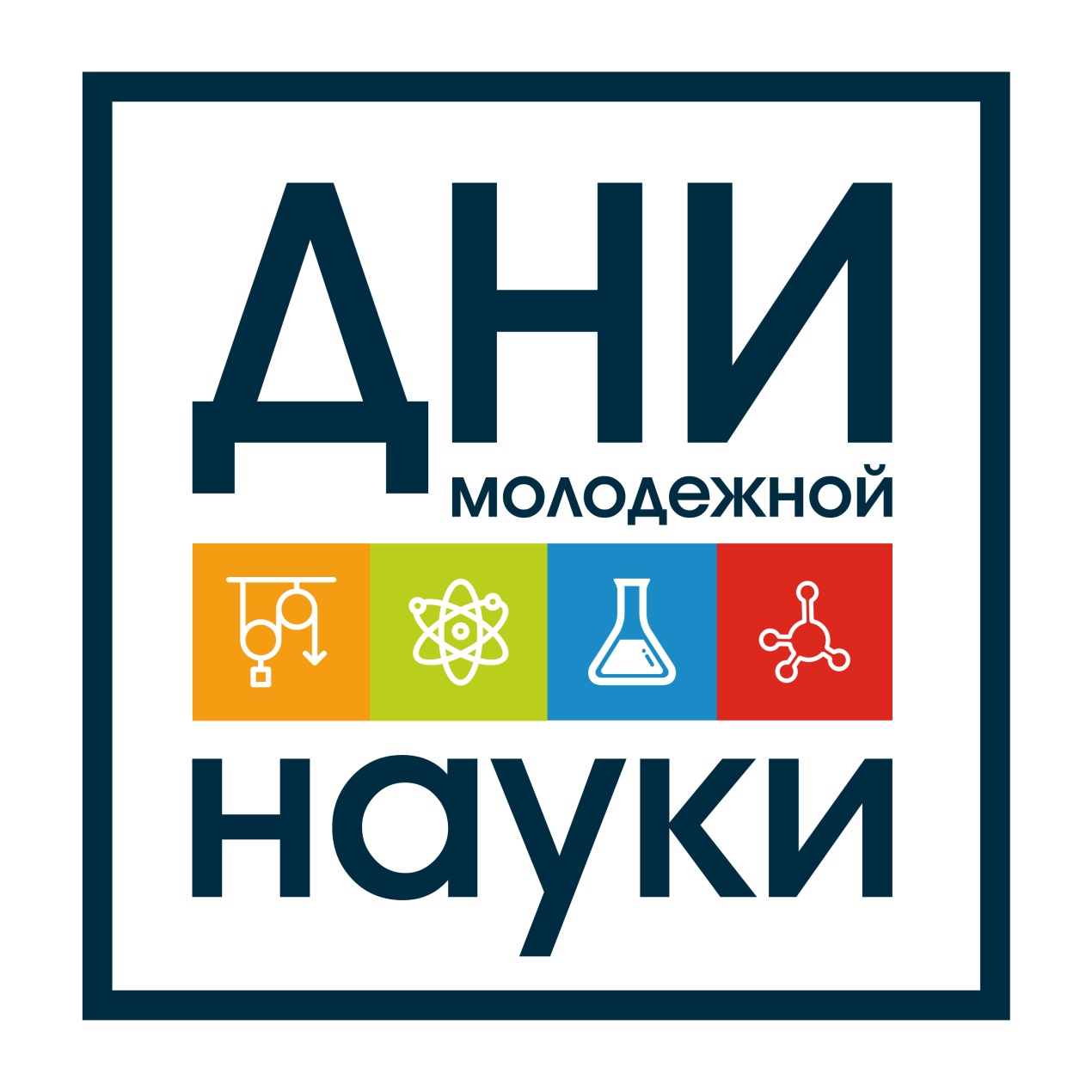 ПРОГРАММАV Региональной молодёжной конференции «Мой выбор – НАУКА!»	 (19-28 апреля 2018 года)	Уважаемые участники «Дней молодежной науки в Алтайском государственном университете»!ВСЕ МЕРОПРИЯТИЯ БУДУТ ПРОХОДИТЬ В АУДИТОРИЯХ, УКАЗАННЫХ В ПРОГРАММЕ В КОРПУСАХ:«Д» - ул. Димитрова, 66«С» - пр-т Социалистический, 68«К» - пр-т Красноармейский, 90«М» пр-т Ленина, 61«Л» пр-т Ленина, 61«Н» пр-т Комсомольский, 100По всем вопросам, связанным с порядком проведения конференции, обращайтесь в сектор УИРС:Постоева Елена АлександровнаРябчинская Наталья Александровнакаб. 801 «М» (8 этаж)тел. 29-81-07Электронная версия программы «Дней молодежной науки в АлтГУ»размещена на официальном сайте университета(http://www.asu.ru/)БИОЛОГИЧЕСКИЙ ФАКУЛЬТЕТ БИОХИМИЯБюро секции: Бородулина И.Д., к.с.-х.н., доц.; Шарлаева Е.А., к.б.н., доц.; Смирнов С.В., к.б.н., доц.; Балабова Д.В., асс.26 апреля 2018 г. Время проведения секции: с 8.30 до 12.30. Ауд. 315 ЛПирогова Алина Вячеславовна. Биохимические маркеры засухоустойчивости злаков. Науч. рук. - Хлебова Л.П., к.б.н., доц.Гефнидер Юлия Викторовна. Оценка качества молочнокислых продуктов по микробиологическим показателям. Науч. рук. - Иркитова А.Н., к.б.н., доц.Простомолотова Олеся Алексеевна. Изучение биохимической активности штаммов Bacillus subtilis. Науч. рук. - Иркитова А.Н., к.б.н., доц. Дудник Дина Евгеньевна. Выделение и изучение ризосферных штаммов Bacillus subtilis. Науч. рук. - Иркитова А.Н., к.б.н., доц.Ушакова Виктория Викторовна. Биохимический статус человека в условиях стресса. Науч. рук. - Шарлаева Е.А., к.б.н., доц.Гребенщикова Ангелина Владимировна. Изучение антагонистической активности штаммов Bacillus subtilis, перспективных для применения в сельском хозяйстве. Науч. рук. - Иркитова А.Н., к.б.н., доц.Каракчеева Наталья Владиславовна. Биохимический состав плодов смородины красной. Науч. рук. - Бородулина И.Д., к.с.-х.н., доц.Якубовский Вячеслав Игоревич. Биохимический состав плодов малины обыкновенной. Науч. рук. - Бородулина И.Д., к.с.-х.н., доц.Бочарникова Алина Витальевна. Биохимическая оценка плодов калины обыкновенной (Viburnum opulus L.). Науч. рук. - Бородулина И.Д., к.с-х.н., доц.Куропятник Вероника Владимировна. Особенности распространения дислипидемий у жителей г. Рубцовска. Науч. рук. - Шарлаева Е.А., к.б.н., доц.Зимина Юлия Сергеевна. Влияние социальных факторов на показатели липидного обмена и риск сердечно-сосудистых осложнений. Науч. рук. - Шарлаева Е.А., к.б.н., доц.Бублик Виктория Сергеевна. Применение тромбоцитов в медицинских регенеративных технологиях. Науч. рук. - Шарлаева Е.А., к.б.н., доц.Колупаева Наталья Владимировна. Биохимия коровьего молока. Науч. рук. - Шарлаева Е.А., к.б.н., доц.Кондратьева Ирина Андреевна. Биохимический состав плодов облепихи крушиновидной (Hippophae Rhamnoides L.). Науч. рук. - Бородулина И.Д., к.с.-х.н., доц.Бекетова Дарья Сергеевна. Влияние нестероидных противовоспалительных препаратов на тромбоцитарные факторы роста. Науч. рук. - Шарлаева Е.А., к.б.н., доц.Ускова Екатерина Алексеевна. Биохимические показатели крови у женщин с физиологическим течением и осложненной преэклампсией беременности. Науч. рук. - Шарлаева Е.А., к.б.н., доц.АГРАРНЫЕ И ПРОМЫШЛЕННЫЕ БИОТХНОЛОГИИБюро секции: Хлебова Л.П., к.б.н., доц. Директор центра прикладной биотехнологии АлтГУ; Иркитова А.Н., к.б.н., доц.; Иванова М.С., к.б.н.; Бычкова О.В., асс.26апреля 2018 г. Время проведения секции: с 13.00 до 16.00. Ауд. 315 ЛАбрамова Кристина Евгеньевна. Репертуар циркулирующих антител как биомаркер онкологических заболеваний. Науч. рук. - Шаповал А. И., к.б.н.Антонова Ирина Алексеевна. Биотехнологические подходы к оценке фитопатогенного комплекса возбудителей черноты зародыша твердой пшеницы. Науч. рук. - Хлебова Л.П., к.б.н., доц.Артамонова Олеся Николаевна. Регенирация и размножение вишни in vitro. Науч. рук. - Бородулина И.Д. к.с.-х.н., доц.Ахтямова Татьяна Александровна. Применение фаговых технологий в санитарно-эпидемиологическом контроле. Науч. рук. - Иркитова А.Н., к.б.н., доц.Баклыкова Анастасия Александровна. Влияние биотехнологии производства сыров на их микробиологические показатели. Науч. рук. - Иркитова А.Н., к.б.н., доц.Борсукова Александра Игоревна. Создание коллекции декоративных растений in vitro (на примере фиалки). Науч. рук. - Хлебова Л. П., к.б.н., доц.Дьячкова Светлана Евгеньена. Механизмы агробактериальной трансформации растений, индуцирующие формирование корневых культур. Науч. рук. - Хлебова Л. П., к.б.н., доц.Заритовская Валерия Евгеньевна. Изучение технологических свойств молока коров первого и второго отёла. Науч. рук. - Иркитова А.Н., к.б.н., доц.Исаева Диана Витальевна. Биотехнология пробиотического молочного напитка. Науч. рук. - Иркитова А.Н, к.б.н., доц.Карпова Екатерина Николаевна. Оптимизация культуры бородатых корней. Науч. рук. - Хлебова Л.П., к.б.н., доц.Кондратьева Мария Владимировна. Клональное микроразмножение Chrysanthemum morifolium (Хризантема садовая) Baltica White (Балтика белая). Науч. рук. - Хлебова Л.П., к.б.н., доц.Криницына Джейни Левоновна. Разнообразие токсинов Bacillus thuringiensis и механизм их действия. Науч. рук. - Щербаков Д.Н. к.б.н., доц. Меркулова Есения Геннадьевна. Разработка эффективных способов получения антоцианов из лекарственных растений сем. Rosaceae. Науч. рук. - Иванова М.С., к.б.н., доц.Мецкер Ирина Викторовна. Разработка технологии культивирования возбудителя альтернариоза злаковых культур Alternaria Tenuissima. Науч. рук. - Иванова М.С к.б.н., доц.Назарова Марианна Андреевна. Оценка влияния технологии упаковки колбасных изделий на микробиологические показатели готовой продукции. Науч. рук. - Иркитова А.Н., к.б.н., доц.Панасенко Виолетта Николаевна. Генетическая стабильность растений при размножении in vitro. Науч. рук. - Бородулина И.Д, к. с-х н., доц.Савина Мария Михайловна. Изучение разнообразия бактериофагов бактерий рода Lactococcus. Науч. рук. - Иркитова А.Н., к.б.н., доц.Салмин Алексей Валерьевич. Конструирование рекомбинантной плазмиды с чужеродной постройкой белка gG HSV-2. Науч. рук. - Щербаков Д.Н., к.б.н., доц.Солохина Арина Александровна. Каллусогенез и регенерационная способность соматических тканей вишни in vitro. Науч. рук. - Бородулина И.Д., к.с.-х.н., доц.Труфанова Алина Павловна. Особенности клонального микроразмножения декоративных травянистых культур. Науч. рук. - Бородулина И.Д., к.с.-х.н., доц.Фадеева Полина Евгеньевна. Клональное микроразмножение пеларгонии зональной «Spanish Wine Burgundy». Науч. рук. - Иванова М.С., к.б.н., доц.Шевченко Галина Николаевна. Биотехнология видов рода Trichoderma. Науч. рук. - Смирнов С.В. к.б.н., доц.ЭКОЛОГИЧЕСКИЙ МОНИТОРИНГ И ОЦЕНКА СОСТОЯНИЯ ОКРУЖАЮЩЕЙ СРЕДЫБюро секции: Черных Д.В., д.г.н., проф.; Бобина И.В., к.б.н., доц.; Овцинов В.И., к.с.-х.н., доц.26 апреля 2018 г. Время проведения секции: с 08.30 до 12.30. Ауд. 111 ЛВострецов Евгений Юрьевич. Экологические особенности и видовое разнообразие двупарноногих многоножек тигирекского заповедника. Науч. рук. – Нефедьев П.С., к.б.н, доц.Глуховская Вероника Юрьевна. Факторы риска развития артериальной гипертензии. Науч. рук. - Бобина И.В., к.б.н., доц.Голяшов Роман Игоревич. Гнездовая экология степного орла в центральном Казахстане. Науч. рук. - Петров В.Ю., к.б.н., доц.Гончарова Мария Петровна. Агроэкологическая оценка почвенного покрова предгорий Алтая. Науч. рук. - Овцинов В.И., к.с.-х.н., доц.Звонарева Анастасия Владимировна. Анализ состояния здоровья городского населения. Науч. рук. - Бобина И.В., к.б.н., доц.Клоос Иван Романович. Оценка эффективности очистки сточных вод на отчисных сооружениях г. Риддер (Казахстан). Науч. рук. - Соколова Г.Г, д.б.н. проф.Малахов Константин Владимирович. Проблемы лесопользования в степных районах Алтайского края. Науч. рук. - Черных Д.В., д.г.н., доц.Малащенко Иван Вячеславович. Агроэкологическая оценка Уймонской Катловины. Науч. рук. - Овцинов В.И., к.с.-х.н., доц.Мирошниченко Иван Дмитриевич. Динамика лесного покрова Салаирского кряжа. Науч. рук. - Черных Д.В., д.г.н., доц.Напалкова Ксения Николаевна. Оценка состояния здоровья населения Заринского района Алтайского края. Науч. рук. - Бобина И.В., к.б.н., доц.Октонбеков Кантемир Курантбекович. Экологические аспекты использования потенциала генетически-трансформированных корней. Науч. рук. - Хлебова Л. П., к.б.н., доц.Репринцев Денис Иванович. Амфибии как биоиндикаторы водных объектов. Науч. рук. - Шапетько Е.В., к.б.н., доц.Рудой Валентин Владимирович. Клопы щитники (Pentatomidae) Алтайской горной системы и сопредельных территорий. Науч. рук. - Яковлев Р.В. д.б.н., проф.Титова Анастасия Михайловна. Роль осмолитов в осмотической регуляции мягкой пшеницы в условиях индуцированного стресса. Науч. рук. - Хлебова Л.П., к.б.н., доц.Тютюнник Игорь Константинович. Экологические особенности и видовое разнообразие губоногих многоножек тигирекского заповедника. Науч. рук. - Нефедьев П.С., к.б.н., доц.Фелькер Евгения Владимировна. Анализ состояния здоровья населения Курьинского района. Науч. рук. - Бобина И.В., к.б.н., доц.Эталова Евгения Маратовна. Динамика морфологических параметров листьев березы повислой в разных условиях произрастания. Науч. рук. - Соколова Г.Г., д.б.н. проф.Вострецов Евгений Юрьевич. Экологические особенности и второе разнообразие двупарноногих многоножек тигирекского заповедника. Науч. рук. – Нефедьев П.С., к.б.н., доц.Ерёмин Андрей Геннадьевич. Орнитофауна парковых зон Барнаула. Науч. рук. - Петров В.Ю., к.б.н., доц.Титева Виктория Андреевна. Особенности экологии голубеобразных в городских экосистемах. Науч. рук. - Петров В.Ю., к.б.н., доц.Тютюнник Игорь Константинович. Экологические особенности и видовое разнообразие губоногих многоножек тигирекского заповедника. Науч. рук. - Нефедьев П.С., к.б.н., доц.СЕКЦИЯ МАГИСТРАНТОВ «ЭКОЛОГИЯ, БИОХИМИЯ И БИОТЕХНОЛОГИЯ»Бюро секции: Соколова Г.Г., д.б.н., проф.; Шарлаева Е.А., к.б.н., доц.; Хлебова Л.П., к.б.н., доц. директор Алтайского центра прикладной биотехнологии АлтГУ; Бородулина И.Д., к.с.-х.н., доц.27 апреля 2018 г. Время проведения секции: с 10.00 до 13.00 . Ауд. 111 ЛВоротынцева Дарья Васильевна. Состояние липидного обмена у городских жителей с сахарным диабетом 2 типа и сердечно-сосудистыми заболеваниями. Науч. рук. - Шарлаева Е. А., к.б.н., доц.Воротынцева Мария Васильевна. Содержание витамина С в плодах винограда. Науч. рук. - Бородулина И.Д. к.с.-х.н., доц.Данилова Валентина Вадимовна. Анализ обращаемости населения в скорую медицинскую помощь г. Барнаула с диагнозом инфаркт миокарда в зависимости от вариации геомагнитных факторов. Науч. рук. - Бобина И.В., к.б.н., доц.Ерещенко Дарья Владимировна. Осмотическая адаптация яровой твердой пшеницы в условиях индуцированного стресса. Науч. рук. - Хлебова Л.П., к.б.н., доц.Заугольникова Марина Александровна. Клональное микроразмножение ремонтантных сортов земляники садовой. Науч. рук. - Бородулина И.Д., к.с.-х.н., доц.Крайнов Артем Павлович. Цито-гистологический статус каллусов твердой пшеницы в культуре in vitro. Науч. рук. - Хлебова Л.П., к.б.н., доц.Кудрявцева Анна Викторовна. Оценка качества мороженого разных производителей. Науч. рук. - Соколова Г.Г., д.б.н., проф.Лихачёв Евгений Александрович. Изучение экологических особенностей булавоусых чешуекрылых окрестностей села Чемал. Науч. рук. - Яковлев Р. В., д.б.н., доц.Макаренкова Алеся Ивановна. Фитохимический анализ крапивы двудомной. Науч. рук. - Шарлаева Е.А., к.б.н., доц.Найдовская Наталья Александровна. Клинико-биохимические и иммунологические показатели у детей с младенческими формами атопического дерматита. Науч. рук. - Требухов А.В., к.б.н., доц. Недоев Хожиакбар Хамитжанович. Экологические особенности двупарноногих многоножек (Diplopoda) на горных склонах разных экспозиции низкогорий Чарышского района Алтайского края. Науч. рук. - Нефедьев П. С., к.б.н., доц. Никонов Николай Федорович. Имитирование рекреационной нагрузки на экосистемы черневой тайги Салаирского кряжа. Науч. рук. - Черных Д.В., д.г.н., доц.Оськина Виктория Алексеевна. Оптимизация процесса клонального микроразмножения хризантемы. Науч. рук. - Бородулина И.Д., к.с.-х.н., доц.Петин Вадим Андрееваич. Особенности фотосинтеза изогенных линий мягкой пшеницы в условиях осмотического стресса. Науч. рук. - Хлебова Л.П., к.б.н., доц.Плющёва Елена Сергеевна. Технология получения генетически трансформированных корней Tagetes patula L. Науч. рук. - Хлебова Л.П., к.б.н., доц.Полянко Алиса Юрьевна. Стабильность развития липы мелколистной в условиях города Барнаула. Науч. рук. - Соколова Г.Г., д.б.н., проф.Селезнёв Александр Васильевич. Экологические подходы к моделированию питательных сред в культуре ткани пшеницы. Науч. рук. - Хлебова Л.П., к.б.н., доц.Ширинина Марина Константиновна. Содержание биологически активных веществ в плодах смородины золотистой (Ribes aureum pursh.) селекции НИИСС в условиях лесостепной зоны Алтайского края. Науч. рук. - Бородулина И.Д., к.с.-х.н., доц.ИЗУЧЕНИЕ И СОХРАНЕНИЕ ФИТОРАЗНООБРАЗИЯ НА ГЕНЕТИЧЕСКОМ, ВИДОВОМ И ЭКОСИСТЕМНОМ УРОВНЯХБюро секции: Терехина Т.А., д.б.н., проф.; Ваганов А.В. к.б.н, доц; Гудкова П.Д. к.б.н, доц; Кечайкин А.А. к.б.н. ст. преп.26 апреля 2018 г. Время проведения секции: с 13.30 до 17.00. Ауд. 317 ЛБукембаев Айдос Бекболатулы. Многолетние декоративные растения в озеленении города Барнаул. Науч. рук. - Сперанская Н.Ю., к.б.н., доц.Вальтер Мария Егоровна. Эколого-морфологические и кормовые особенности Lotus сorniculatus L. Науч. рук. - Терехина Т.А., д.б.н., проф.Воржева Ольга Владимировна. Дереворазрушающие грибы лесов Верхнего Приобья. Науч. рук. - Силантьева М.М., д.б.н., проф.Гукк Алёна Викторовна. Эколого-биологический анализ сегетальной флоры полей сельскохозяйственного производственного кооператива "Заветы Ильича" (Поспелихинский район Алтайского края). Науч. рук. - Терехина Т. А., д.б.н., проф.Зайков Владимир Федорович. Род Pulsatilla Mill. в Российской Федерации. Науч. рук. - Шмаков А.И., д.б.н.,проф., Ваганов А.В., к.б.н., доц.Кайдас Екатерина Николаевна. Изучение болезней сои в Алтайском крае и разработка мер борьбы с ними. Науч. рук. - Стецов Г.Я., д. с.-х. н.Касаткин Дмитрий Евгеньевич. Род Аstragalus в алтайской горной стране. Науч. рук. - Шмаков А.И. д.б.н., проф.Когтев Дмитрий Игоревич. Особенности морфологии спор и пыльцы при сканирующей электронной микроскопии. Науч. рук. - Ваганов А. В., к.б.н. доц. Конарев Владимир Андреевич. Влияние абиотических факторов на частоту транспозиций ретротранспозонов в Solanum lycopersicum. Науч. рук. - Шмаков A.И., д.б.н., проф.Кочегин Илья Сергеевич. Флора ельников заказника Кислухинский. Науч. рук. - Силантьева М.М., д.б.н., проф.Крючкова Елизавета Александровна. Особенности флоры Усть-Пристанского района Алтайского края. Науч. рук. - Гудкова П.Д., к.б.н., доц.Мейрбаева Дана Талгатовна. Липовые леса Сибири. Науч. рук. - Елесова Н.В., к.б.н., доц.Парадосский Владимир Леонидович. Микробиоморфные комплексы природных и археологических объектов Северной Кулунды. Науч. рук. - Соломонова М.Ю., ст. преп.Рыжакова Дарья Дмитриевна. Особенности анатомического строения листовой пластинки отдельных групп злаков Алтая. Науч. рук. - Гудкова П.Д., к.б.н. доц.Федкевич Екатерина Павловна. Влияние выборочных рубок на состояние популяций Cypripedium Calceolus L. и Neottianthe Cucullata (L.) Schlechter в государственном природном заказнике «Касмалинский». Науч. рук. - Сперансккая Н.Ю., к.б.н., доц.Чекменёва Елена Николаевна. Закономерности формирования рецентных фитолитных спектров фитоценозов Северного Алтая. Науч. рук. - Сперанская Н.Ю., к.б.н., доц.Чупина Ирина Сергеевна. Распространение, биология и экология Trapa natans L. Науч. рук. - Силантьева М.М., д.б.н., проф.Шелковникова Алина Вячеславовна. Грибные болезни деревьев и кустарников, используемых в озеленении населенных пунктов юга Западной Сибири. Науч. рук. - Силантьева М.М., д.б.н., проф.Шуллер Мария Викторовна. Род Euphrasia L. (Orobanchaceae) во флоре Алтайской горной страны. Науч. рук. - Гудкова П.Д. к.б.н.СЕКЦИЯ МАГИСТРАНТОВ «СОВРЕМЕННЫЕ АСПЕКТЫ ИЗУЧЕНИЯ ФИТОРАЗНООБРАЗИЯ»Бюро секции: Силантьева М.М., д.б.н., проф.; Елесова Н.В., к.б.н, доц, Сперанская Н.Ю. к.б.н, доц, Евдокимов И. Ю., асс.26 апреля 2018 г. Время проведения секции: с 08.30 до 15.00. Ауд. 326 ЛЗаревина Ксения Сергеевна. Биологические особенности и вредоносность ржавчины гороха в лесостепной зоне Алтайского края. Науч. рук. - Стецов Г.Я., д.с.-х.н., проф.Щербакова Анна Леонидовна. Воздействие популяции лося (Alces alces) на лесообразующие породы в Обском заказнике Алтайского края. Науч. рук. - Силантьева М.М., д.б.н., проф.Бобкова Дарья Геннадьевна. Обоснование необходимости создания каталога резистентности сорных растений на примере Avena fatua на территории Алтайского края. Науч. рук. - Сперанская Н.Ю., к.б.н., доц.Бобровский Иван Александрович. Сем. Polygonaceae в Алтайской Горной Стране. Науч. рук. - Шмаков А.И., д.б.н., проф.Бурлачко Маргарита Анатольевна. Роль фитопатогенных грибов в перезимовке озимой пшеницы в условиях Алтайского края. Науч. рук. - Стецов Г.Я., д.с.-х.н., проф.Иушина Анастасия Игоревна. Газообмен СО2/H2O видов бобовых перспективных в качестве кормовых культур для сухостепной зоны Кулунды. Науч. рук. - Елесова Н.В., к.б.н., доц. Батюта Ольга Константиновна. Редкие и исчезающие виды растений низкогорий и среднегорий Северного Алтая. Науч. рук. - Силантьева М.М., д.б.н., проф.Зыкова Полина Сергеевна. Дистанционный электронный учебно-методический комплекс «открытого» типа «Флора окрестностей базы учебных практик «Голубой утес» (Чарышский район)». Науч. рук. - Ваганов А.В., к.б.н., доц.Чернышев Максим Сергеевич. Род Saussurea DC. в Алтайской горной стране. Науч. рук. - Шмаков А.И., д.б.н., проф.Новиков Петр Анатольевич. Актуальные проблемы правового положения особо охраняемых природных территорий в Алтайском крае. Науч. рук. - Силантьева М.М., д.б.н., проф., Сперанская Н.Ю., к.б.н, доц.Гейнрих Юлия Владимировна. Фитолитный анализ почв фитоценозов юга Западной Сибири. Науч. рук. - Сперанская Н.Ю., к.б.н., доц.Степанова Елена Юрьевна. Фитолитный анализ злаков юга Западной Сибири. Науч. рук. - Сперанская Н.Ю., к.б.н., доц.Семилет Татьяна Вячеславовна. «Эколого-физиологические показатели параметров фотосинтеза изогенных линий мягкой пшеницы». Науч. рук. - Силантьева М.М., д.б.н., проф.Новикова Валентина Николаевна. Морфологические, биологические, эколого-ценотические и хорологические особенности видов подрода Pseudolysimachium р.Veronica Алтая и Европы. Науч. рук. - Соломонова М.Ю., ст. преп.ФИЗИОЛОГИЧЕСКИЕ МЕХАНИЗМЫ АДАПТАЦИИ И ЭКОЛОГИИ ЧЕЛОВЕКАБюро секции: Филатова О.И., д.б.н., проф., Томилова И.Н., к.б.н., доц., директор ЦМИТ «Эврика», Воронина И.Ю., доц., к.б.н.26 апреля 2018 г. Время проведения секции: с 08.30 до 13.00. Ауд. 319 ЛБазильчук Алина Романовна. Физиологические и психоэмоциональные показатели учителей общеобразовательной школы. Науч. рук. - Воронина И.Ю., к.б.н., доц.Бакланова Евгения Игоревна. Особенности вариабельности ритма сердца у женщин второго периода зрелого возраста, ассоциированные с массой тела. Науч. рук. - Филатова О.В., д.б.н., проф.Баткин Александр Александрович. Семейство Cystopteridaceae в Алтайской горной стране. Науч. рук. - Шмаков А.И., д.б.н., проф.Ильиных Алина Сергеевна. Современная нейронаука о механизмах формирования тревоги и депрессии. Науч. рук. - Томилова И. Н., к.б.н., доц.Конушкина Елизваета Алексеевна. Апробация комплекса упражнений на кардиотренажерах для улучшения функционального состояния сердечно-сосудистой системы подростков. Науч. рук. - Томилова И.Н., к.б.н., доц.Лямкина Анна Андреевна. Характеристика функционального состояния микроциркуляторного русла тренированных и нетренированных лиц. Науч. рук. – Томилова И.Н., к.б.н., доц.Мамонтов Илья Петрович. Влияние специфической нагрузки (толчок, рывок) на показатели ЭКГ у спортсменов гиревиков. Науч. рук. - Томилова И.Н., к.б.н., доц.Медведева Дарья Сергеевна. Особенности внутри- и межполушарной активности у лиц с разным уровнем алекситимии и восприятие текста. Науч. рук. - Томилова И.Н., к.б.н., доц.Миллер Ирина Викторовна. Особенности иммунитета у детей страдающих атопическими заболеваниями. Науч. рук. – Требухов А.В., к.б.н., доц.Нигородова Светлана Евгеньевна. Особенности вариабельности ритма сердца у девушек, ассоциированные с массой тела. Науч. рук. - Филатова О.В., д.б.н., проф.Плясова Ирина Олеговна. Оценка психологических особенностей, состава тела и статуса фактического питания женщин с нарушениями пищевого поведения. Науч. рук. - Филатова О.В., д.б.н., проф.Рихерт Роман Иванович. Современное состояние и проблемы нейробиоуправления. Науч. рук. - Томилова И.Н., к.б.н., доц.Рощупкина Татьяна Александровна. Антропометрические особенности таза у девушек с разной половой конституцией. Науч. рук. - Федорова О.И., д.б.н., доц.Руденко Ирина Александровна. Особенности внешнего и внутреннего путей активации системы гемостаза в различные периоды постгипотермии. Науч. рук. - Томилова И.Н., к.б.н., доц.Степанова Татьяна Вячеславовна. Влияние метеорологических и гелиофизических факторов в пренатальный период на морфологические характеристики новорожденных. Науч. рук. - Федорова О.И., д.б.н., доц.Столяр Наталия Владимировна. Психофизиологические характеристики и особенности восприятия аудиотекста у лиц с различным уровнем алекситимии. Науч. рук. - Томилова И.Н., к.б.н., доц.Трубникова Наталья Анатольевна. Материнские факторы, влияющие на морфологические функции новорождённых. Науч. рук. - Фёдорова О.И., д.б.н., доц.Ускова Мария Романовна. Взаимосвязь психофизиологических особенностей со стабилометрическими показателями при депрессии донозологического уровня. Науч. рук. - Томилова И.Н., к.б.н., доц.Фомакина Карина Игоревна. Особенности психологического статуса у девушек с нарушениями пищевого поведения. Науч. рук. - Филатова О.В., д.б.н., проф.Халилов Эльдар Мушфиг-оглы. Особенности вариабельности ритма сердца у девочек, ассоциированные с массой тела. Науч. рук. - Филатова О.В., д.б.н., проф.Шелягина Арина Артемовна. «Особенности психологических показателей девочек в зависимости от компонентного состава тела». Науч. рук. - Филатова О.В., д.б.н., проф.АКТУАЛЬНЫЕ ПРОБЛЕМЫ СОХРАНЕНИЕ И ИЗУЧЕНИЕ ЗООЛОГИЧЕСКОГО РАЗНООБРАЗИЯБюро секции: Мацюра А.В., д.б.н., проф., Кучина Е.А. ст. преп.26 апреля 2018 г. Время проведения секции: с 13.30 до 16.00. Ауд. 220 ЛБахарева Мария Евгеньевна. Структура популяции и особенности пространственного распределения Viviparus viviparus L. (Mollusca, Gastropoda) – чужеродного вида Новосибирского водохранилища. Науч. рук. - Кучина Е. А., ст. преп.Васильева Алёна Сергеевна. Artemia leach 1819, как объект гидробиологических исследований. Науч. рук. - Кучина Е.А., ст. преп.Васько Алексей Александрович. Видовое разнообразие возбудителей гельминтозов животных и человека на территории Алтайского края. Науч. рук. - Овчаренко Н.Д., д.б.н., проф.Воликова Татьяна Сергеевна. Морфология специфических желез конечностей млекопитающих. Науч. рук. - Овчаренко Н.Д., д.б.н., проф.Глухова Татьяна Николаевна. Современное состояние изучения одомашненных лисиц. Науч. рук. - Шапетько Е.В., к.б.н., доц.Дегтяренко Виктория Александровна. Шмели (Hymenoptera, Apidae, Bombus) Алтайского края: фауна, экологические особенности, вопросы охраны. Науч. рук. - Яковлев Р.В., д.б.н., проф.Зенкина Анастасия Алексеевна. Биологические, экологические особенности и вредоносность Bruchus pisorum, и методы борьбы с ней. Науч. рук. - Кучина Е.А., ст. преп.Карманова Татьяна Александровна. Сравнительная характеристика этологических особенностей красных волков в зоопарках Сибири. Науч. рук. - Антоненко Т.В., к.б.н., доц.Коргополова Ирина Сергеевна. Фенотипоческая изменчивость кошек различных районов Алтайского края. Науч. рук. - Антоненко Т.В., к.б.н., доц.Лассый Михаил Владимирович. Систематика и экология ящерицы прыткой (Lacerta agilis) и ящерицы живородящей (Zootoca vivipara) на территории Российской Федерации. Науч. рук. - Журавлев В.Б., д.б.н., проф.Мерзлякова Татьяна Андреевна. Изучение биологических особенностей развития цикадок на посевах озимой пшеницы, в условиях природного Алтайского края. Науч. рук. - Кучина Е. А. ст. преп.Поротникова Анна Сергеевна. Отличительные особенности поведения жвачных и нежвачных парнокопытных на примере яка (Poephagus grunniens, L., 1758) и кабана (Sus scrofa, L., 1758) в ООО «Барнаульский зоопарк «Лесная сказка». Науч. рук. - Шапетько Е.В., к.б.н., доц.Сафонова Марина Алексеевна. Особенности исследовательского поведения лабораторных мышей в тесте "открытое поле" в зависимости от соотношения полов в популяции. Науч. рук. - Шапетько Е.В., д.б.н., доц.Сенникова Наталья Сергеевна. Отличительные особенности поведения копытных животных с различной социальной организацией на примере косули сибирской (capreolus pygargus, p., 1771) и пятнистого оленя (cervus nippon, temminck, 1838) в ООО «Барнаульский зоопарк «Лесная сказка». Науч. рук. - Шапетько Е.В., к.б.н., доц.Сидоров Владислав Владимирович. Фаунистический обзор пауков (Arachnida: Aranei) высокогорий Юго-Восточного Алтая. Науч. рук. - Яковлев Р.В., д.б.н., проф.Чертовских Евгения Евгеньевна. Видовые особенности морфологии и экологии благородного оленя. Науч. рук. - Овчаренко Н.Д., д.б.н., проф.Мохамед Ислам Сабер Еад. Молекулярно-филогенетическая связь между тремя видами Acanthodactylus (Reptilia: Lacertidae) в Египте на основе сиквенты 18S РРНК. Науч. рук. - Горелова А.В., к.ф.н., доц.Колупаев Андрей Витальевич. База данных по биологическим особенностям речного окуня (Perca fluviatilis L.) в водоемах окрестностей г. Барнаула. Науч. рук. - Журавлев В. Б., к.б.н., проф.Панчук Ксения Александровна. Особенности этологии африканских львов и амурских тигров в условиях неволи. Науч. рук. - Антоненко Т.В., к.б.н., доц.ПРОФЕССИОНАЛЬНЫЕ КОММУНИКАЦИИ В СФЕРЕ БИОЛОГИЧЕСКИХ НАУК (СЕКЦИЯ НА ИНОСТРАННОМ ЯЗЫКЕ)Бюро секции: Бобкова Д.Г., ст. преп.; Мясникова О.В., к.п.н., доц.; Гудкова П.Д. к.б.н, доц; Мацюра А.В., д.б.н., проф., Шаповал А.И., к.б.н., исп. директор РАПРЦ24 апреля 2018 г. Время проведения секции: с 09:40 ч до 13:00 ч. Ауд. 416 ЛАптлазисова Сания Казимовна. Сomputer modeling of energy parameters of flight of birds. Науч. рук. - Мацюра А.В., д.б.н., проф.; Денисенко О.В., ст. преп. Борисенко Полина Сергеевна. APG 4 (Angiosperm Phylogeny Group 4). Науч. рук. - Гудкова П.Д., к.б.н., доц.Бурлачко Маргарита Анатольевна. The Role of phytopathogenic Fungi in the Owerwintering of Winter Wheat in Altai Krai. Науч. рук. - Стецов Г.Я., д. с-х. н., Горбухова М.Ю., доц.Васильева Алёна Сергеевна. Artemia leach 1819, как объект гидробиологических исследований (Artemia leach 1819, as an object of hydrobiological studies). Науч. рук. - Кучина Е.А., ст. преп.; Денисенко О.В. ,ст. преп.Волгина Дарья Дмитриевна. Environmental enrichment for captive animals. Науч. рук. - Антоненко Т.В., к.б.н., доц.; Денисенко О.В. ст. преп.Жембровская Татьяна Александровна. Moorella thermoacetica. Науч. рук. - Гудкова П.Д., к.б.н., доц.Зыкова Полина Сергеевна. Distance Electronic Educational-Methodical Complex of Open Type «Flora of the Environs of the Base of Educational Internship “Goluboy Utes” (“Blue Cliff”) (Charyshsky District)». Науч. рук. - Ваганов А.В., к.б.н., доц.Иушина Анастасия Игоревна. Technology of Monitoring of External Factors Influence on Higher Plants Gas Exchange. Науч. рук. - Elesova N.V., Associate Professor, PhD in Biological sciences; Gorbukhova M.Y., Associate Professor, PhD in Philosophical sciences;Кайгалов Игорь Владимирович. Die Größe des Genoms des Genus in den verschiedenen Vegetationsperioden. Науч. рук. - Кечайкин А.А., к.б.н., доц.Конушкина Елизавета Алексеевна. Approbation of the complex of exercises on cardio equipment to improve the functional state of cardiovascular system of teenagers. Науч. рук. - Томилова И.Н., к.б.н., доц.Косарева Виктория Сергеевна. Depression - plague of the 21st century. Науч. рук. - Томилова И.Н.,к.б.н., доц.Крючкова Елизавета Александровна. Features of the flora of the Ust-Pristani district of the Altai Territory. Науч. рук. - Гудкова П.Д., к.б.н., доц.Луковкина Виктория Евгеньевна. Нейронауки. Науч. рук. - Гудкова П.Д., к.б.н., доц.Новиков Петр Анатольевич. Особо охраняемые природные территории Алтайского края в юридическом аспекте. Specially Protected Natural Territories of Altai Krai in Legal Aspect. Науч. рук. - Силантьева М.М., д.б.н., проф.; Горбухова М.Ю., к.ф.н., доц.Савина Мария Михайловна. The study of the variety of bacteriophages of Lactococcus genus. Науч. рук. - Иркитова А.Н., к.б.н., доц.Семенихина Наталья Михайловна. The epidemiology of breast cancer in Altai region. Науч. рук. - Денисенко О.В., ст. преп.Степанова Елена Юрьевна. Phytoliths Composition of Some Cereal Species of Western Siberia Sauth. Науч. рук. - Сперанская Н.Ю., к.б.н., доц.; Горбухова М.Ю., к.ф.н., доц.Столяр Наталия Владимировна. Psychophysiological characteristics and peculiarities of audiotext perception by people with alexithymia of different levels. Науч. рук. - Томилова И.Н., к.б.н., доц.Усманов Сардор Адылович. Ecological - faunistic survey of the family of satyrids (Lepidoptera, Satyridae) of the Kyrgyz Republic. Науч. рук. - Яковлев Р.В., д.б.н., проф.Шкуркина Анна Алексеевна. Use of CRISPR/Cas9 in Genetics. Науч. рук. - Гудкова П.Д., к.б.н., доц.ГЕОГРАФИЧЕСКИЙ ФАКУЛЬТЕТЭКОЛОГИЯ И ПРИРОДОПОЛЬЗОВАНИЕБюро секции: Скрипко В.В., к.г.н., доц.; Отто О.В., к.г.н., доц., Пивень П.В., к.ф.н., доц., Репина К.Н., преп.26 апреля 2018 г. Время работы секции: с 13.20 до 18.10. Ауд. 403 МАбдрахманов Анвар Тахирович. Динамика урожайности зерновых культур в Алтайском крае. Науч. рук. - Отто О.В., к.г.н., доц.Алябьев Дмитрий Юрьевич. Шумовое загрязнение в условиях изменения городской среды города Барнаула. Науч. рук. - Пивень П.В., к.филос.н.Безвозюк Евгения Ивановна. Канализационные очистные сооружения в урбанизированных территориях (на примере города Барнаул). Науч. рук. - Антюфеева Т.В., к.г.н., доц.Виниченко Кристина Викторовна. Влияние автомобильного транспорта на городскую среду Горно-Алтайска. Науч. рук. - Максимова Н. Б., к. с-х. н., доц.Гришанова Анастасия Ивановна. Современное состояние ООПТ Алтайского края (на примере заказников). Науч. рук. - Максимова Н.Б., к.с.-х.н., доц.Гуляева Елизавета Алексеевна. Организация лесопатологического мониторинга лесов Алтайского края. Науч. рук. - Отто О.В., к.г.н., доц.Зуева Кристина Сергеевна. Влияние загрязнения атмосферного воздуха г. Алматы на болезни органов дыхания. Науч. рук. - Максимова Н.Б., к.с-х.н., доц.Красильникова Анастасия Максимовна. Проявление опасных агрометеорологических явлений на территории Алтайского края (на примере заморозков). Науч. рук. - Максимова Н. Б., к. с-х. н., доц.Красникова Виктория Алексеевна. Состояние Барнаульского полигона ТКО и его влияние на прилегающие территории. Науч. рук. - Максимова Н.Б., к.с.-х.н., доц.Макаренко Наталья Сергеевна. Современное состояние водных ресурсов на территории Республики Казахстан. Науч. рук. - Максимова Н.Б., к.с.-х.н., доц.Малыхина Елизавета Игоревна. Система ООПТ Кемеровской области. Науч. рук. - Антюфеева Т.В., к.г.н., доц.Маурер Михаил Алексеевич. Загрязнение поверхностных вод реки Чумыш. Науч. рук. - Антюфеева Т. В. , к.г.н., доц.Мурзакулов Торонага Алмазбекович. Сравнительный анализ правового регулирование недропользования в Российской Федерации (на примере Алтайского края) и Кыргызской Республики. Науч. рук. - Отто О.В., к.г.н., доц.Ниязбеков Бекболот Ниязбекович. Загрязнение атмосферного воздуха в Кыргызской Республике. Науч. рук. - Максимова Н.Б., к.с.-х.н., доц.Ошлокова Анна Олеговна. Особенности развития экологического туризма. Науч. рук. - Отто О.В., к.г.н., доц.Панченко Никита Юрьевич. Проектирование водоохранных зон водных объектов, на примере Гилёвского водохранилища. Науч. рук. - Антюфеева Т.В., к.г.н., доц.Пологубина Юлия Евгеньевна. Угольная промышленность Кемеровской области. Науч. рук. - Отто О.В., к.г.н., доц.Почёмин Никита Михайлович. Оценка влияния ядерных испытаний на Семипалатинском полигоне на природную среду и жителей Алтайского края. Науч. рук. - Горбачёв В.Н., к.с.н., доц.Тюкачева Анастасия Николаевна. Метеорологический потенциал очищения атмосферы на примере города Барнаула. Науч. рук. - Отто О.В., к.г.н., доц.Чернышова Анастасия Дмитриевна. Экологические проблемы Рудного Алтая как результат длительного освоения его территории. Науч. рук. - Швецова Л.В., к.г.н., доц.Шамаева Анастасия Игоревна. Экологическое состояние Беловского водохранилища. Науч. рук. - Барышников Г.Я., д.г.н., проф.Ядрова Софья Андреевна. Экологические проблемы г. Новокузнецка как результат развития промышленного производства. Науч. рук. - Швецова Л.В., к.г.н., доц.СЕКЦИЯ МАГИСТРАНТОВ «СОВРЕМЕННЫЕ ПРОБЛЕМЫ ГЕОГРАФИИ И ЭКОЛОГИИ»Бюро секции: Быков Н.И., декан, к.г.н., доц.; Архипова И.В., к.г.н., доц., Крупочкин Е. П., к.г.н., доц., Ненашева Г. И., к.г.н., доц.26 апреля 2018 г. Врем работы секции: с 13.20 до 18.10. Ауд. 402 МАбакумова Анастасия Анатольевна. Картографический анализ кадастровой стоимости объектов недвижимости Железнодорожного района города Барнаула. Науч. рук. - Карпова Л.А. к.т.н.,  ст. преп.Васильева Ольга Александровна. Оценка предпосылок развития туризма с применением сеточного и географических методов (на примере Чарышского района Алтайского края). Науч. рук. - Ротанова И.Н., к.г.н., доц.Волкова Анастасия Константиновна. Архитектурные ансамбли г. Барнаула. Науч. рук. - Барышникова О.Н., к.г.н. доц.Воробьев Дмитрий Алексеевич. Дистанционный метод как основа создания планировочной структуры туристской отрасли. Науч. рук. - Крупочкин Е.П., к.г.н., доц. Гайда Виктория Викторовна. Эколого-ландшафтный геоинформационно-картографический анализ Алтайского края. Науч. рук. - Ротанова И.Н., к.г.н., доц.Гизбрехт Анна Витальевна. ООПТ Алтайского края в системе туризма. Науч. рук. - Харламова Н.Ф., к.г.н., доц.Гроо Марьяна Ивановна. Оценка воздействия промышленных предприятий на состояние атмосферного воздуха (на примере ОАО "Алтай-Кокс"). Науч. рук. - Отто О.В., к.г.н., доц.Казарцева Ольга Сергеевна. "Особенности распределения снежного покрова на территории Алтайского края". Науч. рук. - Харламова Н.Ф., к.г.н., доц.Кобзев Алексей Владимирович. Влияние изменения климата на устойчивость экосистем особо охраняемых природных территорий. Науч. рук. - Харламова Н.Ф., к.г.н., доц.Культенко Марьяна Викторовна. Особенности геологического туризма на Азорских островах. Науч. рук. - Быков Н. И., к.г.н. доц.Латкин Вадим Александрович. Тематическое и специальное картографирование территории Курьинского района Алтайского края. Науч. рук. - Байкалова Т.В., к.г.н., доц.Люцигер Наталья Валерьяновна. Паводок 2018 года в Алтайском регионе, его предпосылки и развитие. Науч. рук. - Максимова Н.Б., к.с.-х.н., доц.Маменов Сергей Даниярович. Интеграционные процессы РК. Науч. рук. - Быков Н.И., к.г.н., доц.Мерганов Ануш Ильхомович. Изменение климата, охрана окружающей среды и его влияние на экологию. Науч. рук. - Бочаров С. Н., д.э.н., доц.Редькин Никита Сергеевич. Интеграционные процессы между странами БРИКС (на примере России и Бразилии): географический анализ проблемы. Науч. рук. - Быков Н.И., к.г.н., доц.Рябчинская Наталья Александровна. Особенности методологического подхода к определению формирования спорово-пыльцевых спектров на территории Алтайского края. Науч. рук. - Быков Н.И., к.г.н., доц.Черепанова Алёна Сергеевна. Экологическая оценка влияния железнодорожного транспорта на почвенный покров прилегающей территорий. Науч. рук. - Максимова Н.Б., к.с.-х.н., доц.Якименко Евгения Александровна. Территориальная организация туристско-рекреационного пространства в степной зоне. Науч. рук. - Бондарович А. А., к.г.н., доц.РАЦИОНАЛЬНОЕ ПРИРОДОПОЛЬЗОВАНИЕ И ГЕОЭКОЛОГИЧЕСКИЙ МОНИТОРИНГ (СЕКЦИЯ НА ИНОСТРАННОМ ЯЗЫКЕ)Бюро секции: Денисенко О. В., ст. преп.; Максимова Н.Б., к.с./х.н., доц., Швецова Л.В., к.г.н., доц., Гроо М.И., специалист по УМР26 апреля 2018 г. Время работы секции: с 13.20 до 18.10. Ауд. 505 МАнуфриева Кристина Андреевна. Sustained Yield Forest Management in Winding Pine Forest of Altai Krai. Науч. рук. - Денисенко О.В  ст. преп.Барышников Сергей Геннадьевич. Ecological monitoring of water objects of Altai Krai. Науч. рук. - Ротанова И.Н., к.г.н., доц.Буйная Надежда Александровна. Environmental condition of the Syrdarya River Basin. Науч. рук. - к.г.н., доц. Антюфеева Т.В.,  ст. преп. Денисенко О.В., ст. преп.Вдовина Валентина Владимировна. Water resources in Novosibirsk region. Науч. рук. - Скрипко В.В., к.г.н., доц.; Денисенко О.В., ст. преп.Волкова Анастасия Константиновна. Architectural landscapes of Barnaul. Науч. рук. - Барышникова О.Н., к.г.н. доц., Овчинникова Е.М., ст. преп.Гроо Марьяна Ивановна. Management in the Urban Districts of Barnaul. Науч. рук. - Отто О.В., к.г.н., доц.Егорова Анна Сергеевна. The Ob River Ecological State. Науч. рук. - Максимова Н.Б., к.с-х.н., доц.; Денисенко О.В., ст. преп.Ежов Вадим Сергеевич. Discharge characteristics and changes over the Ob River Watershed in Siberia. Науч. рук. - Барышников Г.Я., д.г.н., проф.; Денисенко О.В., ст. преп.Иванцов Валентин Владимирович. Kislukhinsky reserve: problems and perspectives in recreational nature management. Науч. рук. - Денисенко О.В., ст. преп.Кобзев Алексей Владимирович. Climate Change Impacts on Ecosystem Sustainability of Specially Protected Areas. Науч. рук. - Харламова Н.Ф., к.г.н., доц.Кондратьева Мария Владимировна. Ecological problems of water bodies (in the case of the Russian Federation) / Экологические проблемы водоёмов (на примере Российской Федерации). Науч. рук. - Швецова Л.В., к.г.н., доц.Маменов Сергей Даниярович. Modern tendencies in territories planning development: Russia, Kazakhstan. Науч. рук. - Быков Н.И., к.г.н, доц.Миляев Дмитрий Алексеевич. Оценка качества атмосферного воздуха города Барнаула. Науч. рук. - Отто О.В, к.г.н., доц.Новикова Тамара Александровна. Динамика экологического состояния реки Барнаулки. Науч. рук. - Горбачев В.Н.Рыдченко Наталья Дмитриевна. The hydrological regime of rivers / Гидрологический режим рек. Науч. рук. - Денисенко О.В., ст. преп., Максимова Н.Б., к.с-х.н., доц.Тулендинова Юлия Гамбаровна. Ecogeographical characteristics of Semey city and its environs/Эколого-географическая характеристика города Семей и его окрестностей. Науч. рук. - Швецова Л.В., к.г.н., доц.Халикова Юлия Анатольевна. Hydrological monuments of nature / Гидрологические памятники природы. Науч. рук. - Антюфеева Т.В., к.г.н., доц.; Денисенко О.В., ст. преп. Черепанова Алёна Сергеевна. The assessment of soil phytotoxicity of Barnaul railwayside territories. Науч. рук. - Максимова Н.Б., к.г.н., доц.СЕКЦИЯ МАГИСТРАНТОВ «СТРАТЕГИЯ РАЗВИТИЯ СОЦИАЛЬНО-КУЛЬТУРНОГО СЕРВИСА И ТУРИЗМА»Бюро секции: Донскова Л.И., к.э.н., доц., Тяпкина О.А., к.и.н., доц., Пуричи В.В. к.г.н., доц., Войтенко М.В., к.пед.н., доц.26 апреля 2018 г. Время работы секции: с 13.20 до 18.10. Ауд. 317 МБабакина Екатерина Владимировна. Особенности выставочного сервиса в туризме на примере Алтайского края. Науч. рук. - Праздникова Н.Н. к.г.н., доц. Вегеря Евгений Евгеньевич. Программный подход в стратегии развития туризма на федеральном и региональном уровнях. Науч. рук. - Войтенко М.В., к.пед.н., доц.Вяткина Ирина Владимировна. Социальный туризм: состояние и перспективы развития в Алтайском крае. Науч. рук. - Донскова Л.И., к.э.н. доц.Григоренко Андрей Александрович. Комплексная оценка туристско-рекреационного потенциала Греции и его использования в туризме. Науч. рук. - Праздникова Н.Н., к.г.н., доц.Давлаткадамова Камила Якшанбиевна. Туристско-рекреационное освоение природных и культурных ресурсов территории Памира. Науч. рук. - Тяпкина Ольга АлександровнаЗаславская София Давыдовна. Информационные технологии в туризме на примере санаторно-курортного комплекса Алтайского края. Науч. рук. - Отто О.В., к.г.н., доц.Заславская София Давыдовна. Роль и значение инвестиций в сфере туризма: по материалам Алтайского края. Науч. рук. - Донскова Л.И., к.э.н., доц.Калинина Инна Евгеньевна. Комплексная оценка туристско-рекреационного потенциала Романовского района. Науч. рук. - Праздникова Н.Н., к.г.н., доц.Кошелева Алёна Алексеевна. Технология развития туризма в Краснощековском районе. Науч. рук. - Редькин А.Г., к.г.н., доц.Мамадназарова Марзия Лохутиевна. Социальный туризм и его состояние в современной России: по материалам научных публикаций и статистики. Науч. рук. - Донскова Л.И., к.э.н., доц.Мамадназарова Марзия Лохутиевна. Оценка туристско-рекреационного потенциала Таджикистана и его использование в туризме. Науч. рук. - Праздникова Н.Н., к.г.н., доц.Миронова Наталья Владимировна. Информационные ресурсы в системе этнографического туризма (на примере Алтайского края). Науч. рук. - Назаров И.И., к.и.н., доц.Наземцева Елена Николаевна. Преодоление этностереотипов в международном туризме как фактор повышения качества услуг. Науч. рук. - Праздникова Н.Н., к.г.н., доц.Петер Анна Анатольевна. Туристические проекты в Алтайском крае: текущее состояние и проблемы. Науч. рук. - Донскова Л.И., к.э.н., доц.Пирожкова Анастасия Васильевна. Женский туризм: миф или реальность. Науч. рук. - Праздникова Н.Н., к.г.н., доц.Репкина Ольга Анатольевна. Тенденции развития коллективных средств размещения в окрестности Телецкого озера. Науч. рук. - Прудникова Н.Г., к.г.н., доц.Саблина Софья Константиновна. Конкурентоспособность предприятия на примере ООО «Алтай-Вояж». Науч. рук. - Прудникова Н.Г. , к.г.н., доц.Тяпкина Ольга Александровна. Разработка классификации российских парков развлечений как механизма оценки качества оказания парковых услуг: к постановке проблемы. Науч. рук. - Быкова В.А., к.г.н., доц.Украинцев Андрей Михайлович. Продвижение и популяризация мотоциклетного туризма в Алтайском регионе. Науч. рук. - Быкова В. А., к. г. н., доц.СОЦИАЛЬНО-КУЛЬТУРНЫЙ СЕРВИС, ТУРИЗМ И ГОСТИНИЧНОЕ ДЕЛОБюро секции: Редькин А.Г., к.г.н., доц., Праздникова Н.Н., к.г.н., доц., Прудникова Н.Г. к.г.н., доц., Войтенко М.В., к.пед.н., доц.; Быкова В.А., к.г.н., доц.; Маслова О.М., ст. преп., Третьякова О.С., ст. преп.; Дудник А. В., ст. преп.26 апреля 2018 г. Время работы секции: с 09.00 до 13.00. Ауд. 401 ЛАльт Юлия Владимировна. Бальнеологические ресурсы Алтайского края. Науч. рук. - Третьякова О.С. ст. преп.Антипов Тимофей Александрович. Туристские ресурсы Барнаула и окрестностей. История развития. Науч. рук. - Буравлев С.Н., доцАртамонов Роман Сергеевич. Туристские ресурсы Алтайского Района Алтайского Края. Науч. рук. - Третьякова О.С., ст. преп.Бабарыкина Юлия Игоревна. Уровень сервиса как одна из основных проблем развития гостиничного бизнеса в России. Науч. рук. - Войтенко М.В., к.пед.н., доц.Байцурова Виктория Владимировна. Организация деятельности гостиничной сети "Hilton". Науч. рук. - доц. Быкова В.А., к.г.н., доц.Бакланова Алина Олеговна. Туристские ресурсы города-курорта Белокуриха. Науч. рук. - Маслова О.М., ст. преп.Барсукова Валентина Николаевна. Антропогенно-рекреационные ресурсы Барнаула и их использование в туризме. Науч. рук. - Донскова Л.И., к.э.н., доц.Бородин Данил Владимирович. Горно-ледниковые ресурсы Алтайского края и их использование в туризме. Науч. рук. - Быкова В.А., доц.Бородина Светлана Александровна. Организация горнолыжного туризма в Алтайском крае. Науч. рук. - Маслова О.М.,  ст. преп.Босяков Григорий Андреевич. Рекреационные ресурсы степной зоны Алтайского края. Науч. рук. - Отто.О.В., к.г.н., доц.Бочкарев Александр Алексеевич. Туристские ресурсы города Барнаул и их использование. Науч. рук. - Праздникова Н.Н., к.г.н., доц.Буценко Диана Максимовна. Экономико-географический анализ коллективных средств размещения КНР. Науч. рук. - Третьякова О.С., ст. преп.Ватлецева Елена Романовна. Культурно-исторические ресурсы города Барнаула и их использование в туризме. Науч. рук. - Цикунова Е.В., асс.Вдовенко Алена Олеговна. «Культурно-исторические ресурсы региона как основа для развития познавательного туризма (на примере Алтайского края)». Науч. рук. - Колупаева И.В. ст. преп.Величко Ирина Андреевна. Инфраструктура досуга и развлечений города Барнаула и ее использование в туристско-рекреационных целях. Науч. рук. - Прудникова Н.Г., к.г.н., доц.Вершинина Ольга Андреевна. Туристские ресурсы Алейского района. Науч. рук. - Праздникова Н.Н., к.г.н., доц.Волынчикова Анна Дмитриевна. Туристские ресурсы Алтайского края. Науч. рук. - Праздникова Н.Н., к.г.н., доц.Гилязитдинова Анэлия Руслановна. Туристские ресурсы Третьяковского района. Науч. рук. - Быкова В.А., к.г.н., доц.Голева Анастасия Евгеньевна. Анализ дополнительных услуг в коллективных средствах размещения города Барнаула. Науч. рук. - Тяпкина О.А., к.г.н., доц.Гончарова Евгения Руслановна. Рекреационные ресурсы Греции. Науч. рук. - Быкова В.А., к.г.н., доцГребенкин Илья Андреевич. Водные туристские ресурсы рек Алтайского края. Науч. рук. - Дудник А.В., ст. преп.Даминова Камиля Фазыловна. Инфраструктура размещения региона и ее использование в туристко-рекреационных целях (на примере Залесовского района). Науч. рук. - Цикунова.Е.В., асс.Дерябина Валерия Викторовна. Туристские ресурсы Романовского района Алтайского края. Науч. рук. - Праздникова Н.Н., к.г.н., доц.Дрофа Ольга Алексеевна. Организация туристской деятельности на примере турфирмы "Охота". Науч. рук. - Быкова В.А., к.г.н., доц.Еремеева Анастасия Александровна. Технология обслуживания мировых гостиничных сетей. Науч. рук. - Прудникова Н.Г., к.г.н., доц.Замятина Лидия Николаевна. Туристские ресурсы Белокурихи. Науч. рук. - Праздникова Н.Н., доц.Зыкова Дарья Константиновна. Инфраструктура размещения региона и её использование в туристко-рекрационных целях. Краснодарский край. Науч. рук. - Цикунова Е.В., асс.Исаченко Виктория Владимировна. Инновации в сфере туризма. Науч. рук. - Юрова Е.Г.Калачёва Галина Александровна. Организация культурно-досуговой деятельности в санаториях Алтайского края. Науч. рук. - Быкова В.А., к. г. н., доц.Калинкин Владимир Васильевич. Промышленный туризм в Алтайском крае: потенциал, проблемы и перспективы развития. Науч. рук. - Быков Н.И., к.г.н., доц.Климантов Дмитрий Алексеевич. Сравнительный анализ дореволюционного и современного образов туристских территорий Алтая на примере г. Белокуриха и с. Чемал. Науч. рук. - Тяпкина О.А., к.и.н., доц.Ковалева Алена Игоревна. «Неделя молодёжного спорта в Барнауле»: разработка концепции социокультурного мероприятия. Науч. рук. - Тяпкина О.А., к.и.н., доц.Кокорина Анна Владимировна. Туристские ресурсы Топчихинского района. Науч. рук. - Дудник А. В., ст. преп.СОЦИАЛЬНО-КУЛЬТУРНЫЙ СЕРВИС, ТУРИЗМ И ГОСТИНИЧНОЕ ДЕЛОБюро секции: Редькин А.Г., к.г.н., доц., Праздникова Н.Н., к.г.н., доц., Прудникова Н.Г. к.г.н., доц., Войтенко М.В., к.пед.н., доц.; Быкова В.А., к.г.н., доц.; Маслова О.М., ст. преп., Третьякова О.С., ст. преп.; Дудник А. В., ст. преп.26 апреля 2018 г. Время работы секции: с 13.20 до 18.10. Ауд. 401 ЛКондратенко Ксения Павловна. Мировые гостиничные сети и гостиничное хозяйство Казахстана. Науч. рук. - Отто О.В., к.г.н., доц.Копытова Оксана Алексеевна. Современный этап развития мирового хозяйства. Науч. рук. - Праздникова Н.Н, к.г.н., доц.Крутков Илья Евгеньевич. Население Алтайского края, как фактор развития туристских ресурсов. Науч. рук. - Быкова В.А., к.г.н., доц.Кукуев Владислав Яковлевич. Туристские ресурсы Смоленского района Алтайского края. Науч. рук. - Войтенко М.В., к.пед. н., доц. Кукуюк Ирина Александровна. РАЗВИТИЕ МИРОВОЙ ГОСТИНИЧНОЙ ЦЕПИ МАРРИОТ. Науч. рук. - Быкова В.А., к.г.н., доц.Лазненко Алина Сергеевна. Водные ресурсы Австрии и использование их в туризме. Науч. рук. - Войтенко М.В., к.пед.н., доц.Лапердина Анна Юрьевна. Организация работы коммерческой службы гостиничного предприятия. Науч. рук. - Третьякова О.С., ст. преп.Лебедева Виолетта Вячеславовна. Памятники эпохи энеолита Горного Алтая (перспективы интеграции в сферу туризма). Науч. рук. - Кирюшин К. Ю., к.и.н., доц.Ли Татьяна Владимировна. Основные принципы и параметры сертификации отелей в России и за рубежом. Науч. рук. - М. В. Войтенко, к. пед. н., доц.Липаткина Юлиана Андреевна. Лечебно-оздоровительный потенциал Алтайского края: состояние и перспективы развития. Науч. рук. - Дирин Д.А., к.г.н., доц.Лучишина Анжелика Андреевна. Организация обслуживания посетителей в гостиничных комплексах на примере сети отелей Hilton. Науч. рук. - Маслова О.М.,  ст. преп.Лысенко Анастасия Игоревна. Сравнительный анализ социально-культурной деятельность в ЮЗ районах Алтайского края (Змеиногорский, Локтевский, Третьяковский). Науч. рук. - Маслова О. М., ст. преп.Макарова Алена Алексеевна. Историко-культурные ресурсы Барнаула. Науч. рук. - Быкова В.А., ст. преп. Максимова Олеся Николаевна. Бальнеологичесие ресурсы Алтайского края. Науч. рук. - Третьякова О.С., ст. преп.Максимова Олеся Николаевна. Бальнеологические ресурсы Алтайского края. Науч. рук. - Третьякова О.С.,  ст. преп.Манжелей Каролина Алексеевна. Развитие гостиничной индустрии в бальнеологических местностях (на примере города-курорта Белокуриха и города-курорта Карловые Вары). Науч. рук. - Дудник А.В.,  ст. преп.Марасанова Евгения Сергеевна. Сравнительный анализ туристских ресурсов Алтайского края и Восточного Казахстана. Науч. рук. - Дудник А.В., ст. преп.Мирошник Дарья Александровна. Природные условия и ресурсы как фактор развития туризма (на примере России). Науч. рук. - Колупаева И.В., ст. преп.Митюшенко Ксения Андреевна. Ресурсы экстремального туризма в Алтайском крае. Науч. рук. - Цикунова Е.В., асс.Моргунова Ксения Германовна. Социально-культурная деятельность студенческих отрядов Алтайского края. Науч. рук. - Прудникова Н.Г., к.г.н., доц.Мурашова Ольга Андреевна. Брендовые маршруты Алтайского края. Науч. рук. - Отто О.В., к.г.н., доц.Назаров Павел Сергеевич. Туристские ресурсы Бурлинского района. Науч. рук. - Кирюшин К.Ю., к.и.н., доц.Нечаев Иван Юрьевич. Управление современной сетью гостиничных комплексов (на примере сети Редисона). Науч. рук. - Праздникова Н.Н., к.г.н , доц.Новокрещенных Никита Алексеевич. Туристско-рекреационный потенциал Мажерка и его окрестностей. Науч. рук. - Кротов А.В., к.г.н., доц.Носарева Екатерина Евгеньевна. Характеристика туристских ресурсов Солонешенского района. Науч. рук. - Прудникова Н.Г., к.г.н., доц.Нургазинова Камилла Турсунхановна. Туристские ресурсы РФ. Науч. рук. - Прудникова Н.Г., к.г.н., доц.Охременко Дарья Сергеевна. Культурно-исторические туристские ресурсы г.Барнаула и их использование в туристко-рекреационных целях. Науч. рук. - Прудникова Н.Г., к.г.н., доц.Панфилова Елена Юрьевна. Курсовая. Науч. рук. - Быкова В.А., к.г.н., доц.Парамонова Валерия Станиславовна. Туристские ресурсы Завьяловского района Алтайского края. Науч. рук. - Маслова О.М.,  ст. преп.Пережигин Артем Иванович. Рекреационные ресурсы Алтайского края. Науч. рук. - Быкова В.А., к.г.н., доц.Поляков Ярослав Иванович. Оценка комфортабельности городской среды города Барнаул с точки зрения туристов. Науч. рук. - Третьякова О.С., ст. преп.Полякова Дарья Олеговна. Историко-географическая характеристика Третьяковского района Алтайского края. Науч. рук. - Быкова В. А., к.г.н., доц.Поминова Валерия Сергеевна. Рекреационный потенциал Алтайского края для развития спортивного туризма. Науч. рук. - Третьякова О. С.,  ст. преп. СОЦИАЛЬНО-КУЛЬТУРНЫЙ СЕРВИС, ТУРИЗМ И ГОСТИНИЧНОЕ ДЕЛОБюро секции: Редькин А.Г., к.г.н., доц., Праздникова Н.Н., к.г.н., доц., Прудникова Н.Г. к.г.н., доц., Войтенко М.В., к.пед.н., доц.; Быкова В.А., к.г.н., доц.; Маслова О.М., ст. преп., Третьякова О.С., ст. преп.; Дудник А. В., ст. преп.26 апреля 2018 г. Время работы секции: с 13.20 до 18.10. Ауд. 321М ЛПопков Владислав Владимирович. Пространственные особенности развития мировой индустрии гостеприимства. Науч. рук. - Донскова Л. И., к.э.н., доц.Проценко Карина Рустамовна. Рекреационные ресурсы Алтайского края на примере города-курорта Белокуриха. Науч. рук. - Дудник.А.В.,  ст. преп.Пушкарева Маргарита Анатольевна. Влияние природно-климатических факторов на развитие туризма в Алтайском крае. Науч. рук. - Прудникова Н.Г., к.г.н., доц.Пчельников Михаил Юрьевич. Специфика конкурентной среды на рынке туристических услуг. Науч. рук. - Отто О.В., к.г.н. доц.Репницына Ангелина Юрьевна. Роль и значение инноваций в социально-культурном сервисе и туризме (по материалам экспертных оценок в Алтайском крае). Науч. рук. - Донскова Л.И., к.э.н., доц.Репницына Ангелина Юрьевна. Современное состояние и тенденции развития туризма и коллективных средств размещения в одном из туристских макрорегионов мира. Объединенные Арабские Эмираты. Науч. рук. - Третьякова О.С.,  ст. преп.Решетникова Мария Валерьевна. Анализ туристских ресурсов алтайского края в развитии молодежного туризма. Науч. рук. - Донскова Л.И., к.э.н., доц.Романенко Ярослав Александрович. Природные условия и природные ресурсы , как фактор развития различных видов туристской деятельности (на примере Казахстана). Науч. рук. - Колупаева И.В.,  ст. преп.Романова Кристина Романовна. "Роль международных выставок на развитие делового туризма"(на примере выставки EXPO). Науч. рук. - Маслова О.М. ст. преп.Саакян Сюзанна Ашотовна. «Условие и ресурсы для развития молодежного туризма Алтайского края». Науч. рук. - Донскова Л.И. к.э.н., доц.Савин Владислав Алексеевич. Экскурсионные ресурсы города Бийска. Науч. рук. - Войтенко М.В. к.пед.н., доц.Сахаровская Анна Юрьевна. Рекреационные ресурсы Болгарии. Науч. рук. - Быкова В.А., к.г.н., доц.Смирнова Кристина Вячеславовна. Проблемы и перспективы развития гастрономического туризма в Алтайском крае. Науч. рук. - Дирин Д.А., к.г.н., доц.Спирова Юлия Андреевна. Активный туризм в Алтайском крае и его ресурсы. Науч. рук. - Быкова В.А., к.г.н., доц.Старожилова Анжелика Вадимовна. Перспективы развития событийного туризма в Алтайско крае. Науч. рук. - Маслова О.М., ст. преп.Степкина Виктория Евгеньевна. Ландшафтное разнообразие Алтая и его влияние на рекреационное освоение региона. Науч. рук. - Тяпкина О.А., к.и.н., доц.Столповских Александр Олегович. Памятники истории и культуры и их использование в туризме. Науч. рук. - Праздникова Н.Н., ., к.г.н., доц.Стряпчева Анастасия Евгеньевна. Технология встречи и обслуживания vip-гостей в гостинице. Науч. рук. - Щиголев Н.И., преп. Сюремеева Айгуль Викторовна. Рекреационные ресурсы Алтайского края. Науч. рук. - Маслова О. М, ст. преп.Теплов Тимофей Евгеньевич. Современная география религий и их роль в развитии общаства. Науч. рук. - Маслова О.М.Цёмка Анастасия Ивановна. Инфраструктура размещения региона и ее использование в туристко-рекреационных целях (на примере Завьяловского района). Науч. рук. - Цикунова Е.В.Чебыкин Всеволод Евгеньевич. "Туристские ресурсы городского округа город Славгород". Науч. рук. - Кирюшин К. Ю., к.и.н., доц. Черданцев Антон Андреевич. Перспективы и потенциал Завьяловского района в туризме. Науч. рук. - Третьякова О.С., ст. преп. Чернуцкая Александра Ивановна. Туристический потенциал особой экономической зоны "Бирюзовая Катунь". Науч. рук. - Праздникова Н.Н., к.г.н., доц.Чуй Мария Юрьевна. Территориальные особенности размещения гостиничных комплексов. Науч. рук. - Танкова М.В.  ст. преп.Шалтыкова Екатерина Алексеевна. Туристские ресурсы Алтайского края Тальменского района. Науч. рук. - Войтенко М.В., к.пед.н., доц.Швыдченко Дарья Александровна. Основные службы гостиничного предприятия и их взаимодействие. Науч. рук. - Третьякова О.С., ст. преп. Шельвинский Александр Сергеевич. Туристские ресурсы Алтайского края, как основа развития спортивного вида туризма. Науч. рук. - Третьякова О. С. ст. преп.Шубладзе София Михайловна. Пространственные особенности развития индустрии гостеприимства в мире. Науч. рук. - Танкова М.В., ст. преп.Щиголев Даниил Игоревич. Управление персоналом на предприятиях гостиничного типа. Науч. рук. - Есимова Д.Д. (Редькин А.Г.)Юрин Иван Анатольевич. Туристские ресурсы с. Тоурак (Алтайский район). Науч. рук. - Кирюшин К.Ю., к.и.н., доц.Якушев Даниил Евгеньевич. Туристский брендинг городов России: что с ним не так?. Науч. рук. - Войтенко М.В., к.п.н, доц.СОЦИАЛЬНО-ЭКОНОМИЧЕСКАЯ ГЕОГРАФИЯ И ПРОСТРАНСТВЕННОЕ ПЛАНИРОВАНИЕБюро секции: Дунец А.Н., д.г.н., доц., Красноярова Б.А., д.г.н., проф., Кротов А.В., к.г.н., доц., Еремин А.А., к.г.н., доц., Киселёва А.О., к.т.н., доц., Рыгалов Е.В., ст. преп26 апреля 2018 г. Время работы секции: с 13.20 до 18.10. Ауд.409МАкентьева Елена Владиславовна. Комплексная страноведческая характеристика Исландии. Науч. рук. - Быков Н. И., к.г.н., доц.Акшенцев Дима Станиславович. Человеческие расы и их география. Науч. рук. - Ерёмин А.А., к.г.н., доц.Астрелин Алексей Михайлович. Демография постсоветского пространства: тенденции и территориальные особенности. Науч. рук. - Ерёмин А.А., к.г.н., доц.Головатенко Андрей Константинович. Перспективы туристского освоения Белокурихи 3. Науч. рук. - Дунец А.Н., д.г.н., доц.Грошев Владислав Андреевич. Качество и уровень жизни населения в России. Науч. рук. - Еремин А.А., к.г.н., доцДивин Виктор Константинович. Комплексная страноведческая характеристика страны Вануату. Науч. рук. - Быков Н.И., к.г.н., доц.Дурнев Артем Сергеевич. Роль компании в имидже региона. Науч. рук. - Пуричи В.В., к.г.н, доц. Жданова Александра Дмитриевна. Тенденции развития демографической ситуации в России. Науч. рук. - Еремин А.А., к.г.н., доц.Зань Владислав Михайлович. Сравнительно-географическое исследование демографической ситуации в странах Европы. Науч. рук. - Ерёмин А.А., к.г.н., доц.Захарова Алёна Владимировна. Барнаульская городская агломерация:особенности и проблемы пространственного развития. Науч. рук. - Быков Н.И., к.г.н., доц.Казарян Автандил Артакович. Миграционные процессы в Алтайском крае. Науч. рук. - Пуричи В.В., к.г.н., доц. Карпов Евгений Николаевич. Инфраструктурное развитие Крыма. Науч. рук. - Красноярова Б.А., д.г.н., проф.Котельникова Анастасия Владимировна. Анализ организации утилизации отходов в г.Барнауле. Науч. рук. - Быков Н.И., к.г.н., доц.Липс Александра Владимировна. Современная география народов индоевропейской языковой семьи. Науч. рук. - Еремин А.А., к.г.н, доц.Лисянская Елена Юрьевна. Барнаульская агломерация: этапы развития. Науч. рук. - Красноярова Б.А., д.г.н., проф.Лыткина Алина Владиславовна. Современные особенности размещения населения в мире. Науч. рук. - Еремин А. А., к.г.н., доц.Максюта Екатерина Андреевна. Территориальная организация городского транспорта в крупнейших городах Сибирского федерального округа. Науч. рук. - Быков Н.И., к.г.н., доц.Самойленко Марина Олеговна. Региональные проекты инфраструктуры пространственных данных. Сравнительный анализ. Науч. рук. - Крупочкин Е.П., к.г.н., доц.Семенова Екатерина Максимовна. География лесных ресурсов. Науч. рук. - Рыгалова Н.В., к.г.н., доц.Синьковская Екатерина Сергеевна. Рейтинги городов мира по качеству жизни населения. Науч. рук. - Кротов А.В., к.г.н., доц.Сорокин Иван Вадимович. Экологические проблемы крупных городов: география, пути решения. Науч. рук. - Рыгалов Е.В.  ст. преп.Тютякина Екатерина Владимировна. Конфессиональная география Алтайского региона. Науч. рук. - Дирин Д.А., к.г.н., доц.Ульянова Анастасия Вячеславовна. Теплообеспеченность склонов рельефа земной поверхности: геоинформационное моделирование и прикладные результаты (на примере сельского хозяйства). Науч. рук. - Крупочкин Е.П., к.г.н., доц.Челомбитко Наталья Николаевна. Сравнительный анализ инновационного потенциала регионов Сибирского федерального округа. Науч. рук. - Мардасова Е.В., ст. преп. Черникова Анастасия Константиновна. Пространственно-временной анализ миграционных процессов в России. Науч. рук. - Крупочкин Е.П., к.г.н., доц.ФИЗИЧЕСКАЯ ГЕОГРАФИЯ И ГЕОИНФОРМАЦИОННЫЕ СИСТЕМЫБюро секции: Останин О.В., к.г.н., доц., Ротанова И.Н., к.г.н., доц.; Борисенко М.А., асс.; Дьякова Г.С., ст. преп.26 апреля 2018 г. Время работы секции: с 13.20 до 18.10. Ауд. 401МАгрызина Александра Вадимовна. Характеристика снежного покрова в окрестностях города Барнаула (по данным наблюдений за 2006-2018 гг.). Науч. рук. - Дьякова Г.С., ст. преп.Барышников Сергей Геннадьевич. Ландшафтно-картографическое обеспечение гидрологических математических моделей формирования стока. Науч. рук. - Ротанова И.Н., к.г.н., доц.Баталов Роман Олегович. Ландшафтно-геохимические предпосылки заболеваний в Алтайском крае. Науч. рук. - Ротанова И.Н., к.г.н., доц.Бисимбаева Влада Александровна. Обоснование структуры лесных полос. Науч. рук. - Барышникова О.Н., к.г.н., доц.Болотских Алика Юрьевна. Климатические факторы водного режима рек Алтайского края. Науч. рук. - Харламова Н.Ф., к.г.н., доц.Бурым Роман Дмитриевич. Геоинформационные подходы к созданию геоморфологической карты природного парка "Уч-Энмек". Науч. рук. - Останин О.В., к.г.н., доц.Вялкова Ирина Вячеславовна. Барокко в Европе. Германия. Цвингер. Науч. рук. - Барышникова О.Н., к.г.н., доц.Гриневич Наталья Борисовна. Основные характеристики экстремальных осадков на территории Алтайского края. Науч. рук. - Харламова Н.Ф., к.г.н., доц.Жерелин Никита Сергеевич. Исследование уровенного режима озера Шира и влияния на него солнечной активности. Науч. рук. - Карпова Л. А., к.т.н. ст. преп.Жукова Татьяна Сергеевна. Эрозионные процессы на территории Шелаболихинского района. Науч. рук. - Дьякова Г.С., ст. преп.Калинкина Юлия Игоревна. Эрозионные и склоновые процессы на территории Барнаульского городского округа. Науч. рук. - Дьякова Г.С.,  ст. преп.Карташова Дарья Алексеевна. Водный фонд России. Науч. рук. - Малыгина Н. С., к.г.н., доц.Кисанова Магиля Жанабаевна. Агроклиматические ресурсы Алтайского края. Науч. рук. - Харламова Н.Ф., к.г.н., доц.Кобылин Семён Андреевич. Исследование снежного покрова в предгорных и низкогорных районах Алтая. Науч. рук. - Дьякова Г.С.,  ст. преп.Ковалев Михаил Владиславович. Геофизические исследования мерзлотных форм рельефа на Алтае. Науч. рук. - Дьякова Г.С., ст. преп.Кожанова Дарья Павловна. Применение защитных лесополос в сельском хозяйстве на фоне глобального изменения климата. Науч. рук. - Останин О.В., к.г.н., доц.Котова Екатерина Юрьевна. Методические основы фенопериодизации. Науч. рук. - Ненашева Г.И., к.г.н., доц.Лебедева Анна Сергеевна. Геоинформационное моделирование бассейна реки Чарыш. Науч. рук. - Останин О.В., к.г.н., доц.Лобачев Дмитрий Сергеевич. Внутреннее строение каменных глетчеров Центрального Алтая по данным геофизических исследований. Науч. рук. - Останин О.В., к.г.н., доц.Майдурова Екатерина Николаевна. Научное обоснование организации рекреационных территорий в бассейнах озер Алтая. Науч. рук. - Барышникова О.Н., к.г.н., доц.Мартынова Яна Владимировна. Опыт управления функционированием природно-антропогенных ландшафтов. Науч. рук. - Барышникова О.Н., к.г.н., доц.Мотовилова Ульяна Сергеевна. Характеристика природных компонентов части территории Северо-Западной Алтайской провинции. Науч. рук. - Барышникова О.Н., к.г.н., доц.Пичугова Анастасия Игоревна. Биоклиматическая оценка территории Алтайского края. Науч. рук. - Харламова Н.Ф., к.г.н., доц.Поддубнова Елена Александровна. Особо охраняемые природные территории в условиях городской среды. Науч. рук. - Ротанова И.Н., к.г.н., доц.Романова Анастасия Андреевна. Дождевые паводки в бассейне Верхней Оби. Науч. рук. - Дьякова Г.С.,  ст. преп.Сёмин Иван Юрьевич. Эколого-географическая диагностика территории Восточно- Казахстанской области: подходы, понятия, методики, опыт реализации. Науч. рук. - Ротанова И.Н., к.г.н., доц.Сидорова Виктория Сергеевна. Изменение объема ледников и его влияние на ледниковый сток на примере ледников Центрального Алтая. Науч. рук. - Дьякова Г. С., ст. преп.Сиуха Алёна Вячеславна. Климат как фактор формирования водного режима рек Алтайского края. Науч. рук. - Харламова Н.Ф., к.г.н., доц.Стреляева Ольга Викторовна. Имидж региона в проектах ландшафтного обустройства на примере части туристического кластера города Барнаула (Демидовская площадь). Науч. рук. - Ненашева Г. И., к.г.н., доц.Терешкина Наталья Игоревна. Территория города Заринска на разновременных спутниковых снимках. Науч. рук. - Карпова Л.А., к.г.н ст. преп.Чученко Анна Валерьевна. Вторичное засоление в агроландшафтах Кулундинской низменности. Науч. рук. - Барышникова О.Н., к.г.н., доц.Шеллер Дарья Евгеньевна. Растительные ресурсы Советского района. Науч. рук. - Ненашева Г. И., к.г.н., доц.Шигимага Анна Александровна. Палинологический анализ медов Северного Алтая (в границах Республики Алтай). Науч. рук. - Ненашева Г.И., к.г.н., доц.РЕКРЕАЦИОННАЯ ГЕОГРАФИЯ И ТУРИЗМБюро секции: Харламова Н.Ф., к.г.н., доц., Козырева Ю.В., к.г.н., доц.; Легачева Н.М., ст. преп.; Танкова М.В., зам. начальника отдела развития туризма Управления Алтайского края по внешним связям, туризму и курортному делу.26 апреля 2018 г. Время работы секции: с 13.20 до 18.10. Ауд.408МАрхипова Александра Андреевна. Проектируемая экологическая тропа «Емурлинский водопад». Науч. рук. - Бондарович А.А., к.г.н., доц.Базарова Юлия Олеговна. Оценка потенциала развития экологического туризма в Белокурихинской лечебно-оздоровительной местности". Науч. рук. - Дирин Д.А., к.г.н., доц.Бредихин Роман Борисович. Туристско-рекреационный потенциал Онгудайского района Республики Алтай. Науч. рук. - А.А. Бондарович к.г.н., доц.Брылякова Римма Романовна. Особо охраняемые природные территории Западной Сибири как ресурс экологического и познавательного туризма. Науч. рук. - Ротанова И.Н., к.г.н., доц.Воробьева Ольга Алексеевна. Оценка рекреационных ресурсов Михайловского района. Науч. рук. - Ненашева Г.И., к г.н., доц.Горбачева Алина Александровна. организация тематических гостиниц мировой и российский опыт. Науч. рук. - Тяпкина О.А., к.и.н., доц.Давлаткадамова Камила Якшанбиевна. Туристско-рекреационное освоение природных и культурных ресурсов территории Памира. Науч. рук. - Тяпкина О.А., к.и.н., доц.Данжеев Данил Эдуардович. Географические факторы туризма. Науч. рук. - Бондарович А.А., к.г.н., доц. Дурманенко Татьяна Владимировна. Проект туристского эталонного маршрута «ТЕЛЕЦКИЕ ВРАТА» в соавторстве с Поляковым Ярославом Ивановичем. Науч. рук. - Редькин А.Г., к.г.н., доц.Жилина Юлия Александровна. "Оценка потенциала религиозного туризма в Алтайском регионе". Науч. рук. - доц. Дирин Д.А., к.г.н., доц.Зуева Алёна Андреевна. Опыт разработки и создания экологической тропы на территории ООПТ России. Науч. рук. - Харламова Н.Ф., к.г.н., доц.Калинина Виктория Игоревна. Молодежный туризм в СФО. Науч. рук. - Н.Ф.Харламова, к.г.н., доц.Кноль Елизавета Ивановна. Оценка потенциала развития туристско - рекреационной деятельности в Топчихинском районе. Науч. рук. - Харламова Н.Ф., к.г.н., доц.Корнейчук Татьяна Петровна. Культурные туристские ресурсы городов Сибирского федерального округа. Науч. рук. - Ротанова И.Н., к.г.н., доц.Макарова Алена Алексеевна. Историко-культурные ресурсы Барнаула. Науч. рук. - Быкова В.А., к.г.н., доц.Мамадназарова Марзия Лохутиевна. Оценка туристско - рекреационного потенциала Таджикистана и его использование в туризме. Науч. рук. - Праздникова Н.Н., к.г.н., доц.Нургазинова Камилла Турсунхановна. Туристские ресурсы РФ. Науч. рук. - Прудникова Н.Г., к.г.н., доц.Петров Евгений Юрьевич. Экологический Туризм в Тигирекском заповеднике. Науч. рук. - Бондарович А.А., к.г.н., доц.Рехтина Ксения Павловна. Природно-географические и социально-экономические предпосылки создания туристско-логистического кластера в окрестностях с. Манжерок. Науч. рук. - Кротов А.В., к.г.н., доц.Третьяков Никита Алексеевич. Скальные образования алтайского края как объект туристического показа. Науч. рук. - Мардасова Е.В., ст. преп.Шведенко Екатерина Александровна. Оценка рекреационных ресурсов Солонешенского района. Науч. рук. - Ненашева Г.И., к.г.н., доц.МЕЖДИСЦИПЛИНАРНАЯ СЕКЦИЯ «СОЦИАЛЬНО-ЭКОНОМИЧЕСКИЕ И ГЕОПОЛИТИЧЕСКИЕ ПРОБЛЕМЫ РЕГИОНАЛЬНОГО РАЗВИТИЯ»Бюро секции: Мищенко В.В., д.э.н., проф., Дирин Д.А., к.г.н., доц., Пуричи В.В., к.г.н., доц., Еремин А.А., к.г.н, доц., Кротов А.В., к.г.н, доц., Красноярова Б.А., д.г.н., проф., Крупочкин Е.П., к.г.н, доц., Рыгалов Е.В., ст. преп.27 апреля 2017 г. Время работы секции: с 09.00 до 13.00. Ауд. 401МСтарков Никита Евгеньевич. Реновация жилищных построек г. Барнаула. Науч. рук. - Сабына Е.Н., к.э.н., доц.Плотникова Данна Михайловна. Особенности стратегического планирования в социальной сфере Алтайского края. Науч. рук. - Сабына Е.Н., к.э.н., доц.Зубарева Дарья Сергеевна. Особенности стратегического планирования в социальной сфере Алтайского края. Науч. рук. - Сабына Е.Н., к.э.н., доц.Ясинская Надежда Александровна. Создание стационарной кольцевой гоночной трассы в Алтайском крае – как главный аспект развития краевого автоспорта и туризма. Науч. рук. - Стрижкина И.В., к.э.н., доц.Морозов Иван Дмитриевич. Роль крупных инвестиционных проектов в развитии региона. Науч. рук. - Мищенко В.В., к.э.н., доц.Манохин Илья Александрович. Место России в мировой экономике: реалии и перспективы. Науч. рук. - Мищенко И.В., к.э.н., доц.Девятайкин Алексей Павлович. Инвестиционный потенциал Алтайского края. Науч. рук. - Мищенко И.В., к.э.н., доц.Гетманец Сергей Владимирович. Диверсификация российской промышленности с целью преодоления монопрофильной экономики. Науч. рук. - Мищенко И. В., к.э.н., доц.Гетманец Сергей Владимирович. Приоритетные направления развития российской экономики в условиях усиления глобальной конкуренции. Науч. рук. - Мищенко И.В., к.э.н., доц.Глекнер Яна Эдуардовна. Криптовалюта как новый инструмент международных расчетов. Науч. рук. - Мищенко И.В., к.э.н., доц.Манохин Илья Александрович. ЕАЭС и место России в нём. Науч. рук. - Мищенко Инна ВитальевнаНикулина Екатерина Александровна. Организация безналичных расчетов в учреждениях банка России. Науч. рук. - Гражданкина Ольга АнатольевнаЧерникова Анастасия Константиновна. Пространственно-временной анализ миграционных процессов в России. Науч. рук. - Крупочкин Е.П., к.г.н., доц.Тютякина Екатерина Владимировна. Конфессиональная география Алтайского региона. Науч. рук. - Дирин Д.А., к.г.н., доц.Лисянская Елена Юрьевна. Барнаульская агломерация: этапы развития. Науч. рук. - Красноярова Бэлла Александровна, д.г.н., профессор ИВЭП СО РАНФИЗИКО-ТЕХНИЧЕСКИЙ ФАКУЛЬТЕТИНФОРМАЦИОННАЯ БЕЗОПАСНОСТЬ АВТОМАТИЗИРОВАННЫХ СИСТЕМБюро секции: Поляков В.В., д. ф.-м. н., проф.; Минакова Н.Н., д.ф.-м.н., проф.; Лепендин А.А., к.ф.-м.н., доц.;. Филин Я.А, магистрант26 апреля 2018 г. Время проведения секции: с 9.00 до 11.30 Ауд. 408 КСедашкин Григорий Романович. Разработка программного обеспечения для шифрования данных в ОС Android. Науч. рук. - Салита Д.С., ст. пр.Нетребский Евгений Александрович. Обнаружение аномального поведения трафика в локальной сети на основе анализа сообщений NETFLOW. Науч. рук. - Дмитриев А.А., ст. преп.Багаева Мария Олеговна. Определение психоэмоционального состояния диктора на основе анализа спектральных характеристик голоса. Науч. рук. - Лепендин А.А., к.ф.-м.н., доц.Басенок Марина Витальевна. Разработка частной модели угроз информационной безопасности в общеобразовательном учреждении. Науч. рук. - Борцова Я.И., ст. преп.Баталов Андрей Сергеевич. Технологии Semantic Web для решения задач информационной безопасности. Науч. рук. - Мансуров А.В., к.т.н., доц.Божич Евгения Васильевна. Применение методов многомерного анализа данных при обработке полиграмм для изучения биофизических характеристик. Науч. рук. - Минакова Н.Н., д.ф.-м.н., проф.Большакова Виктория Ивановна. Разработка метода идентификации повторно сохраненных изображений при использовании формата JPEG. Науч. рук. - Дмитриев А.А., ст. пр.Валяева Дарья Алексеевна. Оценка устойчивости символьно-графических CAPTCHA. Науч. рук. - Салита Д.С., ст. преп.Волколуп Маргарита Викторовна. Связь амплитудно-частотных характеристик и разборчивости речи. Науч. рук. - Салита Д.С., ст. преп.Гапонов Даниил Андреевич. Использование методов машинного обучения для тематической классификации текстовых данных. Науч. рук. - А.А. Лепендин, к.ф.-м.н., доц.Головин Данил Сергеевич. Разработка селективного металлодетектора на базе микроконтроллера AtXmega. Науч. рук. - Салита Д.С., ст. преп.Доронина Алена Сергеевна. Обработка образцов речи для идентификации в системе "Диалект". Науч. рук. - Салита Д.С., ст. преп.Евсеева Виктория Андреевна. Анализ эффективности сокрытия речи на основе методов фильтрации. Науч. рук. - Салита Д.С., ст. преп.Зубцов Дмитрий Алексеевич. Аналитическое и имитационное моделирования сети передачи данных. Науч. рук. - Рудер Д.Д., к. ф.-м. н., доц.Ильяшенко Илья Дмитриевич. Обучение нейросетевой архитектуры WaveNet для задачи обнаружения искусственных искажений аудиофайлов. Науч. рук. - Лепендин А.А., к.ф.-м.н., доц.Кулеба Вадим Александрович. Автоматизация управления системы видеонаблюдения. Науч. рук. - Салита Д.С., ст. преп.Митин Иван Андреевич. Создание голосовых подделок. Науч. рук. - Лепендин А.А., к.ф.-м.н., доц.Насретдинов Рауф Салаватович. Разработка системы обнаружения искусственных искажений в аудиофайлах при помощи нейросетевых архитектур. Науч. рук. - Лепендин А.А., к. ф.-м. н., доц.Пирогов Андрей Александрович. Особенности построения противовирусной защиты в корпоративных сетях. Науч. рук. - Поляков В.В., д.ф-м н., проф.Погудин Александр Андреевич. Аудит информационной безопасности предприятия. Науч. рук. - Салита Д.С., ст. преп.Сергеев Дмитрий Романович. Разработка программно-аппаратного комплекса для двухфакторной аутентификации. Науч. рук. - Салита Д.С. ст. преп.Филин Яков Александрович. Применение сверточных нейронных сетей для обнаружения голосовых подделок. Науч. рук. - Лепендин А.А., к.ф.-м.н., доц.Яковлева Оксана Сергеевна. Анализ устойчивости графических каптч к автоматическому распознаванию. Науч. рук. - Салита Д.С., ст. преп.РАДИОФИЗИКА, ФИЗИКА КОСМОСА И КОСМИЧЕСКИЕ ТЕХНОЛОГИИБюро секции: Лагутин А. А., д.ф.-м.н., проф., Суранов А. Я., к.т.н., доц., Волков Н. В., к.ф.-м.н., доц.26 апреля 2018 г. Время проведения секции: с 10.00 до 13.00. Ауд. 317 КАмельченко Екатерина Александровна. Какой механизм движения космических лучей в Галактике?. Науч. рук. - Лагутин А.А, д.ф.-м.н., проф.Балахнина Дарья Константиновна. Моделирование показаний спутниковых приборов. Науч. рук. - Волков Н.В., к.ф.-м.н., доц.Береговых Роман Игоревич. Моделирование показаний спутниковых радиометров. Науч. рук. - Волков Н.В., к.ф.-м.н., доц.Зонова Ирина Александровна. Уходящее длинноволновое излучение по данным глобального архива NOAA. Науч. рук. - Волков Н.В., к.ф.-м.н., доц.Кадочникова Инна Андреевна. Использование нейронных сетей для обработки спутниковых данных. Науч. рук. - Гончаров А.И., к.ф.-м.н., доц.Казанин Василий Сергеевич. Разработка и исследование алгоритмов решения конкурсных задач на платформе myRIO по компетенции WorldSkills «Мобильная робототехника». Науч. рук. - Суранов А.Я., к.т.н., доц.,Ковалева Татьяна Александровна. Модель переноса электромагнитного излучения в Галактике GalProp. Науч. рук. - Волков Н.В., к.ф.-м.н., доц.Кузнецов Кирилл Александрович. Изучение и расчет эффектов слабой нестационарности плазмы. Науч. рук. - Чернов А.А.,  ст. преп.Лысенко Владимир Александрович. Изучение и расчёт модификаций МГД волн. Науч. рук. - Чернов А.А., ст. преп.Медведева Татьяна Юрьевна. Регистрация и дешифрирование изображений штрих-кодов и цифровых значений в среде LabVIEW. Науч. рук. - Суранов А.Я., к.т.н., доц.Моисеев Аркадий Сергеевич. Система сбора показаний счетчиков электроэнергии корпусов АлтГУ. Науч. рук. - Суранов А.Я., к.т.н., доц.Молостов Илья Петрович. Зависимость диэлектрической проницаемости почв от влажности. Науч. рук. - Щербинин В.В., к.ф.-м.н., доц.Мясникова Элеонора Георгиевна. Моделирование параметров распада кольцевого тока Земли под влиянием МГД волн. Науч. рук. - Чернов А.А,  ст. преп.Ревякин Артемий Игоревич. Спутниковый мониторинг половодья на Алтае в 2018 году. Науч. рук. - Лагутин А.А., д.ф.-м.н., проф.Сармисоков Зохир Тохирович. Чувствительность показаний спутникового гиперспектрометра AIRS/Aqua к вариациям газового состава атмосферы. Науч. рук. - Лагутин А. А., к.ф-м.н, проф.Серых Анастасия Валерьевна. Супердиффузионное ускорение космических лучей на фронте ударной волны: результаты модели "полеты Леви". Науч. рук. - Лагутин А. А., д.ф-м.н., проф.Симорин Борис Игоревич. Электронные перекрёстные помехи MODIS спутника Aqua в диапазонах длин волн 1,36 - 4.55 мкм. Науч. рук. - Лагутин А.А., д.ф.-м.н., проф.Скоробогатова Алина Константиновна. Верификация радиационного блока модели WRF. Науч. рук. - Волков Н.В., к.ф.-м.н., доц.Юнусов Шафкатжон Садридинович. Генератор наносекундных импульсов. Науч. рук. - Суранов А.Я.,к.т.н., доцИНФОРМАЦИОННЫЕ СИСТЕМЫ И ТЕХНОЛОГИИБюро секции: Калачев А.В., к.ф.-м.н., доц.; Скурыдин Ю.Г., к.т.н., доц., Уланов П.Н., ст. преп.26 апреля 2018 г. Время проведения секции: с 10.00 до 13.00. Ауд. 209 КБеин Иван Александрович. Определение психофизического портрета человека с помощью антропометрических данных лица. Науч. рук. - Белозерских В.В., ст. преп.Жолочу кызы Чолпонай. Современное развитие средств технического контроля в таможенной службе. Науч. рук. - Белозерских В.В., стр. преп.Ивашко Максим Николаевич. Применение искусственных нейронных сетей для построения интеллектуального классификатора. Науч. рук. - Шайдуров А.А., к.т.н., доц.Ларичев Алексей Дмитриевич. Классификатор для информационных систем психолога для распознавания психотипа. Науч. рук. - Белозерских В.В., ст. преп.Маркина Анастасия Александровна. Статистическая оценка возможности эмболизации венозного тромба. Науч. рук. - Шайдуров А.А., к.т.н., доц.Мицкевич Алексей Владиславович. Модульное мобильное приложение для назначения и контроля заданий сотрудникам предприятий. Науч. рук. - Скурыдин Ю.Г., к.т.н., доц.Панченко Юлия Александровна. Исследование микрогетерогенного режима горения волны СВС методом дифференциальной хроноскопи. Науч. рук. - Иордан В. И., к.ф.-м.н., доц.Сидоренко Владимир Владимирович. Мобильное приложение для предложений услуг в сфере IT. Науч. рук. - Скурыдин Ю. Г., к.т.н., доц.Синеок Иван Анатольевич. Программный комплекс для управления портативной метеостанцией с BLE интерфейсом. Науч. рук. - Калачев А.В., к.ф.-м.н., доц.Смолин Павел Дмитриевич. Программный комплекс для получения и отображения данных с BLE-Логгера. Науч. рук. - Калачев А.В., к.ф.-м.н., доц.Соколов Денис Витальевич. Многофункциональная система сбора данных с автоматической идентификацией датчиков. Науч. рук. - Белозерских В. В., ст. преп.Челпанов Виталий Олегович. Модернизация блока управления и модуля питания силовых ключей прецизионного источника питания постоянного тока. Науч. рук. - Иордан В.И., к.ф.-м.н., доц. Черепанова Алина Михайловна. Программный комплекс для контроля/тренировки памяти и внимания человека. Науч. рук. - Скурыдин Ю. Г., к.т.н., доц.Шипилов Илья Сергеевич. Система позиционирования солнечного фотометра на основе GPS. Науч. рук. - Пашнев В.В., к.ф.-м.н., доц.Шмаков Игорь Александрович. Использование пакета LAMMPS для моделирования методом молекулярной динамики СВ-синтеза интерметаллидов в системе Ni-Al. Науч. рук. - Иордан В.И., к.ф-.м.н., доц.ПРОГРАММНЫЕ И АППАРАТНЫЕ СРЕДСТВА И ВЫЧИСЛИТЕЛЬНЫЕ СИСТЕМЫБюро секции: Седалищев В.Н., д.т.н., проф., Пашнев В.В., к.ф.-м.н., доц., Матющенко Ю.Я., к.ф.-м.н., доц.26 апреля 2018 г. Время проведения секции: с 10.00 до 13.00 Ауд. 203 КГанчаров Евгений Сергеевич. Метод формирования и приема сигналов ППРЧ без подсистемы синхронизации. Науч. рук. - Пашнев В.В, к.ф.-м.н., доц.Егошин Александр Олегович. Программный комплекс сбора данных и визуализации пенетрологгера. Науч. рук. - Калачев А.В., к.ф.-м.н. доц.Еськин Вадим Сергеевич. АПК "Фитосветильник с регулируемым спектром". Науч. рук. - Калачев А.В., к.ф.-м.н., доц.Кирпичникова Дарья Вадимовна. Применение современных 32-х разрядных микроконтроллеров в образовательном процессе студентов, обучающихся по курсу ИВТ. Науч. рук. - Белозерских В.В., ст. преп.Лапченко Никита Вячеславович. Разработка программно-аппаратной части первичного измерительного преобразователя с двумя степенями свободы. Науч. рук. - Седалищев В.Н., д.т.н., проф.Лыков Владислав Олегович. Система измерения яркости неба. Науч. рук. - Пашнев В.В., ., к.ф.-м.н., доц.Максимов Сергей Алексеевич. Использование техники переноса спектра сигнала для селективного подавления блокирующих сигналов. Науч. рук. - Пашнев В.В., к.ф-м.н. доц.Миллер Виталий Владиславович. Программноаппаратный комплекс для очистки материнский плат. Науч. рук. - Матющенко Ю.Я., ., к.ф.-м.н., доц.Мухин Артур Евгеньевич. Универсальный сварочный аппарат для пластиков различных видов. Науч. рук. - Уланов П.Н.,  ст. преп.Нижник Константин Александрович. Программно-аппаратный комплекс для мониторинга состояния человека при занятиях спортом. Науч. рук. - Калачев А.В, к.ф.-м.н., доц.Паруев Артём Вадимович. Разработка учебных стендов по изучению SKADA-систем. Науч. рук. - Седалищев В.Н., д.т.н., проф.Полуэктов Даниил Александрович. Универсальное зарядное устройство. Науч. рук. - Уланов П. Н., ст. преп.Сапeтин Роман Евгеньевич. Создание программы управления диэлькометрической установкой с контролем обрыва связи. Науч. рук. - Уланов П.Н., ст. преп. Саптояков Арман Геннадьевич. Решение системы уравнений Максвелла методом FDTD с использованием OpenCL. Науч. рук. - Уланов П.Н., ст. преп. Семенихин Сергей Евгеньевич. Разработка цифрового датчика для измерения влажности и температуры почвы. Науч. рук. - Калачев А.В., к.ф.-м.н., доц.Сергеева Яна Сергеевна. Анализ чувствительности измерительного преобразователя с использованием импульсного возбуждения в системе с двумя степенями свободы. Науч. рук. - Седалищев В.Н., д.т.н., проф.Шумских Иван Максимович. Программа расчета фактора асимметрии по индикатрисе яркости дневного неба. Науч. рук. - Пашнев В.В., к.ф.-м.н., доц.ФИЗИКА НАНОСИСТЕМБюро секции: Плотников В.А., д.ф.-м.н., проф.; Макаров С.В., к.ф.-м.н., доц.; Макрушина А. Н., преп.; Хлебутина С.В., магистрант 26 апреля 2018 г. Время проведения секции: с 10.00 до 13.00 Ауд. 301 КБогданов Александр Сергеевич. Структурное состояние и физико-механические свойства термобарически спеченного детонационного наноалмаза. Науч. рук. - Плотников В.А., д.ф.-м.н., проф.Григорьев Алексей Алексеевич. Использование виртуализированной вихретоковой измерительной системы для определения толщины проводящих материалов. Науч. рук. - Маликов В.Н., преп.Евтушенко Евгений Евгеньевич. Спектральный анализ сигналов акустической эмиссии и накопление деформации в алюминиевых сплавах. Науч. рук. - Макаров С.В.Елькина Екатерина Андреевна. Определение толщины тонкой углеродной пленки оптическими методами. Науч. рук. - Соломатин К.В., к.ф.-м.н., доц.Зимина Екатерина Сергеевна. Исследование микрорельефа свободной поверхности меди. Науч. рук. - Плотников В.А., д.ф.-м.н., проф.Злобина Екатерина Сергеевна. Акустическая эмиссия в условиях накопления и возврата деформации в TiNi. Науч. рук. - Плотников В.А., д.ф.-м.н., проф.Зырянова Анастасия Игоревна. Процессы самоорганизации частиц детонационного алмаза на подложке в ходе конденсации углерода из парогазовой фазы. Науч. рук. - Плотников В.А., д.ф.-м.н., проф.Катасонов Александр Олегович. Разработка вихретоковой системы для изучения тонких металических плёнок. Науч. рук. - Дмитриев С.Ф., к.т.н, доц.Кушнарев Максим Евгеньевич. Вихретоковые преобразователи над проводящим неферромагнитным пространством. Науч. рук. - Дмитриев С.Ф., к.т.н, доц.Левашов Андрей Александрович. Стадийность пластического течения при больших деформациях в алюминии. Науч. рук. - Плотников Владимир Александрович д., ф-м н., проф.Мноян Татул Ширакович. "Особенности диффузии на границе раздела медь-жидкое олово". Науч. рук. - Плотников В.А.,д.ф-м.н., проф.Московкина Анастасия Константиновна. Физико-механические свойства термобарически спечённого детонационного наноалмаза. Науч. рук. - Макаров С.В., д.ф.-м.н., доц.Муравлёв Константин Анатольевич. Определение строения углеродной плёнки, по спектру комбинационного рассеяния. Науч. рук. - Соломатин К. В., к.ф-м.н., доц.Первогласенко Алексей Андреевич. Исследование микроструктуры нержавеющей стали после электронно лучевой обработки. Науч. рук. - Плотников В.А., д. ф-м. н., проф.Рыкова Ксения Сергеевна. Кристаллографические особенности островковой структуры тонких металлических плёнок. Науч. рук. - Плотников В.А., д.ф.-м.н., проф.Филимонова Анастасия Юрьевна. Использование сверхминиатюрного вихретокового преобразователя для исследования переходов сталь-диэлектрик. Науч. рук. - Маликов В.Н.Фролова Анастасия Константиновна. Исследование закономерностей синтеза интерметаллической фазы Cu6Sn5 на границе раздела твердая медь/жидкое олово. Науч. рук. - Плотников В.А., д.ф-м.н., проф.Хлебутина Снежана Витальевна. Фрактальная размерность структуры поверхности интерметаллических пленок. Науч. рук. - Плотников В.А. д.ф.-м.н.Шуткин Алексей Александрович. Структура поверхности и влияние параметров лазера на формирование структуры алмазной плёнки. Науч. рук. - Макаров С. В., д. ф.-м. наук, доц.Яковлева Ольга Сергеевна. Фурье анализ анизотропии в структуре тонких углеродных пленок. Науч. рук. - Плотников В.А., д.ф.-м. н., проф.МЕДИЦИНСКАЯ ФИЗИКАБюро секции: Андрухова Т.В., к.ф.-м.н., доц., Утемесов Р.М., к.т.н., доц., Шимко Е.А., к.п.н., доц., Филимонова А.Ю. магистрант26 апреля 2018 г. Время проведения секции: с 10.00 до 13.00. Ауд. 214 КАнозин Вадим Игоревич. Оценка состояния сердечно сосудистой системы студентов Алт.ГУ с помощью физической нагрузки. Науч. рук. - Утемесов Р.М., к.т.н., доц.Девятерикова Ольга Викторовна. Градуировка колориметра и определение концентрации растворов. Науч. рук. - Шимко Е.А., к.пед.н., доц.Долгов Артем Игоревич. Механические свойства медицинских сплавов на основе NiTi. Науч. рук. - Плотников В.А., д.ф-м.н, проф.Еремеенкова Ольга Олеговна. Взаимодействие низкоинтенсивного лазерного излучения с биологическими жидкостями методом биокристаллографии. Науч. рук. - Андрухова Т.В., к.ф-м.н, доц.Казаков Сергей Алексеевич. Взаимодействие лазерного излучения с веществом. Науч. рук. - Андрухова Т.В., к.ф.-м.н., доц. Мадиров Леонид Николаевич. Создание модели Электрокардиографа. Науч. рук. - Утемесов Р.М., к.т.н., доц. Макогон Дарья Константиновна. Исследование элементарного состава нерастворимых аэрозольных загрязнений в снеговом покрове города Барнаула. Науч. рук. - Андрухова Т.В. к.ф-м.н., доц.Назаров Равшанжон Холикбердиевич. Разработка и тестирование установки для диагностической импедансометрии. Науч. рук. - Шимко Е.А., к.пед.н, доц.Небылица Ярослав Игоревич. Определение толерантности к физической нагрузке при помощи велоэргометрии. Науч. рук. - Утемесов Р. М., к.т.н., доц.Пеленева Мария Петровна. Исследование элементарного состава нерастворимых аэрозольных загрязнений в снеговом покрове города Барнаула. Науч. рук. - Андухова Т.В., к.ф.-м.н., доц.Плотникова Дарья Александровна. Исследование озерной взвеси с помощью сканирующего хордового микроскопа. Науч. рук. - Шимко Е.А., к.пед.н., доц.Пупков Константин Сергеевич. Определение фальсификации меда физическими методами. Науч. рук. - Андрухова Т.В. к.ф-м.н., доц. Рогачев Алексей Сергеевич. Реализация VMAT технологии на ускорителе Clinac iX. Науч. рук. - Андрухова Т.В. к.ф-м.н., доц.Рожкин Андрей Андреевич. Исследование структуры органоминеральных образований при воздействии лазерного излучения. Науч. рук. - Андрухова Т.В., к.ф-м.н, доц.Тархов Александр Александрович. Определение концентраций растворенных веществ в двухкомпонентном растворе методом спектрофотоколориметрии. Науч. рук. - Утемесов Р.М., к.т.н., доц. Филимонова Анастасия Юрьевна. Исследование структурных изменений патогенных органоминеральных образований при воздействии лазерного излучения. Науч. рук. - Андрухова Т.В.,к.ф.-м.н., доц.PHYSICS AND INFORMATION SCIENCE SECTIONБюро секции: Мансуров А.В. доц., Белозерских В.В. ст. преп.; Культенко М.В. ст. преп.; Горбухова М.Ю., к . филос.н., доц.; Чайкина Н.Г. ст. преп.25 апреля 2018 г. Время проведения секции: с 16.40 до 19.50. Ауд. 505 КАстахов Евгений Сергеевич. Hardware and software part development of training unit realizing resonance method of measurement. Науч. рук. - Седалищев В.Н., д.т.н. проф., Культенко М.В., ст. преп.Бациев Селим Хасанович. Designing of network equpment protected control system. Науч. рук. - Мансуров А.В. доц.Беин Иван Александрович. Determination of psychophysical portrait of person with the help of anthropometric human data. Науч. рук. - Белозерских В.В., ст. преп. Культенко М.В., ст. преп.Божич Евгения Васильевна. Применение методов многомерного анализа данных при обработке полиграмм. Науч. рук. - Чайкина Н.Г.,  ст. преп.Зайцев Станислав Александрович. Bluetooth antenna for Soil-Hydrological Station. Науч. рук. - Щербинин В.В., к.ф.-м.н., Горбухова М.Ю., к.филос.н., доц.Зубков Евгений Олегович. Methods to improve the accuracy of satellite navigation systems. Науч. рук. - Касаткин А. В., Культенко М. В.Ивашко Максим Николаевич. Artificial neural networks application for intellegent classifier creation. Науч. рук. - Культенко М.В., ст.преп, Шайдуров А.А., к.т.н., доц.Кирпичникова Дарья Вадимовна. The use of modern 32-bit microcontrollers in the learning process of students. Науч. рук. – Белозерских В.В., ст. преп. Кучерявин Максим Владимирович. Development a client-server application for two-factor autentification based on geodata. Науч. рук. - Горбухова М.Ю., к.филос.н., доц., Салита Д.С. ст. преп.Лапин Максим Витальевич. Inertial navigation systems. Науч. рук. - Касаткин А.В., Культенко М.В., ст. преп.Маракуева Ольга Валерьевна. Application of Maturity model for information security assessment. Науч. рук. - Минакова Н.Н. Панченко Юлия Александровна. Differential chronoscopy of shs wave in microheterogeneous combustion regime. Науч. рук. - Иордан В. И., к.ф.-м.н., Горбухова М. Ю. к.ф.н.Пелихов Михаил Евгеньевич. Optical control system for the fertilizers / pesticides application. Науч. рук. - Калачев А.В., к.ф.-м.н., доц.; Культенко М.В., ст. пр.Поздняков Евгений Геннадьевич. Development of the testing unit based on Owen hardware. Науч. рук. - Седалищев В.Н., д.т.н., проф.Рудова Виктория Михайловна. Application of the CVSS method for information security control in a commercial company. Науч. рук. - Минакова Н.Н.Седашкин Григорий Романович. Software Developing for Data Encryption in Android OS. Науч. рук. - Салита Д.С., ст. преп.Симорин Борис Игоревич. Application of satellites for space monitoring of the Earth natural characteristics by Terra/Aqua. Науч. рук. - Горбухова М.Ю., к.филос.н., доц.Тучина Нина Васильевна. Мониторинг пожаров. Комплексное применение космоснимков Multipurpose Use of Space Images for Fires Monitoring (на английском языке). Науч. рук. - Горбухова М.Ю., доцФилин Яков Александрович. Why is voice spoofing so dangerous? Науч. рук. - Чайкина Н.Г.,  ст. преп.ХИМИЧЕСКИЙ ФАКУЛЬТЕТБИОТЕХНОЛОГИИБюро секции: Щербаков Д.Н., к.б.н., доц.20 апреля 2018 г. Время работы секции: с 08.00 до 13.20. Ауд. 500КДенищенко Мария Сергеевна. Получение биодизельного топлива на основе микроводоросли Chlorella Vulgaris ИФР №C-111. Науч. рук. - Щербаков Д.Н., к.б.н., доц.Колесникова Оксана Сергеевна. Изучение влияния рH и концентрации ионов Са на стабильность молекул IgY. Науч. рук. - Щербаков Д.Н., к.б.н., доц.Мурашкин Денис Евгеньевич. Фаговые пептидные библиотеки как метод исследования иммунохимических взаимодействий. Науч. рук. - Щербаков Д.Н., к.б.н., доц.Несмеянова Валентина Сергеевна. Дизайн и клонирование искуственного гена кодирующего синтез гибридной липазы в Kluyveromyces lactis. Науч. рук. - Щербаков Д.Н., к.б.н., доц.Плешкова Ольга Геннадьевна. Разработка продуцента рекомбинантного куриного интерферона альфа. Науч. рук. - Щербаков Д.Н., к.б.н., доц.Салмин Алексей Валерьевич. Конструирование рекомбинантной плазмиды с чужеродной постройкой белка gG HSV-2. Науч. рук. - Щербаков Д.Н., к.б.н., доц.Старожилова Ксения Вадимовна. Получение суперпродуцента астаксантина на основе дрожжей Phaffia rhodozyma (Xanthophyllomyces dendrohous). Науч. рук. - Щербаков Д.Н., к.б.н., доц.Шапрова Ольга Николаевна. Получение рекомбинантного белка Ku70/80 в системе Pichia pastoris. Науч. рук. - Щербаков Д.Н., к.б.н., доц.КОМПЛЕКСНАЯ БЕЗОПАСНОСТЬ, НАРОДОСБЕРЕЖЕНИЕ, РЕСУРСОСБЕРЕЖЕНИЕ В СИСТЕМЕ БЕЗОПАСНОСТИ ЖИЗНЕДЕЯТЕЛЬНОСТИБюро секции: Яценко Е.С., к.б.н., доц.,; Щербакова Л.В., к.х.н., доц.; Ориненко Ю.В., бакалавр.26 апреля 2018 г. Время работы секции: с 13.20 до 18.10. Ауд. 501 КБелкин Павел Андреевич. Моделирование чрезвычайной ситуации и анализ пожарной безопасности на примере КГСУСО «Тальменский дом-интернат» для престарелых и инвалидов. Науч. рук. - Егорова Л.С., к.х.н., доц.Буковцева Анастасия Константиновна. Комплексная оценка промышленной безопасности угольного предприятия на примере ООО «НПК «ТехноПромБрикет». Науч. рук. - Темерев С.В., д.х.н., доц.Жуликова Екатерина Константиновна. Анализ статистических данных возникновения пожаров. Науч. рук. - Егорова Л.С., к.х.н., доц.Замятин Сергей Владимирович. Оценка условий труда на предприятии ОАО «Сибэнергомаш». Науч. рук. - Темерев С.В., д.х.н., доц.Кадыров Тимурлан Райимбердиевич. Пожарная безопасность на пищевом производстве на примере ЗАО «Келечек». Науч. рук. - Темерев С. В., д.х.н., доц.Коваленко Ксения Евгеньевна. Совершенствование обеспечения гражданского населения Алтайского края средствами индивидуальной защиты для снижения рисков бедствий. Науч. рук. - Кузнецов Ф.Ф., преп.Кривошеев Роман Андреевич. Анализ пожарной безопасности образовательного учреждения. Науч. рук. - Лейтес Е.А., к.х.н., доц.Кузнецов Александр Викторович. Комплексная оценка условий труда в центральной научно-производственной ветеринарной радиологической лаборатории. Науч. рук. - Темерев С.В., д.х.н., доц.Кузьмин Иван Андреевич. Оценка промышленной безопасности опасного производственного объекта ООО «АлтайЗерноКомплекс». Науч. рук. - Темерев С.В., д.х.н., доц.Маркевич Илья Владимирович. Технические особенности промышленной безопасности на предприятии энергетики на примере ТЭЦ-2 (г. Барнаул). Науч. рук. - Темерев С.В., д.х.н., доц.Матвеенко Роман Алексеевич. Современное состояние и перспективы развития охраны труда на железнодорожном транспорте. Науч. рук. - Темерев С.В., д.х.н., доц.Мерц Екатерина Александровна. Обеспечение пожарной безопасности в образовательных учреждениях. Науч. рук. - Егорова Л.С., к.х.н., доц.Мовчан Екатерина Витальевна. Разработка мероприятий по профилактике и ликвидации аварийных ситуаций на примере ТЭЦ «Алтайские гербицы». Науч. рук. - Щербакова Л.В., к.х.н., доц.Мухамедеева Юлия Руслановна. Мембранные технологии очистки сточных вод. Науч. рук. - Лыков П.В.Ориненко Юлия Владимировна. Анализ специальной оценки труда на предприятии ТОО «Торгово-производственная компания «IZOTERM». Науч. рук. - Егорова Л.С., к.х.н., доц.Паршин Кирилл Александрович. Анализ и проектирование средств пожарной безопасности на примере ПРММ станции Черепаново. Науч. рук. - Щербакова Л.В., к.х.н., доц.Пересыпко Вероника Геннадьевна. Исследование и определение уровня риска источников опасности на территории города Барнаула. Науч. рук. - Щербакова Л.В., к.х.н., доц.Подрезова Анна Юрьевна. Комплексная оценка влияния физических факторов на работников аграрного производства. Науч. рук. - Егорова Л.С., к.х.н., доц.Рыльский Роман Игоревич. Подбор фильтра циклона на примере «Барнаульского МЭЗа» ТПП ООО «Юг Сибири». Науч. рук. - Егорова Л.С., к.х.н., доц.Свиридова Елена Андреевна. Комплексная система противопожарной защиты линейного участка Западно-Сибирской ЖД станция Большая Речка. Науч. рук. - Темерев С.В., д.х.н., доц.Скобелина Лилия Романовна. Специальная оценка условий труда на ООО " Трансмаш". Науч. рук. - Щербакова Л.В., к.х.н., доц.Сыдиков Азизбек Нурмухамадович. Оценка условий труда на предприятиях пищевой промышленности на примере ООО «Farmers Organic Garden». Науч. рук. - Темерев С.В., д.х.н., доц.Холодков Андрей Александрович. Разработка образовательной методики в системе безопасности жизнедеятельности. Формирование полезных ассоциаций. Науч. рук. - Егорова Л.С., к.х.н., доц.Шевелёва Евгения Владимировна. Тактика тушения пожара на объекте ТРЦ «Galaxy». Науч. рук. - Петухов В.А., преп.СОВРЕМЕННЫЕ ПРОБЛЕМЫ АНАЛИТИЧЕСКОЙ ХИМИИ КАК МЕЖДИСЦИПЛИНАРНОЙ НАУКИ В РЕШЕНИИ ЗАДАЧ ХИМИКО-АНАЛИТИЧЕСКОГО КОНТРОЛЯ ПРИРОДНЫХ И ТЕХНИЧЕСКИХ ОБЪЕКТОВ И СИСТЕМБюро секции: Темерев С.В., д.х.н., доц.; Петухов В.А., преп.; Жданова Д.В, магистрант; Титова Ю.А., бакалавр.26 апреля 2018 г. Время работы секции: с 13.20 до 18.10. Ауд. 507 КБажина Александра Александровна. Пути поступления сульфат- и хлорид-ионов в атмосферу и их биологическое воздействие на человека. Науч. рук. - Егорова Л.С. , к.х.н., доц.Бакаев Александр Евгеньевич. Определение кобальта в водопроводной воде. Науч. рук. - Егорова Л.С., к.х.н., доц.Бедарева Ирина Сергеевна. Концентрация тяжелых металлов в почве. Науч. рук. - Щербакова Л.В., к.х.н., доц.Бисерова Елизавета Александровна. Потенциометрическое определение тяжёлых металлов в питьевой воде. Науч. рук. - Щербакова Л.В., к.х.н., доц.Борщева Ирина Владимировна. Физико-химические методы анализа натрия. Науч. рук. - Лейтес Е.А., к.х.н., доц.Бровко Ирина Руслановна. Методы определения мышьяка в природных объектах. Науч. рук. - Егорова Л.С., к.х.н., доц.Ганиман Светлана Павловна. Методы определения марганца в почвах и растениях. Науч. рук. - Егорова Л.С., к.х.н., доц.Горбачева Оксана Владимировна. Современные методы химико-аналитического контроля фенольных загрязнений в экосистемах. Науч. рук. - Темерев С.В., д.х.н., доц.Давыдова Алина Александровна. Методы отбора и подготовки проб в аналитической химии. Науч. рук. - Смагин В.П., д.х.н., проф.Дробышева Екатерина Александровна. Антиоксидантная активность Iris Ensata. Науч. рук. - Щербакова Л.В., к.х.н., доц.Егорова Алина Павловна. Общая характеристика методов определения нефтепродуктов. Науч. рук. - Смагин В.П., д.х.н., проф.Захарова Мария Вадимовна. Электрохимические методы определения ртути. Науч. рук. - Лейтес Е.А., к.х.н., доц.Зюськина Варвара Александровна. Определение натрия и калия в биологических объектах. Науч. рук. - Егорова Л.С., к.х.н., доц.Иванникова Ольга Сергеевна. Микроэкстракция анионных форм микроэлементов из кислых хлоридных растворов. Науч. рук. - Темерев С.В., д.х.н., доц.; Щербакова Л.В., к.х.н., доц.Каримова Сабина Фархатовна. Физические и химические показатели качества воды. Бихроматная окисляемость. Науч. рук. - Егорова Л.С., к.х.н., доц.Карпицкий Дмитрий Алексеевич. Интегральная антиоксидантная активность Iris sibirica L. Науч. рук. - Щербакова Л.В., к.х.н., доц.Коваленко Анжела Игоревна. The methods for detecting proteins. Науч. рук. - Смагин В.П., д.х.н., проф.; Денисенко О.В., ст. преп.Колесникова Татьяна Ивановна. Снежный покров и его характеристики. Науч. рук. - Егорова Л.С., к.х.н., доц.Колесова Ксения Вячеславовна. Фотометрическое определение итрия. Науч. рук. - Лейтес Е.А., к.х.н., доц.Кузнецов Петр Сергеевич. Электрофорез как метод определения лития от сопутствующих элементов. Науч. рук. - Лейтес Е.А., к.х.н., доц.Куклова Ангелина Игоревна. Физико-химические методы определения алюминия. Науч. рук. - Лейтес Е.А., к.х.н., доц.Левченкова Дарья Константиновна. Исследование молока и молочных продуктов на соответствие требованиям ГОСТа. Науч. рук. - Щербакова Л.В., к.х.н., доц.Медведева Екатерина Александровна. Применение методов экстракции в аналитической химии. Науч. рук. - Смагин В.П., д.х.н., проф.Михалкова Ксения Николаевна. Фотометрические методы определения железа. Науч. рук. - Лейтес Е.А., к.х.н., доц.Овечкин Иван Викторович. Висмут. Методы определения. Науч. рук. - Егорова Л.С., к.х.н., доц.Овчарова Валерия Вадимовна. Аналитический контроль в технологии неорганических веществ. Определение кобальта, марганца, меди и цинка в сложных удобрениях. Науч. рук. - Щербакова Л.В., к.х.н., доц.Пирогов Максим Александрович. Исследование продуктов питания на наличие тяжёлых металлов. Науч. рук. - Щербакова Л.В., к.х.н., доц.Пузанова Екатерина Андреевна. Определение содержания взвешенных веществ в атмосферных осадках г. Барнаула. Науч. рук. - Лейтес Е.А., к.х.н., доц.Риферд Алина Сергеевна. Методы определения цинка в сточных водах. Науч. рук. - Егорова Л.С., к.х.н., доц.Романов Андрей Сергеевич. Методы определения содержания алюминия в природных и сточных водах. Науч. рук. - Егорова Л.С., к.х.н., доц.Романцова Яна Павловна. Определение тяжелых металлов в бытовых материалах. Науч. рук. - Щербакова Л.В., к.х.н., доц.Рошколаева Анастасия Борисовна. Амперометрический метод определения индия. Науч. рук. - Новоженов В.А., д.х.н., проф.; Лейтес Е.А., к.х.н., доц.Рубцова Анастасия Анатольевна. Инструментальные методы определения антибиотиков в пищевых продуктах. Науч. рук. - Щербакова Л. В., к.х.н., доц.Скрягина Ксения Евгеньевна. Определение содержания витамина C в напитках. Науч. рук. - Щербакова Л.В., к.х.н., доц.Стрельникова Марина Сергеевна. Методы определения серебра в питьевой воде. Науч. рук. - Егорова Л.С., к.х.н., доц.Титова Юлия Андреевна. Определение нитрат-ионов в овощах. Науч. рук. - Егорова Л.С., к.х.н., доц.Трифонова Екатерина Сергеевна. Определение нитратов и нитритов в продуктах питания. Науч. рук. - Щербакова Л. В., к.х.н., доцт.Тюлюпина Светлана Александровна. Жесткость воды и ее влияние на качество жизни. Науч. рук. - Егорова Л.С., к.х.н., доц.Черепанова Мария Игоревна. Применение спектрометрических методов в аналитической химии. Науч. рук. - Смагин В.П., д.х.н., проф. Шатова Агата Алексеевна. Электрохимические методы определения антиоксидантов в ирисе японском. Науч. рук. - Щербакова Л. В., к.х.н., доц.Шехавцев Владимир Алексеевич. Анализ воды на тяжелые и токсичные металлы. Науч. рук. - Егорова Л.С., к.х.н., доц.Штепа Карина Саятовна. физико-химические методы анализа меди. Науч. рук. - Лейтес Е.А. к.х.н., доц.Штокаленко Александра Евгеньевна. Современные методы определения нефтепродуктов в водных экосистемах. Науч. рук. - Темерев С.В. д.х.н., доц.Юношева Ольга Владимировна. Синтез и спектрально-люминесцентные свойства композиций на основе сульфида кадмия и полеметилметакрилата. Науч. рук. - Смагин В.П., д.х.н., проф.Ярцев Илья Тимофеевич. Определение меди в воде и почве. Науч. рук. - Егорова Л.С., к.х.н., доц.БИОТЕХНОЛОГИЧЕСКАЯ ПЕРЕРАБОТКА РАСТИТЕЛЬНОГО СЫРЬЯБюро секции: Лагуткина Е.В., к.х.н., доц., Колосов П.В., к.х.н., доц.26 апреля 2018 г. Время работы секции: с 13.20 до 18.10. Ауд. 006 КДороничева Анна Сергеевна. Изучение массовой концентрации остаточной нефти и нефтепродуктов в воде. Науч. рук. - Геньш К. В., к.х.н., ст. преп.Дробышева Екатерина Александровна. Биоконверсия растительного сырья с использованием ферментов. Науч. рук. - Лагуткина Е.В., к.х.н., доц.Ершова Дарья Анатольевна. Использование отходов растительного сырья в производстве мороженого. Науч. рук. - Лагуткина Е.В., к.х.н., доц.Копыл Ирина Сергеевна. Химический состав и строение растительных клеток. Науч. рук. - Лагуткина Е.В., к.х.н., доц.Курилова Ксения Александровна. Биотехнологическая переработка отходов пшеницы. Науч. рук. - Колосов П.В., к.х.н., доц.Лесных Мария Александровна. Использование вторичных ресурсов чайного сырья. Науч. рук. - Лагуткина Е.В., к.х.н., доц.Малюкова Татьяна Сергеевна. Дробное осаждение стеринов из дистиллята жирных кислот. Науч. рук. - Геньш К.В., к.х.н., ст. преп.Панарина Елена Витальевна. Применение ферментных препаратов в химической промышленности. Науч. рук. - Лагуткина Е.В., к.х.н., доц.Пантелеева Нина Витальевна. Разработка схемы извлечения и анализа экстрактивных веществ облиственных побегов облепихи крушиновидной (Hippóphae rhamnoídes). Науч. рук. - Щербаков Д.Н., к.б.н., доц.Парфенов Михаил Юрьевич. Применение ферментных препаратов в спиртовой промышленности. Науч. рук. - Лагуткина Е.В., к.х.н, доц.Рубцова Анастасия Анатольевна. Биотехнологическая переработка отходов кукурузы в продуктах питания. Науч. рук. - Колосов П. В., к.х.н., доц.Рыженков Никита Сергеевич. Исследование качественного состава экстрактов растительного сырья, стимулирующих рост некоторых штаммов Bacillus subtilis. Науч. рук. - Микушина И.В., к.х.н., доц.Таланов Павел Андреевич. Биотехнология производства продуктов из отходов растительного сырья. Науч. рук. - Лагуткина Е.В., к.х.н., доц.Хаустов Сергей Андреевич. Микробная биоконверсия растительного сырья. Науч. рук. - Лагуткина Е.В., к.х.н., доц.Шмелькова Алиса Алексеевна. "Применение ферментных препаратов и гидролизатов в хлебопечении". Науч. рук. - Лагуткина Е.В., к.х.н., доц.Юношева Ольга Владимировна. Биотехнологическая переработка сельскохозяйственных отходов растительное сырья. Науч. рук. - Колосов П. В., к.х.н., доц.ХИМИЧЕСКОЕ МАТЕРИАЛОВЕДЕНИЕ И ТЕХНОЛОГИЯ МАТЕРИАЛОВБюро секции: Новоженов В.А., д.х.н., проф.; Смагин В.П., д.х.н., проф.; Исаева А.А., аспирант; Худяков А.П., магистрант26 апреля 2018 г. Время работы секции: с 13.20 до 18.10. Ауд. 106а КАкберова Туркан Бахтияр кызы. D-элементы 11 группы: медь, серебро, золото в необычных степенях окисления. Науч. рук. – Новоженов В.А., д.х.н., проф.Балаганская Елизавета Андреевна. Водородные соединения бора. Науч. рук. - Ильина Е.Г., к.х.н., доц.Гаан Алина Александровна. Металлические соединения олова с редкоземельными металлами. Науч. рук. - Новоженов В.А., к.х.н., проф.Гайдукова Дарья Юрьевна. Особенности взаимодействия диспрозий и гольмий с алюминием и магния. Науч. рук. - Ильина Е.Г., к.х.н., доц.Залищук Екатерина Андреевна. Металлохимия сплавов кальция с редкоземельными металлами. Науч. рук. - Новоженов В.А., д.х.н., проф.Зарудских Михаил Андреевич. Свойства сплавов свинца и РЗМ. Науч. рук. - Ильина Е.Г., к.х.н., доц.Зацепина Валерия Александровна. Теория химической связи в комплексных соединениях. Науч. рук. - Ильина Е.Г., к.х.н., доц.Зимоглядова Дарья Викторовна. Сплавы кремния с редкоземельными металлами. Науч. рук. - Ильина Е.Г., к.х.н., доц.Зорина Анна Евгеньевна. Особенности взаимодействия оксида алюминия с оксидами скандия и иттрия. Науч. рук. - Стручева Н.Е., к.х.н., доц.Исаева Анастасия Александровна. Синтез и люминесценция композиций на основе полиметилметакрилата наноструктур АIIВVI и соединений металлов. Науч. рук. - Смагин В.П., д.х.н., проф.Калинин Артём Игоревич. Металлохимия сплавов Германия с Редкоземельными элементами. Науч. рук. - Новоженов В.А., д.х.н., проф.Кириченко Алексей Павлович. Комплексные соединения: строение и классификация. Науч. рук. - Ильина Е.Г., к.х.н. доц.Клочихин Евгений Юрьевич. Металлохимия сплавов ВИСМУТА с РЗМ (Редкоземельные металлы). Науч. рук. - Ильина Е.Г., к.х.н., доц.Ковалёва Анастасия Константиновна. Особенности взаимодействия оксида лютеция, оксида иттербия с оксидом алюминия. Науч. рук. - Ильина Е.Г., к.х.н., доц.Колесова Ксения Вячеславовна. Качественный и количественный анализ редкоземельных элементов. Науч. рук. - Новоженов В.А., д.х.н., проф.Леонов Максим Сергеевич. Синтез и спектрально-люминесцентные свойства композиций полиметилметакрилат/Zn(Ag,Cu)S:Eu. Науч. рук. - Смагин В.П., д.х.н., проф.Лысенко Ангелина Сергеевна. Взаимодействие сурьмы с редкоземельными металлами. Науч. рук. - Ильина Е. Г., к.х.н., доц.Лященко Регина Вячеславовна. Металлохимия хрома и его соединения. Науч. рук. - Харнутова Е.П., к.х.н., доц.Маслова Ирина Александровна. Шпинели. Науч. рук. - Ильина Е.Г., к.х.н., доц.Машанова Полина Олеговна. Маталлохимия сплавов кадмия с редкоземельными металлами. Науч. рук. - Ильина Е.Г., к.х.н., доц.Павлова Ольга Александровна. Нестехиометрические соединения титана. Науч. рук. - Ильина Е.Г., к.х.н., доц.Рошколаева Анастасия Борисовна. Using X-ray Fluorescence Analysis for Indium Content Determination. Науч. рук. - Новоженов В.А., д.х.н., проф.; Денисенко О.В., ст. преп.Тимко Артем Викторович. Особенности химии лития. Науч. рук. - Стручева Н.Е., к.х.н., доц.Ходжаева Елена Александровна. Люминесцентные свойства лантанидов. Науч. рук. - Ильина Е.Г., к.х.н., доц.Худяков Александр Петрович. Синтез и влияние его условий на люминесценцию композиций на основе оксида и оксифторидов иттрия, активированных ионами европия. Науч. рук. - Смагин В. П. д.х.н., доц.Чумакина Валерия Григорьевна. Комплексные соединения. Типы комплексов. Науч. рук. - Стручева Н.Е., к.х.н., доц.Чуркин Максим Игоревич. Методы защиты металлов от коррозии. Науч. рук. - Ильина Е.Г., к.х.н., доц.ХИМИЯ ОКРУЖАЮЩЕЙ СРЕДЫБюро секции: Ильина Е.Г., к.х.н., доц.; Оствальд Г.В., к.х.н, зав. каф.; Носкова Т.В., м.н.с. ИВЭП СО РАН; Лысенко М.С., бакалавр26 апреля 2018 г. Время работы секции: с 13.20 до 18.10. Ауд. 301 КБачурка Светлана Олеговна. Минеральный состав поверхностных вод рек Алей и Сентелек. Науч. рук. - Рождественская Т.А., к.б.н., с.н.с. ИВЭП СО РАН; Медникова Г.М., ведущий инженер-технолог ИВЭП СО РАН; Ильина Е.Г. к.х.н., доц.Виданова Арина Витальевна. Количественная оценка транспорта растворимых форм алюминия (III) из глинистых почв в природные водотоки. Науч. рук. - Носкова Т.В., ведущий инженер ИВЭП СОРАН; Ильина Е.Г., к.х.н., доц.Горбунова Арина Викторовна. Влияние атмосферных осадков на изменение физико-химических показателей воды озера «Канонерское». Науч. рук. - Шипунов Б. П., к.х.н., доц.; Луговая Г.П.Грудий Наталья Алексеевна. Биологическая роль и токсичность соединений элементов III группы периодической системы элементов. Науч. рук. - Ильина Е.Г., к.х.н., доц.Дмитриева Кристина Викторовна. Влияние температуры на рост сенной палочки. Науч. рук. - Яценко Е.С., к.б.н., доц.; Ильина Е.Г., к.х.н., доц.Догадайло Мария Викторовна. Оптимизация методов очистки питьевой воды рабочего поселка Степное Озеро. Науч. рук. - Ильина Е.Г., к.х.н., доц.Дородных Юлия Андреевна. Атмосфера, в которой мы живём. Науч. рук. - Лебедева Ю.С.Зверева Анастасия Александровна. Геологический мониторинг. Науч. рук. - Камышникова Н.Н. , к.х.н., доц.Камардина Валерия Владимировна. Оценка ртутного загрязнения атмосферы в зимний период по её содержанию в снежном покрове (на примере Алтайского края). Науч. рук. - Эйрих С.С., с.н.с., к.х.н.; Ильина Е.Г., к.х.н., доц.Каркавина Алёна Юрьевна. Биологическая роль и токсичность p-элементов V-й А группы. Науч. рук. - Ильина Е.Г., к.х.н., доц.Комиссарова Татьяна Вячеславовна. Химический состав литосферы. Науч. рук. - Ильина Е.Г., к.х.н., доц.Косинов Виталий Петрович. Геологический мониторинг. Науч. рук. - Камышникова Н. Н, к.х.н., доц.Кульбакина Ирина Игоревна. Влияние центрифугирования на споры бактерий и вегетативные клетки Bacillus subtilis. Науч. рук. - Яценко Е.С., к.б.н., доц.; Ильина Е.Г., к.х.н., доц.Лапшина Ксения Михайловна. Галогены. Науч. рук. - Стручева Н.Е., к.х.н., доц.Лесных Мария Александровна. Влияние качества окружающей среды Алтайского края на здоровье населения. Науч. рук. - Ильина Е.Г., к.х.н., доц.Лысенко Мария Сергеевна. Содержание органических веществ в атмосферных осадках г. Барнаула. Науч. рук. - Носкова Т.В., м.н.с.; Ильина Е.Г., к.х.н., доц.Ноздрачева Нина Евгеньевна. Оценка воздействия антигололедных средств на окружающую среду крупных городов на примере г. Барнаул. Науч. рук. - Носкова Т.В., вед инженер ИВЭП СОРАН; Ильина Е.Г., к.х.н., доц.Оганесян Ева Сейрановна. Химизм в пищевых продуктах. Науч. рук. - Ильина Е.Г., к.х.н., доц.Окулова Дарья Алексеевна. Биологические свойства ионов магния и кальция. Науч. рук. - Харнутова Е. П.Попова Марина Сергеевна. Изотопный состав кислорода и водорода в природных водах. Науч. рук. - Ильина Е.Г., к.х.н., доц.Рубцова Анастасия Анатольевна. Влияние ракетно-космической промышленности на окружающую среду Алтайского края. Науч. рук. - Ильина Е.Г., к.х.н., доц.Рыбалова Виктория Игоревна. Ртуть в городских снегоотвалах (вблизи крупных промышленных городов) как источник ее поступления в водные экосистемы. Науч. рук. - Ильина Е.Г., к.х.н., доц.Смоликова Алина Юрьевна. Оценка современного уровня содержания ртути в природных водах реки обь вблизи городов Бийск и Барнаул. Науч. рук. - Ильина Е.Г., к.х.н., доц.; Эйрих С.С., к.х.н., с.н.с. ИВЭП. Степанец Валерия Николаевна. Сезонные изменения концентрации микроэлементов в атмосферных осадках г. Барнаул. Науч. рук. - Ильина Е.Г., к.х.н., доц.; Эйрих А.Н., к.т.н.; Папина Т.С., д.х.н.Стребкова Александра Юрьевна. Химический состав минеральной воды. Науч. рук. - Ильина Е.Г.,к.х.н., доц.Томозова Ольга Николаевна. Загрязнение атмосферы крупных городов Алтайского края. Науч. рук. - Ильина Е.Г., к.х.н., доц.Фаст Мария Юрьевна. Биологическая роль и токсичность соединений элементов второй группы. Науч. рук. - Ильина Е.Г., к.х.н., доц.Чернова Мария Александровна. Уникальные свойства серебра. Науч. рук. - Оствальд Г.В., к.х.н, доц.Шабалина Алевтина Владимировна. Химический состав гидросферы. Науч. рук. - Стручева Н.Е., к.х.н., доц.Шмелькова Алиса Алексеевна. Загрязнение природных вод Алтайского края. Науч. рук. - Ильина Е.Г., к.х.н., доц.Шоль Лилия Вячеславовна. Аналитические особенности определения ртути в атмосферных осадках. Науч. рук. - Эйрих С.С., к.х.н., доц.; Ильина Е.Г., к.х.н., доц.; Щербакова Л.С., к.х.н., доц.ХИМИЯ, ФИЗИКА И МЕХАНИКА МАТЕРИАЛОВБюро секции: Безносюк С.А., д. ф.-м.н., проф.; Лебеденко С.Е., к.х.н., гл. эксперт ГУ МВД России по Алтайскому краю; Маслова О.А., к.ф.-м.н., доц.; Сапрыкина А.А. бакалавр26 апреля 2018 г. Время работы секции: с 13.20 до 18.10. Ауд. 500 КLyapunova Tanya Andreevna. Компьютерное моделирование наночастиц иттрия и циркония. Науч. рук. - Безносюк С.А., д.ф.-м.н., профБатищева Ирина Аркадьевна. Относительная вязкость водных растворов Na-карбоксиметилцеллюлозы и ее изменение в зависимости от кислотности среды, температуры и воздействия электромагнитного поля. Науч. рук. - Стась И. Е., к.х.н., доц.Быкова Юлия Александровна. Компьютерное моделирование полупроводниковых нанослоев соединений AIIIBV (AIII – Al, Ga; BV – P). Науч. рук. - Безносюк С.А., д.ф.-м.н., проф.; Терентьева Ю.В., к.ф.-м.н., доц.Волков Дмитрий Александрович. «Компьютерное моделирование тройных нанослоевых соединений AIBIIICVI2(A–Cu, B–Ga, In, C–S, Se)». Науч. рук. - Безносюк С.А., д.ф.-м.н., проф.; Терентьева Ю.В. к.ф.-м.н., доц.Гончарова Виктория Викторовна. Синтез и физико-химические свойства квантовых точек ZnS при стабилизации хитозаном. Науч. рук. - Безносюк С. А., д.ф.-м.н., проф.; Штоббе И.А., асп.Елецкая Анастасия Сергеевна. Определение содержания белка в зерне пшеницы методом ИК- и БИК- спектроскопии. Науч. рук. - Колосов П.В., к.х.н., доц.Жданова Дарья Валерьевна. Влияние электромагнитного поля на смачивание водой твердых поверхностей. Науч. рук. - Стась И. Е., к.х.н., доц.Зубко Людмила Александровна. Изменение кристаллизационного объёма воды, как результат полевого воздействия. Науч. рук. - Шипунов Б.П., к.х.н., доц.Карчашкина Татьяна Юрьевна. Синтез и физико-химические свойства квантовых точек ZnMnSe при стабилизации хитозаном. Науч. рук. - Безносюк С.А., д.ф.-м.н., проф.; Штоббе И.А. асп.Колычева Светлана Олеговна. Компьютерное моделирование наночастиц сульфидов и селенидов цинка. Науч. рук. - Безносюк С.А., д.ф.-м.н., проф.; Терентьева Ю.В. к.ф.-м.н., доц.Коптев Виталий Евгеньевич. Скорость дегидратации воды из растворов агар-агара после полевого воздействия. Науч. рук. - Шипунов Б.П., к.х.н., доц.Копыл Ирина Сергеевна. Проблемы спинтроники: полупроводники легированные 3d-элементами. Науч. рук. - Безносюк С.А., д.ф.-м.н., проф.; Терентьева Ю.В., к.ф.-м.н., доц.Корнева Ольга Александровна. Влияние высокочастотной полевой обработки на склонность к зародышеобразованию при формировании кристаллов из водных растворов. Науч. рук. - Шипунов Б.П., к.х.н., доц.Левченко Анастасия Викторовна. Синтез и физико-химические свойства квантовых точек CdS при стабилизации хитозаном. Науч. рук. - Безносюк С.А., д.ф.-м.н., проф.; Штоббе И.А. асп.Лисицина Анастасия Геннадьевна. Влияние электромагнитной обработки воды на устойчивость золей галогенидов серебра. Науч. рук. - Стась И.Е., к.х.н., доц.Михейлис Александр Викторович. Реологические свойства растворов пищевой КМЦ, приготовленных на облученной и необлученной воде. Науч. рук. - Стась И.Е., к.х.н., доц.Новикова Анна Сергеевна. Исследование влияния температуры на величину светопропускания коллоидных растворов квантовых точек CdSe в оболочке хитозана. Науч. рук. - Безносюк С.А.,д.ф.-м.н., проф.; Штоббе И.А., асп.Панченко Наталья Сергеевна. Квантово-механический расчёт устойчивости нанослоев селенида цинка, легированного железом и хромом. Науч. рук. - Безносюк С. А., д.ф.-м.н., проф.; Терентьева Ю. В., к.ф.-м.н., доц.тПяткова Алиса Евгеньевна. Квантово-химический расчёт взаимодействия малых молекул с наноуглеродом. Науч. рук. - Безносюк С. А., д.ф.-м.н., проф.; Маслова О.А., к.ф.-м.н., доц.Рябых Андрей Валерьевич. Изучение влияния маломощного электромагнитного поля на равновесные процессы растворов углеводов. Науч. рук. - Шипунов Б.П., к.х.н., доц.Сапрыкина Алеся Андреевна. Квантово-механический расчёт устойчивости стопочных НЭМС графена. Науч. рук. - Безносюк С.А., д.ф.-м.н., проф.; Маслова О.А., к.ф.-м.н., доц.Селиванов Дмитрий Сергеевич. Исследование лакокрасочных материалов и покрытий с применением физико-химических методов анализа в рамках криминалистической экспертизы материалов, веществ и изделий. Науч. рук. - Безносюк С.А., д.ф.-м.н., проф.; Лебеденко С.Е., к.х.н., доц.Фурканова Наталья Сергеевна. Исследование методом НЭМС кинетики устойчивости стопочных систем нитрида бора. Науч. рук. - Безносюк С.А., д.ф.-м.н., проф.; Маслова О.А., к.ф.-м.н., доц.Шеповалов Кирилл Максимович. Моделирование термодинамических величин растворения малых молекул в полярных и неполярных растворителях с учетом ab initio расчетов электронной структуры. Науч. рук. - Безносюк С.А., д.ф.-м.н., проф.; Маслова О.А., к.ф.-м.н., доц.Шлюндт Инна Федоровна. Зависимость теплоты набухания желатина от pH среды. Науч. рук. - Стась И.Е., к.х.н., доц.Шулятьева Виктория Юрьевна. Компьютерное моделирование наночастиц арсенидов алюминия и галлия. Науч. рук. - Безносюк С.А., д.ф.-м.н., проф.; Терентьева Ю.В., к.ф.-м.н., доц.ХИМИЧЕСКИЕ И БИОТЕХНОЛОГИЧЕСКИЕ СПОСОБЫ ПЕРЕРАБОТКИ РАСТИТЕЛЬНОГО СЫРЬЯБюро секции: Базарнова Н.Г., ., д.х.н., проф; Микушина И.В., к.х.н., доц.; Сысоева А.В., аспирант26 апреля 2018 г. Время работы секции: с 09.00 до 13.00. Ауд. 006 КДороничева Анна Сергеевна. Изучение массовой концентрации остаточной нефти и нефтепродуктов в воде после сорбции сорбентами на основе карбоксиметилированной древесины. Науч. рук. - Геньш К.В., к.х.н., ст. преп.Елецкая Анастасия Сергеевна. Определение содержания белка в зерне пшеницы методом ИК-и БИК-спектроскопии. Науч. рук. - Колосов П.В., к.х.н., доц.Кузнецов Александр Владимирович. Получение плитных материалов с использованием фурфурилового спирта в качестве связующего. Науч. рук. - Маркин В.И., к.х.н., доц.Пантелеева Нина Витальевна. Исследование комплексов экстрактивных веществ облиственных побегов облепихи крушиновидной. Науч. рук. - Щербаков Д.Н., к.б.н., доц.Попова Евгения Алексеевна. Композиционные плитные материалы на основе кавитированной древесины и магнезиальных связующих. Науч. рук. - Катраков И.Б., к.х.н., доц.Щербакова Валерия Сергеевна. Изучение превращений лигнина при механохимическом карбоксиметилировании отходов растениеводства. Науч. рук. - Микушина И.В, к.х.н., доц.тДубенский Максим Михайлович. Количественное определение флавоноидов в Chamerion Angustifolium L(кипрей узколистный). Науч. рук. - Базарнова Н.Г., д.х.н., проф.; Царёв В.Н., аспирант.Рыженков Никита Сергеевич. О возможностях использования экстрактов растительного сырья на стимуляцию роста бактерий Bacillus subtilis. Науч. рук. - Микушина И.В, к.х.н., доц.Берёзкин Станислав Александрович. Водные и водноспиртовые извлечения, полученные в субкритических условиях из вегетативной части Очитка пурпурного(Sedum telefium). Науч. рук. - Лагуткина Е.В., к.х.н., доц.Евдокимова Елена Юрьевна. Экстрактивные вещества Chamerion Angustifolium L(кипрей узколистный), извлечённые в субкритических условиях. Науч. рук. - Базарнова Н.Г., д.х.н., проф.; Царёв В.Н., аспирант.Иванова Софья Андреевна. Извлечение флаваноидов из надземной части Chamerion Angustifolium L(кипрей узколистный) в субкритических условиях. Науч. рук. - Микушина И.В., к.х.н., доц.Лушпаева Татьяна Андреевна. Извлечение алколоидов из вегетативной части Очитка пурпурного(Sedum telefium). Науч. рук. - Базарнова Н.Г., д.х.н., проф.Бондаренко Игорь Петрович. Экстрактивные вещества Iris sibirica L извлеченные растворителями в субкритическом состоянии. Науч. рук. - Базарнова Н.Г., д.х.н., проф.; Тихомирова Л.И. к.б.н., доц.Петрин Николай Иванович. Извлечение мангиферина из биомассы Iris sibirica L растворителями в субкритическом состоянии. Науч. рук. - Базарнова Н.Г., д.х.н., проф.; Тихомирова Л.И. к.б.н., доц.Миронова Стения Олеговна. Гликозилированные флавоноиды Iris L извлеченные растворителями в субкритическом состоянии. Науч. рук. - Базарнова Н.Г., д.х.н., проф.; Тихомирова Л.И. к.б.н., доц.Вдовина Наталья Сергеевна. Экстракция субкритическими растворителями биологически активных соединений из P.longifolia. Науч. рук. - Базарнова Н.Г., д.х.н., проф.; Тихомирова Л.И. к.б.н., доц.Теберекова Татьяна Ивановна. Экстрактивные вещества P.chrisantha извлеченные растворителями в субкритическом состоянии. Науч. рук. - Базарнова Н.Г., д.х.н., проф.; Тихомирова Л.И. к.б.н., доц.ФАКУЛЬТЕТ МАТЕМАТИКИ И ИНФОРМАЦИОННЫХ ТЕХНОЛОГИЙАЛГЕБРАБюро секции: Будкин А.И., д.ф.-м.н., проф.; Журавлев Е.В., к.ф.-м.н., доц.;Шахова С.А., к.ф.-м.н., доц.26 апреля . Время проведения секции: с 8.00 до 12.00 Ауд. 318 ЛАфанасьев Алексей Алексеевич. Коды Рида-Соломона. Науч. рук. - Шахова С.А., к.ф.-м.н., доц.Гуторова Екатерина Викторовна. Квазимногообразия абелевых групп. Науч. рук. - Будкин А.И., д.ф.-м.н., проф.Долгушина Елена Владимировна. О квазитождествах в абелевых группах. Науч. рук. - Будкин А.И., д.ф.-м.н., проф.Квятковская Екатерина Евгеньевна. Судоку: так сколько же их? Науч. рук. - Шахова С.А. к.ф.-м.н., доц.Куклев Сергей Сергеевич. Классификация конечных локальных колец с помощью MatLab. Науч. рук. - Журавлев Е.В., к.ф.-м.н., доц.Лебедев Алексей Александрович. Квазимногообразия нильпотентных групп аксиоматического ранга 4. Науч. рук. - Будкин А.И., д.ф.-м.н., проф.Макаров Евгений Евгеньевич. Тождество кольца M2 над Z8. Науч. рук. - Федорова А.Н., к.ф.-м.н., ст. пр.Садова Маргарита Ивановна. Арифметика полей Галуа. Науч. рук. - Шахова С.А., к.ф.-м.н., доц.Филина Ольга Александровна. Графы делителей нуля локальных колец. Науч. рук. - Журавлев Е.В., к.ф.-м.н., доц.Черемисин Арсений Сергеевич. Решётка квазимногообразий абелевых групп. Науч. рук. - Будкин А.И., д.ф.-м.н., проф.Чесноков Семён Сергеевич. Множество простых чисел бесконечно. Науч. рук. - Будкин А.И., д.ф.-м.н., проф.Ярошенко Галина Александровна. Практическое применение алгоритма Краскала. Науч. рук. - Шахова С.А., к.ф.-м.н., доц.Попова Татьяна Владимировна. Решения задачи о судоку средствами теории групп. Науч. рук. - Шахова С.А., к.ф.-м.н., доц.Сухно Анна Сергеевна. Q - теории квазимногообразий абелевых групп. Науч. рук. - Шахова С.А., к.ф.-м.н., доц.Зайбель Виктория Владимировна. Строение решеток квазимногообразий абелевых групп. Науч. рук. - Шахова С.А., к.ф.-м.н., доц.ГЕОМЕТРИЯ И ТОПОЛОГИЯБюро секции: Родионов Е.Д., д.ф.-м.н., проф.; Оскорбин Д.Н., к.ф.-м.н., доц.;Дронов С.В., к.ф.-м.н., доц.; Клепиков П.Н., асс.26 апреля . Время проведения секции: с 8.00 до 12.00 Ауд. Александрова Анна Сергеевна. Зонотопы. Науч. рук. - Родионов Е.Д., д.ф.-м.н., проф.Алферов Алексей Анатольевич. Применение нейронных сетей к задаче распознавания образов. Науч. рук. - Пономарев И.В., к.ф.-м.н., доц.Владимиров Роман Викторович. Сферическое отображение поверхностей второго порядка. Науч. рук. - Родионов Е.Д., д.ф.-м.н., проф.Егорова Юлия Вадимовна. Однородные инвариантные солитоны Риччи на группах Ли с левоинвариантной римановой метрикой. Науч. рук. - Оскорбин Д.Н., к.ф.-м.н. доц.Звонцова Анна Александровна. О пересечении выпуклых многоугольниках. Науч. рук. - Саженков А.Н., к.ф.-м.н., доц.Клепиков Павел Николаевич. Исследование четырехмерных локально однородных (псевдо)римановых многообразий с изотропным тензором Схоутена — Вейля. Науч. рук. - Родионов Е.Д., д.ф.-м.н., проф.Клепикова Светлана Владимировна. Изотропный тензор Вейля на четырехмерных локально однородных псевдоримановых многообразиях. Науч. рук. - Родионов Е.Д., д.ф.-м.н., проф.Коленко Михаил Игоревич. Оцифровка кластерной переменной по апостериорным данным. Науч. рук. - Дронов С.В., к.ф.-м.н., доц.Лиханов Константин Александрович. Алгоритм обнаружения пересекающихся треугольников на плоскости. Науч. рук. - Саженков А.Н., к.ф.-м.н., доц.Матвеев Александр Эдуардович. Поверхности вращения постоянной отрицательной гауссовой кривизны. Науч. рук. - Чешкова М.А. к.ф.-м.н., доц.Мецкер Дмитрий Александрович. Задача об охране ортогональных многоугольников. Науч. рук. - Оскорбин Д. Н., к.ф.-м.н, доц.Пирязев Андрей Евгеньевич. Оценивание силы связи ранговых показателей. Науч. рук. - Дронов С.В. к.ф.-м.н., доц.Рябов Иван Юрьевич. Фрактальное изображение объектов. Науч. рук. - И.В. Пономарев, к.ф.-м.н., доц.Савин Тимофей Юрьевич. Локализация точки. Науч. рук. - Оскорбин Д.Н., к.ф.-м.н., доц.Савичкин Роман Тимурович. Поверхности вращения постоянной положительной гауссовой кривизны. Науч. рук. - Чешкова М.А.,к.ф.-м.н., доц.Семёнов Евгений Валерьевич. Шаг дискретных коэффициентов корреляции. Науч. рук. - Дронов С.В., к.ф.-м.н., доц.Хорошавин Александр Евгеньевич. Свойства потока Риччи на неабелевых унимодулярных метрических алгебрах Ли. Науч. рук. - Оскорбин Д.Н., к.ф-м.н., доц.Хохряков Вадим Сергеевич. Методы фрактального сжатия изображений. Науч. рук. - Пономарев И.В., к.ф.-м.н., доц.Чирков Сергей Евгеньевич. Прямолинейная геометрия семейства кластерных разбиений. Науч. рук. - Дронов С.В., к.ф.-м.н., доц.Эрнст Игорь Владиславович. Поля Киллина на 2-симметрических лоренцевых многообразиях. Науч. рук. - Родионов Е.Д., д.ф.-м.н., проф.Яхин Валерий Андреевич. Замкнутые геодезические на поверхноти правильной треугольной призмы. Науч. рук. - Кизбикенов К.О., к.ф.-м.н., доц.МАТЕМАТИЧЕСКИЙ И ПРИКЛАДНОЙ АНАЛИЗБюро секции: Саженков А.Н., к.ф.-м.н., доц.; Пономарев И.В., к.ф.-м.н., доц.; Саженкова Т.В., доц.; Дронов В.С., ст. преп.26 апреля . Время проведения секции: с 8.00 до 11.30 Ауд. Бачикова Ирина Александровна. О решении инвестиционных задач методами динамического программирования. Науч. рук. - Саженкова Т.В., доц.Бондарева Анастасия Андреевна. Модели панельных данных. Науч. рук. - Пономарев И.В., к.ф.-м.н., доц.Гебель Виктория Андреевна. О некоторых вопросах применения внешних штрафных функций. Науч. рук. - Саженкова Т.В., доц.Голубчиков Артем Андреевич. О максимальном потоке в ориентированной сети. Науч. рук. - Саженкова Т.В., доц.Голядкина Дарья Александровна. Нечеткие временные ряды. Науч. рук. - Пономарев И.В., к.ф.-м.н., доц.Дёмина Алёна Викторовна. Об оптимальном решении некоторых производственных задач методами сетевого планирования. Науч. рук. - Саженкова Т.В., доц.Земерова Екатерина Александровна. Временные ряды. Науч. рук. - Пономарев И.В., к.ф.-м.н., доц.Кутикова Ирина Александровна. Методы штрафных функций. Науч. рук. - Саженкова Т.В., доц.Масленникова Ирина Сергеевна. Минимальная вертикальная ширина выпуклого множества. Науч. рук. - Пономорев И.В., к.ф.-м.н., доц.Петенёва Анна Игоревна. Классификация и анализ многомерных наблюдений. Кластерный анализ. Науч. рук. - Пономарёв И.В. к.ф.-м.н., доц.Поелуева Елена Сергеевна. Исследование временных рядов фрактальными методами. Науч. рук. - Пономарев И.В., к.ф.-м.н., доц.Суслова Марина Владимировна. О применении барьерных функций в решении экстремальных задач с ограничениями. Науч. рук. - Саженкова Т.В., доц.Суслякова Евгения Владимировна. Задача оптимизации стоимости проекта при максимально возможной интенсивности его реализации. Науч. рук. - Саженкова Т.В., доц.Табачкова Ольга Юрьевна. О некоторых оптимизационных задачах сетевого планирования. Науч. рук. - Саженкова Т.В., доц.Токарева Екатерина Юрьевна. Применение компилятора MatLab при создании независимых математических приложений. Науч. рук. - Пономарев И.В. к.ф.-м.н., доц.Федосова Оксана Викторовна. Инварианты в теории узлов. Науч. рук. - Пономарев И.В., к.ф.-м.н., доц.Фотьева Юлия Евгеньевна. Нечеткая логика. Нечеткий логический вывод. Науч. рук. - Пономарев И.В., к.ф.-м.н., доц.Чувахина Екатерина Михайловна. Минимизация стоимости проекта при минимально возможном сроке его исполнения. Науч. рук. - Саженкова Т.В., доц.Шевелева Анна Александровна. Математическая модель прогнозирования динамики оборота розничной торговли в РФ. Науч. рук. - Пономарев И.В., к.ф.-м.н., доц.Шеларь Антон Юрьевич. Применение алгоритма Ростовцева в латентном кластерном анализе. Науч. рук. - Дронов С.В., к. ф.-м. н., доц.Шереметова Анастасия Сергеевна. Панельные данные. Науч. рук. - Пономарев И.В. к.ф.-м.н., доц.МАТЕМАТИЧЕСКОЕ МОДЕЛИРОВАНИЕ В МЕХАНИКЕ НЕОДНОРОДНЫХ СРЕДБюро секции: Папин А.А., д.ф.-м.н., проф.; Гончарова О.Н., д.ф.-м.н., проф.;Петрова А.Г., д.ф.-м.н., проф.; Шишмарев К.А., ст. преп.26 апреля . Время проведения секции: с 8.00 до 12.00 Ауд. Алексеева Светлана Владимировна. Одна задача двухфазной фильтрации с переменной пористостью. Науч. рук. - Папин А.А., д.ф.-м.н., проф.Амеркенова Юлия Вячеславовна. Математическое моделирование с использованием алгоритма нечеткого логического вывода. Науч. рук. - Кравченко Г.В., к.пед.н., доц.Бунтовых Юлия Станиславовна. Математическое моделирование течения вязкой несжимаемой жидкости при наличии свободной границы и динамического контактного угла. Науч. рук. - Гончарова О.Н., д.ф.-м.н., проф.Вирц Рудольф Александрович. Задача фильтрации несжимаемой жидкости в вязкой пористой среде. Науч. рук. - Папин А.А., д.ф.-м.н., проф.Глебова Наталья Юрьевна. Абляция деформируемого ледового покрова. Науч. рук. - Папин А.А., д.ф.-м.н., проф.Глушкова Анна Алексеевна. Балансовая модель динамики ледниковых периодов. Науч. рук. - Папин А.А., д.ф.-м.н., проф.Жданов Артем Олегович. Фильтрация двухфазной смеси в разрушающейся пористой среде. Науч. рук. - Сибин А.Н., ст. преп.Завьялова Кристина Николаевна. Движение нагрузки по битому льду. Науч. рук. - Шишмарев К.А., ст. преп., Папин А.А., д. ф.-м. н., проф.Калинина Анна Александровна. Задача о захоронении больших объемов углекислого газа в горной породе. Науч. рук. - Папин А.А., д.ф.-м.н., проф.Лушева Кристина Владимировна. Численные исследования течений жидкости со свободной границей и динамическим контактным углом. Науч. рук. - Гончарова О.Н., д.ф.-м.н. проф.Лях Иван Андреевич. Разработка учебного электронного пособия по курсу «История и методология математики и информатики». Науч. рук. - Кравченко Г.В., к.пед.н., доц.Маркина Ирина Петровна. Моделирование социально-экономических процессов c помощью нечетких временных рядов. Науч. рук. - Кравченко Г. В, к.пед.н., доц.Поморов Никита Сергеевич. Разработка информационного ресурса для врача-педиатра. Науч. рук. - Кравченко Г.В., к.пед.н., доц.Поплавская Полина Владимировна. Численное моделирование течений в областях со свободными границами и границами раздела. Науч. рук. - Гончарова О.Н., д.ф.-м.н., доц.Правдивцев Артем Сергеевич. Постановка задачи фильтрации двухфазной смеси в разрушающейся пористой среде. Науч. рук. - Сибин А.Н., ст. преп.Федосеева Кристина Игоревна. Численное моделирование оптимального размещения источника загрязнения в водоёмах и прибрежных морях. Науч. рук. - Кравченко Г.В., к.пед.н., доц.Шаульский Данил Витальевич. Постановка задачи о захоронении больших объёмов углекислого газа в горной породе. Науч. рук. - Папин А.А., д.ф.-м.н., проф.ИНФОРМАЦИОННЫЕ СИСТЕМЫ И ТЕХНОЛОГИИБюро секции: Жариков А.В., к.ф.-м.н., доц.; Половикова О.Н., к.т.н., доц.;Терновой О.С., к.т.н., доц.26 апреля 2018 г. Время проведения секции: с 8.00 до 12.00 Ауд. 220 ЛАверин Артем Анатольевич. Разработка алгоритма поиска информации о выпускниках в экосистеме социальной сети. Науч. рук. - Жариков А.В., к.ф.-м.н., доц.Бойко Илья Юрьевич. Применение ледж-коэффициента корреляции в анализе многомерных данных пептидных микрочипов. Науч. рук. - Рязанов М.А., к.т.н., доц.Быканов Дмитрий Владимирович. Разработка базы данных и web-приложения для структурирования и обработки метеорологических данных. Науч. рук. - Жариков А.В., к.ф.-м.н., доц.Буров Виктор Сергеевич. Автоматизация товарооборота на складе. Науч. рук. - Рязанов М. А., к.т.н., доц.Горошко Никита Николаевич. Визуализация движений человека на основе данных сенсора Kinect. Науч. рук. - Мураенко А.А.Грекова Дарья Владимировна. Разработка сервера для загрузки и анализа макроизображений. Науч. рук. - Рязанов М.А., к.т.н., доц.Гумеров Константин Александрович. Разработка информационной системы учета археологических находок. Науч. рук. - Шевченко А.С., к.ф.-м.н., доц.Иванова Виктория Евгеньевна. Схемы и подходы проверки программного кода на плагиат. Науч. рук. - Половикова О.Н., к.ф.-м.н., доц.Кезин Денис Александрович. Разработка серверного приложения с использованием технологий Spring и MongoDB. Науч. рук. - Рязанов М.А. к.т.н., доц.Коротенко Иван Юрьевич. Сбор и анализ статистических данных тренировок по плаванию. Науч. рук. - Терновой О.С., к.т.н., доц.Корякина Анастасия Евгеньевна. Разработка веб-интерфейса, модуля сбора погодных данных ECMWF (Европейский центр прогнозов погоды на средние сроки). Науч. рук. - Жариков А.В., к.ф.-м.н., доц.Костенко Виталий Витальевич. Разработка информационной системы учета археологических находок. Науч. рук. - Шевченко А.С., к.ф.-м.н., доц.Кузнецов Константин Владимирович. Разработка системы уведомлений о пропущенных звонках корпоративной IP телефонии на базе Telegram. Науч. рук. - Калинин А.В., ст. преп.Лушев Андрей Александрович. Формализация неструктурированных данных для их последующей обработки. Науч. рук. - Половикова О.Н., к.ф.-м.н., доц.Макушин Алексей Николаевич. Разработка программного обеспечения хранения и обработки результатов секвенирования нового поколения. Науч. рук. - Анисимов Д.С., ст. преп.Москалев Игорь Викторович. Разработка программного обеспечения анализа результатов секвенирования нового поколения на примере использования прибора IonXpress. Науч. рук. - Рязанов М.А., к.т.н., доц.Налимов Денис Петрович. Анализ методов машинного обучения для решения задач медицинского профиля. Науч. рук. - Половикова О.Н., к.ф.-м.н., доц.Панарин Роман Николаевич. Классификатор продуктов сортировки с помощью глубоких нейронных сетей. Науч. рук. - Жилин С. И., к.ф.-м.н., инженер-математик CSort.Полушина Анна Владимировна. Разработка приложения по ведению склада и закупок на платформе ANDROID. Науч. рук. - Резанова Е.В., ассистентСаломатов Егор Алексеевич. Разработка прикладного модуля для составления отчетных деклараций. Науч. рук. - Половикова О.Н., к.ф.-м.н., доц.Семинихин Максим Геннадьевич. Автоматизация учёта сезонности трафика DDos-атак. Науч. рук. - Михеева Т.В., к.т.н., доц.Черных Степан Геннадьевич. Разработка модуля создания, контроля и обработки заказов и учетных записей для операторов информационной системы SibTransMig. Науч. рук. - Рязанов М.А., к.т.н., доц.Шорохова Наталья Владимировна. Разработка АИС «Заявки на мероприятия». Науч. рук. -Калинин А.В., ст. преп.Юрьев Д.Д., Агапов Р.С., Фарафонов А.А. Краудфандинговая площадка StudStartUp для выпускников вузов и ссузов города Рубцовска. НАуч. рук. - Досымова М.В., ст. преп. Кирибаев Е.И., преп.ПРИКЛАДНАЯ МАТЕМАТИКА И ИНФОРМАЦИОННЫЕ ТЕХНОЛОГИИБюро секции: Ковалевская Н.М., к. т. н., ИВЭП; Понькина Е.В., к. т. н., доц.;Хворова Л.А., к. т. н., доц.26 апреля 2018 г. Время проведения секции: с 8.00 до 12.00 Ауд. 418 ЛБарсукова Татьяна Юрьевна. Моделирование зависимости ширины годичных колец деревьев от климатических условий. Науч. рук. - Журавлева В.В., к.ф.-м.н., доц.Баюк Анастасия Андреевна. Исследование устойчивости стационарных решений системы нелинейных дифференциальных уравнений, описывающих процесс производства биогаза. Науч. рук. - Хворова Л.А., к.т.н., доц.Биттер Мария Александровна. Пространственный анализ в геоинформационных системах. Науч. рук. - Понькина Е.В., к.т.н., доц.Голубь Владимир Викторович. Разработка базы данных морфологии спор папортника Pteridacial. Науч. рук. - Хворова Л.А., к.т.н., доц.Колисниченко Надежда Александровна. Математическая обработка материалов ИСЗ ENVISAT с целью изучения распространенности загрязняющих веществ в водах Обской губы. Науч. рук. - Хворова Л.А., к.т.н., доц.Кротова Ольга Сергеевна. Применение алгоритмов машинного обучения для прогнозирования степени компенсации сахарного диабета у детей и подростков. Науч. рук. - Хворова Л.А., к.т.н., доц., Пиянзин А.И., к.м.н., доц.Левин Михаил Александрович. Модели информационного управления. Науч. рук. - Алгазин Г.И., д.ф.-м.н., к.э.н, проф.Михайлов Роман Александрович. Исследование метода динамического программирования. Науч. рук. - Оскорбин Н.М., д.т.н., проф.Мищенко Максим Андреевич. Компьютерная модель коллективного поведения на конкурентном рынке. Науч. рук. - Алгазин Г.И., д.ф.-м.н., к.э.н, проф.Парахин Кирилл Владимирович. Анализ факторов, влияющих на убыль населения. Науч. рук. - Маничева А.С., к.т.н., доц.Перевозчикова Алёна Александровна. Обработка пространственных данных в задачах мониторинга природных и антропогенных процессов. Науч. рук. - Хворова Л.А., к.т.н., доц.Пестряков Иван Александрович. Исследование интервальных систем линейных алгебраических уравнений. Науч. рук. - Оскорбин Н.М., д.т.н., проф.Рязанцева Евгения Андреевна. Эффективность производства: подход Data Envelopment Analysis. Науч. рук. - Понькина Е.В., к.т.н., доц.Шимов Дмитрий Евгеньевич. Разработка проверочных заданий по теме "Теория двойственности". Науч. рук. - Журавлева В.В., к.ф.-м.н. доц.Юрченко Ольга Сергеевна. Анализ факторов, влияющих на уровень рождаемости. Науч. рук. - Маничева А.С., к.т.н., доц.МАТЕМАТИЧЕСКИЕ МЕТОДЫ И ИНФОРМАЦИОННЫЕ ТЕХНОЛОГИИ В УПРАВЛЕНИИ СОЦИАЛЬНО-ЭКОНОМИЧЕСКИМИ И ЭКОЛОГО-ЭКОНОМИЧЕСКИМИ ПРОЦЕССАМИБюро секции: Алгазин Г.И., д.ф.-м.н., к.э.н., проф.; Оскорбин Н.М., д.т.н., проф.; Пронь С.П., к.т.н., доц.26 апреля 2018 г. Время проведения секции: с 16.40 до 20.00 Ауд. 418 ЛАлехина Юлия Игоревна. Математическое моделирование линейных процессов по наблюдениям с интервальными ошибками. Науч. рук. - Оскорбин Н.М., д.т.н., проф.Богарова Елизавета Викторовна. Принятие решений в стохастической модели системы капитального ремонта МКД. Науч. рук. - Пронь С.П., к.т.н., доц.Букасова Анастасия Константиновна. Анализ агентных моделей динамики популяций методом рекуррентных диаграмм. Науч. рук. - Хворова Л.А., к.т.н., доц.Варавина Анастасия Юрьевна. Имитационная игра для оценивания экспертиз по кадастровой стоимости земельных участков. Науч. рук. - Алгазин Г.И., д.ф.-м. н., к.э.н., проф.Добрынин Андрей Сергеевич. Разработка информационно-пользовательской системы оценки диффузной нагрузки на водотоки речных бассейнов. Науч. рук. - Цхай А.А., д.т.н., проф.Ермаков Михаил Геннадьевич. Лыжный тренажер с возможностью анализа и захвата движения. Науч. рук. - Оскорбин Н.М., д.т.н., проф.Журавлева Валерия Сергеевна. Исследование факторов, влияющих на туристические потоки в Алтайском крае и Республике Алтай. Науч. рук. - Маничева А.С., к.т.н., доц.Ефремова Ольга Алексеевна. Имитационное моделирование систем солнечного теплоснабжения в реальных климатических условиях. Науч. рук. - Хворова Л.А., к.т.н., доц.Жанахметова Мадина Мараткызы. Математическое моделирование температурного режима на границе атмосфера – почва. Науч. рук. - Мадияров М.Н. к.т.н., проф., Хворова Л.А. к.т.н., доц.Кайырбеков Едил Алибекулы. Расчет выбросов вредных веществ от стационарных источников. Науч. рук. - Аменов Ф. С. доктор Phd, доц., Хворова Л. А. к.т.н, доц.Карлова Юлия Олеговна. Моделирование гидротермического режима системы "почва - приземный слой воздуха". Науч. рук. - Хворова Л.А., к.т.н., доц.Косолап Жанна Игоревна. Компьютерное моделирование причинно-следственных связей в предположениях конфлюэнтного анализа. Науч. рук. - Оскорбин Н.М., д.т.н., профессорКулигина Анастасия Владимировна. Информационные технологии в продвижении книжной продукции в сети Интернет. Науч. рук. - Алгазин Г.И., д.ф.-м.н., к.э.н., проф.Неупокоева Карина Геннадьевна. Имитационные модели биолого-социальной революции. Науч. рук. - Хворова Л.А., к.т.н., доц.Сарсекеева Сымбат Жаксыбековна. Определение валового выброса вредных веществ от линейных источников. Науч. рук. - Мадияров М.Н. к.т.н., проф., Ергалиев Е.К., к.ф.-м.н., доц., Хворова Л.А. к.т.н., доц.Сысоева Татьяна Геннадьевна. Использование дистанционных методов зондирования для выделения деградации растительности и определения толщины морского льда (на примере полуострова Ямал и Карского моря). Науч. рук. - Хворова Л.А., к.т.н., профессорФоменко Анастасия Павловна. Способ оценки прогностической силы бинарного показателя. Науч. рук. - Дронов С.В., к.ф.-м.н., доц.Христ Дина Сергеевна. Разработка информационной системы для выявления и определения характера развития точек роста муниципальных образований Алтайского края. Науч. рук. - Цхай А.А., д.т.н., проф.Шеловских Яна Евгеньевна. Моделирование оценки уровня привлекательности туристических баз отдыха. Науч. рук. - Алгазин Г.И., д.ф.-м.н., к.э.н., проф.Яичникова Татьяна Евгеньевна. Оптимизация медиапланирования в СМИ (на примере радиостанции "Дорожное радио"). Науч. рук. - Алгазин Г.И., д.ф.-м.н., к.э.н., проф.МЕЖДУНАРОДНЫЙ ИНСТИТУТ ЭКОНОМИКИ, МЕНЕДЖМЕНТА И ИНФОРМАЦИОННЫХ СИСТЕМТЕОРИЯ И ПРАКТИКА УПРАВЛЕНИЯ СОВРЕМЕННОЙ ОРГАНИЗАЦИЕЙБюро секции: Брюханова Н.В., д.э.н., проф.; Межова Л.Н., к.э.н., доц; Горбунов Ю.В., к.э.н., доц.; Петрова Л.И. к.э.н., доц.; Лейсле Т.В. к.э.н., доц.; Борисова М.А., бакалавр26 апреля 2018 г. Время работы секции: с 13.20 до 16.30. Ауд. 308СГилева Екатерина Александровна. Управление персоналом организации. Науч. рук. - Акимочкина Т.А., к.э.н. доц.Горская Ирина Евгеньевна. Проблемы управления результативностью на современном этапе. Науч. рук. - Межова Л.Н., к.э.н., доц.Григорян Анна Левоновна. Управление конкурентоспособностью предприятия. Науч. рук. - Акимочкина Т. А., к.э.н., доц.Дорофеев Михаил Олегович. Бережливое производство как концепция управления. Науч. рук. - Горбунова А.Ю. к.э.н., доц.Дорохова Марина Игоревна. Управление конкурентноспособностью организации. Науч. рук. - Петрова Л.И., к.э.н., доц.Драгина Елена Георгиевна. Инновации как фактор повышения конкурентоспособности. Науч. рук. - Межова Л.Н., к.э.н., доц.Егорова Наталья Викторовна. Управление финансовой деятельностью организации. Науч. рук. - Акимочкина Т.А., к.э.н., доц.Каменир Ян Андреевич. Проблематика партнерства и сотрудничества России и Китая на примере ООО «Мейтан». Науч. рук. - Петрова Л.И., к.э.н., доц.Карпенко Мария Анатольевна. Поколение 2000 - эффективные способы управления организацией. Науч. рук. - Межова Л.Н., к.э.н., доц.Незамдинова Елена Александровна. Совершенствование организационной культуры на материалах предприятия ООО «Продтовары». Науч. рук. - Соколова О.Н., к.э.н., проф.Певнева Анна Денисовна. Система управления в компании Тойота. Науч. рук. - Воронкова О.Ю., д.э.н., проф.Поспелов Александр Андреевич. Практическое применение технологии блокчейн в организации. Науч. рук. - Межова Л.Н., к.э.н., доц.Ходырева Елизавета Николаевна. Организационная культура как фактор развития на примере компании Google. Науч. рук. - Рудакова О.Ю., к.э.н., доц.Черданцева Ксения Александровна. Управление структурой капитала современных компаний. Науч. рук. - Межова Л.Н., к.э.н., доц.Штарбекер Ангелина Сергеевна. Возможности использования стратегии диверсификации в организации. Науч. рук. - Лейсле Т.В., к.э.н., доц.Шумкова Ксения Павловна. Актуальные вопросы формирования стратегии адаптации организации. Науч. рук. - Лейсле Т.В., к.э.н., доц.Юдинцева Виктория Олеговна. Проблема конкурентоспособности и трудоустройства выпускников экономического факультета Алтайского Государственного Университета. Науч. рук. - Петрова Л.И., к.э.н., доц.ТЕОРИЯ И ПРАКТИКА ИННОВАЦИОННОГО МЕНЕДЖМЕНТАБюро секции: Соколова О.Н., к.э.н., проф.; Горбунова А.Ю., к.э.н., доц.; Акимочкина Т.А., к.э.н., доц.; Абрамов Н.М., к.э.н., доц.; Рудакова О.Ю., к.э.н., доц.; Логинова А.Ю. магистрант26 апреля 2018 г. Время работы секции: с 13.20 до 16.30. Ауд. 215 СБелько Полина Витальевна. Инновации как средство экономического развития. Науч. рук. - Абрамов Н.М., к.э.н., доц.Гачман Алина Валерьевна. Оценка вклада топ-менеджеров в конечный результат деятельности инновационной организации. Науч. рук. - Соколова О.Н., к.э.н., проф.Жукова Алена Алексеевна. Методы теории игр как инструмент в социальной инженерии. Науч. рук. - Дубина И.Н., д.э.н., проф.Кошман Лилия Анатольевна. Инновационное развитие организаций, оказывающих услуги в сфере физической культуры и спорта. Науч. рук. - Рудакова О.Ю., к.э.н., доц.Кулмаганбетова Альмира Саркытбековна. Оценка инновационного потенциала субъектов малого и среднего бизнеса в Республике Казахстан. Науч. рук. - Рахметулина Ж.Б., к.э.н., проф.Липатова Юлия Павловна. Инновационные процессы в высших образовательных учреждениях. Науч. рук. - Соколова О.Н., к.э.н., проф.Логинова Алёна Юрьевна. Управление инновационным проектом (на материалах Алтайского края). Науч. рук. - Соколова О.Н. к.э.н., проф.Логинова Алёна Юрьевна. Управление инновационным проектом (на материалах Алтайского края). Науч. рук. - Соколова О.Н., к.э.н., проф.Михайлова Дарья Сергеевна. Стратегия управления инновационной организацией. Науч. рук. - Абрамов Н.М., к.э.н., доц.Некипелова Наталья Дмитриевна. Управление процессом внедрения инноваций на предприятии малого бизнеса. Науч. рук. - Акимочкина Т.А., к.э.н., доц.Орынбаева Айжан Бериккызы. Развитие и формирования менеджмента в сфере искусства и культуры Казахстана	. Науч. рук. - 	Кулмаганбетова А.С.Посысаев Никита Игоревич. Информационно-коммуникационные технологии в инновационном процессе. Науч. рук. - Горбунова А.Ю., к.э.н., доц.Столкова Галина Владимировна. Особенности управления инновациями в государственных учреждениях. Науч. рук. - Горбунова А.Ю., к.э.н., доц.Третьякова Марина Сергеевна. Планирование инновационных процессов (на материалах МРИ ФНС России по крупнейшим налогоплательщикам Алтайского края). Науч. рук. - Рудакова О. Ю., к.э.н., доц.Уколова Маргарита Сергеевна. Технопарковые структуры в инновационном развитии экономики. Науч. рук. - Соколова О.Н., к.э.н., проф.Чжан Шэн. Инновации в области управления персоналом организации в Китае. Науч. рук. - Акимочкина Т.А., к.э.н., доц.Шляхов Алексей Геннадьевич. Внедрение инновации как инструмент повышения конкурентоспособности предприятия. Науч. рук. - Абрамов Н.М., к.э.н., доц.Яценко Полина Михайловна. Маркетинг инноваций в агропромышленной сфере. Науч. рук. - Афонасова М.А.ЭКОНОМИЧЕСКАЯ БЕЗОПАСНОСТЬБюро секции: Санникова И.Н., д.э.н., проф.; Семиколенова М.Н., к.э.н., доц.; Герман О.И., к.э.н., доц.26 апреля 2018 г. Время работы секции: с 13.20 до 16.30. Ауд. 423 САлпатова Анжелика Алексеевна. Сравнительный анализ результатов опроса студентов и курсантов специальности «Экономическая безопасность» в зависимости от пола. Науч. рук. - Бобровская Т. В., к.э.н., доц.Ануфриева Анастасия Владимировна. Оценка влияния основных производственных фондов на экономическую безопасность предприятия. Науч. рук. - Эргардт О.И., к.э.н., доц.Баева Елена Евгеньевна. Резервы улучшения использования основных средств, как фактор обеспечения экономической безопасности. Науч. рук. - Эргардт О.И., к.э.н., доц.Выходцев Андрей Евгеньевич. К вопросу о подготовке специалистов в области экономической безопасности. Науч. рук. - Бобровская Т.В, к.э.н., доц.Джумиго Александр Михайлович. К вопросу о подготовке специалистов в области экономической безопасности. Науч. рук. - Бобровская Т.В., к.э.н., доц.Карташева Алиса Максимовна. Сравнительный анализ результатов опроса студентов и курсантов специальности «Экономическая безопасность» в зависимости от пола. Науч. рук. - Бобровская Т. В., к.э.н., доц.Крупина Анастасия Николаевна. Теневая экономика и экономические преступления в современной России. Науч. рук. - Санникова И.Н., д.э.н., проф.Курицина Юлия Сергеевна. Актуальные направления обеспечения финансовой безопасности Российской Федерации. Науч. рук. - Семиколенова М.Н., к.э.н., доц.Лепилова Виолетта Евгеньевна. Продовольственная безопасность Российской Федерации за 2012-2016 гг. Науч. рук. - Санникова И.Н., д.э.н., проф.Макашева Анастасия Алексеевна. Малый бизнес и его роль в экономическом развитии общества. Науч. рук. - Неверов П.А., к.э.н. доц.Маркова Светлана Владимировна. Аналитические процедуры в аудите. Науч. рук. - Глубокова Л.Г.,к.э.н., доц.Нечаева Виктория Леоноровна. Оценка экономической безопасности региона. Науч. рук. - Санникова И.Н., д.э.н., проф.Пермякова Ольга Алексеевна. Направление совершенствования образовательной программы специальности "Экономическая безопасность". Науч. рук. - Бобровская Т.В., к.э.н., доц.Сизова Яна Дмитриевна. Проблемы обеспечения экономической безопасности на примере экономических реформ в России в 1990-х гг. Науч. рук. - Каплинская И.Е., к.э.н., доц.Степанова Александра Николаевна. Доход как фактор экономической безопасности субъекта реального сектора экономики: учётный аспект. Науч. рук. - Рудакова Т.А., к.э.н., доц.Степанченко Владимир Сергеевич. Обеспечение экономической безопасности на транспорте. Науч. рук. - Санникова И.Н., д.э.н., проф.Трушина Полина Владимировна. Определение фальсификации бухгалтерской финансовой отчетности. Систематизация методов фальсификации бухгалтерской финансовой отчетности. Методы выявления и предупреждения искажения бухгалтерской финансовой отчетности. Науч. рук. - Бобровская Т.В., к.э.н., доц.Хачатрян Гаянэ Араиковна. Риски использования электронной валюты: экономический и правовой аспект. Науч. рук. - Пислегина Н.В., к.э.н., доц.Черкашенинова Вера Александровна. Налоговые риски. Науч. рук. - Неверов П.А., к.э.н., доц.Юшко Татьяна Васильевна. Риски использования электронной валюты: 
экономический и правовой аспект. Науч. рук. - Пислегина Н.В., к.э.н., доц.ЭКОНОМИЧЕСКИЙ АНАЛИЗ И УЧЕТБюро секции: Семина Л.А., д.э.н., проф; Рудакова Т.А., к.э.н., доц; Эргардт О.И., к.э.н., доц.26 апреля 2018 г. Время работы секции: с 13.20 до 16.30. Ауд. 2 СБаулина Кристина Вадимовна. Методы выявления фальсификации бухгалтерской финансовой отчётности. Науч. рук. - Бобровская Т.В., к.э.н., доц.Бурковская Ангелина Федоровна. Особенности формирования финансового результата в торговле. Науч. рук. - Семиколенова М.Н., к.э.н., доц.Волошина Ольга Олеговна. Проблемы обеспечения предприятия трудовыми ресурсами. Науч. рук. - Эргардт О.И., к.э.н., доц.Глотова Екатерина Игоревна. Проблемы снижения себестоимости продукции на предприятии. Науч. рук. - Эргардт О.И., к.э.н., доц.Глубоков Иван Олегович. Стратегический анализ в условиях неопределенности внешней среды. Науч. рук. - Семиколенова М.Н., к.э.н., доц.Дьячина Ольга Витальевна. Имплементация электронных денег в расчетах коммерческих организаций: бухгалтерский и налоговый аспекты. Науч. рук. - Пислегина Н.В., к.э.н., доц.Карасинцева Анжела Борисовна. Актуальные вопросы учёта оценочных обязательств. Науч. рук. - Рудакова Т.А., к.э.н., доц.Карманов Дмитрий Юрьевич. Учет экологических обязательств и обеспечение экологической безопасности. Науч. рук. - Рудакова Т. Н., к.э.н., доц.Коровина Дарья Васильевна. Особенности ведения бухгалтерского учёта на предприятиях малого бизнеса. Науч. рук. - Семиколенова М.Н., к.э.н., доц.Кузнецова Виктория Андреевна. Корпоративное мошенничество в виде искажения финансовой отчетности. Науч. рук. - Глубокова Л.Г., к.э.н., доц.Курицина Юлия Сергеевна. Актуальные направления государственной поддержки малого предпринимательства в России. Науч. рук. - Семиколенова М. Н., к.э.н., доц.Максимцова Анна Сергеевна. Учет расходов по обычным видам деятельности: проблемы и направления совершенствования. Науч. рук. - Семиколенова М.Н., к.э.н., доц.Матусова Мария Александровна. Анализ расходов бюджетной организации. Науч. рук. - Эргардт О.И., к.э.н., доц.Махотина Алина Руслановна. Современные автоматизированные системы бухгалтерского учета и их значение в обеспечении информационной безопасности субъектов экономического пространства. Науч. рук. - Рудакова Т.А., к.э.н., доц.Мир Мохаммад. Information system of financial management in the Islamic Republic of Afghanistan. Информационная система финансового управления в Исламской Республике Афганистан. Науч. рук. - Бобровская Т.В., к.э.н., доц.Митькин Егор Евгеньевич. Проблема низкой эффективности аудиторских проверок вследствие завышения экспертных критериев и способ ее решения. Науч. рук. - Семина Л.А., д.э.н., проф.Мурзаева Анна Ивановна. Способы совершенствования ассортиментной политики. Науч. рук. - Эргардт О.И., к.э.н., доц.Петрова Алена Геннадьевна. Особенности учёта расчётов с персоналом по оплате труда в бюджетных учреждениях. Науч. рук. - Семиколенова М.Н., к.э.н., доц.Стрижова Мария Андреевна. Роль бухгалтерского учета и внутреннего контроля в обеспечении экономической безопасности организации. Науч. рук. - Семиколенова М.Н., к.э.н., доц.Тупова Виолетта Васильевна. Проблемы формирования учётной политики. Науч. рук. - Семиколенова М.Н., к.э.н., доц.Фуковская Надежда Викторовна. Проблемы учета и распределения косвенных расходов. Науч. рук. - Семиколенова М.Н., к.э.н., доц.Хамидулла Ахмадулла. Исламская модель бухгалтерского учета: особенности и факторы развития. Науч. рук. - Бобровская Т.В., к.э.н., доц.Хохлова Юлия Дмитриевна. Учёт общехозяйственных расходов. Науч. рук. - Семиколенова М.Н., к.э.н., доц.МИРОВАЯ ЭКОНОМИКА И МЕЖДУНАРОДНЫЕ ЭКОНОМИЧЕСКИЕ ОТНОШЕНИЯ (СЕКЦИЯ НА ИНОСТРАННЫХ ЯЗЫКАХ)Бюро секции: Власова Е.Е., к.филол.н. доц.; Сметанина М.Ю., к.п.н., доц.; Чулюкова О.Г., доц.26 апреля 2018 г. Время работы секции с 13:20 до 16:30. Ауд. 410СБобровский Кирилл Иванович. Types of Economic Integration. Науч. рук. - Крюкова О.А., ст. преп. АГАУ.Боргардт Михаил Валерьевич. Экономические отношения между Россией и Японией. Науч. рук. - Лебедева О.Е.,  ст. преп.Живайкина Виктория Викторовна. Globalization and its role in the Russian economy. Науч. рук. - Усвят Н.Д., к.п.н., доц.Зотов Никита Евгеньевич. Gamification in HR Management. Науч. рук. - Раззамазова О.В., к.филол.н., доц.Иост Изабелла Юрьевна. Das wirtschaftliche Wachstum und seine Probleme. Науч. рук. - Корнеева А.В., к.психол.н., доц.Киндер Ирина Сергеевна. Российско – индийские отношения: проблемы и перспективы. Науч. рук. - Лебедева О.Е., ст. преп.Клочко Ирина Александровна. Wirtschaftliches Wesen der Bodennutzung. Науч. рук. - Парпура О.А., к.п.н., доц.Коптева Екатерина Евгеньевна. International franchising. Науч. рук. - Шенкнехт Т.В., к.филол.н., доц.Лизикова Анастасия Ильинична. Мировая экономика. "World economy". Науч. рук. - Бахмутская Ю.А. , ст. преп.Матрохина Екатерина Алексеевна. Probleme des Banksystems in Russland und Deutschland. Науч. рук. - Корнеева А.В., к.психол.н., доц.Мир Мохаммад. Market structure and capital structure. Науч. рук. - Бобровская Т.В., к.э.н., доц.Мостовая Полина Андреевна. Weltwirtschaft und Entwicklungsperspektive. Науч. рук. - Корнеева А.В., к.психол.н., доц.Некрасова Мария Сергеевна. Teaser Advertising : nature and role in product promotion. Науч. рук. - Жогова И.Г., к.филол.н., доц.Осипов Владислав Андреевич. Causes of International Labour Migration. Науч. рук. - Крюкова О. А., ст. преп. АГАУ.Семенихина Виктория Викторовна. Comparative analysis of doing business aspects in English-speaking countries. Науч. рук. - Власова Е.Е, к.филол.н., доц.Скутина Олеся Евгеньевна. Perspectives and trends of online trading in Russia. Науч. рук. - Кузина Е.В., к.филол.н., доц.Татаринцев Станислав Евгеньевич. Влияние соглашения ОПЕК+ на стабилизацию мирового рынка нефти. Науч. рук. - Оскорбин Н. М., д.т.н., проф.Тимофеева Елена Викторовна. Deutschland als Messestandort (Падюшев Максим, 2 курс экономический факультет ФГБОУ ВО Алтайский ГАУ). Науч. рук. - Тимофеева Е.В., к.п.н., доц.Товстик Светлана Сергеевна. Business responsibility to stakeholders according to the ethics of business. Науч. рук. - Губернаторова Э.В., к.филол.н., доц.Третьяков Евгений Олегович. Experience of introducing innovative 5S technology in an industrial enterprise (Опыт внедрения инновационной технологии 5S на промышленном предприятии). Науч. рук. - Соколова О.Н., к.э.н., проф.Федосова Александра Дмитриевна. The problem of unemployment in modern Russia. Науч. рук. - Усвят Н.Д., к.п.н., доц.Хамидулла Ахмадулла. Information system of financial management in the Islamic Republic of Afghanistan. Науч. рук. - Бобровская Т.В., к.э.н., доц.Чубарова Софья Николаевна. Application of business cluster approach: world experience. Науч. рук. - Черных А.А., к.э.н., доц.Шагинян Анушик Комитасовна. Positive influence of International trade on economic growth. Науч. рук. - Сметанина М. Ю., к.п.н., доц.Шаптала Алина Олеговна. Youth unemployment in Altai Krai. Науч. рук. - Власова Е.Е., к.филол.н., доц.Шейченко Анна Андреевна. Kryptowährung als Instrument der Wirtschaftsentwicklung. Науч. рук. - Чулюкова О. Г., доц.Шелестова Екатерина Александровна. The problem of inflation in macroeconomics. Науч. рук. - Рыжкова М.А., ст. преп.Ясько Юлия Анатольевна. Wirtschaftliche Effizienz der Agrarproduktion. Науч. рук. - Парпура О.А., к.п.н., доц.ПРОЕКТИРОВАНИЕ И МАТЕМАТИЧЕСКОЕ МОДЕЛИРОВАНИЕ В ЭКОНОМИКЕБюро секции: Мамченко О.П., д.э.н.проф.; Кузьмин П.И., к.ф.-м.н., доц.; Исаева О.В., к.ф.-м.н., доц.; Свердлов М.Ю., к.ф.-м.н., доц.; Половникова Е.С., к.ф.-м.н., доц.26 апреля 2018 г. Время работы секции с 13.20 до 16.30. Ауд. 103 СБаранова Полина Сергеевна. Анализ основных экономических показателей деятельности коммерческих банков (на примере АО КБ «ФорБанк»). Науч. рук. - Байкин А.А., ст. преп.Бурлакова Арина Сергеевна. Проектирование информационной системы документооборота. Науч. рук. - Кузьмин П.И., к.ф.-м.н., доц.Головина Ольга Викторовна. Сравнительный анализ сервисов поддержки создания web-сайтов. Науч. рук. - Байкин А.А., ст. преп.Горбунова Анастасия Леонидовна. Модель Харрода-Домара. Науч. рук. - Байкин А.А.,  ст. преп.Звягина Татьяна Геннадьевна. Модель анализа динамики урожайности зерновых культур. Науч. рук. - Байкин А.А.,  ст. преп.Ключерова Мария Валерьевна. Проектирование и разработка базы данных для оптимизации взаимодействия с клиентами для ООО «Эксперт-Финанс». Науч. рук. - Воложанина В.Ю., к.э.н. доц.Козлова Екатерина Игоревна. Динамическая модель межотраслевого баланса. Науч. рук. - Байкин А.А., ст. преп.Красаков Егор Игоревич. Принятие решений при многих критериях. Науч. рук. - Байкин А.А., ст. преп.Краюшкин Максим Геннадьевич. Прогнозирование выручки компании АО «Алтайэнергосбыт». Науч. рук. - Байкин А.А., ст. преп.Криворуцкая Анастасия Михайловна. Исследование равновесия в биматричных играх. Науч. рук. - Байкин А.А., ст. преп.Лепешкина Юлия Андреевна. Проектирование ИС ресторана. Науч. рук. – Исаева О.В., к.ф.-.м.н., доц.Максимов Виктор Викторович. Задача о замене оборудования. Науч. рук. - Байкин А.А., ст. преп.Парфенов Александр Олегович. Программная реализация решения матричных и биматричных игр в чистых и смешанных стратегиях. Науч. рук. - Дубина И.Н., д.э.н., проф.Сорокин Дмитрий Александрович. Принятие решений на основе метода анализа иерархий. Науч. рук. - Байкин А.А., ст. преп.Сторожева Дарья Николаевна. Проектирование сайта организации для повышения эффективности деятельности отдела маркетинга. Науч. рук. - Воложанина В.Ю., к.э.н., доц.Султанян Юрий Арамаисович. Применение модели расширяющейся экономики Неймана. Науч. рук. - Байкин А.А., ст. преп.Товстик Светлана Сергеевна. Модель Солоу. Науч. рук. - Байкин А.А., ст. пр.Юрасова Елена Павловна. Теоретико-игровые подходы к анализу проблем коррупции. Науч. рук. - Дубина И. Н., д. э. н., проф.ИНФОРМАЦИОННЫЕ ТЕХНОЛОГИЙ В ЭКОНОМИКЕ, МЕНЕДЖМЕНТЕ, ГОСУДАРСТВЕННОМ И МУНИЦИПАЛЬНОМ УПРАВЛЕНИИБюро секции: Псарев В.И., д.т.н., проф.; Юдинцев А.Ю.,к.ф.-м.н., доц.; Трошкина Г.Н., к.т.н., доц.; Махныткина О.В., к.т.н., доц.; Стерлягов С.П., к.т.н., доц.; Попов Д.И., к.ф.-м.н.,  ст. преп.; Козлов Д.Ю., к.т.н., доц.; Алгазина Д.Г., к.т.н., доц.26 апреля 2018 г. Время работы секции с 13.20 до 16.30. Ауд. 1 САлексеенко Ян Владимирович. Разработка информационной системы учета заявок на подключение к провайдеру интернета и цифрового телевидения. Науч. рук. - Козлов Д.Ю., к.ф.-м.н., доц.Ганов Никита Олегович. Информационная система торговли и ремонта мобильной техники на платформе 1C. Науч. рук. - Трошкина Г.Н., к.т.н., доц.Глазкова Наталья Александровна. Разработка веб-портала компании "Спецкомплект". Науч. рук. - Козлов Д.Ю., к.ф.-м.н., доц.Грибов Владимир Евгеньевич. Автоматизированные информационные системы бухгалтерского учета и перспективы их развития в формате цифровой экономики. Науч. рук. - Ларионова И.А., доц.Еграшин Дмитрий Петрович. РПО «Электронный журнал». Науч. рук. - Юдинцев А.Ю., к.ф.-м.н., доц.Захаров Роман Владимирович. Разработка учебного веб-портала «Фундаментальный анализ рынка ценных бумаг». Науч. рук. - Стерлягов С.П., к.т.н., доц.Зверев Антон Васильевич. Автоматизированные информационные системы бухгалтерского учета и перспективы их развития в формате цифровой экономики. Науч. рук. - Ларионова И.А., доц.Иванова Валерия Александровна. Разработка SRM системы для менеджера нефтяной компании (на примере топливно-нефтяной компании «Гарант»). Науч. рук. - Махныткина О.В., к.т.н., доц.Каланчина Татьяна Сергеевна. Разработка системы информационной поддержки деятельности проходной производственного предприятия (на примере ООО «Элли»). Науч. рук. - Стерлягов С.П., к.т.н., доц.Константинова Анастасия Сергеевна. Ребрендинг сайта учебного заведения. Науч. рук. - Трошкина Г.Н., к.т.н., доц.Крюкаев константин Николаевич. Бот Телеграмм для информационной поддержки клиентов газораспределительной компании на Телеграмм канале. Науч. рук. - Козлов Д.Ю., к.ф.-м.н., доц.Кудрявцева Наталья Сергеевна. Разработка системы информационной поддержки процесса страхования объекта недвижимости (на примере страхового дома «ВСК»). Науч. рук. - Стерлягов С. П., к.т.н., доц.Лашин Роман Семенович. Информационная система обслуживания студентов в библиотеке вуза. Науч. рук. - Стерлягов С.П., к.т.н., доц.Мезенцев Вячеслав Игоревич. Информационная система агента страховой компании. Науч. рук. - Стерлягов С.П., к.т.н. Доц.Мусатов Алексей Игоревич. Разработка приложения для анализа тональности текстов на естественном языке. Науч. рук. - Козлов Д.Ю., к.ф.-м.н., доц.Мушинский Владимир Романович. Усовершенствование информационной системы «Учета договоров страхования». Науч. рук. - Стерлягов С.П. к.т.н., доц.Назаренко Арина Витальевна. Информационная система учета поставок, продаж и заказов лекарственных средств аптеки. Науч. рук. - Стерлягов С.П., к.т.н., доц.Неприкова Екатерина Сергеевна. Создание системы анкетирования по средствам VBA. Науч. рук. - Махныткина О.В, к.т.н., доц.Савишко Сергей Евгеньевич. Разработка информационной системы подбора персонала. Науч. рук. - Махныткина О.В., к.т.н., доц.Соловьёва Евгения Вячеславовна. Разработка информационной системы оценки стоимости бизнеса (на примере ОАО «Кучуксульфат»). Науч. рук. - Махныткина О.В., к.т.н., доц.Танков Алтександр Сергеевич. Разработка программного обеспечения в гос. службах. Науч. рук. - Юдинцев А.Ю., доц.Ураимов Орунбек Рабшанбекович. Внедрение информационной системы «Образовательный портал вуза» (на примере Ошский государственный университет Кыргызской Республики). Науч. рук. - Трошкина Г.Н., к.т.н., доц.Шаповал Сергей Сергеевич. Система информационной поддержки обслуживания пассажиров автовокзала. Науч. рук. - Стерлягов С.П., к.т.н., доц.Шевелёв Данил Андреевич. Информационная система организации учебной деятельности. Науч. рук. - Юдинцев А.Ю., к.ф.-м.н., доц.Киптилов Ефрем Юрьевич. Информационная система поддержки деятельности инвестиционного фонда. Науч. рук. - Юдинцев А.Ю. к.ф.-м.н., доц.Малимонов Денис Александрович. Сравнительный анализ методов STL и ARIMA для прогнозирования временных рядов на примере курса акций компаний топливно-энергетического комплекса. Науч. рук. - Козлов Д.Ю., к.ф.-м.н., доц.Мыльников Владислав Вадимович. Методы прогнозирования временных рядов и инструментальные средства автоматизации анализа динамики рынка труда Алтайского Края". Науч. рук. - Махныткина О.В., к.т.н., доц.ГОСУДАРСТВЕННОЕ И МУНИЦИПАЛЬНОЕ УПРАВЛЕНИЕБюро секции: Мищенко В.В., к.э.н., проф.; Мищенко В.В., д.э.н., проф.; Капустян Л.А., к.э.н., доц.; Стрижкина И.В., к.э.н., доц.; Лякишева В.Г., доц.; Пуричи В.В., к.г.н., доц.; Сабына Е.Н., к.э.н., доц.26 апреля 2018 г. Время работы секции с 13.20 до 16.30. Ауд. 319 СБочкарева Евгения Александровна. Необходимость улучшения информированности населения о деятельности органов местного самоуправления и трансформации их структуры как фактор совершенствования муниципального управления. Науч. рук. - Лякишева В.Г., доц.Васильев Денис Павлович. О совершенствовании процесса оказания государственных и муниципальных услуг населению в электронном формате. Науч. рук. - Лякишева В.Г., доц.Воронкова Виктория Александровна. Совершенствование системы управления транспортным комплексом муниципального образования (на примере Алтайского края). Науч. рук. - Лякишева В.Г., доц.Деревянкина Анастасия Витальевна, Макарова Мария Дмитриевна. К чему приведет замена «прожиточного минимума» на «потребительский бюджет»? Науч. рук. - Сабына Е.Н., к.э.н., доц.Деревянкина Анастасия Витальевна. Государственное управление в сфере образования в Алтайском крае. Науч. рук. - Капустян Л.А., к.э.н., доц.Дурнев Артем Сергеевич. Как студенты ГМУ относятся к госслужбе. Науч. рук. - Казанцев Д.А., ст. преп.Зубарева Дарья Сергеевна. Проблемы государственного регулирования сферы культуры и пути их решения на примере Алтайского края. Науч. рук. - Капустян Л. А., к.э.н., доц.Карпенко Мария Константиновна. Основные направления стабилизации и повышения эффективности государственной власти и управления. Науч. рук. - Сабына Е.Н., к.э.н., доц.Кисельман Валерия Сергеевна. Власть и малый бизнес. Науч. рук. - Лякишева В.Г., доц.Макарова Мария Дмитриевна. Совершенствование механизма предоставления государственных и муниципальных услуг в электронном виде. Науч. рук. - Капустян Л.А. к.э.н., доц.Мироненко Яна Владимировна. Основные направления стабилизации и повышения эффективности государственной власти и управления. Науч. рук. - Сабына Е.Н., к.э.н., доц.Перетокина Светлана Николаевна. Деятельность МФЦ, как одно из направлений административной реформы в России. Науч. рук. - Капустян Л.А., к.э.н., доц.Плотникова Данна Михайловна. Проблемы государственного регулирования в сфере образования и пути их решения на федеральном уровне РФ. Науч. рук. - Капустян Л.А., к.э.н., доц.Решетникова Олеся Евгеньевна. Государственный контроль в сфере исполнительной власти. Науч. рук. - Капустян Л.А., к.э.н., доц.Старков Никита Евгеньевич. Реновация жилищных построек г. Барнаула. Науч. рук. - Сабына Е.Н., к.э.н., доц.Суртаев Илья Юрьевич. Государственная и муниципальная налоговая политика в сфере малого бизнеса, что нам говорят и что вы видим. Науч. рук. - Чесноков А.А., к.ю.н., доц.Юст Софья Сергеевна. Правовое положение иностранцев и лиц без гражданства в России. Науч. рук. - Иванов А.В., доц.СТАТИСТИКАБюро секции: Вологдин Е.В., к.э.н., доц.; Деркач Н.О., к.э.н., доц.; Воробьева В.В., к.э.н., доц.26 апреля 2018 г. Время работы секции с 13.20 до 16.30. Ауд. 302 СБережнова Ирина Руслановна. Статистический анализ производительности труда и заработной платы в сельском хозяйстве. Науч. рук. - Воробьева В.В., к.э.н., доц.Гаськова Лилия Александровна. Криптовалюта в условиях цифровой трансформации. Науч. рук. - Гражданкина О.А., к.э.н., доц.Елина Инна Сергеевна. Автоматизация банковской деятельности (на примере ПАО Сбербанк ). Науч. рук. - Гражданкина О.А., к.э.н., доц.Ершова Илона Евгеньевна. Миграция населения: анализ и методы учета. Науч. рук. - Воробьёва В.В., к.э.н., доц.Иванченко Валерия Андреевна. Современная ситуация состояния трудовых ресурсов в Алтайском крае: динамика структуры перспективы развития. Науч. рук. - Вологдин Е.В., к.э.н., доц.Карасинцева Анжела Борисовна. Исследование мнения относительно качества медицинских услуг Российской Федерации посредством статистического анализа. Науч. рук. - Гражданкина О.А., к.э.н., доц.Кудлик Карина Сергеевна. Статистический подход определения оптимального бюджета семьи в Алтайском крае. Науч. рук. - Воробьёва В.В., к.э.н., доц.Лагутина Анастасия Викторовна. Статистический анализ органов государственного финансового контроля. Науч. рук. - Гражданкина О.А., к.э.н., доц.Маматова Дарья Андреевна. Статистический подход определения оптимального бюджета семьи в Алтайском крае. Науч. рук. - Воробьёва В.В., к.э.н., доц.Махотина Алина Руслановна. Использование статистического исследования в определении значения Интернета в студенчестве. Науч. рук. - Гражданкина О.А., к.э.н., доц.Минасян Лусине Гариковна. Статистические методы исследования ипотечного кредитования. Науч. рук. - Гражданкина О.А., к.э.н., доц.Никонова Анастасия Игоревна. Практика применения электронных денежных средств в РФ. Науч. рук. - Гражданкина О.А., к.э.н., доц.Никулина Виктория Сергеевна. «Статистические методы изучения кредитных операций коммерческих банков». Науч. рук. - Гражданкина О.А., к.э.н., доц.Сергеева Алина Султановна. Статистические методы изучения кредитования физических лиц. Науч. рук. - Гражданкина О.А., к.э.н., доц.Сиротенко Нина Евгеньевна. Онлайн в банковской сфере. Науч. рук. - Гражданкина О.А., к.э.н., доц.Скульбеда Ксения Витальевна. Статистический анализ влияния продовольственного эмбарго на рынок мяса. Науч. рук. - Воробьёв С.П., к.э.н., доц.Сухандина Анна Алексеевна. Статистический анализ безработицы в Алтайском крае. Науч. рук. - Воробьёва В.В., к.э.н., доц.Шило Ольга Павловна. Организация расчётных операций коммерческого банка. Науч. рук. - Гражданкина О.А., к.э.н., доц.Шипарнева Ирина Вячеславовна. Статистическая оценка эффективности агрострахования сельскохозяйственных культур. Науч. рук. - Воробьев С.П., к.э.н., доц.АКТУАЛЬНЫЕ ВОПРОСЫ ФИНАНСОВ И КРЕДИТАБюро секции: Межов С.И., д.э.н., проф.; Дьякова Е.В., к.э.н., доц.; Мищенко О.А., к.э.н., доц.; Селиверстова Т.П. к.э.н., доц.26 апреля 2018 г. Время работы секции с 13.20 до 16.30 Ауд. 408 СБайдин Дмитрий Евгеньевич. Роль банковского сектора в рыночной экономике. Науч. рук. - Дьякова Е.В., к.э.н., доц.Грибановская Ксения Александровна. Проблемы использования нефтегазовых доходов России. Науч. рук. - Дьякова Е.В., к.э.н., доц.Живайкина Виктория Викторовна. Проблемы бюджетной обеспеченности муниципальных образований. Науч. рук. - Дьякова Е.В., к.э.н., доц.Жуганов Михаил Юрьевич. Проблемы обязательного страхования гражданской ответственности владельцев транспортных средств (ОСАГО). Науч. рук. - Дьякова Е.В., к.э.н., доц.Класс Виктория Денисовна. Эффективное управление банковскими рисками. Науч. рук. - Мищенко О.А., к.э.н., доц.Лозученко Алина Вадимовна. Особенности формирования местных бюджетов закрытых административно-территориальных образований (на примере бюджета городского округа ЗАТО Сибирский Алтайского края). Науч. рук. - Дьякова Е. В. к.э.н., доц.Марков Александр Алексеевич. Необходимость перехода государства на прогрессивную шкалу налогообложения. Науч. рук. - Иванова И.И., к.г.н., доц.Неприкова Екатерина Сергеевна. Коммерческие банки и их деятельность. Науч. рук. - Дьякова Е.В., к.э.н., доц.Осипова Евгения Сергеевна. Противодействие злоупотреблениям со стороны банков в сфере потребительского кредитования. Науч. рук. - Чесноков А.А. к. ю. н., доц.Федосова Александра Дмитриевна. Проблема занятости населения. Науч. рук. - Дьякова Е.В., кандидат экономических наук, доц. кафедры финансов и кредитаШейченко Анна Андреевна. Криптовалюта - финансовый инструмент развития экономики на современном этапе. Науч. рук. - Мищенко О.А., к. э. н., доц.Яковенко Анастасия Вячеславовна. Проблемы страхового рынка Российской Федерации. Науч. рук. - Дьякова Е.В., к.э.н., доц.Грозов Алексей Сергеевич. Платежные системы - современное функционирование в Российской Федерации. Павлусенко О.П., к.э.н., доцЛагутина Анастасия Викторовна. Статистический анализ органов государственного финансового контроля. Гражданкина О.А., к.э.н., доц.Елина Инна Сергеевна. Автоматизация банковской деятельности (на примере ПАО Сбербанк ). Гражданкина О.А., к.э.н., доц.ЭКОНОМИКА ПРЕДПРИНИМАТЕЛЬСТВА И МАРКЕТИНГАБюро секции: Горянинская О.А., к.э.н., доц.; Добрыднева Т.С., к.э.н., доц.; Пяткова О.Н., ст. преп.26 апреля 2018 г. Время работы секции с 13.20 до 16.30. Ауд. 420 СБезроднова Евгения Сергеевна. Организация продажи и пути ее совершенствования в розничном торговом предприятии. Науч. рук. - Пяткова О.Н., ст. преп.Вольф Яков Яковлевич. Мобильный маркетинг в России: состояние, проблемы и перспективы развития. Науч. рук. - Добрыднева Т.С., к.э.н., доц.Глазкова Наталья Александровна. Реклама в социальных медиа (SMM). Науч. рук. - Добрыднева Т.С., к.э.н., доц.Жихарева Дарья Олеговна. Организация контроля качества продукции в торговом предприятии. Науч. рук. - Горянинская О.А., к.э.н., доц.Иванченко Валерия Андреевна. Акцизное налогообложение в Российской Федерации: тенденции и перспективы развития. Науч. рук. - Горянинская О.А., к.э.н., доц.Иванченко Валерия Андреевна. Продвижение и маркетинг туризма на территории Алтайского края. Науч. рук. - Пяткова О. Н., ст. преп.Костенко Наталья Владимировна. Торговые центры как современные формы развития торговли. Науч. рук. - Горянинская О.А., к.э.н., доц.Кривошеев Антон Викторович. Маркетинговое обоснование развития бизнеса в территориальном аспекте (открытие филиала). Науч. рук. - Пяткова О.Н, ст. преп.Кулагин Илья Николаевич. Причины возникновения и развития коррупции в сфере предпринимательства (на примере Алтайского края). Науч. рук. - Чесноков А.А., к.ю.н., доц.Нурбосынова Балжан Айбековна. Критерии креативности наружной рекламы (на материале рекламы города Астаны). Науч. рук. - Толысбаева Ж.Ж., д.ф.н., проф.Пантелеева Екатерина Алексеевна. Маркетинг и роль инноваций в обеспечении устойчивости дохода. Науч. рук. - Павлусенко О.П., доц.Поликарпова Виктория Александровна. Преимущества внедрения системы бюджетирования на российских предприятиях. Науч. рук. - Ворожбит Е.Г., к.э.н., доц.Стихарева Юлия Эдуардовна. Формирование программ лояльности коммерческого предприятия. Науч. рук. - Пяткова О.Н., ст. преп.Турбин Роберт Юрьевич. Развитие торговых центров города Барнаула. Науч. рук. - Пяткова О.Н., ст. преп.Фомина Юлия Денисовна. Тенденции и перспективы развития лидеров продовольственного ритейла в России. Науч. рук. - Горянинская О.А., к.э.н., доц.Цалко Варвара Вадимовна. Цепочки создания стоимости собственной продукции торговых сетей. Науч. рук. - Бочаров С.Н., доктор экономических наук, доц.Шумахер Анастасия Сергеевна. Развитие розничной торговли в РФ. Науч. рук. - Горянинская О.А., доц.Шумилов Денис Игоревич. Организация Интернет-торговли в коммерческом предприятии. Науч. рук. - Пяткова О.Н., ст. пр.ПРОБЛЕМЫ ЭКОНОМИКИ ТРУДА И УПРАВЛЕНИЯ ПЕРСОНАЛОМБюро секции: Булатов Г.А., к.э.н., проф.;Ануфыриева И.Ю., к.э.н., доц.; Кузнецова О.В. к.э.н., доц.; Бортникова Т.В., к.э.н., доц.26 апреля 2018 г. Время работы секции с 13:20 до 16:30. Ауд. 313 САфанасьева Алёна Игоревна. Влияние НТП на занятость и рынок труда. Науч. рук. - Булатова Г.А., к.э.н., доц.Байтенизов Данияр Тюлюгунович. Теоретические аспекты самозанятости. Науч. рук. - Азатбек Т.А., д.э.н., проф.; Дубина И.Н., д.э.н., проф.Быкова Татьяна Евгеньевна. Сельская безработица Алтайского края: проблемы и пути решения. Науч. рук. - Кузнецова О.В., к.э.н., доц.Варнакова Анастасия Александровна. Адаптация производственного персонала предприятия к технологическим изменениям на производстве (на материалах ООО «Крендель»). Науч. рук. - Бортникова Т.В., к.э.н., доц.Демина Наталья Сергеевна. Легализация трудовых отношений в Алтайском крае. Науч. рук. - Кузнецова О.В., к.э.н., доц.Дудаков Владислав Вячеславович. Обеспечение кадровой безопасности. Науч. рук. - Кузнецова О.В., к.э.н., доц.Иванченко Валерия Андреевна. Влияние нелегальной трудовой иммиграции на социально-экономическое положение региона. Науч. рук. - Ануфриева И.Ю., к.э.н., доц.Иташев Элес Николаевич. Особенности набора линейных руководителей. Науч. рук. - Ануфриева И.Ю., к.э.н., доц.Матренина Анастасия Алексеевна. Актуальные проблемы управления персоналом организации. Науч. рук. - Сиротенко М.В., ст. преп.Нагорнова Алёна Валерьевна. Проблема трудоустройства женщин в Российской Федерации. Науч. рук. - Кузнецова О.И., к.э.н., доц.Старовойтова Юлия Владимировна. Особенности применения социально-психологических кадровых технологий в силовых структурах. Науч. рук. - Ануфриева И.Ю., к.э.н., доц.Федорова Елизавета Владимировна. Особенности стимулирования труда молодых работников в сельском хозяйстве. Науч. рук. - Ануфриева И.Ю., к.э.н., доц.Чалова Екатерина Павловна. Особенности стимулирования труда молодых работников в коммерческих организациях. Науч. рук. - Ануфриева И.Ю. ,к.э.н., доц.Чернакова Анна Владимировна. Удовлетворенность трудовой деятельностью работников организации. Науч. рук. - Бортникова Т.В., к.э.н., доц.Шайдурова Елена Витальевна. Особенности и проблемы управления карьерой у женщин. Науч. рук. - Ануфриева И.Ю., к.э.н., доц.Шаптала Алина Олеговна. Молодежная безработица в Сибирском Федеральном Округе. Науч. рук. - Кузнецова О.В., к.э.н., доц.Шухова Анастасия Юрьевна. Технологии управления персоналом муниципальной службы. Науч. рук. - Булатова Г.А., к.э.н., доц.Юркова Алина Сергеевна. Особенности рынка труда г. Барнаула. Анализ потребности в кадрах. Науч. рук. - Булатова Г.А., к.э.н., доц.Сидорова Елена Сергеевна. Влияние условий жизни на их трудовую деятельность. Науч. рук. - Бортникова Т. В., к.э.н., доц.Бардукова Юлия Алексеевна. Выбор профессии сельской молодёжи и факторы, влияющие на него. Бортникова Т. В., к.э.н., доц.МАКРОЭКОНОМИКАБюро секции: Крышка В.И., к.э.н., доц.; Каплинская И.Е., к.э.н., доц.; Шутова Н.А., к.э.н., доц.; Солопова Н.Н., к.э.н., доц.26 апреля 2018 г. Время работы секции с 13.20 до 16.30. Ауд. 303 САсланов Руслан Керимович. Виды сельскохозяйственных культур. Науч. рук. - Воробьев С.П., к.э.н., доц.Жарикова Анна Евгеньевна. Рынок ценных бумаг в России: проблемы и недостатки функционирования. Науч. рук. - Солопова Н.Н., к.э.н., доц.Казицкая Анастасия Валерьевна. Популярная криптовалюта. Науч. рук. - Шенкнехт Т.В., к.филол.н., доц. Алтайского филиала РАНХиГС.Кириченко Анастасия Евгеньевна. Использование электронных денег в экономике Российской Федерации. Науч. рук. - Обиремко С.И., к.э.н., доц.Комарова Вера Алексеевна. Функции современных денег и особенности их проявления. Науч. рук. - Солопова Н.Н., к.э.н., доц.Круглова Татьяна Ильинична. Проблемы обеспечения экономической безопасности в условиях международных санкций. Науч. рук. - Солопова Н.Н., к.э.н., доц.Крыжановская Ольга Станиславовна. Макроэкономические аспекты развития рынка пассажирских авиаперевозок в РФ. Науч. рук. - Каплинская И.Е., к.э.н., доц.Кулачкова Елизавета Дмитриевна. Экономические последствия войны в Ираке (2003-2011 гг.). Науч. рук. - Каплинская И.Е., к.э.н., доц.Ляпина Татьяна Игоревна. Динамика теневого сектора экономики в современной России. Науч. рук. - Солопова Н.Н., к.э.н., доц.Милякина Арина Евгеньевна. Проблемы использования виртуальных денег в России. Науч. рук. - Солопова Н.Н., к.э.н., доц.Посысаева Анастасия Андреевна. Совершенствование механизма функционирования платежной системы РФ. Науч. рук. - Крышка В.И., к.э.н., доц.Пята Елизавета Алексеевна. Инфляция и антиинфляционная политика в РФ на рубеже первых десятилетий XXI века. Науч. рук. - Крышка В.И., к.э.н., доц.Сухоруков Даниил Сергеевич. Проблемы экономики моногородов. Науч. рук. - Каплинская И.Е., к.э.н., доц.Тагызова Галина Игоревна. Индекс инклюзивного развития. Науч. рук. - Каплинская И.Е., к.э.н., доц. Тарасенко Валерия Сергеевна. Проблемы экономики домашнего хозяйства в современной России. Науч. рук. - Солопова Н.Н., к.э.н., доц.Терещенко Анна Александровна. Противоречия и основные проблемы фискальной политики российского государства. Науч. рук. - Крышка В.И., к.э.н., доц.Ушакова Дарья Сергеевна. Рынок труда России: основные проблемы и недостатки эффективного функционирования. Науч. рук. - Крышка В.И., к.э.н., доц.Харчевникова Елизавета Сергеевна. Балансировка доходов и расходов государственного бюджета Российской Федерации. Науч. рук. - Крышка В.И., к.э.н., доц.МИКРОЭКОНОМИКА, ТЕОРИЯ ФИРМЫ, ИНСТИТУЦИОНАЛЬНАЯ ЭКОНОМИКАБюро секции: Обиремко С.И., к.э.н., доц.; Воробьев С.П., к.э.н., доц.; Ярцева Н.В., к.э.н., доц.; Троцковский А.Я., д.с.н., проф.26 апреля 2018 г. Время работы секции с 13.20 до 16.30. Ауд.317 СБлудов Дмитрий Станиславович. Оппортунизм в сфере страховых услуг. Науч. рук. - Воробьев С.П., к.э.н., доц. Горлова Елена Олеговна. Проблема монополистического рынка в России в условиях экономических санкций. Науч. рук. - Солопова Н.Н., к.э.н., доц.Губернов Дмитрий Васильевич. Оппортунизм в сфере страховых услуг. Науч. рук. - Воробьев С.П., к.э.н., доц.Дмуха Валерия Александровна. Проблемы реального сектора экономики в Алтайском крае. Науч. рук. - Солопова Н.Н., к.э.н., доц.Дураченко Марина Евгеньевна. Благоустройство городов, как значимый фактор повышения уровня жизни, на примере города Барнаула. Науч. рук. - Каплинская И.Е., к.э.н., доц.Ефремова Лада Дмитриевна. Проблемы признания и реализации интеллектуальной собственности в России. Науч. рук. - Солопова Н.Н., к.э.н., доц.Заварзина Ирина Павловна. Проблема трансформации рыночного хозяйства в современной России. Науч. рук. - Солопова Н.Н., к.э.н., доц.Зябкина Софья Сергеевна. Проблемы приватизации в современной России. Науч. рук. - Солопова Н.Н., к.э.н., доц.Лебедева Валерия Михайловна. Акционерные общества и их роль в экономике современной России. Науч. рук. - Солопова Н. Н., к.э.н., доц.Меньщикова Екатерина Ивановна. Многообразие форм собственности в экономике Российской Федерации. Науч. рук. - Обиремко С.И., к.э.н., доц.Самойлова Виктория Вадимовна. Домохозяйство как субъект рыночной экономики. Науч. рук. - Шутова Н.А., к.э.н., доц.Сероштанова Карина Евгеньевна. Динамика мировых цен на нефть и её факторы в период с 2008-2018 гг. Науч. рук. - Каплинская И.Е., к.э.н., доц.Солдатова Софья Олеговна. Поведение фирм на рынке олигополии в РФ. Науч. рук. - Шутова Н.А., к.э.н., доц.Стаценко Юлия Александровна. Новые формы государственной поддержки малого бизнеса в Алтайском крае. Науч. рук. - Солопова Н.Н., к.э.н., доц.Фомина Юлия Денисовна. Факторы, определяющие налоговую нагрузку хозяйствующих субъектов. Науч. рук. - Воробьев С.П., к.э.н., доц.Чернозипунникова Полина Станиславовна. Тенденции трансформации государственной и муниципальной собственности в России. Науч. рук. - Солопова Н.Н., к.э.н., доц.СЕКЦИЯ МАГИСТРАНТОВ И АСПИРАНТОВ: «ПРОБЛЕМЫ МОДЕРНИЗАЦИИ РОССИЙСКОЙ ЭКОНОМИКИ В СОВРЕМЕННЫХ УСЛОВИЯХ»Бюро секции: Беляев В.И., д.э.н., проф.; Бочаров С.Н., д.э.н., проф.; Бутакова М.М., к.э.н., проф.; Соколова О.Н., к.э.н., проф.; Троцковский А.Я., д.с.н., проф.26 апреля 2016 г. Время работы секции с 13.20 до 16.30. Ауд. 307СTursunov Temurbek Мухторджонович. Практика предпринимательской деятельности в стран Средней Азии. Науч. рук. - Бочаров С.Н., д.э.н., доц.Бастаубаев Аслан Куандыкович. Формирование и развитие инновационного потенциала организации. Науч. рук. - Межов С.И., д.э.н., доц.Безгодова Ольга Игоревна. Формирование прибыли на примере АО «Барнаульский молочный комбинат». Науч. рук. - Беляев В.И., д.э.н., проф.Волкова Светлана Сергеевна. Особенности модернизации системы среднего профессионального образования региона (на материалах Алтайского края). Науч. рук. - Мищенко В.В., д.э.н., проф.Головченко Ян Вадимович. "Спорт как важная отрасль экономики России". Науч. рук. - Бочаров С. Н., д.э.н., доц.Горбунова Галина Сергеевна. Проблемы продвижения натуральной продукции из природного сырья Алтая. Науч. рук. - Бочаров С.Н., д.э.н., доц.Добрынина Инна Юрьевна. Имидж территории как фактор, определяющий ее развитие. Науч. рук. - Лякишева В.Г., доц.Евстратенко Евгения Юрьевна. Продвижение торговой недвижимости в интернете. Науч. рук. - Бочаров С.Н. д.э.н., доц.Казаченко Светлана Ивановна. Проблемы взаимодействия предприятий угольной и машиностроительной отраслей. Науч. рук. - Бочаров С.Н., д.э.н., проф.Кулай Светлана Владимировна. Проблемы модернизации экономики моногородов в Российской Федерации. Науч. рук. - Шваков Е.Е., д.э.н., проф.Маевич Мирослава Сергеевна. Институциональные проблемы управления мотивацией и организацией заработной платы на предприятиях. Науч. рук. - Бочаров С.Н., д.э.н., доц.Сафонова Анастасия Александровна. Современные концепции обеспечения безопасности торговых центров. Науч. рук. - Бочаров С.Н., д.э.н., доц.Синельников Александр Олегович. Современные проблемы развития финансового рынка Российской Федерации. Науч. рук. - Мищенко О.А, к.э.н., доц.Шестакова Мария Владимировна. Проблемы финансирования строительства доходных домов в Российской Федерации. Науч. рук. - Дьякова Е.В., к.э.н., доц.Юрьева Анастасия Евгеньевна. Продвижение торговой недвижимости в Интернете. Науч. рук. - Бочаров С.Н., д.э.н., доц.ФАКУЛЬТЕТ СОЦИОЛОГИИСОВРЕМЕННЫЕ СОЦИОЛОГИЧЕСКИЕ ИССЛЕДОВАНИЯ В МОЛОДЕЖНОЙ СРЕДЕБюро секции: Черепанова М.И., д.с.н., доц.; Борисова О.В., преп.; Качур А.С., аспирант26 апреля 2018 г. Время работы секции: с 9.40 до 12.50. Ауд.514 ДАкчинова Руслана Сергеевна. Имидж как фактор формирования самоотношения. Науч. рук. - Черепанова М.И., доц.Волкова Дарья Владимировна. Студенческие отряды как социальный лифт. Науч. рук. - Суртаева О. В стр прГаськов Роман Владимирович. Мотивация к участию в студенческом движении в педагогическом отряде. Науч. рук. - Черепанова М.И.Гудым Виктория Андреевна. Социально-правовые формы и методы регулирования спорта в современной России на примере Алтайского края. Науч. рук. - Воронина С.А.Дидусенко Ольга Александровна. Адаптация выпускников ВУЗов на рынке труда (на примере выпускников АГУ направления «Социальная работа»). Науч. рук. - Калинина Ю.А., к.с.н., доц.Дрюпина Кристина Олеговна. Исследование электоральной активности молодежи: модели и факторы. Науч. рук. - Савченко Ю.Ю., к.э.н., доц.Жак Анастасия Игоревна. Межличностное доверие как основа формирования самоактуализации. Науч. рук. - Максимова С.Г., д.с.н., проф.Жаринова Александра Николаевна. Специфика смысложизненных ориентаций студенческой молодежи. Науч. рук. - Черепанова М.И., канд.пед.наук, доц.Кащенко Алексей Сергеевич. "Образ здорового человека в представлениях студенческой молодежи". Науч. рук. - Суртаева Ольга Валерьевна, старший преподаватель кафедры психологии коммуникаций и психотехнологийКижевяткина Мария Александровна. Кризис идентичности как фактор развития личности на примере исследования студенческой молодежи. Науч. рук. - Максимова С.Г., д.с.н., профессорКоваленко Вероника Вячеславовна. «Влияние молодежных парламентов на становление гражданской позиции молодых избирателей». Науч. рук. - Корчагина И.А., к.г.н., доц.Конушева Солунай Евгеньевна. Проблема безработицы среди молодежи нв примере Республики Алтай. Науч. рук. - Мария Ивановна ЧерепановаКоролева Екатерина Александровна. Адаптивные стратегии представителей армянской диаспоры в Алтайском крае. Науч. рук. - Черепанова М.И., доц.Крючкова Екатерина Павловна. Субкультура как компенсаторный механизм доверия в семье. Науч. рук. - Борисова О.В., старший преподавательКузьмина Юлия Алексеевна. Особенности репродуктивных установок Российской и Казахстанской студенческой молодежи. Науч. рук. - Черепанова М. И., доц.Кутикова Анна Вячеславовна. Позиционирование этнической идентичности участников в деятельности движения российских немцев на Алтае. Науч. рук. - Суртаева О.В., старший преподавательЛущик Дария Сергеевна. "Волонтерство как фактор идентичности современного молодого человека". Науч. рук. - Суртаева О. В.Новикова Екатерина Евгеньевна. Образ России и русского языка в представлении молодежи стран СНГ. Науч. рук. - Максимова С.Г., д.с.н., профессорОжогина Вероника Сергеевна. Экологическое поведение современной молодежи на примере молодежи города Барнаула. Науч. рук. - Меженин Я.Э. к.с.н., доцПетров Андрей Юрьевич. Миграционная активность рускоязычного населения в Республике Казахстан. Науч. рук. - Эбелинг Э. О.Пономарёва Дарья Сергеевна. Трансформация профессиональных представлений с позиции компетентностного подхода по направлению подготовки "Организация работы с молодежью" (на примере 1-4 курсов). Науч. рук. - Горбунова А.А., к.с.н., ст. преподавательСеменихина Виктория Викторовна. Статистическое исследование отношения студенческой молодёжи к религии. Науч. рук. - Гражданкина О.А., к.э.н., доц.Сочилович Евгений Александрович. Роль тренингов в формировании брачных представлений молодежи. Науч. рук. - Воронина С.А., к.с.н., доц.Стародубцева Вера Петровна. Психологические основы проникновения криминальных ценностей в студенческую среду. Науч. рук. - Максимова С.Г., профессор, д.с.н.Яковлева Маргарита Анатольевна. материнство в структуре ценностных ориентаций современных студенток. Науч. рук. - Черепанова М. И.СОЦИАЛЬНОЕ ПОВЕДЕНИЕ И ОЦЕНКА ДЕСТРУКТИВНЫХ ПРОЦЕССОВ И ЯВЛЕНИЙ В МОЛОДЕЖНОЙ СРЕДЕБюро секции: Эбелинг Э.О., ст. преп.; Суртаева О.В., ст. преп.; Сарыглар С.А., аспирант26 апреля 2018 г. Время работы секции с 9.40 до 12.50. Ауд. 510 ДЗагребельная Софья Андреевна. Восприятие риска социальной эксклюзии в молодежной среде. Науч. рук. - Максимова С.Г., д.соц.н., профессорЗеленина Ксения Юрьевна. "Особенности молодёжной агрессии". Науч. рук. - Суртаева О.В., ст.пр.Зимина Анна Евгеньевна. Социально-психологические особенности антивитального поведения у подростков. Науч. рук. - Эбелинг Э. О., ст. преподавательЗолотарева Елизавета Данииловна. Правовое создание студенческой молодёжи. Науч. рук. - Черепанова М.И., д.с.н., доц.Легостаева Анастасия Андреевна. Дружба как механизм социальной адаптации. Науч. рук. - Эбелинг Э.О., ст. преподавательолейникова Вероника Сергеевна. Факторы омоложения преступности среди молодежи. Науч. рук. - Черепанова М.И д.с.н., доц.Пирог Ольга Юрьевна. Социально-психологические мотивы употребления психологически-активных веществ молодежью. Науч. рук. - Черепанова М.И., доц.Романова Марина Михайловна. Образ жизни спортсменов как фактор развития зависимого поведения. Науч. рук. - Суртаева О.В., старший преподавательСтарикова Юлия Дмитриевна. "Поведенческие стратегии молодёжи в российской армии". Науч. рук. - Черепанова М.И., д.с.н., доц.Стародубцева Елизавета Александровна. Мотивы аутоагрессивного поведения молодежи. Науч. рук. - Эбелинг ЭвелинаТатаринцева Алина Дмитриевна. К проблеме противодействия злоупотреблениям на рынке недвижимости в городе Барнауле. Науч. рук. - Чесноков А.А.Филина Виктория Алексеевна. Психологические технологии манипуляций сознанием молодежи с целью вовлечения в преступную деятельность. Науч. рук. - Максимова С.Г., д.с.н., проф.СЕКЦИЯ МАГИСТРАНТОВ И АСПИРАНТОВ: «СОЦИОЛОГИЯ УПРАВЛЕНИЯ»Бюро секции: Максимова С.Г., д.с.н., проф.; Горбунова А.А., к.с.н., ст. преп.26 апреля 2018 г. Время работы секции: с 9.40 до 12.50 Ауд. 409 ДВоеводина Земфира Эдуардовна. Генерализованное и партикулярное доверие как фактор формирования социальной активности населения Алтайского края. Науч. рук. - Ноянзина О.Е., к.с.н., доцГекман Яна Сергеевна. трансформация социальных механизмов функционирования движения студенческих строительных отрядов. Науч. рук. - Черепанова М.И., д.с.н., доц.Гоношилова Татьяна Олеговна. РЕАЛИЗАЦИЯ АНТИНАРКОТИЧЕСКОЙ ПОЛИТИКИ В АЛТАЙСКОМ КРАЕ. Науч. рук. - Максимова С.Г., д.с.н., проф.Деревянкина Эльвира Рамазановна. Теоретико-методологический аспект организации адресной социальной поддержки малоимущим семьям и малоимущим одиноко проживающим гражданам. Науч. рук. - Чудова С.Г., к.с.н., доц.Качур Анна Степановна. Некоторые аспекты распространения русского языка на постсоветском пространстве. Науч. рук. - Максимова С.Г., канд социол.наук, профессорМаратканова Екатерина Андреевна. Механизмы продвижения русского языка в России. Науч. рук. - Максимова С.Г., д.соц.н., профОмар Алена Александровна. Информированность студентов о курсах повышения квалификации, как формы дополнительного платного образования (на примере магистрантов Алтайского государственного университета). Науч. рук. - Сытых О.Л. д.ф.н. профессорПенкин Севастьян Сергеевич. Роль региональных и муниципальных органов власти в интеграции иностранных мигрантов. Науч. рук. - Максимова С.Г.Перепелкина Ксения Владимировна. Роль национально-культурных объединений в интеграции местного сообщества (на примере земляческих диаспорных групп). Науч. рук. - Максимова С.Г., д.с.н., проф.Пешкова Надежда Алексеевна. Востребованность медицинских услуг, оказанных на платной основе (на примере исследования 2017-2018 г. в г. Барнаул). Науч. рук. - Сытых О.Л., д.ф.н.,профессорПопова Анастасия Игоревна. Оценка востребованности выпускников ВУЗов на рынке труда г.Барнаула: проблемы и перспективы. Науч. рук. - Максимова С.Г., д.соц.н., проф.Сарыглар Сылдысмаа Артуровна. Социальные настроения населения в период интенсивных миграционных процессов. Науч. рук. - Максимова С.Г., д.с.н., профессорСилонова Мария Вячеславовна. Институциональные механизмы продвижения русского языка в странах СНГ. Науч. рук. - Максимова С. Г. д.соц.н., проф.Синельников Евгений Сергеевич. Социальное предпринимательство как фактор социального развития Алтайского края. Науч. рук. - Сытых О.Л., д.ф.н., профессорСмирнова Дарья Ивановна. Управление формированием и распространением имиджа высшего образовательного учреждения (на примере ФГБОУ ВО «Алтайский государственный университет»). Науч. рук. - Ноянзина О.Е.Спирина Анастасия Сергеевна. Доверие как фактор функционирования социальных институтов. Науч. рук. - Максимова С.Г., д.с.н., проф.Шахова Екатерина Владимировна. Русский язык как основа межэтнического взаимодействия и регионах РФ. Науч. рук. - Максимова С.Г., д.с.н., проф.АКТУАЛЬНЫЕ ВОПРОСЫ РАЗВИТИЯ СОЦИОЛОГИИ И СОЦИОЛОГИЧЕСКОГО ОБРАЗОВАНИЯБюро секции: Коростелева О.Т., д.с.н., проф.; Меженин Я.Э. к.с.н., доц.26 апреля 2018 г. Время работы секции: с 9.40 до 12.50. Ауд. 503ДАнтипова Юлия Александровна. Справедливость российского общества в оценках студентов г. Барнаула. Науч. рук. - Артюхина В.А.Банникова Ирина Ивановна. Отношение студенческой молодежи г. Барнаула к аддиктивному поведению. Науч. рук. - Коростелёва О.Т., д-р социол. наук, доц.Барсукова Владлена Игоревна. Спорт как фактор формирования человеческого капитала. Науч. рук. - Кряклина Т.Ф., д-р филос. наук, проф.Белкова Полина Николаевна. Вторичная занятость студентов АлтГУ как фактор, влияющий на успеваемость. Науч. рук. - Попов Е.А., д.ф.н., проф.Биланич Илья Сергеевич. Участие лиц пенсионного возраста в общественной жизни города Барнаула. Науч. рук. - Кряклина Т.Ф.Гасаев Владислав Витальевич. Современный формы социального протеста студенческой молодежи г. Барнаула. Науч. рук. - Попов Е.А., д.филос.н., доц.Дель Владимир Владимирович. Отношение студенческой молодёжи г.Барнаула к студенческим строительным отрядам. Науч. рук. - Замятина О.НЕрмаков Иван Юрьевич. Отношение населения города Барнаула к избирательной системе современной России. Науч. рук. - Попов Е.А., д.ф.н., доц.Казанцева Юлия Александровна. Роль сельской школы в сохранении поселения (на примере Заринского района Алтайского края). Науч. рук. - Кряклина Т.Ф. д.филос.н., проф.Климова Наталья Валерьевна. Молодые специалисты юридического профиля: подготовка и востребованность на рынке труда. Науч. рук. - Коростелева О.Т., д.с.н., профессорКолесникова Елена Сергеевна. Профессиональные ориентиры старшеклассников современных казахстанских школ. Науч. рук. - Попов Е.А., к.ф.н., доц.Колчина Алёна Александровна. Социальные механизмы функционирования учреждений культуры города Барнаула. Науч. рук. - Кряклина Т.Ф.Комышникова Екатерина Александровна. Пенсионная реформа в России: социально-демографический аспект. Науч. рук. - Попов Е.А., д.ф.н., профЛобанова Анастасия Дмитриевна. Сферы реализации социокультурных проектов (по материалам исследования в г. Барнаул). Науч. рук. - Попов Е.А., д.филос.н., профессорМазурина Юлия Романовна. Коллективный договор как форма социально-правовой защиты работников и работодателей. Науч. рук. - Коростелева О.Т., проф.Малетина Анна Сергеевна. Роль молодежных добровольческих организаций в решении экологических проблем региоона. Науч. рук. - Воронина С.А., к.с.н., доц.Мицких Дарья Алексеевна. Роль кинологической службы МВД в поддержании общественного порядка в городском социуме. Науч. рук. - О.Т. Коростелева, д.с.н., профессорМотина Анна Владимировна. Профессиональные стереотипы о политико-правовой сфере в представлениях студенческой молодежи (на примере вузов Алтайского края). Науч. рук. - Попов Е.А. д.ф.н., проф.Нарайкина Юлия Вадимовна. Проблемы волонтерства в современной социо-гуманитарной науке. Науч. рук. - Кряклина Т.Ф., д.филос.н., проф.Николаенко Дарья Владимировна. Образ современной городской семьи в представлениях студенческой молодёжи г.Барнаул. Науч. рук. - Попов Е.А., д.ф.н., зав.кафедрой общей социологииПавлинова Анастасия Александровна. Матримониальные ожидания современной российской молодёжи на примере студентов Алтайского края. Науч. рук. - Воронина С. А.Присяжнюк Алена Леонидовна. Формы досуговой деятельности современной студенческой молодежи г. Барнаула. Науч. рук. - Попов Е.А., д.ф.н. зав. кафедрой общей социологииРакович Елена Сергеевна. Формирование правовой культуры студентов в системе высшего образования на примере вузов г. Барнаула. Науч. рук. - Попов Е.А., д.ф.н., профессорСамойлова Ольга Сергеевна. Отношение студенческой молодежи к визуальном пространству города Барнаула. Науч. рук. - Замятина О.Н., доц.Синько Ксения Андреевна. Роль ТРЦ в формировании потребительского поведения студенческой молодежи г. Барнаула. Науч. рук. - Воронина С.А., к.с.н., доц.Сотников Евгений Андреевич. Роль компьютерных технологий в повышении правовой грамотности населения. Науч. рук. - Коростелева О.Т., д.с.н., доц.Трифонова Наталия Валерьевна. Отношение современной студенческой молодежи г.Барнаула к религиозным культам. Науч. рук. - Воронина С.А., к.с.н., доц.Усова Алина Витальевна. Влияние моды на повседневное поведение студенческой молодёжи г. Барнаула. Науч. рук. - Меженин Я. Э., к.социол.н., доцФилиппова Елена Валерьевна. Общественное самоуправление как форма социальной активности сельского населения (на примере Шипуновского района Алтайского края). Науч. рук. - Коростелева О.Т., д.с.н., проф.Шелепова Виктория Сергеевна. Отношение современной молодежи г. Барнаула к Body-модификациям. Науч. рук. - Замятина О.Н., к.с.н., доц.Шилина Алёна Дмитриевна. Специфика родственно-семейных отношений в современном Российском обществе. Науч. рук. - Воронина С.А., к.с.н., доц.Шишова Виктория Геннадьевна. Городские достопримечательности как фактор формирования социального имиджа города Барнаула. Науч. рук. - Кряклина Тамара ФедоровнаЯркова Ольга Ревазовна. Ценность социологического образования в представлениях современной студенческой молодежи (на примере ВУЗов г. Барнаул). Науч. рук. - Воронина С.А., к.с.н., доц.ПОТЕНЦИАЛ СОЦИОЛОГИИ В ИЗУЧЕНИИ ЧЕЛОВЕКА, КУЛЬТУРЫ И ОБЩЕСТВАБюро секции: Попов Е.А. д.ф.н., зав. кафедрой общей социологии; Замятина О.Н. к.с.н., доц.26 апреля 2018 г. Время работы секции: 9.40 до 12.50 Ауд. 507ДАнтипова Юлия Александровна. Справедливость российского общества в оценках студентов г.Барнаула. Науч. рук. - Артюхина В.А.Боровинская Юлия Константиновна. Мир повседневности как объект социологического анализа. Науч. рук. - Коростелева О.Т., д.с.н., доцБухарина Анна Алексеевна. Влияние массовой культуры на формирование стереотипов в обществе. Науч. рук. - Домашев А.Н.,к.ф.н, доц.Грошева Дарья Владимировна. Роль СМИ в формировании общественного мнения. Науч. рук. - Домашев А.Н., к.ф.н., доц.Гуреева Мария Александровна. "Религия как социальный регулятор". Науч. рук. - Домашев Анатолий Николаевич, доц., к.ф.н.Данилова Мария Викторовна. Средний класс в структуре современного западного и российского общества. Науч. рук. - Меженин Я.Э., к.с.н., доц.Душина Татьяна Анатольевна. Современные тенденции развития семьи. Науч. рук. - Меженин Я.Э., к.с.н., доц.Журавлев Федор Борисович. Особенности потребительского поведения молодёжи России. Науч. рук. - Меженин Я.Э., к.с.н.Ильиных Анжелика Владимировна. Традиции и инновации как фактор социокультурного развития личности. Науч. рук. - Попов Е.А., д.ф.н., доц.Иода София Вячеславовна. Семья как социальный институт и малая социальная группа. Науч. рук. - Замятина О.Н., к.с.н., доц.Кеняйкина Анастасия Евгеньевна. Социальные причины девиантного поведения в современном российском обществе. Науч. рук. - Меженин Я.Э., к.с.н., доц.Кротова Александра Алексеевна. Характер вовлеченности студентов факультета социологии АлтГУ в научно-исследовательскую деятельность. Науч. рук. - Артюхина В.А., к.с.н., доц.Кужим Наталья Викторовна. Социологические концепции культуры. Науч. рук. - Меженин Я.Э., к.с.н., доц.Кульгускина Ирина Александровна. Мотивы миграции сельской молодежи в города. Науч. рук. - Артюхина В. А., к.с.н., доц.Меженин Ян Эдуардович. Современные тренды будущего развития общества. Науч. рук. - Меженин Я.Э. к.с.н. доц.Недосекова Екатерина Сергеевна. Роль СМИ в формировании общественного мнения. Науч. рук. - Меженин Я.Э., к.с.н., доц.Оргина Ксения Александровна. Молодежные субкультуры в современном российском обществе. Науч. рук. - Замятина Ольга Николаевна, кандидат социологических наук, доц.;Ращектаева Ксения Руслановна. Проблема соответствия ценностей общества (группы)и ценностей личности. Науч. рук. - Коростелева О.Т.Скосырева Снежана Олеговна. Связь социологии с другими науками. Науч. рук. - Замятина О.Н., доц. кафедры общей слциологииСмазнев Владимир Сергеевич. Влияние интернет-технологии на формирование общественного мнения. Науч. рук. - Воронина С.А.,к.с.н., доц.Старчикова Маргарита Валерьевна. Социальная лень: причины и последствия. Науч. рук. - Старчикова М.В., к.с.н., старший преподавательСтруганик Влада Витальевна. Коррупция как объект социологического исследования. Науч. рук. - Коростелева О.Т.проф. Федулова Елена Андреевна. Проблема социальной адаптации в современных условиях. Науч. рук. - Замятина О. Н., к.с.н., доц.Фролова Виктория Сергеевна. "Виды социальных изменений". Науч. рук. - Замятина О.Н., доц.Шадура Елизавета Сергеевна. Религия как социальный регулятор. Науч. рук. - Домашев А.Н.,к.ф.н.,доцШафоростова Светлана Николаевна. Современные тенденции в развитии института семьи. Науч. рук. - Меженин Я.Э., доц.Шорин Артём Андреевич. Интернет как инструмент социологических исследований, социология интернета. Науч. рук. - О. Н. ЗамятинаЯркова Лилия Анатольевна. Формирование и динамика элит в современной России. Науч. рук. - Попов Е.А., проф.АКТУАЛЬНЫЕ ВОПРОСЫ ЭМПИРИЧЕСКИХ СОЦИОЛОГИЧЕСКИХ ИССЛЕДОВАНИЙБюро секции: Артюхина В.А., к.с.н., доц.; Шрайбер А.Н., к.с.н., ст. преп.; А.М. Сергиенко, д.с.н., проф. 26 апреля 2018 г. Время работы секции: с 9.40 до 12.50 Ауд.205 ДАнтипова Юлия Александровна. Справедливость российского общества в оценках студентов г.Барнаула. Науч. рук. - Артюхина В.А.Блохина Екатерина Андреевна. Социальная реклама в оценка студенческой молодежи (на примере города Барнаула). Науч. рук. - Артюхина В.АБуянова Алина Евгеньевна. Организация социальной реабилитации наркозависимых на примере Алтайского краевого наркологического диспансера. Науч. рук. - Антонович И.В. , к.с.н., доц.Иванова Анастасия Александровна. Феномен сексуальных меньшинств в оценках студентов. Науч. рук. - Артюхина В.А., к.с.н., доц.Калинина Анастасия Павловна. Критерии негативного девиантного поведения в представлениях сельских жителей. Науч. рук. - Артюхина Валентина Андреевна, к.г.н., доц.Кашкарова Алена Алексеевна. Российский средний класс в представлениях студенческой молодежи г. Барнаула. Науч. рук. - Артюхина Валентина Андреевна, к.с.н., доц. кафедры эмпирической социологии и конфликтологииКротова Александра Алексеевна. Характер вовлеченности студентов социологии АлтГУ в научно-исследовательскую деятельность. Науч. рук. - Артюхина В.А., к.с.н., доц.Кульгускина Ирина Александровна. Мотивы миграции сельской молодежи в города. Науч. рук. - Артюхина В. А., к.с.н., доц.Лецко Ирина Алексеевна. Особенности социального обслуживания граждан пожилого возраста на дому (по результатам социологического исследования). Науч. рук. - Колесникова О.Н., д.с.н., проф.Морева Юлия Евгеньевна. Организация ранней помощи детям с расстройством аутистического спектра и их семьям в Алтайском крае( на примере г. Барнаул). Науч. рук. - Сиротина Т.В., к.с.н., доц.Никифорова Алина Игоревна. Отношение студенческой молодёжи к социальному феномену чайлдфри. Науч. рук. - Артюхина В.А., к.с.н., доц.Рекунова Мария Валерьевна. Феномен дауншифтинга в оценках студенческой молодёжи (на примере студентов г.Барнаула). Науч. рук. - Артюхина В.А., кандидат социологических наук, доц.Саркисян София Геннадьевна. Содержание жизненных ценностей современной студенческой молодежи. Науч. рук. - Артюхина В.А., к.с.н., доц.Синдяшова Анна Николаевна. Соотношение традиционных и инновационных форм социальной коммуникации у молодежи и у пожилых людей в г. Барнауле. Науч. рук. - Артюхина В.А., к.с.н., доц.Соколова Анна Сергеевна. Уровень доверия студенческой молодёжи г.Барнаула к СМИ. Науч. рук. - Артюхина В.А., к.с.н., доц.Хатунцева Полина Евгеньевна. Представления о феномене нравственности у современной студенческой молодежи г. Барнаул. Науч. рук. - Артюхина В.А., к.с.н, доц.КОНФЛИКТОЛОГИЯБюро секции: Нагайцев В.В., к.с.н., доц.; Пустовалова Е.В., к.ф.н., доц.; Стерлядева Н.А., к.с.н., доц. 26 апреля 2018 г. Время работы секции: с 9.40 до 12.50 Ауд. 507а ДSarkisyan Meri Gagikovna. Армяно-азербайджанские коммуникационные столкновения в социальной сети «ВКонтакте» как следствие Караба́хского этнополитического конфли́кта. Науч. рук. - Нагайцев Виктор ВалентиновичАбинов Владислав Сергеевич. Конфликтолог на рынке услуг г.Барнаул. Науч. рук. - Нагайцев В.ВАкулова Анастасия Витальевна. Конфликты возникающие в рамках инклюзивного образования у людей с особенностями развития с обществом. Науч. рук. - Пустовалова Е.В.Бендриковская Юлия Владимировна. Информированность жителей города Барнаула о существовании профессии конфликтолог. Науч. рук. - Шрайбер.А.Н.,ст. преподавательБирюля Мария Александровна. Формы проявления конфликта представителей Русской Православной Церкви с членами религиозного движения «Общество Сознания Кришны». Науч. рук. - Стерлядева Н.А., к.г.н. доц.Богатырь Татьяна Сергеевна. Влияние бизнес процессов на внутренний климат в коллективе. Науч. рук. - Сытых О.Л.Васильченко Оксана Дмитриевна. Провокации конфликта с окружающими людей с особенностями в развитии. Науч. рук. - Шрайбер А.Н. (ст.пр.)Голотвин Роман Леонидович. Роль профессиональных союзов в разрешении трудовых конфликтов. Науч. рук. - Пустовалова Е.В., доц.Голубицких Юлия Викторовна. Конфликтогены в профессиональной деятельности сотрудников полиции. Науч. рук. - Пустовалова Е.В., к.ф.н., доц.Горшунова Елизавета Евгеньевна. Преимущества и недостатки стратегии ухода от конфликта в межличностном конфликте. Науч. рук. - Нагайцев В.В., к.с.н., доц.Дегтярева Полина Леонидовна. Роль СМИ в возникновении межэтнических конфликтов. Науч. рук. - Пустовалова Е.В., к.ф.н., доц.Ежова Валентина Андреевна. Конфликтологическая компетентность современного предпринимателя в сфере малого бизнеса. Науч. рук. - Пустовалова Е. В., к.ф.н., доц.Елисеева Елена Леонидовна. "Посредничество в конфликте, как сфера профессиональной деятельности конфликтолога" . Науч. рук. - Пустовалова Е.В.Игнатенко Елена Максимовна. Конфликт между пешеходам и водителем. Науч. рук. - Нагайцев В.В.Кадряева Виктория Феликсовна. Гомофобия как пример социального конфликта. Науч. рук. - Артюхина В.А., доц.Карюгина Виктория Дмитриевна. Лидерство через конфликт. Науч. рук. - Нагайцев В.В., доцКислых Анастасия Владимировна. Судебная медиация как особая примирительная процедура споров и конфликтов граждан. Науч. рук. - доц.Нагайцев.В.ВКонарева Ирина Юрьевна. Юридические конфликты супругов связанные с разводом. Науч. рук. - доц.Нагайцев.В.ВКотова Софья Александровна. Уровень этнической толерантности студентов АлтГУ. Науч. рук. - Нагайцев В.В.Куклева Анна Ивановна. Проблемы менсплейнинга в межличностных коммуникациях: конфликтологический аспект. Науч. рук. - Пустовалова Е.В., к.ф.н., доц.Муравлева Анна Сергеевна. Конструктивное поведение личности в конфликте. Науч. рук. - Нагайцев В.В., к.с.н., доц.Паньшина Ольга Сергееевна. Трудовые конфликты между работниками и работодателями. Науч. рук. - Артюхина В.А., к.с.н., доц.Рыжова Ольга Андреевна. Конфликты в процессе коммуникации в социальных сетях Интернета. Науч. рук. - Нагайцев В.В., кандидат социологических наук, доц.Свириденко Александра Александровна. Культура поведения человека в конфликте. Науч. рук. - Артюхина Валентина АндреевнаСекерин Егор Андреевич. Протестные настроения. Науч. рук. - Пустовалова Е. В.Смирнова Анастасия Сергеевна. Креативность поведения личности в конфликте. Науч. рук. - Нагайцев В.В.,к.с.н., доц.Смирнова Анна Александровна. Риски возникновения этнических конфликтов в образовательной среде ВУЗов города Барнаула. Науч. рук. - Пустовалова Е.В., к.ф.н., доц.Смирнова Анна Александровна. Конфликтогенные зоны в социальном пространстве современной женщины. Науч. рук. - Нагайцев В.В., к.с.н, доц.Сосова Аягоз Романовна. «Конфликты жителей соседних многоэтажных жилых домов» (на примере города Барнаула). Науч. рук. - Нагайцев В.В. доц.Угур Марина Александровна. Сферы рабочей деятельности в которых чаще всего происходят конфликты. Науч. рук. - Нагайцев В.В., доц.Хомутова Наталья Сергеевна. Конфликтное поведение учащихся старших классов. Науч. рук. - Стерлядева Н.А.,к.с.н., доц.Янковская Дарья Владимировна. Межпоколенные конфликты по поводу семьи и брака. Науч. рук. - Нагайцев В.В., к.с.н., доц.ЮРИДИЧЕСКИЙ ФАКУЛЬТЕТУГОЛОВНОЕ ПРАВО (ЧАСТЬ ОБЩАЯ). УГОЛОВНО-ИСПОЛНИТЕЛЬНОЕ ПРАВОБюро секции: Детков А.П., д.ю.н., проф.; Казанцев Д.А., к.ю.н., доц.; Каримов В.Х., к.ю.н., доц.; Куликов Е.А., к.ю.н., доц.; Смирнова Л.Н., к.ю.н., доц.; Суханова Е.П., преп.26 апреля 2018 г. Время проведения секции: с 8.00 до 12.50. Ауд. 302 СБаурина Татьяна Владимировна. Право на освобождение от уголовного наказания в связи с тяжелой болезнью: Природа, проблематика и особенности применения (по материалам судебной практики Алтайского края). Науч. рук. - Репьева А.М., к.ю.н., доц.Жаманбаева Жанель Асетовна. Смягчающие обстоятельства: практический аспект. Науч. рук. - Цой Л.В., ст. преп.Клочкова Анастасия Валерьевна. Сравнительная характеристика норм общей и особенной части уголовного кодекса о преступном сообществе (преступной организации). Науч. рук. - Куликов Е.А., к.ю.н., доц.Коваленко Наталья Евгеньевна. Ответственность за нарушение правил дорожного движения. Науч. рук. - Казанцев Д.А., к.ю.н., доц.Коваль Анастасия Викторовна. Cтруктурированность как признак преступного сообщества (преступной организации). Науч. рук. - Казанцев Д.А., к.ю.н., доц.Комкова Валентина Сергеевна. Проблемы уголовной ответственности несовершеннолетних. Науч. рук. - Тыдыкова Н.В., к.ю.н., доц.Ларина Александра Сергеевна. Принудительные работы: Практика применения. Науч. рук. - Цой Л.В. ст. преп.Лунева Ксения Андреевна. Служба в органах внутренних дел как обстоятельство, отягчающее наказание. Науч. рук. - Смирнова Л.Н., к.ю.н., доц.Маргачева Кристина Сергеевна. Актуальные проблемы ответственности соучастников преступления. Науч. рук. - Тыдыкова Н.В., к.ю.н, доц.Мендешева Эркелей Геннадьевна. Необходимая оборона при незаконном проникновении в жилище. Науч. рук. - Смирнова Л.Н., к.ю.н., доц.Мильгуй Ирина Сергеевна. "Соучастие в Общей и Особенной части УК РФ:некоторые вопросы квалификации". Науч. рук. - Суханова Е.П., преп.Миронова Анжела Константиновна. Актуальные проблемы необходимой обороны. Науч. рук. - Тыдыкова Н.В, к.ю.н., доц.Муратова Александра Владиславовна. Пожизненное лишение свободы как альтернатива смертной казни. Науч. рук. - Суханова Е.П., преп.Погребная Маргарита Александровна. Причинная связь: основные подходы установления. Науч. рук. - Куликов Е.А., к.ю.н., доц.Пуричи Алиса Витальевна. Обстоятельства, смягчающие наказание. Науч. рук. - Смирнова Л.Н., к.ю.н., доц.Сенчихина Елена Михайловна. Самонадеянный расчет при преступном легкомыслии. Науч. рук. - Куликов Е.А., к.ю.н., доц.Середа Дарья Дмитриевна. Малозначительность деяния. Науч. рук. - Суханова Е.П., преп.Соболев Иван Константинович. Зависимость уголовно-правовой оценки деяний соучастников от квалификации исполнителя. Науч. рук. - Смирнова Л.Н., к.юр.н., доц.Угрюмов Рустам Шарканович. Ответственность в посредничестве во взяточничестве. Науч. рук. - Суханова Е.П. , преп.Федорова Елена Николаевна. Покушение на преступление и фактическая ошибка. Науч. рук. - Куликов Е.А., к.ю.н., доц.Чеканова Анастасия Максимовна. Совершение преступления при нарушении условий правомерности необходимой обороны, как обстоятельство, смягчающее наказание. Науч. рук. - Цой Л.В.,ст. преп.Черномырдин Иван Николаевич. Конкуренция норм общей и особенной части при квалификации преступления. Науч. рук. - Суханова Е.П. преп.УГОЛОВНОЕ ПРАВО (ЧАСТЬ ОСОБЕННАЯ). КРИМИНОЛОГИЯБюро секции: Анисимова И.А., к.ю.н., доц.; Тыдыкова Н.В., к.ю.н., доц.; Мазуров В.А., к.ю.н., доц.; Ерахмилевич В.В., доц.; Погосян А.А., асс.26 апреля 2018 г. Время проведения секции: с 8.00 до 12.50. Ауд. 319 САлиев Улви Амил оглы. Проблемы применения статьи 138.1 УК РФ. Науч. рук. - Анисимова И.А., к.ю.н., доц.Алубин Виктор Евгеньевич. Криптовалюты: уголовно-правовой аспект. Науч. рук. - Ерахмилевич В.В., к.ю.н., доц.Горовой Святослав Александрович. Вопросы определения предмета преступления, предусмотренного ст. 290 УК РФ. Науч. рук. - Анисимова И.А., к.ю.н., доц.Деминова Виктория Юрьевна. Актуальные проблемы объективной стороны состава мошенничества с использованием платежных карт (ст. 159.3 УК РФ). Науч. рук. - Анисимова И.А., к.ю.н., доц.Егорова Виктория Сергеевна. Некоторые проблемы квалификации мошенничества с использованием платежных карт. Науч. рук. - Цой Л.В., ст. преп.Застрожнов Максим Сергеевич. Некоторые вопросы теории и практики квалификации состава мошенничества ст.159 УК РФ. Науч. рук. - Погосян А.А., асс.Караванов Богдан Евгеньевич. Проблемы применения ч. 1 ст. 282 Уголовного кодекса Российской Федерации. Науч. рук. - Анисимова И.А., к.ю.н., доц.Кобзарь Карина Владимировна. Отграничение похищения человека от незаконного лишения свободы и захвата в заложники. Науч. рук. - Цой Л.В., ст. преп.Липатникова Анастасия Андреевна. "Группы смерти" и подростковый суицид: уголовно-правовые аспекты. Науч. рук. - Титаренко А.П., к.ю.н., м.н.с.Лощинина Александра Александровна. Психологические аспекты личности экстремиста-женщины. Науч. рук. - Детков А.П., д.ю.н., проф.Макеева Александра Сергеевна. Проблема применения смертной казни как вида наказания в современном мире. Науч. рук. - Ерахмилевич В.В., доц.Максимова Анастасия Андреевна. Понятие взятки в Уголовном праве. Науч. рук. - Цой Л.В., ст. преп.Мужчинина Александра Сергеевна. Механизм возбуждения ненависти посредством сети "Интернет". Науч. рук. - Суханова Е. П., преп.Мукашева Асель Аманконовна. Нецелевое расходование бюджетных средств (ч.1 ст. 285 УК РФ). Науч. рук. - Анимисова И.А, к.ю.н., доц.Подгайн Юлия Александровна. Нападение в конструкции состава разбоя. Науч. рук. - Цой Л.В., ст. преп.Постнов Святослав Александрович. Объективная сторона состава преступления, предусмотренного статьей 273 УК РФ (Создание, использование и распространение вредоносных компьютерных программ). Науч. рук. - Казанцев Д.А., к.ю.н., доц.Пята Кирилл Аркадьевич. Преступления в сфере спорта. Науч. рук. - Ерахмилевич В.В., доц.Тошматова Наргиза Нумоновна. Субъективные признаки убийства, совершенного в состоянии аффекта. Науч. рук. - Анисимова И.А., к.ю.н., доц.Трофимчук Андрей Олегович. Мошенничество в сфере компьютерной информации: проблемы квалификации. Науч. рук. - Ерахмилевич В.В., доц.Февральский Антон Андреевич. Квалификация неправомерного доступа к компьютерной информации. Ст. 272 УК РФ. Науч. рук. - Тыдыкова Н.В., к.ю.н., доц.Черепанов Роман Артурович. Уголовно-правовая характеристика состава террористического акта. Науч. рук. - Анисимова И.А., к.ю.н., доц.Черных Наталья Ивановна. Разграничение насильственного грабежа и разбоя. Науч. рук. - Цой Л.В., ст. преп.Шараухова Кристина Алексеевна. Организация преступного сообщества (преступной организации) или участие в нем (ней). Науч. рук. - Анисимова И.А., к.ю.н., доц.Швецова Маргарита Сергеевна. Участие в устойчивой вооруженной группе (банде) или в совершаемых ею нападениях. Науч. рук. - Казанцев Д.А., к.ю.н., доц.КРИМИНАЛИСТИКА, ЮРИДИЧЕСКАЯ ПСИХОЛОГИЯ И ПРОФЕССИОНАЛЬНАЯ ЭТИКАБюро секции: Корчагин А.А., к.ю.н., доц.; Псарева Б.В., к.ю.н., доц.; Кирюшина Л.Ю., к.ю.н., доц.26 апреля 2018 г. Время проведения секции: с 8.00 до 12.50. Ауд. 002 СБабич Тимофей Евгеньевич. Юридическая психология маньяков-убийц. Науч. рук. - Псарева Б.В., к.ю.н., доц.Бурцев Владислав Александрович. Значение и роль пожарно-технической экспертизы при расследовании уголовных дел о пожарах. Науч. рук. - Корчагин А.А. к.ю.н., доц.Вальков Владимир Алексеевич. Психология терроризма. Науч. рук. - Псарева Б.В., к.ю.н., доц.Викулина Алина Альбертовна. К вопросу об использовании обмана в тактических целях. Науч. рук. - Корчагин А.А., к.ю.н., доц.Габова Юлия Александровна. Допрос как средство общения в судебно-следственной практике. Науч. рук. - Псарёва Б.В., к.ю.н., доц.Галайда Елизавета Витальевна. Психологические аспекты мотивации совершения преступления. Науч. рук. - Псарева Б.В., к.ю.н., доц.Гамаюнова Александра Витальевна. Профайлинг в деятельности юриста. Науч. рук. - Псарёва Б.В., к.ю.н., доц.Гладышева Валерия Анатольевна. Алгоритмизация первоначального этапа расследования мошенничества, совершённого с использованием средств сотовой связи. Науч. рук. - Корчагин А.А., к.ю.н., доц.Голозубов Максим Александрович, Железняков Владимир Александрович, Пилтоян Гагик Газаросович. Видеофильм про "барнаульского потрошителя". Науч. рук. - Псарёва Б. В., к.ю.н., доц.Ерофеева Анастасия Андреевна. Криминалистическая характеристика преступлений террористического характера. Науч. рук. - Корчагин А.А., к.ю.н., доц.Иванова Елизавета Андреевна. Внутреннее убеждение как элемент принципа свободы оценки доказательств. Науч. рук. - Псарёва Б.В., к.ю.н., доц.Казанцева Марина Юрьевна. Криминалистическая идентификация жертвы с помощью метода компьютерного совмещения изображений головы и черепа. Науч. рук. - Псарева Б. В., к.ю.н., доц.Конюхова Полина Сергеевна. Взаимодействие адвоката с субъектами судебного разбирательства. Науч. рук. - Кирюшина Л.Ю., к.ю.н., доц.Кулиева Дильнара Ариф-кызы. Участие несовершеннолетних на стадии предварительного расследования: процессуальные и психологические аспекты. Науч. рук. - Псарева Б.В., к.ю.н., доц.Лысенкова Татьяна Витальевна. Назначение экспертизы при расследовании убийств из хулиганских побуждений. Науч. рук. - Псарева Б.В., к.ю.н., доц.Окорокова Мария Александровна. Криминалистическая характеристика личности несовершеннолетнего преступника. Науч. рук. - Корчагин А.А., к.ю.н., доц.Осокин Cергей Владимирович. Противодействие организованной преступности силами оперативно-розыскной деятельности. Науч. рук. - Корчагин А. А., к.ю.н., доц.Пронина Анастасия Александровна. Учёт акцентуаций характера в следственной деятельности. Науч. рук. - Псарёва Б.В., к.ю.н., доц.Сторожева Екатерина Евгеньевна. Криминалистические и психологические аспекты расследования убийств, совершённых из корыстных побуждений. Науч. рук. - Псарёва Б.В., к.ю.н., доц.Теобальдт Белла Александровна. Роль ассертивного поведения в формировании правовых установок (на примере исследований, проводимых среди студентов ЮФ АлтГУ). Науч. рук. - Псарева Б.В., к.ю.н., доц.Удовиченко Елена Сергеевна. Особенности допроса подозреваемого по преступлениям, предусмотренным статьями 228-228.1 УК РФ. Науч. рук. - Корчагин А.А., к.ю.н., доц.Шмитгаль Снежана Эдуардовна. Проблемы осуществления ОРД при совершении преступления посредством использования мессенджеров. Науч. рук. - Давыдов С.И., д.ю.н., проф.УГОЛОВНЫЙ ПРОЦЕСС И ПРАВООХРАНИТЕЛЬНЫЕ ОРГАНЫБюро секции: Давыдов С.И., д.ю.н., проф.; Дудко Н.А., к.ю.н., доц.; Якушева Т.В., к.ю.н., доц.; Неймарк М.А., к.ю.н., доц.; Суханова Л.Г., асс.26 апреля 2018 г. Время проведения секции: с 8.00 до 12.50. Ауд. 212 САндреева Екатерина Алексеевна. Освобождение несовершеннолетнего подсудимого от уголовной ответственности и от наказания. Науч. рук. - Мартыняхин Л.Ф., к. ю. н., доц.Бахаева Ольга Викторовна. Участие прокурора в суде: процессуальные и психологические аспекты. Науч. рук. - Псарева Б.В., к.ю.н., доц.Белоногов Андрей Викторович. Доказательства в электронной форме как уголовно-процессуальная категория. Науч. рук. - Якушева Т.В., к.ю.н., доц.Борисов Виктор Андреевич. Права человека в уголовном процессе в условиях глобализации. Науч. рук. - Якушева Т.В., к.ю.н., доц.Валюлин Руслан Рашитович. Заключение под стражу: проблемы применения меры пресечения. Науч. рук. - Черепанова Л.В., к.ю.н.Васильева Анастасия Сергеевна. Классификация вещественных доказательств. Науч. рук. - Якушева Т. В. к. ю. н., доц.Ворокосова Людмила Игоревна. Актуальные проблемы участия прокурора на стадии возбуждения уголовного дела. Науч. рук. - Неймарк М.А., к.ю.н., доц.Габова Юлия Александровна. Понятие и значение допроса в уголовно-процессуальном праве РФ. Науч. рук. - Псарёва Б.В., к.ю.н., доц.Гилева Татьяна Захаровна. Обеспечение прав и свобод человека и гражданина в деятельности Министерства юстиции Российской Федерации и Федеральной службы исполнения наказаний. Науч. рук. - Якушева Т.В., к.ю.н., доц.Гребенщикова Лидия Владимировна. К вопросу о доследственной проверке. Науч. рук. - Дудко Н.А. к.ю.н., доц.Желкомбаева Виктория Евгеньевна. Сравнительный анализ судебных систем России и Германии. Науч. рук. - Чулюкова О.Г. доц.Исаков Владислав Сергеевич. О новой мере пресечения в виде запрета определенных действий. Науч. рук. - Якушева Т.В., к.ю.н., доц.Кирдиянова Виктория Сергеевна. Проблемы определения правовой природы явки с повинной. Науч. рук. - Якушева Т.В., к.ю.н., доц.Кобяк Татьяна Валерьевна. Влияние научно-технического прогресса на уголовно-процессуальное доказывание. Науч. рук. - Якушева Т.В., к.ю.н., доц.Кочарян Александра Игоревна. Проблемные вопросы участия понятых в уголовном процессе. Науч. рук. - Якушева Т.В., к.ю.н., доц.Кремер Диана Дмитриевна. Особенности уголовного процесса по делам об экономических и финансовых преступлениях. Политика Doing Business. Науч. рук. - Якушева Т.В., к.ю.н., доц.Маркова Арина Ивановна. Проблемы процессуальной самостоятельности следователя. Науч. рук. - Неймарк М.А., доц.Миллер Наталья Владимировна. Проблемы правового регулирования реабилитации в уголовном судопроизводстве. Науч. рук. - Якушева Т.В., к.ю.н., доц.Нестерова Екатерина Дмитриевна. Допрос несовершеннолетних в странах СНГ. Науч. рук. - Дудко Н.А., к.ю.н., доц.Одеров Кирилл Александрович. Вещественное доказательство в решениях Конституционного Суда РФ. Науч. рук. - Неймарк М.А., к.ю.н., доц.Печатнова Юлия Вадимовна. Судейское усмотрение в уголовном судопроизводстве. Науч. рук. - Якушева Т.В., к.ю.н., доц.Пята Кирилл Аркадьевич. Особенности производства следственных действий с участием несовершеннолетних. Науч. рук. - Якушева Т.В., к.ю.н., доц.Распопова Юлия Андреевна. Задержание женщины, подозреваемой в совершении преступления. Науч. рук. - Мартыняхин Л.Ф., к.ю.н., доц.Решетников Глеб Евгеньевич. Борьба за свободу мысли или что такое европейские правовые стандарты. Науч. рук. - Якушева Т.В., к.ю.н., доц.Румянцева Анастасия Игоревна. О причинах и условиях преступлений несовершеннолетних. Науч. рук. - Дудко Н.А., к.ю.н., доц.Самойленко Татьяна Сергеевна. Особенности производства по уголовным делам в отношении отдельных категорий лиц. Науч. рук. - Дудко Н.А., к.ю.н., доц.Селюгина Дарья Константиновна. Коррупционные риски уголовно-процессуального доказывания. Науч. рук. - Якушева Т.В., к.ю.н., доц.Стародубцева Мария Александровна. Возможности применения профайлинга в подготовке кадровых сотрудников правоохранительных органов и на этапе предварительного расследования. Науч. рук. - Якушева Т.В., к.ю.н., доц.Стаценко Дарья Алексеевна. Влияние постановлений Конституционного Суда РФ на уголовно-процессуальное законодательство. Науч. рук. - Якушева Т.В., к.ю.н., доц.Стригина Мария Андреевна. Собрание и предоставление доказательств, необходимых для оказания юридической помощи. Науч. рук. - Неймарк М.А., доц.Тимофеев Евгений Игоревич. Проблемные вопросы применения судебного штрафа. Науч. рук. - Якушева Т.В., к.ю.н., доц.Титов Максим Владимирович. Проблемы использования результатов оперативно-розыскной деятельности в процессе доказывания по уголовным делам, связанным с незаконным оборотом наркотических средств. Науч. рук. - Якушева Т.В., к.ю.н., доц.Хабарова Юлия Вячеславовна. Международное сотрудничество в сфере уголовного судопроизводства. Науч. рук. - Якушева Т.В., к.ю.н., доц.Чиркова Александра Владимировна. Правовой режим тайны в досудебных стадиях уголовного судопроизводства. Науч. рук. - Якушева Т.В., к.ю.н., доц.Шушакова Екатерина Альбертовна. Совесть судьи при оценке доказательств для постановления приговора. Науч. рук. - Якушева Т. М., к.ю.н., доц.ТЕОРИЯ ГОСУДАРСТВА И ПРАВАБюро секции: Васильев А.А., д.ю.н., проф.; Сорокин В.В., д.ю.н., проф.; Насыров Р.В., к.ю.н., доц.; Васев И.Н., к.ю.н., доц.; Синкин К.А., к.ю.н., доц.; Зеленин Ю.А., к.и.н., доц.; Авилова О.Е., к.ю.н., доц.; Беденков В.В., преп. 26 апреля 2018 г. Время проведения секции: с 8.00 до 12.50. Ауд. 1 СБукреева Екатерина Никитична. Орд. Науч. рук. - Беденков В.В., преп.Быстрова Екатерина Руслановна. Религиозные нормы перед вызовом глобализации. Науч. рук. - Баденков В.В., преп.Василенко Юлия Евгеньевна. Пробелы в праве. Науч. рук. - Васев И.Н., к.ю.н., доц.Воеводина Анастасия Сергеевна. Методологические проблемы правоведения. Науч. рук. - Васев И.Н., к.ю.н., доц.Дябденко Софья Дмитриевна. Правовой обычай. Применение правового обычая в современном российском праве. Науч. рук. - Русанов В.В., к.и.н., доц.Иванова Полина Прохоровна. Право и мораль: характер соотношения. Науч. рук. - Беденков В.В., преп.Исакова Алина Антоновна. Формы и методы правового воспитания в современной России. Науч. рук. - Русанов В. В., к.и.н., доц.Каблашева Анастасия Юрьевна. Эффективность юридической ответственности в современной юриспруденции. Науч. рук. - Васев И.Н.,к.ю.н., доц.Карпенко Мария Владимировна. Пробелы в праве и пути их преодоления. Науч. рук. - Васев И.Н.,к.ю.н, доц.Копин Вадим Вячеславович. Понятие государства в марксистской ортодоксальной теории. Науч. рук. - Васев И.Н., к.ю.н., доц.Мальцева Мария Максимовна. Проблема укрепления правосознания молодежи в современном обществе. Науч. рук. - Беденков В.В. преп.Манина Дарья Андреевна. Публичная власть: подходы к пониманию. Науч. рук. - Авилова О.Е., к.ю.н., доц.Матвеев Егор Алексеевич. Право как мера свободы личности. Науч. рук. - Синкин К.А., к.ю.н., доц.Наземцев Денис Михайлович. Нотариальный прецедент. Науч. рук. - Сорокин В.В.,д.ю.н.,проф.Новицкая Раиса Макаровна. Функции правового и социального государства. Науч. рук. - Сорокин В.В., д.ю.н. проф.Подстрелов Александр Алексеевич. Проблемы осуществления государственной власти в России, альтернатива. Науч. рук. - Васильев А.А., д.ю.н., доц.Секерин Дмитрий Владимирович. Взаимодействия политики и права. Науч. рук. - Русанов В.В.,к.и.н., доц.Семёнов Александр Алексеевич. Государственный суверенитет перед вызовами глобализма. Науч. рук. - Сорокин В.В., д.ю.н., проф.Степанов Никита Андреевич. Правовые семьи. Науч. рук. - Синкин К.А., к.ю.н., доц.Турченко Виктория Васильевна. Правовой прецедент. Науч. рук. - Русанов В.В., к.и.н., доц.Угренева Олеся Андреевна. Влияние средств массовой информации на формирования правосознания молодёжи. Науч. рук. - Беденков В.В., преп.Филатов Александр Сергеевич. Государство и право, характер соотношения, актуальные проблемы. Науч. рук. - Сорокин В.В., д.ю.н., проф.Чехет Карина Вадимовна. Правосознание и правовая культура российской молодежи. Науч. рук. - Беденков В.В преп.ИСТОРИЯ ГОСУДАРСТВА И ПРАВАБюро секции: Маньковский И.Ю., к.ю.н., доц.; Моисеева О.Г., к.ю.н., доц.; Русанов В.В., к.и.н., доц.; Воронкова Е.О., асс.26 апреля 2018 г. Время проведения секции: с 8.00 до 12.50. Ауд. 308 САлександрова Алина Алексеевна. Проблема рецепции римского права в России: историко-правовой аспект. Науч. рук. - Головинова Ю.В., к.и.н, доц.Байжуманова Алия Жомартовна. Романо-германская правовая система. Науч. рук. - Русанов В.В., к.и.н., доц.Барило Алина Евгеньевна. Источники английского средневекового права. Науч. рук. - Моисеева О. Г., к.ю.н., доц.Бауэр Анна Эдуардовна. Правовое положение ребенка в источниках права России и Франции первой половины 19 века. Науч. рук. - Моисеева О.Г., к.ю.н., доц.Богомолова Екатерина Евгеньевна. Значение Римского права для юриспруденции. Науч. рук. - Воронкова Е.О., асс.Бузаканов Виктор Бакытович. Развитие политической системы Франции в ХХ веке. Науч. рук. - Моисеева О.Г., к.ю.н., доц.Букреева Екатерина Никитична. Спарта. Науч. рук. - Воронкова Е.О., асс.Булгаков Антон Андреевич. Кодификация М. М. Сперанского. Науч. рук. - Русанов В.В., к.и.н., доц.Быстрова Екатерина Руслановна. Законы ману Древней Индии. Науч. рук. - Воронкова Е.О., асс.Васильева Анастасия Сергеевна. Понятие, виды, составы международных правонарушений. Науч. рук. - Русанов В.В. к.и.н, доц.Витова Софья Владимировна. Конституция Германской империи 1871. Науч. рук. - Воронкова Е.О., асс.Воропаева Александра Константиновна. Великая хартия вольности 1215 г. Науч. рук. - Воронкова Е.О., асс.Дябденко Софья Дмитриевна. Развитие противоречий между Севером и Югом в первой половине XIX в. в США. Науч. рук. - Воронкова Е.О., асс.Иванова Полина Прохоровна. Преступление и наказание в Древнем Китае. Науч. рук. - Воронкова Е.О., асс.Каблашева Анастасия Юрьевна. Преступления и наказание по Салической правде. Науч. рук. - Воронкова Е.О., асс.Канкайнен Евгений Андреевич. Судебный прецедент в судебной правовой системе: история развития. Науч. рук. - Головинова Ю. В., к.и.н., доц.Капустян Анастасия Сергеевна. Правовой статус женщины в Древнем Риме по институциям Гая. Науч. рук. - Воронкова Е.О, асс.Костюков Денис Олегович. Образование США. Декларация независимости 1776 г. Науч. рук. - Воронкова Е.О., асс.Курносова Евгения Викторовна. Крестьянская реформа 1861 года. Науч. рук. - Маньковский И.Ю., к.ю.н, доц.Манаев Игорь Дмитриевич. Государственно-правовые последствия гражданской войны Севера и Юга. США 19 век. Науч. рук. - Воронкова Е.О., асс.Пойлова София Дмитриевна. Шариат в Арабском халифате. Науч. рук. - Воронкова Е.О., асс.Полякова Арина Дмитриевна. Зарождение Спарты. Науч. рук. - Воронкова Е.О., асс.Реммих Екатерина Александровна. Исторический опыт реализации государственного суверенитета в странах Востока (Ирак, Афганистан, Сирия) вторая половина XIX- начало XXI века. Науч. рук. - Воронкова Е.О, асс.Сухов Дмитрий Алексеевич. Ода Нобунага — военно-политический лидер Японии периода Сэнгоку. Науч. рук. - Воронкова Е.О., асс.Сухова Галина Владимировна. Кутюмы как источник права средневековой Франции. Науч. рук. - Головинова Ю.В.,к.и.н., доцТатарникова Нина Евгеньевна. Республиканский период истории Рима. Науч. рук. - Воронкова Е.О., асс.Турченко Виктория Васильевна. Механизм якобинской диктатуры. Науч. рук. - Воронкова Е.О., асс.Угренева Олеся Андреевна. Характерные черты, проблемы мусульманского права. Науч. рук. - Воронкова Е.О., асс.Хабарова Юлия Вячеславовна. Вопросы теории юридической ответственности в трудах ученых советского периода. Науч. рук. - Русанов В.В., к.и.н., доц.Чеснокова Татьяна Алексеевна. Гендерный подход в истории уголовного права. Науч. рук. - Головинова Ю.В., к.и.н., доц.Чехет Карина Вадимовна. Правовое положение женщин в древней Индии на примере законов ману. Науч. рук. - Воронкова Е.О., асс.Чураков Денис Андреевич. Советский государственный аппарат в послевоенный период. Науч. рук. - Воронкова Е.О., асс.АДМИНИСТРАТИВНОЕ И ФИНАНСОВОЕ ПРАВОБюро секции: Кандрина Н.А., к.ю.н., доц.; Гринчинко Н.Я., к.ю.н., доц.; Игнатовская И.И., к.ю.н., доц.26 апреля 2018 г. Время проведения секции: с 8.00 до 12.50. Ауд. 215 С, 2С, 209 САванесова Анастасия Сергеевна. Многофункциональные центры как механизм повышения эффективности (качества) предоставления государственных и муниципальных услуг. Науч. рук. - Кандрина Н.А., к.ю.н., доц.Алиев Улви Амил оглы. Меры по предотвращению злоупотребления налоговым законодательством. Науч. рук. - Гринчинко Н.Я., к.ю.н., доц.Алубин Виктор Евгеньевич. Правовая природа государственных услуг. Науч. рук. - Кандрина Н.А., к.ю.н., доц.Анциферова Наталья Олеговна. Реализация права на охрану здоровья. Науч. рук. - Казанцева О.Л., к.ю.н., доц.Банникова Екатерина Сергеевна. Проблемы юридической ответственности военнослужащих. Науч. рук. - Коновалова Л.Г., к.ю.н., доц.Белоногов Андрей Викторович. Город как субъект финансового права. Науч. рук. - Гринчинко Н.Я., к.ю.н., доц.Бин Элина Сергеевна. Проблема квалификации оскорблений. Науч. рук. - Казанцева О. Л., к.ю.н., доц.Бобровский Александр Сергеевич. Особенности проведения пожарного надзора органами исполнительной власти за объектами частной формы собственности. Науч. рук. - Кандрина Н.А., к.ю.н., доц.Болотникова Анастасия Сергеевна. Административная ответственность несовершеннолетних. Науч. рук. - Казанцева О.Л., к.ю.н, доц.Борисов Виктор Андреевич. Проблемы правового регулирования криптовалют в РФ. Науч. рук. - Гринчинко Н.Я., к.ю.н., доц.Бочинин Роман Юрьевич. Проблемы правового статуса юридических лиц в институте административной ответственности. Науч. рук. - Коновалова Л.Г., к.ю.н., доц.Гришакова Анастасия Алексеевна. Проблемы применения административного наказания в виде обязательных работ в российской федерации. Науч. рук. - Коновалова Л.Г. , к.ю.н., доц.Давудова Патимат Алихановна. Проблема осуществления государственного контроля в Российской Федерации. Науч. рук. - Коновалова Л.Г., к.ю.н., доц.Елизарова Екатерина Владимировна. Проблемы административной ответственности в сфере противодействия терроризму. Науч. рук. - Коновалова Л.Г., к.ю.н., доц.Зикратова Екатерина Викторовна. Административная ответственность юридический лиц. Науч. рук. - Казанцева О.Л., к.ю.н, доц.Илесова Элина Хасмагамедовна. Административно-правовые формы противодействия экстремизму. Науч. рук. - Кандрина Н.А., к.ю.н., доц.Карташова Юлия Викторовна. Схемы обналичивания денежных средств через ООО и ИП. Проблемы обнаружения и доказывания. Науч. рук. - Игнатовская И.И, к.ю.н., доц.Кобяк Татьяна Валерьевна. Права и свободы человека как критерий расходования бюджетных средств. Науч. рук. - Гринчинко Н.Я., к.ю.н., доц.Коваленко Наталья Евгеньевна. Опасное вождение как административно-правовая категория. Науч. рук. - Коновалова Л.Г., к.ю.н., доц.Конобейцева Анастасия Владимировна. Проблемы применения административного задержания. Науч. рук. - Коновалова Л.Г, к.ю.н., доц.Конюхова Полина Сергеевна. Проблемы деятельности института Национализации в Российской Федерации. Науч. рук. - Казанцева О.Л., к.ю.н., доц.Корт Юлия Евгеньевна. Критерии этичной рекламы при привлечении к административной ответственности за нарушение законодательства о рекламе. Науч. рук. - Казанцева О.Л., к.ю.н., доц.Кузнецова Софья Вячеславовна. Административно-правовой статус юридических лиц. Науч. рук. - Кандрина Н.А., к.ю.н., доц.Кулаевский Андрей Витальевич. Административно-правовые основы обеспечения транспортной безопасности на объектах транспортного комплекса воздушного транспорта. Науч. рук. - Кандрина Н.А., к.ю.н., доц.Куликова Алина Павловна. К вопросу о финансово-правовом регулировании рынка ценных бумаг в Российской Федерации. Науч. рук. - Игнатовская И. И., к.ю.н., доц.Лапшина Ульяна Станиславовна. Проблемы правового регулирования государственной финансовой поддержки предприятий сельскохозяйственного машиностроения в Алтайском крае. Науч. рук. - Ваймер Е.В., к.ю.н., доц.Лукьянова Юлия Сергеевна. Федеральное министерство в системе федеральных органов исполнительной власти. Науч. рук. - Кандрина Н.А. к.ю.н, доц.Мильгуй Ирина Сергеевна. Административно-правовое регулирование в сфере энергетики. Науч. рук. - Кандрина Н.А., к.ю.н., доц.Осипенко Мария Александровна. Проблемы назначения административных наказаний. Науч. рук. - Чепрасов К.В., к.ю.н., доц.Осипова Евгения Сергеевна. Банки VS Потребители: ростовщичество или права потребителя? Науч. рук. - Чесноков А.А. к.ю.н., доц.Осокина Юлия Михайловна. Проблемы и ошибки в применении административного выдворения за пределы Российской Федерации иностранного гражданина или лица без гражданства как административное наказание. Науч. рук. - Коновалова Л.Г., к.ю.н., доц.Печатнова Юлия Вадимовна. Состояние и перспективы развития бюджетной политики Алтайского края. Науч. рук. - Гринчинко Н.Я., к.ю.н., доц.Пилтоян Гагик Газаросович. Развитие и реформирование государственной службы Российской Федерации. Науч. рук. - Кандрина Н.А., к.ю.н., доц.Пронский Михаил Вячеславович. Правовой статус специального органа по управлению государственной гражданской службой РФ. Науч. рук. - Кандрина Н.А., к.ю.н, доц.Решетников Глеб Евгеньевич. Некоторые аспекты финансово-правовой ответственности. Науч. рук. - Гринчинко Н.Я., к.ю.н., доц.Селюгина Дарья Константиновна. Практическая реализация норм по регулированию государственного долга в субъектах федерации на примере Алтайского края. Науч. рук. - Гринчинко Н.Я., к.ю.н., доц.Середа Дарья Дмитриевна. Особенности прохождения государственной гражданской службы в системе судебных органов в РФ. Науч. рук. - Кандрина Н.А., к.ю.н., доц.Старикова Ольга Алексеевна. К вопросу о законности идентификации личности при расчётах банковскими картами. Науч. рук. - Ваймер Е.В., к.ю.н., доц.Стародубцева Мария Александровна. Новое законодательство о необоснованной налоговой выгоде. Науч. рук. - Гринченко Н.Я., к.ю.н. доц.Стаценко Дарья Алексеевна. Влияние актов Конституционного Суда РФ на развитие финансового законодательства. Науч. рук. - Гринчинко Н.Я., к.ю.н., доц.Суртаев Илья Юрьевич. К проблемам необоснованного закрытия банками счетов предпринимателей. Науч. рук. - Чесноков А.А., к.ю.н., доц.Сухачева Ирина Вадимовна. Проблемы формирования местных бюджетов (на примере города Барнаула). Науч. рук. - Гринчинко Н.Я., к.ю.н., доц.Сысоева Наталья Сергеевна. Обязательные работы как вид административного наказания. Науч. рук. - Коновалова Л.Г., к.ю.н., доц.Татькова Альбина Владимировна. Проблемы применения дисквалификации как меры административной ответственности. Науч. рук. - Коновалова Л.Г., к.ю.н., доц.Теобальдт Белла Александровна. Законодательство об обеспечении тишины и покоя в Алтайском крае: проблемы реализации прав человека. Науч. рук. - Коновалова Л.Г., к.ю.н., доц.Трухина Юлия Витальевна. Некоторые проблемы налога на добавленную стоимость: на примере обществ с ограниченной ответственностью. Науч. рук. - Канакова А.Е., к.ю.н., ст. преп.Туркина Полина Павловна. Адаптация зарубежного опыта подготовки кадров государственной службы в условиях современной России. Науч. рук. - Кандрина Н.А., к.ю.н., доц.Чибисов Никита Андреевич. К вопросу о практике применение гражданско-правовых норм в налоговых спорах, а также экономическое измерение уголовной амнистии. Науч. рук. - Ваймер, Е.В., к.ю.н., доц.Чиркова Александра Владимировна. Правовой статус национальной платежной системы России. Науч. рук. - Гринчинко Н.Я., к.ю.н., доц.Шиховцова Марина Сергеевна. Правовые проблемы реализации государственных гарантий государственной гражданской службы. Науч. рук. - Коновалова Л.Г. , к.ю.н., доц.Шушакова Екатерина Альбертовна. Правовое регулирование информационно-телекоммуникационных технологий в бюджетных отношениях. Науч. рук. - Гринчинко Н. Я, к.ю.н., доц.Эйхольц Николай Васильевич. Проблемы правового регулирования налога на игорный бизнес в Алтайском крае. Науч. рук. - Игнатовская И.И., к.ю.н., доц.Янцен Анна Олеговна. Проблемы формирования системы и структуры органов исполнительной власти в субъектах Российской Федерации. Науч. рук. - Коновалова Л.Г., к.ю.н., доц.КОНСТИТУЦИОННОЕ И МУНИЦИПАЛЬНОЕ ПРАВОБюро секции: Молотов А.В., к.ю.н., доц.; Иванов А.В., к.филос.н., доц.; Маньковская В.И., к.ю.н., доц.26 апреля 2018 г. Время проведения секции: с 8.00 до 12.50. Ауд. 423 С, 419 САлексеева Елена Александровна. Современные проблемы правового регулирования свободы СМИ. Науч. рук. – Галиев Р.С., к.ю.н., доц.Бабаева Маргарита Андреевна. Ограничение прав граждан в системе социального обеспечения. Науч. рук. - Галиев Р.С., к.ю.н., доц.Бауэр Анна Эдуардовна. Необходимость должности вице-президента в России. Науч. рук. - Иванов А.В., к.филос.н., доц.Бируля Александр Сергеевич. Особенности государственно-территориального устройства России. Науч. рук. - Канакова А.Е., к.ю.н., ст. преп.Бистерфельд Олеся Александровна. Современные тенденции в области высшего образования: актуальные вопросы. Науч. рук. - Казанцева О.Л., к.ю.н., доц.Бузаканов Виктор Бакытович. Особенности государственно-политического развития франции: статус и полномочия президента. Науч. рук. - Иванов А.В., к.филос.н., доц.Буренок Евгений Сергеевич. Социально-экономические права: проблемы реализации. Науч. рук. - Иванов А.В., к.филос.н., доц.Васильев Никита Алексеевич. Обеспечение избирательных прав граждан с ограниченными возможностями. Науч. рук. - Сёмина О.А., преподаватель КГБПОУ «Алтайский промышленно-экономический колледж»Васильева Алина Сергеевна. Проблемы реализации права граждан на свободу собраний в Российской Федерации. Науч. рук. - Галиев Р.С., к.ю.н., доц.Викулина Алина Альбертовна. Проблемы реализации в России конституционного принципа гендерного равенства в контексте глобальных международно-правовых трендов. Науч. рук. - Чепрасов К.В., к.ю.н., доц.Гайдук Виктория Сергеевна. Беженцы в России: некоторые вопросы статуса. Науч. рук. - Казьмина Е.А., к.ю.н., доц.Головина Наталья Сергеевна. Компетенция Конституционного Суда Российской Федерации. Науч. рук. - Головинов А.В., к.ф.н., доц.Гребенщикова Лидия Владимировна. К вопросу о предоставлении социальных гарантий детям-инвалидам (на примере жилищного обеспечения). Науч. рук. - Зубкова В.С. ст. преп. Диденко Юлия Максимовна. Реализация института досрочного голосования на муниципальных выборах (на примере Алтайского края). Науч. рук. - Блинова О.А., к.ю.н., доц.Дудкина Анастасия Сергеевна. Эвтаназия: "за" и "против". Науч. рук. - Зубкова В.С., ст. преп.Дымова Мария Эдуардовна. Особенности законотворческой деятельности в Алтайском краевом законодательном собрании. Науч. рук. - Маньковская В.И., к.ю.н., доц.Ерошина Мария Евгеньевна. Решения Европейского Суда по правам человека и их правовые последствия в РФ. Науч. рук. - Иванов А.В., к.филос.н., доц.Исаков Владислав Сергеевич. Ответственность главы муниципального образования перед государством. Науч. рук. - Маньковская В.И., к.ю.н., доц.Кажаев Владимир Михайлович. Компетенция представительного органа городского округа: теория и практика. Науч. рук. - Маньковская В.И., к.ю.н., доц.Кирюшкин Иван Алексеевич. Основные проблемы избирательного права в современной России. Науч. рук. - Молотов А.В., к.ю.н., доц.Колпакова Юлия Игоревна. Некоторые проблемы взаимодействия органов государственной власти субъектов РФ и органов местного самоуправления. Науч. рук. - Маньковская В.И., к.ю.н., доц.Конев Александр Владимирович. Принципы взаимодействия публичной власти в РФ. Науч. рук. - Казанцева О. Л., к.ю.н., доц.Копанева Анна Сергеевна. "Гарантии конституционного статуса несовершеннолетних в условиях формирования правового государства". Науч. рук. - Зубкова В.С., ст. преп.Костюк Алина Сергеевна. Запрет лишения гражданства: реальность или фикция?. Науч. рук. - Казьмина Е.А., к.ю.н., доц.Мангулов Антон Юрьевич. Своеобразие правового статуса Главы города. Науч. рук. - Маньковская В.И., к.ю.н., доц.Мельникова Наталья Игоревна. Конституционно-правовой статус Российской Федерации. Науч. рук. - Иванов А.В., к.филос.н., доц.Мограбян Марине Геворговна. Общественные наблюдения на выборах президента. Науч. рук. - Иванов А.В.,к.филос.н., доц.Моисеев Родион Романович. Место и роль районных судов в системе разделения властей. Науч. рук. - Маньковская В.И., к.ю.н., доц.Неретин Александр Сергеевич. Местное самоуправление России и Германии: сравнительный подход. Науч. рук. - Чепрасов К.Ю., к.ю.н., доц.Николаев Никита Васильевич. Организация законодательной и исполнительной власти в субъектах Российской Федерации на примере Алтайского края. Науч. рук. - Молотов А.В., к.ю.н., доц.Осокина Юлия Михайловна. Проблемы организации и деятельности административной комиссии, создаваемой в муниципальном образовании. Науч. рук. - Маньковская В.И., к.ю.н., доц.Павлич Людмила Владимировна. Проблемы организации и деятельности Комиссии по делам несовершеннолетних и защите их прав. Науч. рук. - Маньковская В. И. , к. ю. н., доц.Пантелеев Роман Николаевич. Конституционные права и свободы человека и гражданина в РФ. Науч. рук. - Иванов А.В., к.филос.н., доц.Паныч Александр Владимирович. Об антиконституционном характере режима государственного правления на Украине. Науч. рук. - Барнашов А.М., к.ю.н., доц.Рахматулина Алина Армановна. Основания и порядок приобретения и прекращения российского гражданства. Науч. рук. - Головинов А.В., к.филос.н., доц.Реммих Екатерина Александровна. Выборы высших должностных лиц субъектов Российской Федерации. Науч. рук. - Молотов А.В., к.ю.н., доц.Сафонова Алена Олеговна. Экономические права муниципальных образований: теоретико-правовые основы. Науч. рук. - Казанцева О.Л., к.ю.н., доц.Телеш Никита Сергеевич. Правовое положение иностранцев и лиц без гражданства в России. Науч. рук. - Иванов А.В., к.филос.н., доц.Трущелев Денис Владимирович. Нормативные правовые акты (проекты) субъектов Российской Федерации как объект антикоррупционной экспертизы. Науч. рук. - Казанцева О.Л., к.ю.н., доц.Тюрин Виталий Александрович. Судебная защита прав местного самоуправления посредством конституционного производства. Науч. рук. - Казанцева О.Л., к.ю.н., доц.Халилов Расул Ровшан оглы. Особенности конституционно-правового статуса Прокуратуры Российской Федерации.Честенко Светлана Валерьевна. Проблемы реализации местного самоуправления. Науч. рук. - Иванов А.В., к.филос.н., доц.Штоль Артур Андреевич. Некоторые проблемы реализации права на тайну переписки, телефонных переговоров, почтовых, телеграфных и иных сообщений. Науч. рук. - Канакова А.Е., к.ю.н., ст. преп.Эммерих Елизавета Игоревна. Уполномоченный по правам человека. Науч. рук. - Иванов А.В., к.филос.н., доц.АКТУАЛЬНЫЕ ПРОБЛЕМЫ ГРАЖДАНСКОГО И СЕМЕЙНОГО ПРАВАБюро секции: Казанцева А.Е., к.ю.н, доц.; Працюк Н.И., ст. преп.; Пятков Д.В., к.ю.н, доц.; Шаханина С.В., ст. преп.26 апреля 2018 г. Время проведения секции: с 8.00 до 12.50. Ауд. 307 САлиев Улви Амил оглы. Проблемы правовой квалификации конкурсов, проводимых с использованием социальных сетей. Науч. рук. - Серебряков А.А., ст. преп.Бабковская Дарья Константиновна. Проблематика признания органов и тела человека вещами в Гражданском праве. Науч. рук. - Пятков Д. В., к.ю.н., доц.Бакалова Эльвира Сергеевна. Злоупотребление свободой договора при заключении договора. Науч. рук. - Филиппова Т.А., к.ю.н., проф.Бебко Наталья Эдуардовна. Договор дарения в гражданском праве России. Науч. рук. - Пятков Д.В., к.ю.н, доц.Безрук Тамара Даниловна. Понятие непубличных обществ. Науч. рук. - Пятков Д.В.Безугляк Алена Владимировна. Фидуциарные сделки. Науч. рук. - Платунова Т.Л., ст. преп.Белоногова Анастасия Вадимовна. Репутационный вред юридическому лицу. Науч. рук. - Платунова Т.Л.,ст. преп.Бин Элина Сергеевна. Проблема признания завещания недействительным. Науч. рук. - Платунова Т.Л., ст. преп.Бобровский Александр Сергеевич. Правовые проблемы самовольного строительства. Науч. рук. - Платунова Т. Л., ст. преп.Букреева Екатерина Никитична. Вещное право. Науч. рук. - Пронина Н.А. ст. преп.Буянов Алексей Владимирович. Принцип добросовестности в гражданском праве. Науч. рук. - Пронина Н.А., ст. преп.Глушаков Глеб Владимирович. Принесение извинений как способ защиты чести, достоинства и деловой репутации. Науч. рук. - Серебряков А.А., ст. преп.Греков Владислав Евгеньевич. Нарушение авторских прав в сети Интернет. Науч. рук. - Платунова Т.Л., ст. преп.Дошина Анастасия Владимировна. Соглашения в предпринимательской деятельности. Науч. рук. - Платунова Т.Л., ст. преп.Елизарова Екатерина Владимировна. Становление института исключения участника из общества. Науч. рук. - Филиппова Т.А., к.ю.н., проф.Емельянова Олеся Дмитриевна. Сравнительно-правовой анализ гражданско-правового положения автономных и бюджетных учреждений. Науч. рук. - Воронина С.В., к.ю.н., доц.Загнетин Владимир Николаевич. Вытеснение миноритарных акционеров мажоритарными. Науч. рук. - Серебряков А.А., ст.пр.Иваненко Вячеслав Витальевич. Некоторые вопросы передачи договора по российскому законодательству. Науч. рук. - Працюк Н.И., ст. преп.Игнатьев Юрий Викторович. Охрана изображения гражданина. Науч. рук. - Платунова Т.Л., ст. преп.Измайлова Елизавета Евгеньевна. Проблемы при исполнении договора энергоснабжения. Науч. рук. - Филиппова Т.А, к.ю.н., проф.Кайгородов Александр Александрович. Защита прав участников договора долевого участия в строительстве. Науч. рук. - Шаповалова Е.В., к.ю.н., доц.Кирюшина Ольга Алексеевна. Совершенствование правового регулирования кредитного договора (договора займа), заемщиком в которых выступает физическое лицо, приобретающее кредит (займ) в целях, не связанных с осуществлением им предпринимательской деятельности, и обязательства заемщика по которым обеспечены ипотекой. Науч. рук. - Кирюшина И.В., к.ю.н., доц.Крапивкина Татьяна Юрьевна. Самовольная постройка: проблемы теории и практики. Науч. рук. - Холоденко Ю.В., к.ю.н., доц.Кузнецова Софья Вячеславовна. Исключение участников из некоммерческих корпоративных организаций. Науч. рук. - Платунова Т.Л., ст. преп.Кунц Егор Сергеевич. "Умные" контракты: новое явление в договорном праве России. Науч. рук. - Серебряков А. А., ст. преп.Курносова Анастасия Евгеньевна. Спорные условия договора аренды. Науч. рук. - Филиппова Т.А., к.ю.н., проф.Лапшин Никита Игоревич. Правовой статус фотографического произведения. Науч. рук. - Филиппова Т. А., к.ю.н., проф.Луньшина Ольга Владиславовна. Добровольная компенсация неимущественного вреда. Науч. рук. - Платунова Т.Л., ст. преп.Малыхин Ян Алексеевич. Непреодолимая сила как условие освобождения от ответственности перевозчика. Науч. рук. - Серебряков А.А., ст. преп.Махмед Али Фарид Забиваллах. Правовые проблемы раздела общего имущества супругов, когда один из них является предпринимателем. Науч. рук. - Платунова Т.Л., ст. преп.Межидова Селима Зелимхановна. Правовая природа машино-мест. Науч. рук. - Платунова Т.Л., ст. преп.Морозов Владимир Сергеевич. Ростовщические проценты в практике судов России и ФРГ. Науч. рук. - Имекова М. П. к.ю.н., доц.Мумлева Елена Юрьевна. Супружеская доля в бизнесе. Науч. рук. - Казанцев Е.А., к.ю.н., доц.Наземцев Денис Михайлович. Эволюция формы завещания от Рима до современного законодательства. Науч. рук. - Филлипова Т.А., к.ю.н., проф.Павличенко Алёна Дмитриевна. Возмездная опека - вид предпринимательской деятельности? Науч. рук. - Багрова Н.В., доц.Рудских Полина Викторовна. Статус арбитражного управляющего: тенденции развития законодательства. Науч. рук. - Холоденко Ю.В., к.ю.н., доц.Савина Олеся Юрьевна. Правовой режим информации，составляющей коммерческую тайну. Науч. рук. - Холоденко Ю.В., к.ю.н., доц.Савицкая Полина Витальевна. Понятие недвижимости в судебной практике. Науч. рук. - Пятков Д.В., к.ю.н., доц.Сайланкина Екатерина Константиновна. Ответственность заемщика по кредитному договору. Науч. рук. - Кирюшина И.В., к.ю.н, доц.Сердюк Ксения Алексеевна. Правовое регулирование дистанционной торговли. Науч. рук. - Филиппова Т.А., к.ю.н., проф.Суртаева Алена Витальевна. Правовое положение ассоциации (союза). Науч. рук. - Воронина С.В., к.ю.н., доц.Трегуб Дмитрий Николаевич. Правовое регулирование криптовалют в зарубежных странах. Науч. рук. - Холоденко Ю.В., к.ю.н., доц.Фефелова Софья Дмитриевна. Договор лизинга. Науч. рук. - Сулипов Р.С., асс.Фролова Евгения Денисовна. Сравнение правового регулирования коммерческого обозначения с правовым регулированием иных средств индивидуализации. Науч. рук. - Серебряков А.А., ст. преп.Харюткина Анна Евгеньевна. Рецепция институтов англосаксонского права в российском гражданском праве. Науч. рук. - Пронина Н.А., ст. преп.Чехет Карина Вадимовна. Рецепция римского частного права. Науч. рук. - Пронина Н.А., ст. преп.Шальнева Надежда Андреевна. Перспективы использования Доктрины снятия корпоративной вуали в России. Науч. рук. - Филиппова Т.А., к.ю.н., доц.Шкрябкова Ольга Сергеевна. Включение криптовалюты в конкурсную массу при банкротстве физического лица: проблемы теории и практики применения. Науч. рук - Пошовкина Т.П., ст. преп. Шелякина Алина Сергеевна. Синдицированный кредит в Российском законодательстве. Науч. рук. - Филиппова Т.А., к.ю.н., проф.СЕКЦИЯ МАГИСТРАНТОВ И АСПИРАНТОВ: «ЦИВИЛИСТИКА: КРИТИЧЕСКИЙ ВЗГЛЯД МОЛОДОГО УЧЕНОГО»Бюро секции: Филиппова Т.А., к.ю.н, проф.; Коваленко Е.Ю., к.ю.н, доц.; Холоденко Ю.В., к.ю.н, доц.26 апреля 2018 г. Время проведения секции: с 8.00 до 12.50. Ауд. 408 САвсейкова Александра Андреевна. Договор присоединения: актуальные проблемы. Науч. рук. - Филиппова Т.А. к.ю.н. проф.Агарков Андрей Николаевич. Нотариальная форма сделок. Науч. рук. - Холоденко Ю.В., к.ю.н., доц.Алейников Артём Валерьевич. Гражданско-правовая защита прав на произведения. Науч. рук. - Кирюшина И.В., к.ю.н., доц.Воробьева Лидия Владиславовна. Некоторые проблемы осуществления права собственности собственниками помещений в здании. Науч. рук. - Шаповалова Е.В., к.ю.н., доц.Гусева Татьяна Алексеевна. Акционерное общество как субъект гражданского права. Науч. рук. - Казанцева А.Е., к.ю.н., доц.Дитятева Надежда Юрьевна. Соотношение обеспечительного платежа с залогом денежных средств. Науч. рук. - Шаповалова Е.В., к.ю.н., доц.Коваленко Роман Константинович. Новеллы законодательства о долевом строительстве. Науч. рук. - Филиппова Т.А., к.ю.н., проф.Кузеванова Ольга Олеговна. "Проблемы соотношения гражданско-правовой и семейно-правовой ответственности". Науч. рук. - Воронина С.В., к.ю.н., доц.Маргольф Маргарита Евгеньевна. Деловая репутация как вклад в имущество юридического лица. Науч. рук. - Холоденко Ю.В., к.ю.н., доц.Механошина Нина Александровна. Криптовалюта в составе имущества акционерного общества. Науч. рук. - Филиппова Т.А., к.ю.н., проф.Мурзина Алина Михайловна. Использование процедур банкротства в целях прекращения обязательств по договору ипотечного кредитования. Науч. рук. - Кирюшина И.В., к.ю.н., доц.Новиченко Александр Анатольевич. Защита вещных прав. Науч. рук. - Казанцев Е.А., к.ю.н., доц.Овсянникова Виктория Александровна. Problems and trends of development of legal regulation of electronic trade in foreign countries (Проблемы и тенденции развития правового регулирования электронной торговли в зарубежных странах). Науч. рук. - Коваленко Е.Ю., к.ю.н., доц.Ощепкова Елена Александровна. Защита исключительных прав на товарные знаки: проблемы правоприменения. Науч. рук. - Филиппова Т.А., к.ю.н., проф.Панчук Антон Валерьевич. Государственная регистрация права собственности на недвижимость: Проблемы теории и практики. Науч. рук. - Пятков Д.В., к.ю.н., доц.Рогова Кристина Сергеевна. Защита прав давностного владельца по гражданскому законодательству Российской Федерации. Науч. рук. - Шаповалова Е.В., к.ю.н., доц.Сашникова Анна Константиновна. Авторское право. Науч. рук. - Казанцева А.Е., к.ю.н., доц.Селина Анна Анатольевна. Правовые последствия признания решения собрания недействительным. Науч. рук. - Холоденко Ю.В., к.ю.н., доц.Сидоров Егор Олегович. Legal status of a financial agent under the Civil law of the Russian Federation. Науч. рук. - Коваленко Е.Ю. к.ю.н., доц.Шальнева Надежда Андреевна. Перспективы использования Доктрины снятия корпоративной вуали в России. Науч. рук. - Филиппова Т.А., к.ю.н., проф.Ялбачева Карина Алексеевна. Представительство в гражданском праве. Науч. рук. - Казанцев Е.А., к.ю.н., доц.Яшкина Юлия Викторовна. Оспаривание сделок кредитных организаций, совершенных в преддверии банкротства. Науч. рук. - Холоденко Ю.В., к.ю.н., доц.ГРАЖДАНСКИЙ И АРБИТРАЖНЫЙ ПРОЦЕССБюро секции: Рехтина И.В., к.ю.н., доц.; Титаренко Е.П., ст. преп; Боловнев М.А., ст. преп.26 апреля 2018 г. Время проведения секции: с 8.00 до 12.50. Ауд. 213 САванесова Анастасия Сергеевна. Перспективы развития медиации. Науч. рук. - Рехтина И.В., к.ю.н., доц.Алиев Улви Амил оглы. Перспективы развития гражданского судопроизводства в РФ. Науч. рук. - Боловнев М.А., ст. преп.Амельченко Денис Юрьевич. Исследование электронных документов в гражданском судопроизводстве. Науч. рук. - Боловнев М.А., ст. преп.Вальков Владимир Алексеевич. Значение оценочных понятий в гражданском процессе. Науч. рук. - Боловнев М.А., ст. преп.Ветрова Дарья Олеговна. Порядок наложения судебных штрафов. Науч. рук. - Боловнев М.А., ст. преп.Дерябина Юлия Евгеньевна. Доказывание в делах искового и особого производства. Науч. рук. - Рехтина И.В., к.ю.н., доц.Долженкова Марина Александровна. Возражение как средство недопущения применения обеспечительных мер. Науч. рук. - Боловнев М.А., ст. преп.Донева Валерия Игоревна. Электронные доказательства. Науч. рук. - Рехтина И.В., к.ю.н., доц.Дошина Анастасия Владимировна. Соглашения в предпринимательской деятельности. Науч. рук. - Платунова Т.Л., ст. преп.Еремеева Дарья Павловна. Особенности института морового соглашения на стадии исполнительного производства. Науч. рук. - Боловнев М.А., ст. преп.Идт Анастасия Андреевна. Новые принципы в гражданском процессе. Науч. рук. - Рехтина И.В., к.ю.н., доц.Измайлова Елизавета Евгеньевна. Проблемы исполнения решений Европейского Суда по правам человека в гражданском судопроизводстве. Науч. рук. - Рехтина И.В., к.ю.н., доц.Илесова Элина Хасмагамедовна. Немотивированные судебные акты: за и против. Науч. рук. - Рехтина И.В., к.ю.н., доц.Исаева Мария Алексеевна. Новый вид судопроизводства в гражданском процессе - упрощенное производство. Науч. рук. - Рехтина И.В., к.ю.н., доц.Кирдиянова Виктория Сергеевна. Суд присяжных в гражданском процессе. Науч. рук. - Рехтина И.В., к.ю.н., доц.Коромыслова Ирина Евгеньевна. Проблемы участия иностранного адвоката в гражданском процессе. Науч. рук. - Боловнев М.А. ст. преп.Коромыслова Ирина Евгеньевна. Способы защиты заемщика в договоре ипотечного кредитования. Науч. рук. - Филиппова Т.А., к.ю.н., проф.Кочарян Александра Игоревна. Единоличное и коллегиальное рассмотрение судами дел в гражданском процессе. Науч. рук. - Рехтина И.В., к.ю.н., доц.Красилова Вера Андреевна. Проблема реализации обеспечительных мер в гражданском процессе. Науч. рук. - Боловнев М.А.,ст. преп.Кремер Диана Дмитриевна. Качество оформления судебных актов в гражданском процессе. Науч. рук. - Рехтина И.В., к.ю.н., доц.Курносова Анастасия Евгеньевна. Психологические аспекты института отвода судьи. Науч. рук. - Боловнёв М.А., ст. преп.Лощинина Александра Александровна. Учёт судами пророгационной оговорки. Науч. рук. - Боловнев М.А., к.ю.н., ст. преп.Межидова Селима Зелимхановна. Осмотр доказательств на месте. Науч. рук. - Боловнев М.А., ст. преп.Наимов Нозимжон Насимович. Процессуальная природа действия - удаление судьи в совещательную комнату. Науч. рук. - Боловнев М.А., ст. преп.Ожигина Тамара Александровна. Актуальные проблемы административного судопроизводства (административного процесса). Науч. рук. - Рехтина И.В., к.ю.н., доц.Полосухин Евгений Олегович. Дополнительное решение по делу как способ устранения неполноты судебного решения. Науч. рук. - Титаренко Е.П., ст. преп.Сапронова Ангелина Сергеевна. Проблема исполнимости медиативных соглашений. Науч. рук. - Рехтина И.В., к.ю.н., доц.Стрельникова Полина Александровна. Средства доказывания. Науч. рук. - Боловнёв М.А., ст. преп. Сухачева Ирина Вадимовна. Процессуальные особенности рассмотрения дел, возникающих из трудовых отношений. Науч. рук. - Рехтина И.В., к.ю.н., доц.Титов Максим Владимирович. Полномочия суда апелляционной инстанции. Науч. рук. - Титаренко Е.П., ст. преп.Травкин Павел Павлович. Стандарты доказывания в гражданском процессуальном праве. Науч. рук. - Боловнев М.А., ст.пр.Трофимчук Андрей Олегович. Бесспорность и отсутствие спора о праве: соотношение категорий в приказном производстве. Науч. рук. - Боловнев М.А., ст. преп.Тулебаев Азамат Аскарович. Проблемы назначения, проведения экспертизы, оценки заключения эксперта. Науч. рук. - Боловнев М.А., ст. преп.Шелякина Алина Сергеевна. Требования исполнимости мировых соглашений. Науч. рук. - Боловнев М.А.,ст. преп.Щербакова Анна Алексеевна. Проблемные аспекты апелляционного пересмотра решения, вынесенного в порядке упрощенного производства. Науч. рук. - Рехтина И.В., к.ю.н., доц.Ююкина Диана Алексеевна. Доступность правосудия в гражданском процессе. Науч. рук. - Боловнев М.А., ст. преп.ТРУДОВОЕ ПРАВО И ПРАВО СОЦИАЛЬНОГО ОБЕСПЕЧЕНИЯБюро секции: Прасолова И.А., к.ю.н., доц.; Киселева Е.В., к.ю.н., доц.; Коваленко К.Е., к.ю.н., доц.; Новикова Ю.А., к.ю.н., ст. преп.26 апреля 2018 г. Время проведения секции: с 8.00 до 12.50. Ауд. 205 САникина Алина Вячеславовна. Некоторые вопросы предъявления документов, необходимых при приеме на работу. Науч. рук. - Прасолова И.А., к.ю.н., доц.Волкова Ксения Константиновна. Электронный листок нетрудоспособности: проблемы реализации. Науч. рук. - Прасолова И.А., к.ю.н., доц.Каркавин Владислав Дмитриевич. Пожизненное содержание судей. Науч. рук. - Коваленко К.Е., к.ю.н., доц.Крапивкина Мария Дмитриевна. Дисциплинарная ответственность работников. Науч. рук. - Киселева Е.В., к.ю.н., доц.Локтев Андрей Игоревич. Международно-правовые аспекты трудовой деятельности инвалидов. Науч. рук. - Новикова Ю.А., к.ю.н., ст. преп.Лунева Ксения Андреевна. О некоторых вопросах возникающих при установлении МРОТ в России. Науч. рук. - Прасолова И.Н., к.ю.н., доц.Марченко Анастасия Андреевна. Некоторые проблемы применения профессиональных стандартов. Науч. рук. - Прасолова И.А., к.ю.н., доц.Марченко Светлана Валерьевна. Фактическое допущение к работе как основание возникновения трудовых правоотношений. Науч. рук. - Киселева Е.В., к.ю.н., доц.Мужчинина Александра Сергеевна. Порядок расследования и учета несчастных случаев, не связанных с производством. Науч. рук. - Новикова Ю. А., к.ю.н., ст. преп.Муратова Александра Владиславовна. Правовые основы регулирования труда малолетних работников. Науч. рук. - Новикова Ю.А., к.ю.н., ст. преп.Нечаев Максим Игоревич. Особенности возникновения трудовых правоотношений на Государственной гражданской службе. Науч. рук. - Казанцева О.Л., к.ю.н., доц.Николина Маргарита Андреевна.Нарушение работодателем трудового законодательства о содержании трудового договора. Науч. рук. - Киселева Е. В., к.ю.н., доц.Паршина Татьяна Александровна. Работник как субъект трудового права. Науч. рук. - Киселева Е.В., к.ю.н., доц.Попова Кристина Андреевна. Некоторые особенности рассмотрения индивидуальных трудовых споров в судах: проблемы и перспективы. Науч. рук. - Киселева Е.В., к. ю. н., доц.Пуричи Алиса Витальевна. Некоторые вопросы, касающиеся расторжения трудового договора в связи со смертью работодателя – индивидуального предпринимателя. Науч. рук. - Прасолова И.А., к.ю.н., доц.Трегуб Дмитрий Николаевич. Пособие по безработице в России и за рубежом: сравнительная характеристика. Науч. рук. - Прасолова И.А., к.ю.н., доц.Туркина Полина Павловна. О применении Конвенции МОТ 132 "Об оплачиваемых отпусках" при разрешении споров о выплате компенсации за неиспользованный отпуск при увольнении. Науч. рук. - Новикова Ю.А., к.ю.н., ст. преп.Угрюмов Рустам Шарканович. Особенности привлечения несовершеннолетних работников к материальной ответственности. Науч. рук. - Новикова Ю.А., к.ю.н., ст. преп.Ююкина Диана Алексеевна. Становление системы права социального обеспечения в Алтайском крае. Науч. рук. - Коваленко К.Е., к.ю.н., доц. ФАКУЛЬТЕТ ИСКУССТВ И ДИЗАЙНАСЕКЦИЯ МАГИСТРАНТОВ И АСПИРАНТОВ: ДИАЛОГ КУЛЬТУР КАК ОСНОВА МНОГООБРАЗИЯ СОВРЕМЕННОГО ИСКУССТВАБюро секции: Нехвядович Л.И., д. иск., доц., декан; С.М. Будкеев, д. иск., проф.; 
Я.С. Кривенда, магистрант26 апреля 2018 г.Время работы секции: с 13.20 до 16.30 Галерея "Universum"Белан Евгений Геннадьевич. Пространство православного храма в культурном сознании Древней Руси. Науч. рук. - Крейдун Ю.А., д. иск., проф.Вяткина Юлия Сергеевна. Современный плакат в городской среде. Науч. рук. - Пойдина Т.В. к.иск.н., доц.Гагарина Марина Алексеевна. Каллиграфия как вид графического искусства. Науч. рук. - Шелюгина О. А., к.иск., доц.Горлова Анна Викторовна. Эволюция военного головного убора в контексте исторического развития и применение его в современном дизайне одежды. Науч. рук. - Бацына О.А., ст. преп.Дементьев Олег Вадимович. К вопросу об особенностях костюма азиатских этносов Приамурья: историографический обзор. Науч. рук. - Нехвядович Л.И., д. иск., доц. Дорошенко Денис Анатольевич. Архитектура Казахстана: традиции и новации. Науч. рук. - Будкеев С.М., д. иск., проф.Забродина Наталья Александровна. Роль религиозного туризма экскурсионно-познавательной направленности в Алтайском крае. Науч. рук. - Крейдун Ю.А. д.иск., проф.Заикина Татьяна Николаевна. Экспертирование художественных произведений. Науч. рук. - Будкеев С.М., д. иск., проф.Зуев Илья Николаевич. Особенности костюмного комплекса в неошаманизме Алтая. Науч. рук. - Нехвядович Л. И. д.иск., доц.Исадибирова Екатерина Анваровна. Орнамент в традиционном алтайском костюме. Науч. рук. - Сердюкова Д.А., доц.Кокшаров Кирилл Юрьевич. Креативный дизайн интерьера офисов на примере компании Google. Науч. рук. - Усанова А.Л., д.иск., доц.Королева Анна Николаевна. Искусство детской книжной графики в условиях трансформации ценностных парадигм общества. Науч. рук. - Будкеев С.М., д. иск., проф.Крайник Кристина Викторовна. Глянцевый журнал как жанр массовой современной культуры. Науч. рук. - Нехвядович Л.И., д.иск., доц.Кривонос Валентина Николаевна. Домашнее рукоделие в трудах отечественных исследователей XIX-XX вв. Науч. рук. - Усанова А.Л., д.иск., доц.Мещерякова Валентина Ивановна. А. С. Пушкин в творчестве алтайских художников Хайрулиновых. Науч. рук. - Степанская Т. М., д.иск., проф.Нечаева Анна Сергеевна. Освоение обучающимися ценностей традиционной культуры Алтая в рамках проекта «Центр народных художественных промыслов и ремесел». Науч. рук. - Нехвядович Л. И., д. иск., доц. Русалеева Ирина Александровна. Творчество исследователей XX века в дизайне интерьера. Науч. рук. - Усанова А.Л. д.иск., доц.Савченко Юлия Владимировна. Инфографика как способ визуализации учебной информации. Науч. рук. - Пойдина Т.В., к. иск., доц.Спесивцева Анна Валерьевна. Формирование этнокультурной компетентности студентов в системе обучения по направлению профессиональное обучение (по отраслям). Науч. рук. - Пойдина Т.В. – к.иск., доц.Тоедова Эркелей Робертовна. Декоративное убранство аила как отражение одной из важнейших художественных традиций культуры Алтая. Науч. рук. - Усанова А.Л., д. иск., доц.Чурилов Михаил Григорьевич. К вопросу периодизации неофициального искусства Западной Сибири. Науч. рук. - Будкеев С.М., д. иск., доц.Якубовская Екатерина Алексеевна. Оформление обложки журнала "Vogue" как отражение основных тенденций в графическом искусстве ХХ века. Науч. рук. - Усанова А. Л., д. иск., доц.ИСТОРИИ ИСКУССТВА, КОСТЮМА И ТЕКСТИЛЯБюро секции: Черняева И.В., к. иск.; Мелехова К.А., к. иск.; Сердюкова Д.А., доц.; 
Л.С. Конева, бакалавр.26 апреля 2018 г. Время работы секции: с 08.00 до 12.50 Ауд. 208ДАкимченко Ульяна Александровна. Художественный образ человека на примере произведений межрегиональной художественной выставки «Сибирь-12». Науч. рук. - Черняева Ирина Валерьевна, к.иск.Баева Виктория Андреевна. Этнокультурные традиции Монголии в современном дизайне костюма. Науч. рук. - Бацына О.А., ст. преп.Банникова Эллина Эдуардовна. Влияние инновационных технологий на формообразование в дизайне костюма. Науч. рук. - Сердюкова Д.А., ст. преп.Баранова Лика Александровна. Особенности пейзажной живописи алтайской художницы Е. В. Дёмкиной в контексте изобразительного искусства начала ХХ в. Науч. рук. - Степанская А.Г., к.иск., доц.Баррера Гарсия Наталья Николаевна. Бисер в современном звучании. Науч. рук. - Кирюшина Юлия Владимировна к.иск., доц.Гаврилова Анастасия Игоревна. Выполнение проекта в материале как творческий процесс в создании современного молодежного образа. Науч. рук. - Сердюкова Д.А. ст. преп.Гаврилова Анастасия Игоревна. Особенности формирования женского казачьего костюма на Алтае. Науч. рук. - Францева Н.В., ст. преп.Голейникова Татьяна Александровна. Формирование этнокультурной компетентности на уроках мировой художественной культуры. Науч. рук. - Пойдина Т.В., к. иск., доц.Дашина Ирина Сергеевна. Стилистические особенности в разработке костюма рококо как основа в создании современной коллекции одежды. Науч. рук. - Сердюкова Д.А., ст. преп.Двухжилова Алина Николаевна. Обзор краевой художественной выставки "Поэзия тела" (г. Барнаул Алтайский край). Науч. рук. - Черняева И. В. к. иск., доц.Дудина Елена Александровна. Роль мемориального музея в формировании художественного пространства Алтая. Науч. рук. - Брагина Л.А., доц.Егорышев Владимир Алексеевич. Тема войны в творчестве художников Алтая второй половины XX века. Науч. рук. - Нехвядович Л.И., д.иск., доц.Заболотина Полина Витальевна. Интерпретация традиционного женского костюма Китая в дизайнерских коллекциях начала XXI века. Науч. рук. - Францева Н.В.,  ст. преп.Завьялова Инна Владимировна. Цветочные мотивы в акварелях алтайского художника Г.А. Белышева. Науч. рук. - Черняева И.В., к.иск., доц. Замаева Дарья Михайловна. Этнокультурные традиции национального костюма Киргизии в современной интерпретации. Науч. рук. - Бацына О.А., ст. преп.Князев Владислав Андреевич. Интерпретация военного японского костюма в создании современной мужской одежды. Науч. рук. - Бацына О.А.  ст. преп.Корчагина Марина Владимировна. Судьба творческого наследия произведений художника А.К. Дерявского в музеях Сибири. Науч. рук. - Брагина Л.А., доц.Кузнецова Мария Сергеевна. Произведения русских художников XVIII века в постоянной экспозиции Государственной Третьяковской галереи. Науч. рук. - Черняева И.В., к.иск., доц. .Левченко Семён Михайлович. Влияние модных тенденций Европы и Америки на особенности костюма Восточной Азии. Науч. рук. - Черняева И.В., к.иск., доц.Леднова Евгения Владимировна. Славянская мифология как источник художественного проектирования костюма. Науч. рук. - Францева Н.В., ст. преп.Ломакина Юлия Александровна. Особенности художественного восприятия произведений изобразительного искусства в курсе "Мировая художественная культура". Науч. рук. - Брагина Л.А., доц. Медведева Анастасия Викторовна. Гиперреализм в творчестве алтайского художника Ю.В. Гребенщикова. Науч. рук. - М.В. Черняева к.иск., доц.Мужелевская Полина Вячеславовна. Народный промысел "дымковская игрушка" как источник вдохновения в разработке современной коллекции модной одежды. Науч. рук. - Сердюкова Д.А., ст. преп. Пантелеева Марина Сергеевна. Историко-философские и религиозно нравственные проблемы в графике Б. Л. Непомнящих. Науч. рук. - Степанская А.Г., к.иск., доц.Перевощикова Диана Олеговна. Японский орнамент как источник вдохновения в проектировании коллекции одежды. Науч. рук. - Бацына О.А., ст. преп.Плещеева Татьяна Владимировна. Бисер в современном звучании. Науч. рук. - Кирюшина Ю.В., к иск., доц.Полянская Екатерина Валерьевна. Орнаментальные мотивы стиля модерн как источник вдохновения в художественном проектировании современной коллекции одежды. Науч. рук. - Сердюкова Д.А., ст. преп.Степкин Михаил Сергеевич. Проблемы экспонирования предметов современного искусства в провинциальных музеях России. Науч. рук. - А.А. Тишкин, д.и.н. Чеботарева Оксана Николаевна. Научный аннотированный каталог - ценный источник искусствоведческого знания. Науч. рук. - Степанская Т.М., д. иск., проф.Чернова Анна Сергеевна. Особенности современного изобразительного искусства г. Барнаула (на примере выставки "Art Contact" в галерее "Universum" АлтГУ). Науч. рук. - Черняева И.В., к.иск., доц.Шишигина Инесса Андреевна. Реконструкция женского костюма староверов-поляков Алтая. Науч. рук. - Францева Н.В., ст. преп.Штукерт Илья Антонович. Тенденции развития искусства плаката в отечественном искусстве на рубеже XX-XXI века. Науч. рук. - Нехвядович Л.И., д. иск., доц.КУЛЬТУРОЛОГИЯ И ДИЗАЙНУсанова А. Л., д. иск., доц.; Шелюгина О.А., к. иск., доц.; Р.Ю. Волоснов, к. иск., доц.; Е.Р. Акбердина, бакалавр26 апреля 2018 г. Время работы секции: с 08.00 до 12.50 Ауд. 111ДАкбердина Екатерина Руслановна. Национальные особенности веб-дизайна Японии. Науч. рук. - Шелюгина О.А., к. иск.Балыкова Екатерина Дмитриевна. Эстетическое воспитание детей младшего школьного возраста в условиях детского дома. Науч. рук. - Шелюгина.О.А. к. иск.,Беломоина Елизавета Николаевна. Лоскутная техника в программе ДПИ обучение подростков в учреждениях дополнительного образования. Науч. рук. - Пойдина Т.В., к. иск., доц.Белоусова Виктория Викторовна. Киноплакаты в творчестве братьев Стенберг. Науч. рук. - Усанова А.Л., д. иск., доц.Гаврилова Алена Алексеевна. Инновационная деятельность музеев в новых социально-экономических условиях. Науч. рук. - Черняева И.В., к.иск., доц.Ганова Кристина Сергеевна. Интеграция художественной культуры Японии и культуры России (на примере традиционной кокэси). Науч. рук. - Мелехова К. А., к.иск., доц.Долженко Любовь Владимировна. Инновационные процессы в сфере культуры Алтайского края в начале XXI века. Науч. рук. - Черняева И.В., к.иск., доц.Евсеева Дарья Олеговна. Проектная деятельность в сфере художественной культуры как способ самореализации молодёжи. Науч. рук. - Черняева И.В., к.иск., доц.Зайцева Анастасия Александровна. Культурный туризм как основа социально-экономического развития Алтайского края. Науч. рук. - Черняева И.В., к.иск., доц.Кирюшин Юрий Кириллович. "Первое граффити агентство (FGA)": аспекты экономического развития современного искусства. Науч. рук. - Кирюшина Ю.В., к. иск., доц.Куликова Анастасия Алексеевна. Формирование открытых пространств города Барнаула. Науч. рук. - Юдакова Е. В.Манукян Артур Каренович. Концепции мыслителей 19-20 вв. о массовой культуре (в трудах Х. Ортега-и-Гассетта и Т. Веблена). Науч. рук. - Черняева И.В., к.иск., доц.Мухина Анна Олеговна. Обзор выставки "На крыльях вдохновения. Мир скрапбукинга.". Науч. рук. - Черняева И.В., к.иск., доц.Сиухина Ксения Юрьевна. Роль курса по бисероплетению в системе художественного образования. Науч. рук. - Пойдина Т.В., к.иск., доц.Смирнов Алексей Андреевич. Связь музыки, цвета и эмоциональных состояний: исследование коммуникативных возможностей. Науч. рук. - Нехвядович Л.И., д.иск., доц.Ченцова Дарья Олеговна. Личность в объективе фотографа: фотопортрет в эссе Сьюзен Сонтаг. Науч. рук. - Шелюгина О.А., к.иск., доц.МУЗЫКАЛЬНОЕ ИСКУССТВО: ИСТОРИЯ, ТЕОРИЯ И МЕТОДИКАБюро секции: Россинский А.Г. к. филос. н., проф.; Костерина М.Г., к.иск., доц.; А.А. Галкина, к. филос. н.,  ст. преп.; А.К. Бастрыгина, бакалавр26 апреля 2018 г. Время работы секции: с 08.00 до 12.50 Ауд.120 ДАртёмова Людмила Алексеевна. Жизнь и творчество выдающегося русского скрипача Ивана Евстафьевича Хандошкина. Науч. рук. - Галкина А.А.,к.филос.н., доц.Астраханцева Диана Валерьевна. "Испанская симфония Э. Лало. Особенности интерпретации". Науч. рук. - Галкина А. А., к.филос.н., доц.Бастрыгина Алина Константиновна. Методические принципы русской виолончельной школы. Науч. рук. - Галкина А.А., к.филос.н., доц.Браун Инна Андреевна. Интонация на струнных инструментах. Науч. рук. - Галкина А.А., к.филос.н., доц.Казанцев Андрей Вячеславович. Выдающиеся исполнители на альте. Науч. рук. - Галкина А.А., к.филос.н., доц.Крюкова Алёна Андреевна. Некоторые исторические и методологические аспекты концертмейстерской деятельности XVIII-XX вв. Науч. рук. - Россинский А.Г., к.ф.н., проф.Леонтьева Елизавета Андреевна. Фортепианное творчество позднего периода жизни Бетховена. Науч. рук. - Костерина М.Г. к.иск. доц.Мадазимова Вероника Алексеевна. Историческое развитие смычковых инструментов. Науч. рук. - Галкина А.А., к.филос.н., доц.Низовских Иван Владимирович. История развития методики обучения на духовых инструментах. Науч. рук. - Костерина М.Г., к. иск., доц.Пестов Александр Витальевич. Этапы становления школы игры на духовых инструментах в Казахстане. Науч. рук. - Костерина М.Г. к. иск., доц.Писарев Елисей Ярославович. Основные выразительные средства при игре на струнных инструментах. Науч. рук. - Галкина А.А., к.филос.н., доц.Суханова Ариадна Юрьевна. Вибрация на струнно-смычковых инструментах. Науч. рук. - Галкина.А.А., к. филос. н., доц.Торрес Гомес Мария Инмакулада. Цели и значение общественной образовательной программы El sistema (Музыкальный образовательный фонд Симон Боливара в Венесуэле). Науч. рук. - Гусар Е. Г., к.филол.н., доц.Чеботарева Оксана Николаевна. Особенности современной интерпретации барочной клавирной музыки на примере полифонии. И.С. Баха. Науч. рук. - Россинский А.Г., к. филос. н., проф.Чемодаков Александр Алексеевич. Выдающиеся исполнители на контрабасе. Науч. рук. - Галкина А.А.,к.филос.н., доц.Шмидт Лера Александровна. История создания и развития симфонического оркестра. Науч. рук. - Костерина М. Г к.иск., доц.ФАКУЛЬТЕТ ПСИХОЛОГИИ И ПЕДАГОГИКИАКТУАЛЬНЫЕ ПРОБЛЕМЫ ОБЩЕЙ И ПРИКЛАДНОЙ ПСИХОЛОГИИБюро секции: Каширский Д.В., д. психол.н., доц.; Кайгородова Н.З., д.б.н., проф.; Сабельникова Н.В., к. психол.н., доц.26 апреля 2018 г. Время работы секции: с 13.20 до 18.10. Ауд. 304 ЛАлябьева Дарья Алексеевна. Внутриличностные факторы тревожности подростков, участвующих в краевых конкурсах. Науч. рук. - Кайгородова Н.З., д.б.н., проф.Беседин Илья Сергеевич. Восприятие и его развитие в онтогенезе. Науч. рук. - Каширский Д.В., д. психол.н., доц.Бредихин Михаил Евгеньевич. Произвольная и волевая регуляция поведения. Науч. рук. - Каширский Д.В., д. психол. н., доц.Горских Ирина Сергеевна. Параметры и структура субъектности у старшеклассников. Науч. рук. - Каширский Д. В., д. психол.н., доц. Григорьева Алена Викторовна. Актуальные проблемы общей и прикладной психологии. Науч. рук. – Янова Г.Н., к.психол.н., доц.Ильюк Татьяна Владимировна. Смысложизненные ориентации людей с химической зависимостью. Науч. рук. - Каширский Д.В, д. психол.н., проф.Иушина Татьяна Юрьевна. Эмоциональное выгорание современного педагога. Науч. рук. - Каширский Д.В., д. психол.н., доц.Карташевич Ирина Сергеевна. Уровень сформированности учебной деятельности студентов сузов с различными показателями и структурой субъектности. Науч. рук. - Каширский Д.В., д. психол.н., доц.Ковалёва Рената Владимировна. Особенности профессионального самоопределения старшеклассника с различными стилями семейного воспитания. Науч. рук. - Каширский Д. В., д. психол.н., доц.Кожевникова Аполлинария Александровна. Особенности формирования нравственных качеств у подростков занимающихся спортивной деятельностью. Науч. рук. - Каширский Д.В., д. психол.н., доц.Лаврентьева Марианна Владимировна. Совладающее поведение личности в экстремальных ситуациях. Науч. рук. - Кузьмина А.С., ст. преп.Мангасарова Людмила Анатольевна. Профессиональные деструкции сотрудников органов внутренних дел. Науч. рук. - Сабельникова Н.В., к. психол.н., доц.Михайленко Александра Ивановна. Рефлексивность студентов различных профилей обучения. Науч. рук. - Каширский Д.В., д. психол.н., доц.Новикова Юлия Сергеевна. Особенности ценностно-смысловой сферы подростков склонных к девиантному поведению. Науч. рук. - Каширский Д.В., д. психол.н., доц.Панина Валерия Викторовна. Отношение к деньгам детей младшего школьного возраста с различными стилями семейного воспитания. Науч. рук. - Каширский Д. В., д. психол.н., доц.Пилишвили Лика Паатовна. Особенности самооценки юношей и девушек с разным социометрическим статусом. Науч. рук. - Сабельникова Н.В., к.психол.н., доц.Симоненко Евгения Игоревна. Особенности физического Я женщин в разные периоды. Науч. рук. – Лужбина Н.А., к.психол.н., доц.Фещенко Николай Олегович. "Психологические аспекты процесса трудоустройства". Науч. рук. - Лужбина Н.А., к.психол.н., доц.Хайбулина Альфия Харматулловна. Эмоциональная привязанность родителя к ребенку с ОВЗ. Науч. рук. - Сабельникова Н. В., к.психол.н., доц.Эрлих Наталья Евгеньевна. Особенности агрессивного поведения подростков с девиантным поведением. Науч. рук. - Каширский Д.В., д. психол.н., доц.РИСКИ ДЕВИАНТНЫХ ФОРМ ПОВЕДЕНИЯ НА РАЗНЫХ ВОЗРАСТНЫХ ЭТАПАХБюро секции: Смирнова Я.К., к.психол.н., доц.; Любимова О.М., к. психол.н., доц.; Кузьмина А.С.,  ст. преп.26 апреля 2018 г. Время работы секции: с 13.20 до 18.10. Ауд. 313 ЛАлешкина Мария Геннадьевна. Кризис в семье после рождения ребенка. Науч. рук. - Кузьмина А.С., ст. преп.Арсентьева Екатерина Сергеевна. Виктимное поведение несовершеннолетних в уголовных делах против половой неприкосновенности. Науч. рук. - Кузьмина А.С., ст. преп.Баронская Ольга Валерьевна. Оценочные языковые суждения, определяющие идентичность личности. Науч. рук. - Смирнова Я. К., к.психол.н., доц.Белых Алина Сергеевна. Роль речевой регуляции в организации эффективной совместной деятельности дошкольников. Науч. рук. - Смирнова Я.К., к.псхол.н., доц.Борисенкова Виктория Николаевна. Акцентуации характера подростков с девиантным поведением. Науч. рук. - Шамардина М.В., к.психол.н., доц.Васильева Татьяна Александровна. Агрессия дошкольников в неполных семьях. Науч. рук. - Кузьмина А.С., ст. преп.Ворожцова Софья Вячеславовна. Правонарушения подростков. Науч. рук. - Кузьмина А.С., ст. преп.Вражевский Алексей Юрьевич. Стратегии совладания со стрессом лиц с созависимым поведением. Науч. рук. - Кузмина А.С.,  ст. преп.Елунина Екатерина Евгеньевна. "Нервно-психическая устойчивость студентов-выпускников юридического факультета". Науч. рук. - Кузьмина А.С., ст. преп.Жукова Виктория Константиновна. Социальные представления юношей и девушек о различных видах девиантного поведения. Науч. рук. - Гурова О.С., к.псх.н., доц.Захарова Ирина Александровна. Девиантное поведение подростков в контексте детско-родительских отношений. Науч. рук. - Шамардина М.В., к.психол.н., доц.Захарова Татьяна Вадимовна. Семейные перспективы юношей и девушек групп риска. Науч. рук. - Ипполитова Е.А., к.психол.н, доц.Зырянова Софья Алексеевна. Личная идентичность подростков в социальной сети как склонность к вективному поведению. Науч. рук. - Смирнова Я.К., к.психол.н., доц.Кокарева Анастасия Юрьевна. Неудовлетворенность браком супругов как причина развода. Науч. рук. - Кузьмина А.С. ст. преп.Крикунова Наталья Сергеевна. Эффект сигнала оповещения в регуляции деятельности человека. Науч. рук. - Смирнова Я.К. к.психол.н., доц.Пашкова Галина Николаевна. Самоотношение подростков, переживающих одиночество. Науч. рук. - Кузьмина А. С., ст. преп.Приваленко Ксения Игоревна. Мотивационная сфера личности несовершеннолетних правонарушителей. Науч. рук. - Ипполитова Е.А., к.психол.н., доц. Санкина Елена Сергеевна. Особенности контроля со стороны эмоционального интеллекта, со стороны группы риска. Науч. рук. - Смирнова Я.К. к.психол.н., доц.Семенова Екатерина Олеговна. Эмоциональный интеллект подростков, употребляющих табачные изделия. Науч. рук. - Шамардина Марина Валерьевна, к.психол.н, доцСтажила Людмила Александровна. Исследование особенностей самооценки у подростков с девиантным поведением. Науч. рук. - Кузьмина А.С., ст. преп.Стена Алина Витальевна. Склонность юношей и девушек колледжа к девиантному поведению. Науч. рук. - Ральникова И.А., д. психол.н., проф. Токарева Арина Вячеславовна. Функциональное состояние как параметр оценки надёжности деятельности сотрудников служб оперативного реагирования. Науч. рук. - Смирнова Я.К., к. психол.н., доц. Торчинская Вероника Михайловна. Мотивация отказа от помощи другим в контексте переживания чувства вины. Науч. рук. - Смирнова Я.К., к.психол.н., доц.Хапава Лина Алексеевна. Девиантное и делинкветное поведение подростков. Причины и пути коррекции. Науч. рук. - Даренских С.С. к.психол.н., доц.Харитонова Марина Андреевна. Речевая регуляция совместной деятельности дошкольников. Науч. рук. - Смирнова Я. К. к.психол.н., доц.Худоба Анастасия Николаевна. Стратегии принятия групповых решений в дошкольном коллективе. Науч. рук. - Смирнова Я.К., к.психол.н., доц.Цыганкова Оксана Владимировна. Агрессивное поведение дошкольников. Науч. рук. - Кузьмина А.С., ст. преп.PSYCHOLOGICAL ASSESSMENT EVIDENCE-BASED INTERVENTIONS IN CLINICAL PRACTICEБюро секции: Труевцев Д.В., к. психол.н.; Сагалакова О.А., к. психол.н., доц.26 апреля 2018 г. Время работы секции: с 13.20 до 18.10. Ауд.312 ЛАкимова Ксения Валерьевна. Memory disorders in ischemic stroke. Науч. рук. - Казанцева А.Б., доц.Береснев Андрей Владимирович. Cognitive-behavioral therapy of anxious conditions of young women, who are inclined to perfectionism. Науч. рук. - Мардасова Т.А., к.психол.н, доц.Брюханов Максим Сергеевич. Metacognitions and self-focused attention in anxiety disorders. Науч. рук. - Труевцев Д.В., к. психол.н., доц.Гринин Борис Дмитриевиич. Process and impact of dialectical behaviour therapy: A systematic review of perceptions of clients with a diagnosis of borderline personality disorder. Науч. рук. - Труевцев Д.В., к. психол. н., доц.Гудалин Сергей Анатольевич. Willingness in dialectical behavior therapy. Науч. рук. - Труевцев Д.В. к.психол.н., доц.Жирнова Ольга Владимировна. The Use of Dialectical Behavior Therapy and Prolonged Exposure to Treat Comorbid Dissociation and Self-Harm. Науч. рук. - Труевцев Д.В., к.психол.н., доц.Захаркевич Виктория Андреевна. Évitement de l'anxiété sociale. Науч. рук. - Сагалакова О.А., к. психол.н., доц.Карасюк Дмитрий Вячеславович. Behavioral and Experiential Avoidance in Anxiety Disorders. Науч. рук. - Труевцев Д.В., к. психол.н., доц.Карелина Юлия Викторовна. Dialectical behavior therapy for posttraumatic stress disorder related to childhood sexual abuse. Науч. рук. - Труевцев Д. В., к. психол. н., доц.Келепова Елена Сергеевна. Impact of treatment intensity on suicidal behavior and depression in borderline personality disorder: a critical review. Науч. рук. - Труевцев Д.В., к.психол.н., доц.Косачева Дарья Сергеевна. Clinical and psychological diagnosis and therapy of panic disorders. Науч. рук. - Мардасова Т.А., к.психл.н, доц.Кулагина Дарья Алексеевна. Mediation analysis in the evaluation of cognitive model of posttraumatic stress disorder. Науч. рук. - Труевцев Д.В., к.психол.н., доц.Леонтьева Дарья Викторовна. Metacognitive processes at the initial stages of education in the university and the effectiveness of communication in educational and everyday situations. Науч. рук. - Сагалакова О.А., к. психол.н., доц.Пигарева Елена Вадимовна. метакогниции и убеждения при галлюцинациях. Науч. рук. - Труевцев Д.В.,к.психол.,н., доц.Подолкина Елизавета Александровна. Neural mechanisms of self-focusing in social anxiety disorder. Науч. рук. - Сагалакова Ольга Анатольевна, к.психол.н., доц.Прыганова Екатерина Сергеевна. Psychological mechanisms of panic disorder. Науч. рук. - Сагалакова О.А., к. психол.н., доц.Самойлова Вера Владимировна. The role of ruminations in the formation and maintenance of social anxiety. Науч. рук. - Сагалакова О.А., к. психол.н., доц.Фомина Кристина Олеговна. Psychological mechanisms of obsessive-compulsive disorder. Науч. рук. - Сагалакова О.А., к. психол.н., доц.АКТУАЛЬНЫЕ ПРОБЛЕМЫ СОЦИАЛЬНОЙ ПСИХОЛОГИИБюро секции: Гурова О.С., Лужбина Н.А., к.психол.н., доц.; Даренских С.С., к.психол.н., доц.; Кроян Г.Ф., преп.26 апреля 2018 г. Время работы секции: с 13.20 до 18.10. Ауд. 319 ЛБажина Любовь Петровна. Психологические условия сплочения коллектива сотрудников МЧС. Науч. рук. - Шамардина М.В., к.психол.н., доц.Блохина Оксана Владимировна. Представление о насилии юношей и девушек. Науч. рук. - Ипполитова Е.А., к.п.н., доц.Ветлугаева Мария Сергеевна. Ценностные ориентации юношей и девушек склонных к различным типам девиантного поведения. Науч. рук. - Гурова О.С., к.психол.н., доц.Воробьева Алина Сергеевна. inferiority complex in adolescence. Науч. рук. - Труевцев Д.В., к. психол.н., доц. Галкина Светлана Олеговна. "Представления родителей об обучении ребенка в начальной школе". Науч. рук. - Ипполитова Е.А., к.психол.н., доц.Деген Татьяна Леонидовна. Образ физического "Я" девочек подростков, неудовлетворенных своим телом. Науч. рук. - Лужбина Н.А., к.психол.н., доц.Доровских Ольга Алексеевна. Психологический портрет созависимых подростков. Науч. рук. - Шамардина Марина Валерьевна, к.психол.н., доц.Елисеев Евгений Владимирович. Психологические особенности личности руководителей в контексте оценки самоэффективности. Науч. рук. 	Гурова О.С. к.психол.н., доц.Ермачкова Ольга Владимировна. Особенности конфликтного поведения студентов. Науч. рук. - Даренских С.С. к.психол.н., доц.Кислых Татьяна Александровна. Представления подростков о детях-аутистах. Науч. рук. - Лужбина Н.А. к.психол.н, доц.Коробейникова Лариса Сергеевна. Психологические особенности юношей и девушек с эмоциональной неустойчивостью. Науч. рук. - Даренских С.С., к.психол.н., доц.Косолапова Мария Дмитриевна. Профессиональная деформация личности сотрудников уголовно-исполнительной системы. Науч. рук. - Шамардина М.В., к.психол.н., доц.Кузьминых Юлия Борисовна. Образ физического Я спортсменов - каратистов. Науч. рук. - Лужбина Н. А., к.психол.н., доц.Кулакова Яна Павловна. Представления современных старшеклассников о дружбе. Науч. рук. - Гурова О. С., к.психол.н., доц.Лимонова Анна Петровна. Представление о семейных отношениях старшеклассников, переживших развод родителей. Науч. рук. - Ипполитова Е.А., к. психол. н., доц.Макаров Никита Юрьевич. Ценностно смысловые основания воспроизводства девиантного поведения в раннем юношеском возрасте. Науч. рук. - Ральникова И. А., д.психол. н., проф. Малкова Ирина Михайловна. Жизненные перспективы студентов СПО. Науч. рук. - Ипполитова Е. А., к.психол.н., доц.Михасёва Алёна Игоревна. Сплоченность трудового коллектива сотрудников МЧС. Науч. рук. - Шамардина М.В, к.психол.н., доц.Парфенова Анастасия Александровна. Половое самосознание подростков. Науч. рук. - Ральникова И.А., к.психол.н., проф. Подручная Диана Александровна. Буллинг в контексте социально-психологической структуры учебной группы. Науч. рук. - Лужбина Н.А., к.психол.н., доц.Прудникова Анна Владимировна. Творческий потенциал подростков. Науч. рук. - Даренских С.С., к.психол.н., доц.Савельева Татьяна Игоревна. Профессиональное самоопределение старшеклассников в контексте их представлений о профессии родителей. Науч. рук. - Ральникова И.А., д. психол.н., проф.Скрипец Софья Павловна. Представления о референтной группе юношей и девушек, склонных к суицидальному поведению. Науч. рук. - Гурова О.С., к.психол.н., доц.Ушакова Инна Дмитриевна. Социалтный интелект подростков с разными позициями по отношению к учебной деятельности. Науч. рук. - Лужбина Н.А., к.психол.н., доц.Фефелова Дарья Романовна. Склонность к суицидальному поведению подростков в контексте самоотношения. Науч. рук. - Гурова О.С., к.психол.н., доц.Хохрякова Наталья Сергеевна. Влияние отцовского воспитания на степень тревожности и уровень агрессии у детей младшего, среднего и старшего школьного возраста. Науч. рук. - Трубникова О.В., учитель обществознанияШахматова Наталья Юрьевна. Жизненные перспективы подростков с девиантным поведением. Науч. рук. - Гурова О.С. к.психол.н., доц.Шумакова Надежда Дмитриевна. Эмоциональный интеллект в контексте жизнестойкости девиантных подростков. Науч. рук. - Шамардина М. В., к.психол.н., доц.СЕКЦИЯ МАГИСТРАНТОВ И АСПИРАНТОВ: «ПСИХОЛОГИЯ ЛИЧНОСТИ»Бюро секции: Ральникова И.А., д. психол.н. проф.; Ипполитова Е.А., к.психол.н., доц.; Шамардина М.В., к.психол.н., доц.25 апреля 2018 г. Время работы секции: с 13.20 до 18.10. Ауд. 317 ЛАнхимюк Ольга Викторовна. Профессиональная самореализация как фактор психологической готовности руководителей детских школ искусств к инновационной деятельности: к постановке проблемы. Науч. рук. - Даренских С.С., к.психол.н., доц.Арсентьева Екатерина Сергеевна. Самоотношение личности у юношей и девушек с особенностями в сексуальной ориентации. Науч. рук. - Каширский Д.В., д.психол.н., доцАфонина Алина Викторовна. Семейные перспективы молодых мужчин и женщин, состоящих в «гражданском браке». Науч. рук. - Ипполитова Е.А., к.психол.н., доц.Баронская Ольга Валерьевна. Оценочные языковые суждения, определяющие идентичность личности. Науч. рук. - Смирнова Я. К., к.психол.н., доц. Васильева Екатерина Викторовна. Теоретико-методологические подходы к изучению эмоционального интеллекта юношей, оставшихся без попечения родителей. Науч. рук. - Лужбина Н.А., к.психол.н., доц.Дынникова Елена Сергеевна. Психологическое время личности в контексте личностной идентичности. Науч. рук. - Ральникова И.А., к.психол.н., проф.Кислых Анна Александровна. Проблема определения личностно -психологических качеств сотрудников правоохранительных органов. Науч. рук. - Шамардина М.В., к.психол.н., доц.Корнакова Елена Михайловна. Личностные ценности женщин в контексте материнства. Науч. рук. - Каширский Д.В., д. психол. н., доц.Крикунова Наталья Сергеевна. Эффект сигнала оповещения в регуляции деятельности человека. Науч. рук. - Смирнова Я.К., к.психол.н., доц.Кроян Гоар Федяевна. Временная ориентация женщин с онкологическими заболеваниями. Науч. рук. - Гурова О. С., к. психол.н., доц.Кускова Виктория Владимировна. Самоопределение старших школьников с разным уровнем жизнестойкости. Науч. рук. - Даренских С. С. к.психол.н., доц.Медведева Алена Алексеевна. Семейные перспективы женщин переживших измену брачного партнера. Науч. рук. - Ипполитова Е.А., к. психол.н., доц.Михайлова Анастасия Евгеньевна. Исследования специфики детско-родительских отношений в созависимых семьях. Науч. рук. - Шамардина М.В., к. психол.н., доц.Мясникова Ольга Валентиновна. Раскрытие понятия субъектности в контексте профессионального становления студентов первых курсов обучения. Науч. рук. - Каширский Д.В., к.психол.н., доц.Прокушина Наталья Андреевна. Образ брачного партнера у девушек и юношей, воспитывающихся в неполных семьях. Науч. рук. - Ипполитова Е.А., к.психол.н., доц.Пунтас Светлана Вадимовна. Агрессия, как защитный механизм мужчин, работающих в условиях постоянного стресса. Науч. рук. - Сабельникова Н.В., к.психол.н., доц.Романова София Александровна. Социальные представления об этнических группах у русских студентов с разным типом этноидентичности. Науч. рук. - Гурова О.С., к.психол.н., доц.Чигринец Алена Николаевна. Психологические механизмы симптомов ОКР. Науч. рук. - Сагалакова О.А., к.психол.н., доц.ФАКУЛЬТЕТ МАССОВЫХ КОММУНИКАЦИЙ, ФИЛОЛОГИИ И ПОЛИТОЛОГИИСЕКЦИЯ МАГИСТРАНТОВ И АСПИРАНТОВ: «ФИЛОСОФИЯ»Бюро секции: Черданцева И. В. , д. филос. н., проф.;. Сердюк Т.Г к. филос. н., доц.; Метелев А. В. , к. филос. н., доц.26 апреля 2018 г. Время работы секции: с 13.20 до 18.10. Ауд.313 ДАпполонова Юлия Сергеевна. Трансцендирование как метафизический аспект существования человека. Науч. рук. - Черданцева И.В., д.филос.н., проф.Барков Александр Александрович. Проблема кризиса современной морали и способы её решения в этической концепции Дарио Саласа Соммэра. Науч. рук. - Черданцева И.В., д.филос.н., проф.Бартле Дарья Геннадьевна. Идеал благородного мужа в философии Конфуция. Науч. рук. - Черданцева И.В., д.филос. н., проф.Вольферц Марина Валерьевна. Мудрость как способ обретения подлинности бытия. Науч. рук. - Черданцева И. В., д. филос. н., доц.Демин Иван Валериевич. Три вызова современной социальной философии. Науч. рук. - Федюкин В.П., д. филос. Н., проф.Екшибарова Ольга Владимировна. Философия Ницше и христианство. Науч. рук. - Федюкин В.П., д. филос. н., проф.Жабин Антон Владимирович. Основные подходы к исследованию проблемы конца всемирной истории в европейской традиции 19-20 веков. Науч. рук. - Метелев А. В., к.филос.н., доц.Мурзинцев Степан Витальевич. Современные подходы к определению онтологического содержания понятия информации. Науч. рук. - Черданцева И.В., д.филос.н., проф.Николаенко Анна Сергеевна. Методология исследования моды: выбор стратегии. Науч. рук. - Черданцева И.В., д.филос.н., проф.Никонов Леонид Владимирович. Моральный универсализм и теорема Байеса: Исчисление вероятности морального зла. Науч. рук. - Федюкин В.П., д.филос.н., проф.Тузова Валерия Анатольевна. Морально-этические аспекты манипуляции массовым сознанием. Науч. рук. - Черданцева И.В., д.филос.н., проф.Тырышкина Елена Игоревна. Способы познания реальности в философии Ф. Шлегеля и Новалиса. Науч. рук. - Черданцева И В., д.филос.н., проф.Черных Елена Михайловна. Образ мудреца в философии Древней Индии. Науч. рук. - Черданцева И.В., д.филос.н., проф.Шайхитдинова Ирина Михайловна. Проблема онтологической недостаточности человека в контексте философской антропологии. Науч. рук. - Черданцева И.В., д.филос.н., доц.Янчук Ирина Анатольевна. Понимание духовности как сущности человека в философской антропологии М. Шиллера. Науч. рук. - Черданцева И.В., д.филос.н., проф.ПОЛИТИЧЕСКАЯ ИСТОРИЯ, ТЕОРИЯ И ИСТОРИЯ ПОЛИТИЧЕСКОЙ НАУКИБюро секции: Широкова М. А., д.филос.н., к.и.н., проф.; Киреева О.С., к.и.н., доц.26 апреля 2018 г. Время работы секции: с 13.20 до 18.10 Ауд.111 ДАлексеева Валерия Геннадьевна. "Модель международных отношений И. Канта и деятельность современных международных организаций: сравнительный анализ". Науч. рук. - Широкова М.А., д. филос. н., к.и.н., доц.Бадаш Иван Сергеевич. Философия традиционализма Рене Генона. Науч. рук. - Заусаева Н.А., к.филос.н., доц.Байбородин Александр Геннадьевич. Формы проявления экстремизма в современной России. Науч. рук. - Широкова М. А., д.филос.н., к.и.н., доц.Веха Яков Викторович. Рост бюрократии в России с 80-х гг. 20в. до современности. Науч. рук. - Заусаева Н.А., к.филос.н., доц.Волощенко Юлия Анатольевна. Социальная революция и бунт как метод её реализации у М.А. Бакунина. Науч. рук. - Широкова М.А., д.филос.н., к.и.н., доц.Жирова Виктория Романовна. Прокоммунистическое крыло политической элиты Алтайского края в 1991-2007 гг.: основные направления деятельности. Науч. рук. - Должиков В. А., д.и.н., проф. Козлов Дмитрий Геннадьевич. Толерантность как средство манипуляции. Науч. рук. - Широкова М.А., д.филос.н., к.и.н., доц.Корчагина Анжелика Олеговна. С. Е. Десницкий о монархической модели государственного управления. Науч. рук. - Баркалов В.Я., к.филос.н., проф.Кретинина Маргарита Витальевна. Теория официальной народности как пример государственной идеологии. Науч. рук. - Широкова М.А., д.филос.н., к.и.н., доц.Ловкий Евгений Александрович. Первая Чеченская кампания и ее политические последствия. Науч. рук. - Щеглов С.Г. , к.и.н., доц.Нуждина Александра Вячеславовна. Дискуссия по проблеме национальной идеи в Российской Федерации. Науч. рук. - Широкова М.А., д.филос.н., к.и.н., доц.Пушкарева Владлена Дмитриевна. Методы пропаганды большевиков в первой четверти XX в. Науч. рук. - Должиков В.А., д.и.н., проф.Суслова Екатерина Александровна. Автономный статус Финляндии в РИ. Науч. рук. - Должиков В. А., д. и. н., проф.Тишкина Анастасия Ильинична. Государство и церковь в философско-политических концепциях западников и славянофилов. Науч. рук. - Широкова М. А., д.филос.н., к.и.н., проф.Троценко Данил Романович. Девиация в политике:причины и формы проявления. Науч. рук. - Широкова М.А., д.филос.н., к.и.н., доц.Чебакова Анастасия Евгеньевна. "Древняя Греция - родина демократии". Науч. рук. - Широкова М.А., д.ф.н., д.филос.н., к.и.н., доц.Шалаев Дмитрий Павлович. Предпосылки перехода к политике "холодной войны" в западных странах. Науч. рук. - Широкова М.А., д.филос.н., к.и.н., доц.Шинакова Анастасия Ивановна. Европейский путь развития от ксенофобии к толерантности. Науч. рук. - Заусаева Н.А., к.филос.н., доц.Щеглов Даниил Денисович. Теория общинного социализма А.И Герцена. Науч. рук. - Баркалов В.Я., к. филос.н., доц.ПОЛИТИЧЕСКИЙ ПРОЦЕСС И ПОЛИТИЧЕСКАЯ КОММУНИКАЦИЯБюро секции: Асеев С.Ю., к. и. н., доц.; Заусаева Н. А. , к. филос. н., доц.; Шашкова Я. Ю. , д. полит. н., проф.26 апреля 2018 г. Время работы секции: с 13.20 до 18.10 Ауд. 305 ДАнищенко Виктория Валериевна. Современная Украина. Проблема сохранения суверенитета. Науч. рук. - Асеев С. Ю., к.и.н., доц.Артюхова Наталья Сергеевна. Динамика социально-экономических факторов, обеспечивающих политическое развитие в Западно-Сибирском регионе (на примере Алтайского края и Новосибирской области). Науч. рук. - Шашкова Я.Ю., д.полит.н., доц.Беребердин Иван Юрьевич. Специфика имиджа кандидата в условиях избирательной кампании муниципального масштаба. Науч. рук. - Асеев С.Ю. к.и.н., доц.Беребердин Иван Юрьевич. Проблемы полевого направления в избирательной кампании муниципального масштаба. Науч. рук. - Асеев С.Ю. к.и.н., доц.Валерия Зубова Евгеньевна. СМИ как 4 ветвь власти государства. Науч. рук. - Заусаева Н.А., к. филос.н., доц.Волосатова Александра Аркадьевна. Динамика политико-правового регулирования экстремизма в советской России. Науч. рук. - Асеева Т. А., к.полит.н., ст. преп.Гроо Эмма Сергеевна. Терроризм в международных отношениях в начале 20 века. Науч. рук. - Киреева О.С., к.и.н., доц.Дениц Матиас Владимирович. Формирование Русской диаспоры в странах Балтии. Науч. рук. - Асеев С.Ю., к.и.н., доц.Захматова Елена Андреевна. Эффективность участия партий в современных выборах. Науч. рук. - Шашкова Я.Ю., д.полит.н., доц.Колпаков Роман Викторович. Манипулятивные технологии в период избирательных компаний на примере выборов в Барнаульскую Государственную думу 2017 года. Науч. рук. - Асеев С.Ю., к.и.н., доц.Константинов Роман Анатольевич. Трансформация внешнеполитического курса США после победы Д. Трампа. Науч. рук. - Асеев С.Ю., к.и.н., доц.Крюкова Ольга Владимировна. Информационные методы воздействия в ходе Ливийской гражданской войны. Науч. рук. - Киреева О.С., к.и.н., доц.Лакрышкина Ольга Викторовна. Внешнеэкономическая политика регионов Сибири на примере Алтайского края: основания, ресурсы и направления внешнеэкономической деятельности. Науч. рук. - Асеев С.Ю., к.и.н., доц.Логушкин Даниил Юрьевич. Современные избирательные технологии на примере выборов в США 2016 года. Науч. рук. - Шашкова Я.Ю., д. полит.н., доц.Лукьянов Олег Александрович. Роль СНГ и Союзного Государства в интеграционных процессах на постсоветском пространстве. Науч. рук. - Асеев С.Ю., к.и.н., доц.Лучинкина Екатерина Олеговна. Образ избирателя в литературе и в избирательном процессе. Науч. рук. - Шашкова Я.Ю., д.полит.н., доц.Малыхина Ирина Павловна. Кинематограф в политике идентичности США на современном этапе. Науч. рук. - Шашкова Я.Ю., д.полит.н., доц.Марчуков Данил Константинович. Влияние Русской Православной Церкви на политические процессы в современной России. Науч. рук. - Шашкова Я.Ю., д.полит.н., доц.Минасян Оганес Агаронович. Динамика и масштабы внешней миграции на постсоветском пространстве. Науч. рук. - Асеев С.Ю., к.и.н., доц.Мозговая Анна Владимировна. Информационный фон дипломатического конфликта России и Великобритании. Науч. рук. - Асеева Т. А., к.полит.н., ст. преп.Морозова Яна Сергеевна. Психологический портрет депутата Государственной Думы у молодежи г. Барнаула и г. Новосибирска. Науч. рук. - Шашкова Я.Ю., к.полит.н., ст. преп.Острых Виолетта Сергеевна. Интересы ТНК и политика современной России. Науч. рук. - Асеев С.Ю, к.и.н., доц.Походня Анна Вадимовна. Эффективность социальных сетей как канала политической репрезентации на современном этапе на примере Алтайского края. Науч. рук. - Шашкова Я.Ю., д.полит.н., доц.Приходько Роман Константинович. Проблемы современной демократии в Испании. Науч. рук. - Заусаева Н.А., к.филос.н., доц.Рискина Екатерина Ильинична. Особенности национальной идентичности России и США. Науч. рук. - Шашкова Я.Ю., д.полит.н., доц.Самарский Александр Дмитриевич. Состояние общественных организаций в региональном аспекте. Науч. рук. - Шашкова Я.Ю., д.полит.н., доц.Сачкова Юлия Михайловна. Трансформация модели оценки эффективности органов исполнительной власти субъектов РФ на современном этапе. Науч. рук. - Асеев С.Ю., к.и.н., доц.Семенихина Виктория Викторовна. Возрастание роли РПЦ в политическом процессе современной России: анализ практик. Науч. рук. - Казанцев Д.А., преп.Семёнов Андрей Алексеевич. Общая характеристика государственной политики в отношении российского казачества за последние 10 лет. Науч. рук. - Асеев С.Ю., к.и.н., доц.Старцев Сергей Вячеславович. Фокус-групповое исследование влияния СМИ на массовое сознание. Науч. рук. - Асеева Т.А., к.полит.н., ст. преп.Третьяков Денис Юрьевич. Оценка участия политических партий в выборах депутатов БГД в 2017 г. Науч. рук. - Шашкова Я.Ю., д.п.н., доц.Тюпенкова Елизавета Эдуардовна. Особенности политического имиджа Дональда Трампа в президентской кампании 2016 года. Науч. рук. - Асеева Т.А., к.полит.н., доц.Фомин Алексей Александрович. Тенденции формирования и трансформации российской элиты на примере ротации глав субъектов РФ в 2017г. Науч. рук. - Асеев С.Ю., к.и.н., доц.Штерц Лилия Сергеевна. Трагедия Южной Осетии: до и после. Науч. рук. - Щеглов С.Г., к.и.н., доц.СОЦИОКУЛЬТУРНОЕ РАЗВИТИЕ РЕГИОНОВ И МЕЖДУНАРОДНОЕ СОТРУДНИЧЕСТВО РОССИИБюро секции: Дашковский П. К. , д. и. н., проф.; Гостюшева Е. М. , к. и. н., доц. Ожиганов А. Н., ст. преп.26 апреля 2018 г. Время работы секции: с 13.20 до 18.10. Ауд.304 ДБочаров Дмитрий Евгеньевич. "Российско-Иранское сотрудничество в 80-е годы XX века". Науч. рук. - Дашковский П.К. д.и.н, проф.Бурнаев Артём Витальевич. Социально-политическая организация Тюркского каганата. Науч. рук. - Дашковский П.К., д.и.н., проф.Егорова Анастасия Максимовна. Местное самоуправление в СССР в довоенный период. Науч. рук. - Кащаева М. В., к.и.н., доц.Заикина Елена Викторовна. Международное сотрудничество России и Китая в 2000-е годы (экономический и политический аспекты). Науч. рук. - Дашковский П.К., д.и.н, проф.Зиброва Дарья Евгеньевна. Миграционные процессы на сопредельных территориях России и стран Центральной Азии в условиях экономического кризиса. Науч. рук. - Гостюшева Е.М., к.и.н., доц.Ивлев Геннадий Сергеевич. Распространение русской культуры в странах Центральной Азии. Науч. рук. - Гостюшева Е.М, к.и.н. доц.Комарова Мария Вячеславовна. Стратегия урегулирования конфликтов в ООН: нормативно-правовой аспект. Науч. рук. - Шарапов А. В., к.и.н., доц.Корчагин Сергей Артемович. Научное сотрудничество России и Центральноазиатских государств. Науч. рук. - Гостюшева Е.М., к.и.н. доц.Косоухова Валерия Сергеевна. История формирования туристической инфраструктуры на Алтае. Науч. рук. - Шершнёва Е. А., к.и.н., доц.Кузминский Денис Михайлович. Становление и развитие Шанхайской организации сотрудничества. Науч. рук. - Гостюшева Е.М., к.и.н. доц.Латрицкова Юлия Павловна. Формирование туристических организаций в России в 19 веке. Науч. рук. - Шершнева Е.А., к.и.н., доц.Лихачева Лада Александровна. "Деятельность Кабинета Его Императорского Величества на территории Алтайского горного округа на рубеже 18-конца 19 веков". Науч. рук. - Гостюшева Е.М., к.и.н. доц.Осипов Денис Игоревич. Сотрудничество России и Таджикистана: итоги четверти века. Науч. рук. - Гостюшева Е.М. к.и.н. доц.Покотилова Алена Евгеньевна. Общее и особенное в системах местного самоуправления в России и Франции на современном этапе. Науч. рук. - Кащаева М.В., к.и.н., доц.Попов Михаил Алексеевич. Способы избрания глав муниципальных образований. Науч. рук. - Шарапов А. В. к.и.н., доц.Пригаева Ольга Контантиновна. Проблемы Кыргызской республики на постсоветском пространстве. Науч. рук. - Дашковский П.К. д.и.н, проф.Прохорович Алена Игоревна. Этнические немцы в России как фактор российско-немецких отношений. Науч. рук. - Шершнева Е.А., к.и.н., доц.Сурнин Алексей Евгеньевич. Российско-китайские международные отношения на рубеже XIX-XX веков. Науч. рук. - Кащаева М.В., к.и.н., доц.Сурнин Алексей Евгеньевич. Российско-китайские международные отношения на рубеже XIX-XX веков. Науч. рук. - Кащаева М. В., к.и.н., доц.Тарасова Анастасия Евгеньевна. История научного изучения Сибири XVIII века. Науч. рук. - Дашковский П.К., д.и.н., проф.Федорова Татьяна Евгеньевна. Нормативно-правовые основы деятельности некоммерческих организаций: региональный аспект. Науч. рук. - Шарапов А. В. к.и.н., доц.Шабалин Алексей Сергеевич. Региональное управление Колывано-Воскресенским горным округом. Науч. рук. - Гостюшева Е.М., к.и.н., доц.Яицкая Елена Вячеславовна. Развитие представительств Русского Географического Общества в Сибири в 19 веке. Науч. рук. - Дашковский П.К. д.и.н, проф.РЕЛИГИОВЕДЕНИЕ, ГОСУДАРСТВЕННО-КОНФЕССИОНАЛЬНАЯ И НАЦИОНАЛЬНАЯ ПОЛИТИКАБюро секции: Должиков В.А., д.и.н., проф.; Шершнева Е.А., к.и.н., доц.; Кащаева М.В., к.и.н., доц., Дворянчикова Н.С.,  ст. преп.26 апреля 2018 г. Время работы секции: с 13.20 до 18.10. Ауд. 412А ДАгеев Павел Анатольевич. Правовое обеспечение реализации свободы совести в России в 1990 - нач. 2000 годов. Науч. рук. - Дашковский П.К., д.и.н., проф.Пирогов Сергей Григорьевич. Специфика законодательного регулирования свободы совести в российской федерации в начале 90-х гг. XX века. Науч. рук. - Кащаева М.В. к.и.н., доц.Балыкова Ксения Николаевна. Политика государства в 30-е годы в отношении немцев в СССР. Науч. рук. - Шершнева Е.А. к.и.н., доц.Бондарева Нади Доваровна. Роль СМИ в формировании этнорелигиозной толерантности. Науч. рук. - Кащаева М.В. , к.и.н., доц.Воронина Дина Алексеевна. Особенности религиозного экстремизма на территории СКФО. Науч. рук. - Шершнева Е.А. к.и.н., доц.Вылегжанин Павел Юрьевич. Понятие харизмы и харизматического лидерства в религиозном контексте. Науч. рук. - Дашковский П.К., д.и.н., проф.Гусятников Денис Андреевич. Деятельность религиозных экстремистских организаций в России. Науч. рук. - Шершнева Е.А., к.и.н., доц.Дворянчикова Наталья Сергеевна. Празднование 1000-летия Крещения Руси в Алтайском крае. Науч. рук. - Дашковский П.К., д.и.н., проф.Денисенко Юрий Владимирович. Состояние криминогенной обстановки, связанной с этнорелигиозным экстремизмом в Российской Федерации. Науч. рук. - Дашковский П.К., д.и.н., проф.Евгина Наталья Павловна. Государственно-конфессиональная политика 1905-1917 гг. Науч. рук. - Дашковский П. К., д.и.н., проф.Извекова Анастасия Александровна. Нормативно-правовое регулирование национальной политики в Российской Федерации. Науч. рук. - Дашковский П.К., д.и.н., проф.Исаева Елизавета Максимовна. Религиозный фактор в политических процессах в 90-е годы в России. Науч. рук. - Дашковский П.К. д.и.н, проф.Кирьяков Андрей Николаевич. История формирования духовного управления мусульман России в 18 веке. Науч. рук. - Шершнева Е.А. к.и.н., доц.Кислов Сергей Александрович. Государственно-конфессиональная политика большевистского режима в отношении официального православия в период 1918-1953 годов в Алтайском крае. Науч. рук. - Должиков В.А., д. и.н., проф.Коваленко София Александровна. Пути проникновения буддизма на территорию Средней Азии. Науч. рук. - Дашковский П.К., д.и.н., проф.Колмыков Герман Олегович. Государственно-конфессиональная политика в отношении ислама в XVIII-первой половине XIX вв. Науч. рук. - Дашковский П.К., д.и.н., проф.Колтыгин Илья Владимирович. Религиозные конфликты на постсоветском пространстве на примере Казахстана. Науч. рук. - Дашковский П.К., д.и.н, проф.Комова Дарья Владимировна. Положение старообрядческих общин на территории Западной Сибири в первой половине 19 века. Науч. рук. - Дашковский П.К., д.и.н., проф.Кузнецова Светлана Васильевна. Деятельность духовного управления мусульман в контексте государственной политики РФ: современное состояние. Науч. рук. - Шершнева Е. А., доц.Кыдыралиева Зарина Камаровна. Национальная политика СССР в 20ые годы. Науч. рук. - Шершнева Е.А., к.и.н., доц.Малявко Софья Александровна. Реализация Указа об управлении инородцев 1822 года: региональный аспект. Науч. рук. - Дашковский П.К., д.и.н., проф.Марьин Тимур Владиславович. Политический и религиозный лидер. Науч. рук. - Дашковский П.К., д.и.н., проф.Матыцин Кирилл Сергеевич. К вопросу об идентификации алтайских "каменщиков". Науч. рук. - Дашковский П. К., д.и.н., проф.Никитенко Алексей Викторович. Правовое положение немцев на территории Российской империи 18-19 веках. Науч. рук. - Шершнёва Е.А., к.и.н., доц.Панкрашин Александр Владиславович. Жречество Древнего Египта и Месопотамии: сравнительный аспект. Науч. рук. - Дашковский П.К, д.и.н, проф.Пирогова Ольга Владимировна. Деятельность православного духовенства Барнаульской и Алтайской Епархии в XXв. Науч. рук. - Кащаева М.В., к.и.н., доц.Рясков Иван Александрович. Шестидневная война история оценки перспективы. Науч. рук. - Кащаева М.В, к.и.н., доц.Сабашкина Алёна Евгеньевна. Основные направления реализации государственной политики по отношению к РПЦ в Восточной Сибири во второй половине 19 века. Науч. рук. - Дашковский П.К., д.и.н., проф.Симонова Алена Анатольевна. Понятие рекреационного ресурса и его определение в Российском законодательстве. Науч. рук. - Шершнева Е.А., к.и.н., доц.Трубчанинов Илья Сергеевич. Роль религиозной личности в формировании государства на примере Ислама. Науч. рук. - Шершнева Е.А., к.и.н., доц.Фролова Мария Ивановна. Становление института лам на территории Бурятии. Науч. рук. - Шершнева Е.А., к.и.н., доц.Шаповалова Юлия Юрьевна. Проблема изучения проникновения ислама в Сибирский регион. Науч. рук. - Шершнева Е.А., к.и.н., доц.Шибков Илья Сергеевич. Возникновение и распространение протестантизма в России. Науч. рук. - Гостюшева Е.М., к.и.н., доц.Шишкина Татьяна Николаевна. Институт военных священнослужителей в России имперского периода (18 - начало 20 в.в.). Науч. рук. - Дашковский П.К., д.и.н., проф.Шукшина Екатерина Игоревна. Национальная политика в 1924-1953 годы: региональный аспект. Науч. рук. - Гостюшева Е.М., к.и.н. доц.Ялтанов Михаил Константинович. История происхождения терроризма и экстремизма в исламе. Науч. рук. - Шершнева Е.А., к.и.н., доц.Яркова Евгения Юрьевна. Государственно-конфессиональная политика в отношении буддизма на рубеже 18-19 вв: сравнительный анализ. Науч. рук. - Дашковский П.К., д.и.н., проф.АКТУАЛЬНЫЕ ПРОБЛЕМЫ СОВРЕМЕННОЙ ЛИНГВИСТИКИБюро секции: Доронина С.В., к.филол.н., доц.; Качесова И.Ю., к. филол. н., доц.; Трубникова Ю.В., д. филол. н., проф.26 апреля 2018 г. Время работы секции: с 13.20 до 18.10. Ауд. 406 ДБалаш Матвей Сергеевич. «Микроблог как форма общения представителей современных молодежных субкультур (на примере исполнителей рэпа)». Науч. рук. - Доронина С.В., к.филоло.н., доц.Братенькова Елена Владимировна. Корреляция понятий коммуникативной неудачи и речевого конфликта. Науч. рук. - Чернышова Т.В., д.филол.н., проф.Булайа Моррисон. Система Образования в Африке (на примере Замбии, Джибути) и России (направления взаимодействия). Науч. рук. - Полтавец Т.А., преп.Камара Мариам. Роль женщины в современном обществе. Науч. рук. - Качесова И.Ю. к.филол.н, доц.Кущетерова Диана Науазиевна. Функциональная значимость аббревиатур в англоязычной политической терминологии. Науч. рук. - Пьянзина И.В., доц.Лаюрова Дарья Игоревна. Побуждение в критических ситуациях. Науч. рук. - Доронина С.В., к.филол.н., доц.Мартихина Елизавета Владимировна. Анализ особенностей художественного билнгвизма. Науч. рук. - Качесова И.Ю., к.филол.н., доц.Мурса Ирина Николаевна. Речевые портреты носителей современного просторечия (на материале жителей села Камышенка). Науч. рук. - Доронина С.В., к.филол.н., доц.Тувавонг Йонрадии. Сопоставление исследований тенденций развития цифровых технологий в аспекте межкультурного диалога. Науч. рук. - Качесова И.Ю., к.филол.н, доц.Турицына Екатерина Андреевна. Особенности речевого воздействия в эффектиной коммуникации (анализ видео-бесед Ольги Троицкой и Александра Гордона). Науч. рук. - Качесова И.Ю., к. филол. н., доц.Фараджаева Регина Мухамедовна. Эвфемизмы в современных СМИ. Науч. рук. - Доронина С.В., к.филол.н., доц.Хортова Алина Александровна. Семантика русского анекдота: диахронно-сопоставительное исследование. Науч. рук. - Доронина С.В., к.филол.н., доц.Худобина Вера Владимировна. Оскорбление как дисгармонический речевой акт. Науч. рук. - Чернышова Т.В., д.филол.н., проф.Шеляева Лариса Юрьевна. Степень инвективности этнофолизмов: экспериментальное исследование. Науч. рук. - Доронина С.В., к.филол.н, доц.Элми Лоугман. Система образования в Африке (на примере Замбии, Джибути) и России (направления взаимодействия). Науч. рук. - Полтавец Т.А., преп.Ярошенко Евгения Юрьевна. Эвфемизм в частотно-статистическом аспекте: проблема исследования. Науч. рук. - Доронина С.В., к.филол.н., доц.СТРУКТУРА ТЕКСТА И МЕЖТЕКСТОВЫЕ СВЯЗИ В ЛИТЕРАТУРЕ И КУЛЬТУРЕБюро секции: Гребнева М. П. , д. филол. н., проф.; Скубач О. А. , к. филол. н., доц.; Сафронова Е. Ю. , к. филол. н., доц.26 апреля 2018 г. Время работы секции: с 13.20 до 18.10. Ауд. 205 ДБеляева Анастасия Николаевна. Романтический психологизм Н.М. Карамзина на примере "Рыцаря нашего времени". Науч. рук. - Сафронова Е.Ю., к.филол.н., доц.Браун Эрика. Система символов в пьесе А. Вампилова "Прошлым летом в Чулимске". Науч. рук. - Куляпин А.И., д.филол.н., проф.Бреус Иван Васильевич. Славянское фэнтези. Науч. рук. - Романова Е.Г., к.филол.н, доц.Другаков Александр Витальевич. Тема вивисекции человеческого организма в творчестве А.Р. Беляева, соотнесение с наукой первой половины ХХ века. Науч. рук. - Скубач О.А., к.филол.н., доц.Катунина Елена Владимировна. Страсти по «крокодилу»: полемика К. И. Чуковского и Н. К. Крупской. Науч. рук. - Скубач О.А., к.филол.н., доц.Клокова Ирина Михайловна. Бестиарии Марии Галиной. Науч. рук. - Скубач О.А., к.филол.н., доц.Краснова Ольга Николаевна. Художественно-психологический аспект функционирования слов христианской тематической группы в повести Н.М. Карамзина «Бедная Лиза». Науч. рук. - Гребнева М.П., д.филол.н., проф.Ленцевич Анна Владимировна. Семиотические аспекты женской моды в 20-м столетии. Науч. рук. - Скубач О. А., к. филол. н., доц.Лунгу Джосеф. Функции традиционных африканских мифов и суеверий в современном обществе. Науч. рук. - Полтавец Т.А., преп.Николаева Олеся Евгеньевна. Формирование замысла поэмы М.Ю. Лермонтова "Демон". Науч. рук. - Гребнева М.П., д.ф.н., проф.Павлюк Татьяна Игоревна. Особенности жанра дифирамба в творчестве А.А. Дельвига. Науч. рук. - Гребнева М.П., д.филол.н., проф.Пилипенко Анна Владимировна. Научно-исследовательская работа "Геометрическая картина мира в творчестве Т. Толстой". Науч. рук. - Романова Е.Г., к. филол. н, доц.Плотникова Юлия Владимировна. Н.А. Некрасов в творчестве К.И. Чуковского: интертекстуальный аспект (на материале сказки К.И. Чуковского "Федорино горе"). Науч. рук. - Скубач О.А., к.филол.н., доц.Редькина Надежда Евгеньевна. Эволюция творчества Б. Акунина в свете реакции писателя на современную российскую политическую действительность. Науч. рук. - Скубач О.А., к.филол.н., доц.Сухарев Евгений Александрович. Петербургский текст русской литературы: Александр Пушкин и Татьяна Толстая. Науч. рук. - Десятов В.В., д.филол.н., доц.Шадрина Ксения Дмитриевна. Семантика танца в повести Достоевского "Село Степанчиково". Науч. рук. - Сафронова Е. Ю., к. филол. н., доц.Шадринцева Евгения Федоровна. Психопоэтика рассказов А.П.Чехова. Науч. рук. - Скубач О.А., к.филол.н., доц.РУССКИЙ ЯЗЫК КАК ИНОСТРАННЫЙБюро секции: Краева В.Ю., к.филол.н., доц.; Козлова С.М., д.филол.н., проф.26 апреля 2018 г. Время работы секции: с 13.20 до 18.10 Ауд. 507 ДСунь Сюэ. Тематическая группа слов природа в лингвокультурологическом аспекте. Науч. рук. - Титова М.В., к.филол.н., доц.Ван Мань. Сопоставление названий улиц в городе Барнаул и в городе Урумчи. Науч. рук. - Дмитриева Л.М., д.филол.н., проф.Ван Нань. Безэквивалентная лексика русского языка (на материале русских народных сказок). Науч. рук. - Титова М.В., к.филол.н., доц.Ван Цзыю. Безэквивалентная лексика в лингвокультурологическом аспекте на материале текстов стихотворений С. А. Есенина. Науч. рук. - Титова М В., к.филол.н., доц.Ван Юйвань. К составлению словаря топонимов китайских городов. Науч. рук. - Дмитриева Л.М., д.филол.н., проф.Вэньянь Цай. Языковые средства слоганов русских текстов косметической тематики. Науч. рук. - Злобина Ю.И., к.филол.н., доц.Го Чанжуй. Семантическая классификация сленговых слов в творчестве Тимати. Науч. рук. - Злобина Ю.И., к.филол.н., доц.Дай Ин. Традиции урало-сибирской росписи в сувенирах Алтая (в аспекте культурологии). Науч. рук. – Злобина Т.И., к.филол.н., ст. преп.Жэнь Цзяцинь. Русский дом и быт в рассказах и фильмах В.М. Шукшина. Науч. рук. - Козлова С.М., к.филол.н., проф.; Дэлэгням Нямаа, к.филол.н., доц.Куадио Виржиль Седрик Амон. Кот-д-ивуар и Россия : диалог культур. Науч. рук. – Жердева О.Ли Минь. Звукоподражательные глаголы в русском и китайском языке. Науч. рук. - Сорокина М.О., к.филол.н., доц.Линь Силин. Русские и китайские антропонимы: сравнительная характеристика. Науч. рук. - Позднякова Е. Ю., к. филол. н., доц.Лю Ясы. Этимология номинаций декоративных растений в русском и китайском языках. Науч. рук. - Сорокина М.О., к.филол.н., доц.Цзинь Шаньшань. Сельский человек дома и в городе в творчестве В.М. Шукшина. Науч. рук. - Козлова С.М., к.филол.н., проф.; Дэлэгням Нямаа, к.филол.н., доц.Чжан Чэньци. Природа и человек в рассказах и фильмах В.М. Шукшина. Науч. рук. - Козлова С.М., к.филол.н., проф.; Дэлэгням Нямаа, к.филол.н., доц.Чжан Юйин. Традиции и приметы, связанные с домашними животными в русской и в китайской культуре. Науч. рук. - Сорокина М.О., к.филол.н., доц.Чжан Юньфэй. Семиотика гастрономического текста в прозе Со Яня и Владимира Сорокина. Науч. рук. - Козлова С. М., д.филол.н. проф.Чжоу Юйцзы. Образ птиц в русских и китайских пословицах и поговорках. Науч. рук. - Злобина Ю.И., к.филол.н., доц.Чэнь Хайци. Безэквивалентная лексика в лингвокультурологическом аспекте на материале тематической группы "русский народный танец". Науч. рук. - Титова М.В., к.филол.н., доц.ВЗАИМОДЕЙСТВИЕ КУЛЬТУРЫ В ОБЛАСТИ ЛИНГВИСТИЧЕСКИХ ИССЛЕДОВАНИЙ Бюро секции: Хуэй Хуэй, ст. преп.; Дударев К.Н. атташе Представительства МИД РФ в г. Барнауле; Дэлэгням Нямаа, к.филол.н., доц26 апреля 2018 г. Время работы секции: с 13.20 до 18.10. Ауд.503 ДЧэнь Ин. Русский и китайский речевой этикет. Науч. рук. - Позднякова Е.Ю., к.филол.н., доц.; Дэлэгням Няямаа, доц.Хуан Сяохуа. Традиции русского этикета 19 в. (веер и цветочная символика) .На китайском языке. Науч. рук. – Злобина Т.И., ст. преп.; Хуэй Хуэй,  ст. преп.Лю Линлин. «Самоварный мир» и традиции чайного стола в городской культуре XIX в.на Алтае. Науч. рук. – Злобина Т.И., ст. преп.; Хуэй Хуэй,  ст. преп.Чжао Юйцзин. Формы существования русского национального языка. Науч. рук. - Позднякова Е.Ю., к.филол.н., доц.; Дэлэгням Няямаа, доц.Чэнь Цзюньцзе. Происхождение фамилий китайских студентов. Науч. рук. - Дмитриева Л.М., д.филол.н., проф.; Дэлэгням Нямаа, к.филол.н., Ph.D., доц.Чэнь Ин. Русский и китайский речевой этикет. Науч. рук. - Позднякова Е.Ю., к.филол.н., доц.; Дэлэгням Няямаа, доц.Сунь Цзинчжо. Убийство по-китайски и по-русски в детективах Ван Гулика "Лабиринт" и Бориса Акунина "Статский советник". Науч. рук. - Козлова С.М., к.филол.н., проф.; Дэлэгням Нямаа, к.филол.н., доц.Янь Хайлун. Человек и машина в творчестве В.М. Шукшина. Науч. рук. - Козлова С.М, , д. филол. н., проф.; Дэлэгням Нямаа, к.филол.н, доц.Ян Вэнь. Названия животных в русском и китайском языке: культурная специфика. Науч. рук. - Позднякова Е.Ю., к.филол.н., доц.; Хуэй Хуэй,  ст. преп.Мэнь Сюлин. Неологизмы в современном русском языке. Науч. рук. – Сорокина М.О., к.филол.н., доц.; Хуэй Хуэй,  ст. преп.Ван Юйсяо. Максим Горький в Китае: его произведения. Науч. рук. - Сорокина М.О., к.филол.н., доц.; Хуэй Хуэй,  ст. преп.Луо Тианьбао. Символика цветообозначения в русском и китайском языках. Науч. рук. - Позднякова Е.Ю., к.филол.н., доц.; Хуэй Хуэй,  ст. преп.Чжоу Шихао. Особенности делового стиля в русском языке. Науч. рук. - Позднякова Е.Ю., к.филол.н., доц.; Хуэй Хуэй,  ст. преп.Чжан Вэньцин. Языковые особенности интернет-коммуникации в России俄罗斯网络交流的语言特点. Науч. рук. - Злобина Ю.И., к.филол.н., доц.; Хуэй Хуэй,  ст. преп.Лили Линь. Причины появления сленгизмов в коммуникации русской молодёжи 俄罗斯青年交流中出现俚语的原因. Науч. рук. - Злобина Ю.И., к.филол.н., доц.; Хуэй Хуэй,  ст. преп.Цзэн Цинмэй. Влияние молодёжного сленга на речь русских студентов 俄罗斯青年俚语对小学生和大学生的影响. Науч. рук. - Злобина Ю.И., к.филол.н., доц.; Хуэй Хуэй, ст. преп.Лян Канпин. Стилистические характеристики русского рекламного слогана 俄罗斯广告口号的文体特征. Науч. рук. - Злобина Ю.И., к.филол.н., доц. ; Хуэй Хуэй, ст. преп.Чжу Сюаньхэ. Стилистическая синонимиякак трудная тема в преподавании РКИ. Науч. рук. - Сорокина М.О., к.филол.н., доц.; Хуэй Хуэй, ст. преп.Лю Цзя. Особенности русского молодёжного сленга. Науч. рук. - Сорокина М.О., к.филол.н., доц.; Хуэй Хуэй, ст. преп.Ли Шань. Сопоставление русская и китайской диалектных систем. Науч. рук. - Сорокина М.О., к.филол.н., доц.; Хуэй Хуэй, ст. преп.МЕЖКУЛЬТУРНАЯ КОММУНИКАЦИЯ В ИНФОРМАЦИОННОМ ПРОСТРАНСТВЕБюро секции: Саланина О. С., к. филол. н., доц.; Каркавина О. В., к. филол. н., доц.26 апреля 2018 г.Время работы секции: с 13.20 до 18.10 Ауд. 512 ДАгафонова Елена Сергеевна. Особенности заголовочного комплекса в современных печатных СМИ. Науч. рук. - Каркавина О.В., к. филол. н., доц.Агафонова Елена Сергеевна. Использование фразеологических единиц и некоторые приемы их преобразования в газетных заголовках. Науч. рук. - Каркавина О.В., к. филол. н., доц.Басири Мохаммад. Межкультурная коммуникация в системе высшего образования современного Афганистана. Науч. рук. - Алёна ВасильевнаБасири Мохаммад. Межкультурная коммуникация в системе высшего образования современного Афганистана. Науч. рук. - Алёна ВасильевнаБичакова Анастасия Сергеевна. A study on the American Student Slang. Науч. рук. - Наумова М.С., доц.Бичакова Анастасия Сергеевна. «Особенности освещения президентских выборов в зарубежных СМИ». Науч. рук. - Наумова М.С., доц.Бямбадорж Батжин Нумруг. Гендерные стереотипы по данным монгольской фразеологии. Науч. рук. - Гусар Е. Г., к.филол.н., доц.Воробьёва Анна Сергеевна. Социальная реклама в немецких СМИ. Науч. рук. - Москалюк О.С., доц.Гаршина Анастасия Андреевна. Малые фольклорные жанры Великобритании: основные виды и их особенности. Науч. рук. - Каркавина О.В., к. филол. н., доц.Грекова Юлия Максимовна. Использование фразеологических единиц и некоторые приемы их преобразования в газетных заголовках. Науч. рук. - Каркавина О.В., к. филол. н., доц.Грекова Юлия Максимовна. Использование фразеологических единиц и некоторые приемы их преобразования в газетных заголовках. Науч. рук. - Каркавина О.В., Журавлев Федор Борисович. Происхождение английских и русских фамилий: сходства и отличия. Науч. рук. - Каркавина О.В., к. филол. н., доц.Ильиных Анжелика Владимировна. Вербальное манипулирование в рекламе. Науч. рук. - Каркавина О.В., к. филол. н., доц.Карягин Кирилл Олегович. Особенности англоязычных товарных знаков. Науч. рук. - Каркавина О.В., к. филол. н., доц.Кеняйкина Анастасия Евгеньевна. Приметы и суеверия как признаки национальной культуры (на примере национальных культур России и Великобритании). Науч. рук. - Каркавина О.В., к.фил.н., доц.Конобевская Виолетта Денисовна. Малые фольклорные жанры как отражение специфики Британского национального характера. Науч. рук. - Каркавина О.В., к. филол. н., доц.Криксунова Мария Владимировна. «Стилистические особенности речи англоязычных и русскоязычных блогеров». Науч. рук. - Наумова М. С., доц. Наумова Ольга Игоревна. Dialetti italiani nella lingua di Mass Media. Науч. рук. - Наумова М.С., доц.Покатилов Роман Алексеевич. «Современные медиа как основной источник англицизмов в русском языке». Науч. рук. - Наумова М.С., доц. Тэнюань Вань. О популярности русской литературы в Китае и китайской литературы в России. Науч. рук. - Жердева О.Н. , к.филол.н., доц.ЛИНГВИСТИКА. ПЕРЕВОД И ПЕРЕВОДОВЕДЕНИЕБюро секции: Карпухина В. Н. , д. филол. н., проф.; Савочкина Е. А. , к. филол. н., доц.26 апреля 2018 г. Время работы секции: с 13.20 до 18.10. Ауд. 1 ДАрхипенко Екатерина Сергеевна. English Compounds and Their Translation into Russian. Науч. рук. - Медведева Т.В., к. филол. н., доц.Балыкин Николай Александрович. Interaction of the Communicative Types of Sentences in English (base on the text of public interviews of D.Trump). Науч. рук. - Широких И.А., к. филол. н., доц.Басаргина Екатерина Евгеньевна. Productive word-building patterns in modern English. Науч. рук. - Медведева Т.В., к. филол. н., доц.Ващенко Анна Тимуровна. Проблема перевода фразеологизмов на русский язык в произведениях В.Шекспира. Науч. рук. - Пьянзина И.В., доц.Гостевская Ирина Анатольевна. Эвфемизмы в английском языке. Науч. рук. - Россинская Е.А.Гуреева Маргарита Сергеевна. Linguorhetorical aspect of the Weekly Address of the American President. Науч. рук. - Широких И.А., к. филол. н., доц.Демиденко Екатерина Олеговна. Англицизмы в сфере моды. Науч. рук. - Медведева Т.В., к. филол. н., доц.Ермолина Мария Викторовна. Phraseological units with a male name in English. Науч. рук. - Медведева Т.В., к. филол. н., доц.Захарова Валерия Андреевна. Прагматическая адаптация текста современного сериала при переводе с английского языка на русский (на материале американского сериала "Теория большого взрыва"). Науч. рук. - Карпухина В.Н., к. филол. н., проф.Кан Евгений Вадимович. Metaphor and metonymy in newspaper headlines. Науч. рук. - Медведева Т.В., к. филол. н., доц.Комова Наталья Вячеславовна. On the Problem of Speech Etiquette, while Conducting Business Tasks. Науч. рук. - Широких И.А., к. филол. н., доц.Курач Олеся Александровна. Функции фразеологических единиц в художественном тексте (на материале романа А.Хейли "Отель"). Науч. рук. - Медведева Т.В., к. филол. н., доц.Курносова Татьяна Сергеевна. "Machine Translation in Mass Media ". Науч. рук. - Дьяченко И.Н., к.филол.н., доцКухарева Анна Сергеевна. Англицизмы в тексте русской рекламы. Науч. рук. - Медведева Т.В., к.филол.н., доц.Леденева Александра Евгеньевна. Общий обзор процесса перевода видеоигр. Трудности, с которыми вынужден столкнуться переводчик при работе с данным типом медиа. Науч. рук. - Карпухина В. Н., д.филол.н., проф.Лунёва Анастасия Ивановна. The word "head" and its meaning srtucture. Науч. рук. - кандидат филологических наук, доц. Медведева Т.В., к. филол. н., доц.Лю Чжохань. О концепте «закона». Науч. рук. - Лю ЦзояньМальцева Ольга Витальевна. "The Variety of Guid Books on the Altay Territory". Науч. рук. - Широких И.А., к. филол. н., доц.Микрюков Кирилл Андреевич. The development of the semantic structure of the word "eye". Науч. рук. - Медведева Т.Н., к. филол. н., доц.Москвина Анна Борисовна. Linguistic means of influence in newspaper headlines. Науч. рук. - Осокина С.А., д.филол.н., доц.Панченко Елизавета Павловна. Anglicisms in Russian newspapers. Науч. рук. - Медведева Т.В., к. филол. н., доц.Пищик Алина Владимировна. On some pecularities of scientific and popular medical texts about cardio-vascular diseases. Науч. рук. - Савочкина Е.А., к. филол. н., доц.Савина Елизавета Дмитриевна. The Linguistic Features of Luxury Goods' Digital Advertising. Науч. рук. - Савочкина Е.А., к. филол. н., доц.Силюк Дарья Сергеевна. On the criteria of classifying translation mistakes(based on the guidebook Karlovy Vary). Науч. рук. - Широких И.А., к. филол. н., доц.Хоботова Екатерина Владиславовна. Localization in the theory of translation. Науч. рук. - Светлана А.О., к. филол. н., доц.Данченко Ольга Владимировна. Экспериментальное исследование воздействия слоганов социальной рекламы. Науч. рук. – Трубникова Ю.В., к.ф.н., доц. ФМКФИПЕрмолина Мария Викторовна. Phraseological units with a male name in English. Науч. рук. – Медведева Т.В., к.ф.н., доц.Москвина Анна Борисовна. Idioms with a male name as a component. Науч. рук. – Медведева Т.В., к.ф.н., доц.АКТУАЛЬНЫЕ ПРОБЛЕМЫ ИССЛЕДОВАНИЙ В РЕКЛАМЕ И СВЯЗЯХ С ОБЩЕСТВЕННОСТЬЮБюро секции: Комиссарова Л. М., к. филол. н., доц.; Логиновская А. В.26 апреля 2018 г. Время работы секции: с 13.20 до 18.10. Ауд. 402 Д, 415 ДАнтропова Елизавета Алексеевна. Инстаграм как социальный ресурс. Науч. рук. - Валюлина Е. В., к. филол. н., доц.Базило Дарья Николаевна. Особенности продвижения аккаунта Instgram шоурума "Вишня 22". Науч. рук. - Валюлина Е. В., к. ф. н., доц.Бежетаев Бауыржан Арманович. Интернет-мемы как феномен интернет-коммуникации. Науч. рук. - Валюлина Е. В., к. ф. н., доц.Белянин Антон Васильевич. Методы антикризисного PR в теплоснабжении. Науч. рук. - Ковалева А.В., д. соц. н., проф.Биковец Алена Сергеевна. Сторителлинг в событиях. Науч. рук. - Комиссарова Л.М., к. филол. н., доц.Бирюк Юлия Вячеславовна. Особенности визуального анализа сайта (на примере АлтГУ, НИУ БелГУ). Науч. рук. - Валюлина Е.В., к. филол. н., доц.Бойко Виктория Дмитриевна. Внутренние коммуникации организации на примере Медиагруппы "FM-продакшен". Науч. рук. - Комиссарова Л.М., к.филол.н., доц.Борисов Дмитрий Андреевич. Влияние личностного бренда на продвижение бизнеса в социальных сетях. Науч. рук. - Куликова С.Н., ст. преп.Бочарова Ксения Игоревна. Жизненный цикл брендов спортивных товаров. Науч. рук. - Куликова С. Н., ст. преп.Варшко Анастасия Андреевна. Система продвижения карт рассрочки на рынок Алтайского края на примере карты Халва. Науч. рук. - Ковалева А.В., д. соц. н., проф.Васильева Ирина Андреевна. Оценка степени влияния интегрированных маркетинговых коммуникаций на процесс принятия решения о покупке. Науч. рук. - Ковалёва А. В., д.с.н., проф.Верёвкина Татьяна Сергеевна. Формирование спортивного имиджа на примере хоккейного клуба "Динамо-Алтай". Науч. рук. - Комиссарова Л.М., к. филол. н., доц.Воробьёва Ирина Эдуардовна. Вирусный эффект в политической коммуникации и критерии его эффективности. Науч. рук. – д.с.н., проф.Глебова Наталия Николаевна. Разработка рекламной концепции для ООО "Успех". Науч. рук. - Валюлина Е.В., к. филол. н., доц.Деева Алина Сергеевна. Особенности маркетинговых коммуникаций. Науч. рук. - Ковалева А.В., д. соц. н., проф.Дмитриева Екатерина Евгеньевна. «Особенности позиционирования образовательных услуг ВУЗа на примере факультетов АлтГУ». Науч. рук. - Валюлина Е.В., к. филол. н., доц.Жолобова Александра Александровна. Специальное событие как инструмент продвижения образовательных услуг. Науч. рук. - Валюлина Е. В., к. филол. н., доц.Козаренко Анастасия Валерьевна. Создание имиджа негосударственного вуза. Науч. рук. - Валюлина Е. В., к. филол. н., доц.Кореняк Александр Владимирович. Коммуникативная эффективность рекламного сообщения (на примере сайтов интернет-СМИ). Науч. рук. - Комиссарова Л.М., к. филол. н., доц.Кузьмина Анастасия Сергеевна. Формирование бренда территории Алтайского края при помощи PR-инструментов (на примере праздника "Цветение Маральника"). Науч. рук. - Комиссарова Л.М., к.фил.н., доц. Лубышев Саша Алексеевич. Особенности разработки брендированной продукции. Науч. рук. - Валюлина Е.В., к. филол. н., доц.Максимова Алиса Борисовна. Имидж организации и способы его формирования. Науч. рук. - Валюлина Е.В., к. филол. н., доц.Метель Екатерина Сергеевна. Сопоставительный анализ сайтов ВУЗов (на примере НГУ, НИ ТГУ и АлтГУ). Науч. рук. - Валюлина Е.В., к. филол. н., доц.Мустафина Екатерина Руслановна. Коммуникации некоммерческих организаций: особенности формирования контента в социальных сетях (на примере «Служба крови»). Науч. рук. - Комиссарова Л.М. к.фил.н., доц. Николаев Николай Евгеньевич. Информационный повод как инструмент управления информационным пространством. Науч. рук. - Валюлина Е.В., к. филол. н., доц.Паньков Роман Олегович. "Способы продвижения организации в социальных сетях". Науч. рук. - Валюлина Е. В., к. филол. н., доц.Попов Даниил Юрьевич. Система коммуникаций фитнес-клуба. Науч. рук. - Аникин Д.В., к.филол.н., доц.Попова Екатерина Андреевна. Особенности создания инфографики для PR-целей. Науч. рук. – Валюлина Е.В., к. филол. н., доц.Пушкарёва Кристина Николаевна. Специфика продвижения интернет компании. Науч. рук. - Валюлина Е. В., к. филол. н., доц.Ракова Алина Александровна. "Event-лояльность: событийный маркетинг как инструмент повышения лояльности к бренду". Науч. рук. - Куликова С.Н., доц.Ревякина Карина Евгеньевна. Оценка качества услуг (на примере услуги «Клуб Выходного Дня» Центра семьи и детства «ИМКА» г. Барнаул). Науч. рук. - Ковалёва А. В. д.с.н., проф.Степанова Анастасия Валентиновна. Оценка факторов принятия решения о поиске спонсоров на рынке Алтайского Края. Науч. рук. - Ковалева А.В., д. соц. н., проф.Чернов Никита Алексеевич. Видео как инструмент корпоративных коммуникаций на примере ПНХЗ. Науч. рук. - Комиссарова Л.М., к. филол. н., доц.Штокало Ангелина Евгеньевна. Кроссмедийность как фактор эффективности многоканальной рекламной кампании. Науч. рук. - Куликова С.Н.СЕКЦИЯ МАГИСТРАНТОВ И АСПИРАНТОВ: «СТРАТЕГИЧЕСКИЕ КОММУНИКАЦИИ В РЕКЛАМЕ И СВЯЗЯХ С ОБЩЕСТВЕННОСТЬЮ»Бюро секции: Ковалева А. В., д. соц. н., проф., Халина Н. В., д. филол. н., проф.26 апреля 2018 г. Время работы секции: с 13.20 до 18.10. Ауд. 405 ДБорисова Маргарита Анатольевна. Роль рекламы и PR в повышении эффективности коммуникативной политики на примере «ООО Компания СБ». Науч. рук. - Ковалёва А.В., д. соц. н., проф.Бушманский Александр Юрьевич. Внутренние коммуникации организации как фактор эффективности деятельности компании. Науч. рук. - Ковалева А.В., д. соц. н., проф.Иванова Анастасия Алексеевна. Инструменты PR в концертной деятельности. Науч. рук. - Ковалёва А.В., д. соц. н., проф.Каменецкая Дарья Максимовна. Продвижение образовательной организации в сети Интернет (на примере Алтайского государственного университета). Науч. рук. - Ковалева А.В., д. соц. н., проф.Керн Екатерина Александровна. Маркетинг образовательных услуг Алтайского государственного университета в сопоставлении с университетами Европы. Науч. рук. - Халина Н.В., д.филол.н., проф.Миновская София Игоревна. Формирование стереотипа престижа профессии. Науч. рук. - Ковалева А.В., д. соц. н., проф.Натаров Денис Дмитриевич. Механизмы формирования ценности труда средствами массовых коммуникаций на примере исследования школьников старших классов г.Барнаула. Науч. рук. - Ковалева А.В., д. соц. н., проф.Немцев Игорь Алексеевич. Теория поколений как ключ к пониманию коммуникационного процесса в обществе. Науч. рук. - Ковалева А.В., д. соц. н., проф.Островой Алексей Алексеевич. Основные направления продвижения и популяризации здорового образа жизни и спорта в 2018 году. Науч. рук. - Валюлина Е.В, , к.филол.н., доц.Почеревина Софья Евгеньевна. Особенности продвижения Бийского городского драматического театра. Науч. рук. - Ковалева А. В., д. соц. н., проф.Рыдзевская Каролина Геннадьевна. Использование образа семьи в рекламе. Науч. рук. - Ковалева А. В., д. соц. н., проф.Хмарова Вероника Артуровна. Оценки эффективности стратегических коммуникаций на примере регионального бренда «Алтайские продукты». Науч. рук. - Ковалёва А.В., д. соц. н., проф.Чуманов Никита Валерьевич. Перераспределение рекламных бюджетов в пользу digital инструментов. Науч. рук. - д.с.н, проф. Ковалева А.В., д. соц. н., проф.Щеглова Татьяна Игоревна. Стратегия продвижения услуг маркетингового агентства на рынке г. Барнаула (маркетинговое агенство "Группа 12"). Науч. рук. - Ковалева А.В., д. соц. н., проф.ЖУРНАЛИСТИКА. МАСС-МЕДИА. ИНФОРМАЦИОННОЕ ПРОСТРАНСТВОБюро секции: Витвинчук В. В., к. филол. н., доц.; Плахин В. Т., к. ф. н., доц.; Кириллин К. А., к. филол. н., доц.26 апреля 2018 г. Время работы секции: с 13.20 до 18.10. Ауд.403 дАндронова Наталья Андреева. Формирование картины мира в новостных выпусках первого канала. Науч. рук. - Витвинчук В.В., к. филол. н., доц.Ахмадулина Екатерина Вячеславовна. "Специфика освещения Сирийского конфликта российскими и зарубежными СМИ". Науч. рук. - Кирилин К.А., к. филол. н., доц.Богданова Олеся Борисовна. "Проблема изменение тезауруса публичной сферы пол влиянием новых технологий". Науч. рук. - Семилет Т.А., д.филос.н., проф.Бычкова Валерия Андреевна. Альтернативные источники получения информации в современном медиапространстве. Науч. рук. - Деминова М.А., к. филол. н., доц.Величкина Евгения Александровна. Специфика современной расследовательской журналистики (на примере материалов Романа Анина). Науч. рук. - Витвинчук В.В., к. филол. н., доц.Дегтярев Антон Анатольевич. Политическая сатира в современных российских СМИ: Анализ состояния. Науч. рук. - Семилет Т.А., д. филос.н., проф.Ерошина Дарья Викторовна. Роль газетных новостей в творчестве Ф. М. Достоевского. Науч. рук. - Витвинчук В.В., к. филол. н., доц.Кондратьева София Константиновна. Медиаобраз судебной власти в СМИ Алтайского края. Науч. рук. - Лукашевич Е. В., д. филол.н., проф.Криксунова Мария Владимировна. Система СМИ Франции. Науч. рук. - Пургин Ю. П., к.филол.н., проф.Луценко Татьяна Сергеевна. Жанр спортивного комментария: этико-речевой аспект. Науч. рук. - Лукашевич Е.В., д.филол.н., проф.Мишкина Дарья Валерьевна. История цензуры в России. Науч. рук. – Витвинчук В.В., к. филол. н., доц.Пилипенко Анна Владимировна. Проблема фейковых новостей в современном медийном пространстве России. Науч. рук. - Витвинчук В.В., к. филол. н., доц.Савчинская Дарья Вадимовна. Современное информационное общество как среда манипулирования массовым сознанием. Науч. рук. - Семилет Т.А., д. филос.н., проф.Субботина Светлана Петровна. Специфика пропаганды на каналах популярных блоггеров YouTube. Науч. рук. - Витвинчук В.В., к. филол. н., доц.Хушвактова Зоя Давриевна. Фото- и видеосъемка: свобода журналистского творчества и ее правовые границы в современной России. Науч. рук. - Кирилин К. А., к. филол. н., доц.Шабалин Аркадий Дмитриевич. Семиозис мультимодального контента интернет-портала www.iz.ru в установлении плюрализма мнений. Науч. рук. - Мансурова В.Д., д.филос.н., проф.Ширяева Ксения Евгеньевна. Трансмедийная история с продолжением: ее основные эффекты. Науч. рук. - Мансурова В.Д., д.филос.н., проф.Эйдемиллер Дарья Николаевна. Редакционная политика в формировании новостных радиовыпусков. Науч. рук. - Лукашевич Е.В., д. филол.н., проф. ИСТОРИЧЕСКИЙ ФАКУЛЬТЕТИСТОРИЯ РОССИИ С ДРЕВНЕЙШИХ ВРЕМЕН ДО КОНЦА XIX В.Бюро секции: Скубневский В. А., д.и.н., проф.; Дегтярев Д.С., к.и.н., доц.;Бобров Д.С., к.и.н., ст. преп.26 апреля 2018 г. Время работы секции: с 09.00 до 16.00. Ауд. 314 МАдарич Виктория Евгеньевна. Вольная русская типография А.И. Герцена и польская эмиграция. Науч. рук. – Скубневский В.А., д.и.н., проф.Бирюкова Алёна Валерьевна. Роль и место фаворитизма в дворцовых переворотах 1725–1801 гг. Науч. рук. – Иванова Н.П., к.и.н., доц.Валькова Ксения Викторовна. К вопросу о цели создания Товарищества передвижных художественных выставок (историография вопроса). Науч. рук. – Скубневский В.А., д.и.н., проф.Гайдамака Татьяна Александровна. Культура московских предпринимателей немецкого происхождения второй половины XIX–начала XX вв. Науч. рук. – Скубневский В.А., д.и.н., проф.Гряникова Галина Андреевна. Роль Бийской городской управы в процессе социокультурного развития округа в конце XIX в. Науч. рук. – Демчик Е.В., д.и.н., проф. Зинатуллин Артем Константинович. Об образовании татарских сел на территории Алтайского края. Науч. рук. – Разгон В. Н., д.и.н., проф.Михейлис Юлия Викторовна. Культура купечества Петербурга второй половины XIX –начала XX века по источникам личного происхождения. Науч. рук. – Скубневский В.А., д.и.н., проф.Сердов Дмитрий Юрьевич. Сравнительный анализ русского и французского символизма. Науч. рук. – Иванова Н.П., к.и.н., доц.Сливко Андрей Викторович. Определение порядка рукоположения новгородских (архи)епископов по материалам Новгородской первой летописи. Науч. рук. – Иванова Н.П., к.и.н., доц.Тишкина Ксения Алексеевна. Формирование и деятельность Барнаульского отдела Российского общества Красного Креста во второй половине XIX в. Науч. рук. – Гончаров Ю.М., д.и.н., проф.Чичинов Владислав Алексеевич. Датирование Южнорусского похода монголов. Науч. рук. – Цыб С.В., д.и.н., проф.ИСТОРИЯ РОССИИ В ХХ – НАЧАЛЕ XXI В.Бюро секции: Демчик Е.В., д.и.н., проф.; Разгон В. Н., д.и н., проф.;Сковородников А.В., к.и.н., доц.26 апреля 2018 г. Время работы секции: с 09.00 до 16.00. Ауд. 306а МБадгаур Дмитрий Альбертович. Рок музыка 1980–х годов России как историческое явление. Науч. рук. – Демчик Е.В., д.и.н., проф. Богданов Семён Олегович. Массовый спорт в СССР в концепции советской модернизации. Науч. рук. – Демчик Е.В., д.и.н., проф. Боровец Нелли Константиновна. Семейный досуг на Алтае в 1920–е–1930–е годы. Науч. рук. – Демчик Е.В., д.и.н., проф. Быхун Екатерина Александровна. Алтайское масло– и сыроделие в период Великой Отечественной войны. Науч. рук. – Демчик Е.В., д.и.н., проф. Головенко Александр Юрьевич. Герман Титов. Вклад в историю изучения космоса. Науч. рук. – Демчик Е.В., д.и.н., профГряникова Галина Андреевна. Общество потребления в 1960–е – первой половине 1980–х гг. (на материалах Алтайского края). Науч. рук. – Демчик Е.В., д.и.н., проф.Желтенко Дмитрий Евгеньевич. Попечительская и образовательная деятельность церковных приходов в отношении несовершеннолетних в с. Ребриха (Ребрихинского района, Алтайского края). Науч. рук. – Трубникова О.В., учитель истории и обществознанияЗинатуллин Артем Константинович. Образование татарского национального движения в Алтайском крае. Науч. рук. – Разгон В.Н., д.и.н., проф.Золотарев Максим Сергеевич. Молодежные общественные организации в Барнауле в 1920–е гг. Науч. рук. – Демчик Е.В., д.и.н., проф.Коровниченко Александр Александрович. Дорожное строительство в Алтайском крае (1928–1932). Науч. рук. – Демчик Е.В., д.и.н., проф.Лисунов Иван Александрович. Движение анархистов третья сила в гражданской войне. Науч. рук. – Демчик Е.В., д.и.н., проф. Литвиненко Полина Владимировна. Сталинский тоталитаризм. Науч. рук. – Гартман А.В., к.и.н., преп.Морозов Дмитрий Сергеевич. Николай II в воспоминаниях государственных и общественных деятелей дореволюционной России. Науч. рук. – Разгон В. Н., д.и.н., проф.Назарова Арина Леонидовна. Образ «кулака» в периодической печати Алтая периода коллективизации. Науч. рук. – Разгон В. Н., д.и.н., проф.Попов Дмитрий Сергеевич. Сотрудничество СССР и стран Запада в сфере искусства в условиях «холодной войны» (1960–е–1980–е гг.). Науч. рук. – Демчик Е.В., д.и.н., проф.Прибыткова Карина Павловна. Воздействие на трудовое поведение рабочих кадров в промышленности Алтайского края во второй половине 1950–х‒1980–е гг. Науч. рук. – Разгон В.Н., д.и.н., проф.Прилуцкая Алина Евгеньевна. Повседневная жизнь на Алтае в военную эпоху (1941–1945 гг.): экономические аспекты. Науч. рук. – Демчик Е.В., д.и.н., проф. Савицкая Анастасия Евгеньевна. Первые коммуны на Алтае (1917–1927): хозяйственная деятельность и помощь государства. Науч. рук. – Демчик Е.В., д.и.н., проф. Сыкыкова Анастасия Сергеевна. Революционные события на Алтае в 1917–1918. Науч. рук. – Демчик Е.В., д.и.н., проф.Чудосай Данил Евгеньевич. Помощь СССР коммунистическим движениям в странах Восточной Европы в 1945–1955 годах. Науч. рук. – Демчик Е.В., д.и.н., проф. Шатилин Никита Олегович. Немецкая операция НКВД в 1937–1938 гг.: региональная специфика. Науч. рук. – Разгон В. Н., д.и.н., проф.АРХЕОЛОГИЯ, МУЗЕОЛОГИЯ И ЭТНОГРАФИЯБюро секции: Горбунов В.В., д.и.н., доц.; Тишкина Т.В., к.и.н., доц.; 
Назаров И.И., к.и.н., доц.; Филиппова О.Г., к.и.н., главный специалист 
Управления Алтайского края по культуре и архивному делу; 
Мамонтова О.С., к.и.н., зам. директора по научной работе АГКМ26 апреля 2018 г. Время работы секции: с 9.00 до 13.00. Ауд. 319 МАбсалямов Роман Рашидович. Культурно-образовательная деятельность Государственного Бородинского военно-исторического музея заповедника. Науч. рук. – Тишкина Т.В., к.и.н., доц.Асмолов Максим Олегович. Предметы конского снаряжения из средневековых комплексов Алейской степи: история исследования. Науч. рук. – Горбунов В.В., д.и.н., проф.Величкина Оксана Юрьевна. Частные музеи г. Барнаула. Науч. рук. – Тишкина Т.В., к.и.н., доц.Гончаров Максим Васильевич. Ранние кулайские комплексы Барнаульского Приобья (I в. до н.э. – II в. н.э.): итоги полевых исследований. Науч. рук. – Горбунов В.В., д.и.н., проф.Гриб Максим Александрович. История изучения погребальных комплексов одинцовской культуры Лесостепного Алтая. Науч. рук. – Серегин Н.Н., к.и.н., доц.Докучаев Владислав Александрович. Картографический материал в современной археологической выставке (на примере проекта выставки «Алтай в системе Великого шелкового пути»). Науч. рук. – Серегин Н.Н., к.и.н., доц.Зайцева Екатерина Владимировна. История горнозаводского производства: актуальность изучения и представление музейными средствами. Науч. рук. – Гребенникова Т.Г., к.и.н., доц.Зверева Ульяна Евгеньевна. Ритуальная одежда северных алтайцев: этногенетические связи и культурные контакты. Науч. рук. – Назаров И.И., к.и.н., доц.Звягинцев Андрей Андреевич. Мемориализация М.Т. Калашникова. Науч. рук. – Коляскина Е.А., к.и.н., ст. преп.Качесова Ольга Александровна. Общая характеристика погребального обряда населения ирменской культуры Барнаульско-Бийского Приобья. Науч. рук. – Грушин С.П., д.и.н., проф.Князев Станислав Андреевич. Классификация чемурчекских курганов по размерам надмогильных сооружений. Науч. рук. – Грушин С.П., д.и.н., проф.Куликова Татьяна Александровна. Мемориальные экспозиции в муниципальных бюджетных общеобразовательных учреждениях г. Барнаула. Науч. рук. – Тишкина Т.В., к.и.н., доц.Нарудцева Елена Александровна. Этнографические экспозиции в государственных краеведческих музеях Восточной Сибири. Науч. рук. – Назаров И.И., к.и.н., доц.Пьянзина Екатерина Олеговна. Становление учебных археологических музеев в России в дореволюционный период. Науч. рук. – Гребенникова Т.Г., к.и.н., доц.Радовский Святослав Сергеевич. Теория организации археологической выставки по быстрянской культуре. Науч. рук. – Серегин Н.Н., к.и.н., доц.Рейм Софья Владимировна. Особенности научно-фондовой деятельности музея Истории Православия на Алтае. Науч. рук. – Назаров И.И., к.и.н., доц.Скультецкий Андрей Михайлович. Сравнительный анализ погребального обряда народов Монгольской Империи по данным археологических памятников и письменных источников. Науч. рук. – Тишкин А.А., д.и.н., проф.Теряева Анастасия Вячеславовна. Консервация древних предметов из металла. Науч. рук. – Грушин С.П., д.и.н., проф.Торопова Вероника Евгеньевна. История формирования этнографической коллекции в республиканском краеведческом музее им. А.В. Анохина в Горно-Алтайске. Науч. рук. – Назаров И.И., к.и.н., доц.Тотмин Иван Андреевич. История раскопок курганов в урочище Пазырык на Алтае. Науч. рук. – Тишкин А.А., д.и.н., проф.Чевгун Татьяна Алексеевна. Обобщение археологических свидетельств тотемистических культов в памятниках палеолита Евразии. Науч. рук. – Кунгуров А.Л., к.и.н., проф.Шабалина Ирина Ивановна. Анализ выставочной деятельности МБУ г. Барнаула «Музей “Город”» за 2017 год. Науч. рук. – Вакалова Н.В., к.и.н.Швецов Евгений Алексеевич. Культовые обряды северных алтайцев. Науч. рук. – Назаров И.И., к.и.н., доц.СЕКЦИЯ МАГИСТРАНТОВ И АСПИРАНТОВ 
«АРХЕОЛОГИЯ И МУЗЕОЛОГИЯ»Бюро секции: Тишкин А.А., д.и.н., проф.; Кирюшин Ю.Ф., д.и.н., проф.; 
Грушин С.П., д.и.н., проф.; Кунгуров А.Л., к.и.н., проф., Гребенникова Т.Г., к.и.н., доц.; Фролов Я.В., к.и.н., директор Музея археологии и этнографии Алтая26 апреля 2018 г. Время работы секции: с 13.20 до 16.00. Ауд. 319МБакулина Наталья Валентиновна. Роль музеев в идейно-политическом и эстетическом воспитании учащихся профтехучилищ в 1960–1980-е гг. Науч. рук. – Вакалова Н.В., к.и.н.Степкин Михаил Сергеевич. Проблемы экспонирования предметов современного (актуального) искусства в провинциальных музеях. Науч. рук. – Тишкин А.А., д.и.н., проф.Чуев Степан Игоревич. Музеи городов Сибири. Науч. рук. – Тишкина Т.В., к.и.н., доц.Толкацкая Анна Сергеевна. Опыт участия в проекте №Археологические коллекции Алтайского государственного краеведческого музея№ (в рамках гранта РГНФ). Науч. рук. – Абрамова Ю.А., к.и.н.Емельянов Дмитрий Владиславович. Изучение традиционной транспортной культуры коренного населения Саяно-Алтайского региона по этнографическим материалам. Науч. рук. – Назаров И.И., к.и.н., доц.Сосновский Илья Андреевич. Геоинформационные технологии в археологии: методы и перспективы. Науч. рук. – Грушин С.П., д.и.н., проф.Супонина Лилия Сергеевна. Личный фонд С.И. Борисова в собрании Алтайского государственного краеведческого музея. Науч. рук. – Гребенникова Т.Г., к.и.н., доц.Мельникова Яна Владимировна. Музейно-педагогическая деятельность с незрячими и слабовидящими детьми в Алтайском государственном краеведческом музее. Науч. рук. – Гребенникова Т.Г., к.и.н., доц.Миляев Герберт Анатольевич. Реконструкция скотоводства у населения андроновской культуры на юге Западной Сибири. Науч. рук. – Грушин С.П., д.и.н., проф.Нихаёва Ольга Геннадьевна. Нумизматическая коллекция дореволюционного периода в собрании Алтайского государственного краеведческого музея. Науч. рук. – Гребенникова Т.Г., к.и.н., доц.Какоткина Ольга Васильевна. Инновационная деятельность музея истории развития образования города Барнаула. Науч. рук. – Тишкина Т.В., к.и.н., доц.Вальков Иван Александрович. Браслет из елунинского погребения могильника Телеутский Взвоз-I. Науч. рук. – Грушин С.П., д.и.н., проф.Серохвостова Наталья Николаевна. Из истории создания краеведческих музеев восточно-казахстанской области Республики Казахстан. Науч. рук. – Назаров И.И., к.и.н., доц.Беляева Лидия Васильевна. М.Т. Калашников в объективе алтайского фотокорреспондента А.Н. Каспрышина (по фотоколлекции Алтайского государственного краеведческого музея). Науч. рук. – Тишкина Т.В., к.и.н., доц.Шпильман Ирина Александровна. Корпоративные музеи на музейной карте России. Науч. рук. – Гребенникова Т.Г., к.и.н., доц.Стяжкина Ольга Викторовна. История изучения археологического памятника Чудацкая гора (Алтайский край). Науч. рук. – Тишкин А.А., д.и.н., проф.Сайберт Виолетта Олеговна. Проблемы изучения систем фортификации на раннесредневековых городищах Верхнего Приобья. Науч. рук. – Грушин С.П., д.и.н., проф.Бутина Анастасия Валерьевна. История частного винокуренного производства на Алтае: актуальность и вопросы сохранения объектов наследия. Науч. рук. – Гребенникова Т.Г., к.и.н., доц.ДОКУМЕНТОВЕДЕНИЕ И АРХИВОВЕДЕНИЕБюро секции: Неженцева Н.В., к.и.н., ст. преп.; Чекрыжова О.И., к.и.н., доц.;Щетинина А.С., к.и.н., доц.26 апреля 2018 г. Время работы секции: с 13.00 до 16.40. Ауд. 311 МБеккер Олеся Евгеньевна. Хранение фотодокументов в архива России в XX–XXI в. Науч. рук. – Чекрыжова О.И., к.и.н., доц.Гришина Анастасия Сергеевна. Декрет «О реорганизации и централизации архивного дела в РСФСР» (стендовый доклад). Науч. рук. – Щетинина А.С., к.и.н., доц.Донская Ксения Мишевна. Метрические книги как источник по изучению территории приходов Алтайского горного округа второй половины XVIII века. Науч. рук. –Сарафанов Д.Е., к.и.д., доц.Зерова Анастасия Романовна. Документирование электронных торгов. Науч. рук. – Неженцева Н.В., к.и.н., ст.пр.Зима София Павловна. Архивы Российской Империи в XVIII–1917 гг. Науч. рук. – Щетинена А.С., к.и.н., доц.Иванова Софья Андреевна. Учёные и политики в системе управления архивами (1918–1922). Науч. рук. – Владимиров В. Н., д.и.н., проф.Колченко Ольга Андреевна. Основные направления информатизации архивного дела в контексте развития электронного общества. Науч. рук. – Брюханова Е.А., к.и.н., доц.Кущетерова Диана Науазиевна. Экспертиза ценности документов в советское время. Науч. рук. – Щетинина А.С., к.и.н., доц.Мамедова Джамиля Азер кызы. Документация акционерных обществ. Науч. рук. – Неженцева Н.В, к.и.н.,  ст. преп.Мерзликин Сергей Александрович. Возможности документации Петропавловской церкви Барнаула в реконструкции состава духовенства. Науч. рук. – Сарафанов Д.Е., к.и.н., доц.Пак Дарья Игоревна. Деятельность органов местного самоуправления на примере муниципального образования Троицкий район. Науч. рук. – Сарафанов Д.Е., к.и.н, доц.Самсонова Дарья Сергеевна. История кинодокументирования. Науч. рук. – Чекрыжова О.И., к.и.н., доц.Сырцова Мария Владимировна. Фальсификация защитных элементов. Науч. рук. – Неженцева Н.В., к.и.н., ст. преп.Тагызова Галина Игоревна. негосударственные архивы. Науч. рук. – Неженцева Н.В., к.и.н., ст. преп.Ширшев Николай Андреевич. База данных «Жертвы политических репрессий» как инструмент изучения социального состава репрессированных барнаульцев. Науч. рук. – Сарафанов Д.Е., к.и.н., доц.Щапова Анна Андреевна. Декрет «О реорганизации и централизации архивного дела в РСФСР» (стендовый доклад). Науч. рук. – Щетинина А.С., к.и.н., доц.Щеглова Полина Витальевна. Роль и значение Интернет–ресурсов в формировании современного специалиста в области документоведения и архивоведения. Науч. рук. – Неженцева Н.В., к.и.н., ст. преп.ПРИКЛАДНАЯ ИНФОРМАТИКА В ГУМАНИТАРНЫХ НАУКАХБюро секции: Владимиров В.Н., д.и.н., проф.; Брюханова Е.А., к.и.н., доц.; Сарафанов Д.Е., к.и.н., доц.26 апреля 2018 г. Время работы секции: с 09.40 до 12.50. Ауд. 311 МБугаков Данил Алексеевич. Файловые хранилища, базы и банки данных. Науч. рук. – Владимиров В. Н., д.и.н., проф.Макарова Полина Сергеевна. Смогут ли виртуальные музеи конкурировать с реальными? Науч. рук. – Владимиров В. Н., д.и.н., проф.Фатхутдинов Денис Дмитриевич. Веб ресурсы. Владимиров В. Н., д.и.н., проф.Костюк Евгений Владимирович. Применение геоинформационных систем и технологий в гуманитарных науках. Науч. рук. – Владимиров В. Н., д.и.н., проф.Гаценбиллер Татьяна Валерьевна. Особенности проектной деятельности при создании интернет ресурсов. Науч. рук. – Владимиров В. Н., д.и.н., проф.Кузнецова Анастасия Евгеньевна. Поддержка актуальности сайта и представительства социальной сети Вконтакте. Науч. рук. – Владимиров В. Н., д.и.н., проф.Лукашов Константин Николаевич. Роль и значение прикладной информатики для науки и общества. Науч. рук. – Владимиров В. Н., д.и.н., проф.Носкова Елена Владимировна. Геоинформационные системы в гуманитарных науках. Науч. рук. – Владимиров В.Н., д.и.н., проф.Фионина Анна Геннадьевна. Создание дизайна сайта кафедры архивоведения, документоведения и исторической информатики. Науч. рук. – Владимиров В. Н., д.и.н., проф.Захарьин Алексей Александрович. Системы управления контентом (Content Managment System) в веб–дизайне. Науч. рук. – Владимиров В. Н., д.и.н., проф.Фоменко Мария Сергеевна. Геоинформационные технологии в исторических исследованиях. Науч. рук. – Иванова Н.П., к.и.н., доц.Волошенко Александр Александрович. Программирование сайта кафедры архивоведения, документоведения и исторической информатики. Науч. рук. – Владимиров В.Н., д.и.н., проф.Непочатова Анастасия Вячеславовна. Создание структуры сайта кафедры. Науч. рук. – Владимиров В.НСангимахмадов Исроил Нигматуллоевич. Культурно–исторический наследие Таджикистан. Науч. рук. – Владимиров В. Н., д.и.н., проф.Беркутова Надежда Алексеевна. Создание и размещение контента на сайте. Науч. рук. – Владимиров В.Н., д.и.н., проф.Сковпень Екатерина Александровна. Создание представительства кафедры архивоведения, документоведения и исторической информатики в социальной сети Вконтакте. Науч. рук. – Владимиров В. Н., д.и.н., проф.КНР: АКТУАЛЬНЫЕ ПРОБЛЕМЫ ПОЛИТИЧЕСКОГО И СОЦИАЛЬНО–ЭКОНОМИЧЕСКОГО РАЗВИТИЯБюро секции: Бочкарева И.Б., к.и.н, доц.; Шерстюков С.А., к.и.н., ст. преп.;Аргунова В.В., магистрант26 апреля 2018 г. Время работы секции: с 09.40 до 13.00. Ауд. 317 МВаршавская Вера Викторовна. Особенности системы высшего образования в северо-восточных провинциях КНР. Науч. рук. – Глазунов Д.А., к.и.н., доц.Вуккерт Ксения Александровна. Особенности политики безопасности Китая в Центральной Азии. Науч. рук. – Шерстюков С.А., к.и.н., ст. преп.Галушкин Захар Максимович. Особенности формирования фракций в Коммунистической партии Китая. Науч. рук. – Глазунов Д.А., к.и.н., доц.Долженко Александра Александровна. Правовые проблемы борьбы с коррупцией Китая в Азиатско-Тихоокеанском регионе. Науч. рук. – Глазунов Д.А., к.и.н, доц.Шумакова Евгения Валерьевна. Защита интеллектуальной собственности в КНР после вступления в ВТО. Науч. рук. – Бочкарева И.Б., к.и.н., доц.Казаков Георгий Константинович. Руководство ПК СНП и Партийного комитета КПК провинции Цзилинь. Науч. рук. – Глазунов Д.А., к.и.н., доц.Кеслер Александр Владимирович. Социально–экономическое развитие Синьцзяна начала 1980–х гг. – начала 2000–х гг. Науч. рук. – Глазунов Д.А., к.и.н., доц.Лукина Анна Денисовна. Подходы Китая к решению морских территориальных споров (на примере островов Даоюйдао и архипелага Спратли). Науч. рук. – Бочкарева И.Б., к.и.н., доц.Максимова Дарья Михайловна. Экономическое развитие г. Урумчи. Науч. рук. – Глазунов Д.А., к.и.н., доц.Матвеева Анастасия Евгеньевна. Место городов субпровинциального значения в политической системе КНР. Науч. рук. – Глазунов Д. А., к.и.н., доц.Миллер Ксения Максимовна. Сравнение процесса модернизации социальной структуры Китая и Японии в конце ХIХ – начале ХХ вв. Науч. рук. – Бочкарева И.Б., к.и.н., доц.Омельченко Марина Сергеевна. Концепция взаимоотношений между крупными державами: Возвышение КНР. Реакция США. Науч. рук. – Шерстюков С.А., к.и.н., ст. преп.Перов Алексей Андреевич. Позиция советского руководства в отношении экономических реформ в КНР. Науч. рук. – Анисимова И.В., к.и.н., доц.Ринатов Руслан Ринатович. Казахская диаспора КНР. Науч. рук. – Шерстюков С.А., к.и.н.,  ст. преп.Сахно Екатерина Геннадьевна. Политика памяти в Китае. Науч. рук. – Шерстюков С.А., к.и.н.,  ст. преп.Уафин Артем Денисович. Культурная революция и изменение внешнеполитической стратегии КНР. Науч. рук. – Анисимова И.В., к.и.н., доц.Филиппов Павел Олегович. Региональное экономическое сотрудничество КНР с африканскими странами. Науч. рук. – Шерстюков С.А. к.и.н., ст. преп.Фомин Данил Сергеевич. Особенности политической модернизации на Тайване: 90–е годы XX в. Науч. рук. – Бочкарева И.Б., к.и.н., доц.Фролова Алена Сергеевна. Сотрудничество Китая и Лаоса в экономической сфере. Науч. рук. – Шерстюков С.А., к.и.н., ст.пр.Чичинова Анастасия Леонидовна. Официальная статистика КНР: возможности анализа. Науч. рук. – Глазунов Д.А., к.и.н., доц.Шевченко Елизавета Евгеньевна. Культурно–образовательное направление политики «мягкой силы» КНР. Науч. рук. – Бочкарева И.Б., к.и.н., доц.ИСТОРИЯ, КУЛЬТУРА И РЕЛИГИЯ КИТАЯБюро секции: Лысенко Ю.А., д. и. н., проф.; Анисимова И.В., к.и.н., доц.;Полякова В.К., студ., 4 курс26 апреля 2018 г. Время работы секции: с 09.40 до 13.00. Ауд. 306 МБеспалова Анастасия Константиновна. Реформаторское направление общественно–политической мысли Китая в конце 19 начале 20 века. Науч. рук. – Лысенко Ю.А, д.и.н., проф.Данков Вадим Вячеславович. Методы исследования региональных СМИ КНР на примере Ляонин Жибао. Науч. рук. – Глазунов Д.А, к.и.н.Донских Иван Юрьевич. Особенности военного искусства Древнего Китая в трактате У–цзы. Науч. рук. – Анисимова И.В., к.и.н, доц.Зубарева Алина Максимовна. Школы "трактатов" и их место в китайском буддизме. Науч. рук. – Анисимова И.В., к.и.н., доц.Иващенко Татьяна Владимировна. Позиция Китая в вопросе о двоеданцах Южной Сибири. Науч. рук. – Лысенко Ю.А. д.и.н. проф.Катаева Елизавета Дмитриевна. Конфуцианство как регулятор семейных отношений средневекового Китая. Науч. рук. – Анисимова И.В., к.и.н., доц.Кеда Кирилл Александрович. Роль боевых искусств в современном китайском кинематографе. Науч. рук. – Анисимова И.В., к.и.н., доц.Логачёва Юлия Дмитриевна. Живопись Китая в средневековье: основные школы и направления. Науч. рук. – Шерстюков С.А., ст. преп. Луткова Наталья Сергеевна. Женщина в китайской политике на примере Сун Мэйлин. Науч. рук. – Шерстюков С.А., к.и.н., ст. преп.Максименко Алина Сергеевна. История формирования архитектурных стилей китайской пагоды. Науч. рук. – Анисимова И.В., к.и.н., доц.Матвеева Варвара Юрьевна. Католическое миссионерство в Китае. Науч. рук. – Анисимова И.В., к.и.н., доц.Полякова Виктория Константиновна. Формирование института Далай – Ламы и его роль в политической и религиозной жизни Тибета. Науч. рук. – Анисимова И.В. к.и.н., доц.Проворова Екатерина Вячеславовна. Развитие "неофициальной" художественной школы Китая в периоды Мин и Цин. Науч. рук. – Анисимова И.В., к.и.н., доц.Русина Виктория Олеговна. Подходы Кан Ювэя к вопросам реформирования государства. Науч. рук. – Бочкарева И.Б., к.и.н., доц.Сапожникова Ксения Сергеевна. Концепция пространства в китайской культуре. Науч. рук. – Шерстюков С.А., к.и.н., ст. преп.Скворцова Любовь Андреевна. Кяхта в системе русско–китайских торгово–экономических отношений. Науч. рук. – Анисимова И.В., к.и.н., доц.Тузова Анастасия Александровна. Буддизм и конфуцианство: проблемы взаимодействия в сфере этики. Науч. рук. – Анисимова И.В., к.и.н., доц.Филатова Анастасия Николаевна. Сыма Цянь и его вклад в развитие древнекитайской историографии. Науч. рук. – И.В. Анисимова, к.и.н., доц.Элерт Дарья Андреевна. Мифология китайского буддизма. Науч. рук. – Анисимова И.В., к.и.н., доц.АКТУАЛЬНЫЕ ПРОБЛЕМЫ МЕЖКУЛЬТУРНОЙ КОММУНИКАЦИИ КИТАЙСКОГО ЯЗЫКАБюро секции: Глазунов Д.А., к. и. н., доц.; Лисакова А.И., преп.; Шэннань Фань, преп.26 апреля 2018 г. Время работы секции: с 09.40 до 13.00. Ауд. 306б МБатурина Карина Александровна. Заимствования в Китайском языке. Науч. рук. – Лисакова А.И., преп.Боктунова Экемель Олеговна. Интернет сленг в китайском языке. Науч. рук. – Лисакова А.И., преп.Булгаков Сергей Александрович. Доклады губернаторов провинций КНР: особенности перевода. Науч. рук. – Глазунов Д.А., к.и.н., доц.Варшавская Вера Викторовна. Особенности китайского языка в делопроизводственной документации в Китае. Науч. рук. – Глазунов Д.А., к.и.н., доц.Галкина Виктория Александровна. Особенности китайского языка в документах прокурорского надзора. Науч. рук. – Глазунов Д.А., к.и.н., доц.Дай Хэтянь. Преподавание китайского языка в современных российских вузах. Науч. рук. – Глазунов Д.А. к.и.н., доц.Дубовицкая Кристина Сергеевна. Официально–деловой стиль китайского языка. Науч. рук. – Глазунов Д.А., к.и.н., доц.Иващенко Татьяна Владимировна. Китайские провинции: почему они так называются. Науч. рук. – Лисакова А.И., преп.Ильясова Рената Ринатовна. Региональные общественно–политические тексты конца 80–х годов (на примере провинции Ляонин). Науч. рук. – Глазунов Д.А.,к.г.н., доц.Казаков Георгий Константинович. Особенности китайского языка в нормативных документах КНР. Науч. рук. – Глазунов Д.А., к.и.н., доц.Путинцева Арина Сергеевна. Особенности организации и проведения конкурса китайского языка 汉语桥. Науч. рук. – Лисакова А.И., преп.Скаковская Даниела Дмитриевна. Источниковедческий и филологический анализ проекта социально–экономического развития Синьцзяна. Науч. рук. – Д. А. Глазунов к.и.н., доц.Третьякова Софья Владимировна. Жанры китайских рекламных текстов. Науч. рук. – Глазунов Д.А., к.и.н., доц.Ушарова Дарья Юрьевна. Особенности анализа периодической печати Синьцзяна. Науч. рук. – Глазунов Д.А., к.и.н., доц.Хахулина Мария Сергеевна. Произведение «Годзю» в творчестве Мо Яня. Науч. рук. – Глазунов Д.А., к.и.н., доц.СЕКЦИЯ МАГИСТРАНТОВ И АСПИРАНТОВ: «АКТУАЛЬНЫЕ ПРОБЛЕМЫ РАЗВИТИЯ ГОСУДАРСТВ ЦЕНТРАЛЬНОЙ АЗИИ И КНР»Бюро секции: Лысенко Ю. А., д. и. н., проф.; Глазунов Д. А., к. и. н., доц.; И. В. Анисимова, к. и. н., доц.27 апреля 2018 г. Время работы секции: с 09.40 до 13.00. Ауд. 317 МАзимкул уулу Азамат. Стратегия развития Кыргызстана «2031»: цели и результаты реализации. Науч. рук. – Анисимова И.В., к.и.н., доц.Аргунова Вероника Валерьевна. Потенциал Морского шелкового пути XXI в. в реализации интеграционной политики КНР в Восточной Азии. Науч. рук. – Бочкарева И.Б., к.и.н., доц.Ван Юньхэ. Сотрудничество Китая и России в сфера туризма в конце XX – начале XXI в. Науч. рук. – Анисимова И.В., к.и.н., доц.Джумагелдиева Анна Константиновна. «Исламский фактор в Китае на примере СУАР». Науч. рук. – Шерстюков С.А. к.и.н., ст. преп.Кошевая Анна Витальевна. Англоязычная литература об антикоррупционной борьбе в КНР. Науч. рук. – Глазунов Д.А., к.и.н., доц.Ли Часуна. Особенности торговых отношений Монголии с Россией и Китаем (начало XXI в.). Науч. рук. – Глазунов Д.А., к.и.н., доц.Лолаев Джамолиддин Тоджиддинович. Российско–Китайские экономические отношения в сфере энергетики. Науч. рук. – Лысенко Ю.А., д.и.н., проф. Лю Тяньцзяо. Политика России и Китая в Северной Корее (после 1949 г.). Науч. рук. – Анисимова И.В., к.и.н., доц.Пан Линь. Экономическое сотрудничество между СУАР и странами Центральной Азии. Науч. рук. – Глазунов Д.А., к.и.н., доц.Расулов Фирдавс Олимжонович. Ресурсы мягкой силы КНР (начало XXI в.). Науч. рук. – Бочкарева И.Б., к.и.н., доц.Хафиззода Парвиз Саидов. СНГ – как механизм интеграционных процессов на постсоветском пространстве. Науч. рук. – Лысенко Ю.А., д.и.н., проф.Цю Гоцин. Отношения России со странами АТЭС. Науч. рук. – Анисимова И.В., к.и.н., доц.Чэнь Цзони. Анализ экономического развития Синьцзяна (1980–е – начало 2000–х годов). Науч. рук. – Глазунов Д.А., к.и.н., доц.Сунь Мэнди. Экономическое сотрудничество России со странами СНГ. Науч. рук. – Анисимова И.В., к.и.н., доц.Папашвили Георгий Зурабович. Формирование нормативно–правовой базы гуманитарного сотрудничества РФ и КНР в 1990–е гг. XX в. Науч. рук. – Анисимова И.В., к.и.н., доц.МЕЖДУНАРОДНЫЕ ОТНОШЕНИЯ НА ВОСТОКЕБюро секции: Курныкин О.Ю., к.и.н., проф.; Малышева Н.С., к.и.н., доц.; Ардякова М.Ю., доц.26 апреля 2018 г. Время работы секции: с 08.00 до 13.00. Ауд. 321МАкопян Погос Саркисович. Становление русско–японских отношений в XVIII веке. Науч. рук. – Козулин В.Н, к.и.н., доц.Нагорнов Максим Андреевич. Русско–японские отношения в XIX веке. Науч. рук. – Козулин В.Н., к.и.н, доц.Дунин Родион Владимирович. Паназиатизм во внешней политике Японии в первой половине XX века. Науч. рук. – Курныкин О.Ю., к.и.н, проф.Кленова Софья Дмитриевна. Холокост и создание государства Израиль. Науч. рук. – Чернышов Ю.Г., д.и.н., проф.Ледовских Михаил Сергеевич. Проблема рохинджа в Мьянме: внутри– и внешнеполитические аспекты. Науч. рук. – Курныкин О.Ю., к.и.н., проф.Ибрагимова Зейнаб Байрамали кызы. Турция и Германия в условиях становления Версальского миропорядка. Науч. рук. – Аршинцева О.А., к.и.н., доц.Попова Анастасия Андреевна. Эволюция позиции НАТО в Афганистане в начале XXI века. Науч. рук. – Аршинцева О. А., к.и.н., доц.Вольных Елена Сергеевна. Гуманитарные аспекты миротворчества Германии в Афганистане (2001 – 2014 гг.). Науч. рук. – Курныкин О.Ю., к.и.н., проф.Пришко Оксана Владимировна. Фактор Талибана в американо–пакистанских отношениях. Науч. рук. – Курныкин О. Ю., к.и.н., проф.Кривошеина Анна Викторовна. Энергетический фактор в российско–турецких отношениях в начале XXI века. Науч. рук. – Курныкин О.Ю., к.и.н., проф.Давыдов Леонид Дмитриевич. Военные операции Турции в Сирии: причины, предварительные итоги, последствия для региона. Науч. рук. – Курныкин О.Ю., к.и.н., проф.Вахрушева Мария Андреевна. Переформатирование Ближнего Востока: основные тенденции и проявления. Науч. рук. – Курныкин О.Ю., к.и.н., проф.Попов Иван Владимирович. Ваххабизм и его восприятие в западных обществах. Науч. рук. – Курныкин О.Ю., к.и.н, проф.Фоминская Валерия Сергеевна. Корейская война 1950–1953 гг. как опыт «опосредованной войны» между сверхдержавами. Науч. рук. – Бетмакаев А.М., к.и.н., доц.Бондаренко Елена Анатольевна. Усилия Китая по продвижению инициативы «Один пояс – один путь». Науч. рук. – Курныкин О.Ю., к.и.н., проф.Харитонова Валерия Валерьевна. Формирование казахстанской идентичности и фильм «Кочевник». Науч. рук. – Чернышов Ю.Г., д.и.н., проф.Гайтан Мария Денисовна. Роль Астаны в формировании международного имиджа Казахстана. Науч. рук. – Чернышов Ю. Г., д.и.н., проф.Сизова Яна Дмитриевна. African Union's Peacemaking Experience: Achievements and Challenges. Науч. рук. – Курныкин О.Ю., к.и.н., проф.Рустамова Мария Анатольевна. Политика стран Европейского союза в Демократической Республике Конго в 2002–2017 гг. Науч. рук. – Малышева Н.С., к.и.н., доц.Косихина Ирина Юрьевна. Влияние Китайско-Восточной железной дороги на российско–китайские отношения и российскую диаспору в Китае в конце XIX в. Науч. рук. – Чернышов Ю.Г., д.и.н., проф.АКТУАЛЬНЫЕ ПРОБЛЕМЫ ВСЕОБЩЕЙ ИСТОРИИ И МЕЖДУНАРОДНЫХ ОТНОШЕНИЙБюро секции: Аршинцева О.А., к.и.н., доц.; Бетмакаев А.М., к.и.н., доц.;Уфимская Е.В., главный специалист управления спорта и молодёжной политики Алтайского края26 апреля 2018 г. Время работы секции: с 08.00 до 17.00. Ауд. 327 МНосарева Анна Владимировна. Раннехристианские девственницы и их положение в церкви II–IV веков. Науч. рук. – Чернышов Ю. Г, д.и.н., проф.Заборских Андрей Петрович. Скандинавское влияние на развитие русской государственности в IX веке. Науч. рук. – Козулин В.Н., к.и.н., доц.Александрова Мария Борисовна. Взаимоотношения англичан и ирландцев в XII–XIII вв. Науч. рук. – Козулин В.Н., к.и.н., доц.Бойченко Никита Александрович. Ландскнехты и райсфлоеры. Анатомия ненависти. Науч. рук. – Ионова Т.В., к.и.н., доц.Тищенко Кристина Андреевна. Особенности становления русско–английских связей середины XVI – начала XVII в. Науч. рук. – Козулин В.Н., к.и.н., доц.Тучин Вадим Александрович. Изменения в российско–британских отношениях при Петре I. Науч. рук. – Козулин В.Н., к.и.н., доц.Белянина Алиса Владимировна. Религиозная политика Франции в период якобинской диктатуры. Науч. рук. – Козулин В.Н., к.и.н., доц.Аполонова Алина Андреевна. Англо–русские отношения после Крымской войны. Науч. рук. – Аршинцева О.А., к.и.н., доц.Тарбаганова Альбина Сергеевна. Позиции Великобритании и России по вопросу воссоединения Болгарии. Науч. рук. – Аршинцева О.А., к.и.н., доц.Осадчая Юлия Владимировна. Эдуард Грей и Россия. Науч. рук. – Аршинцева О.А., к.и.н., доц.Захаров Семен Владимирович. Языковая политика Великобритании в Южной Африке после Второй англо–бурской войны. Науч. рук. – Аршинцева О.А., к.и.н., доц.Безбородова Наталья Андреевна. Причины англо–русского сближения и соглашения 1907 года. Науч. рук. – Аршинцева О.А., к.и.н., доц.Безнедельный Роман Сергеевич. НСДАП, рабочий класс и выборы 1928 – 1933 гг. Науч. рук. – Бетмакаев А.М., к.и.н., доц.Кривошеева Ольга Константиновна. Роль Конрада Аденауэра в становлении демократии в Западной Германии. Науч. рук. – Бетмакаев А.М., к.и.н., доц.Жуков Иван Романович. Влияние Вьетнамской войны на внешнюю политику Р. Никсона. Науч. рук. – Аршинцева О.А., к.и.н., доц.Игошина Карина Сергеевна. Новые аспекты европейской безопасности и позиция Великобритании после Первой мировой войны. Науч. рук. – Аршинцева О.А., к.и.н., доц.Пасюта Анастасия Валентиновна. Проблема гарантий безопасности в рамках Версальско–Вашингтонской и Ялтинско–Потсдамской систем международных отношений. Науч. рук. – Аршинцева О.А., к.и.н., доц.Попеляев Антон Александрович. Арктический регион накануне "холодной войны" (30–е – 40–е гг.). Науч. рук. – Бетмакаев А.М., к.и.н., доц.Суханов Никита Юрьевич. Второй Берлинский кризис 1958–1961 гг.: причины и результаты. Науч. рук. – Бетмакаев А.М., к.и.н., доц.Савенкова Анна Владимировна. Концепция защиты прав человека во внешней политике США (1977–1989 гг.). Науч. рук. – Малышева Н. С., к.и.н., доц.Гостевская Ирина Анатольевна. Проблемные аспекты становления российско–американских отношений в 1990–е годы и угроза расширения НАТО на восток. Науч. рук. – Чернышов Ю.Г., д.и.н., проф.Кылосова Екатерина Георгиевна. Европейское направление внешней политики Франции в 2007–2012 гг. Науч. рук. – Малышева Н.С., к.и.н., доц.Кортунова Анастасия Дмитриевна. Отношения России и стран Запада в связи с событиями на Украине в 2013–2014 гг. Науч. рук. – Бетмакаев А.М., к.и.н., доц.Шкитина Анжелика Владимировна. Российско–белорусские отношения во время кризиса на Украине. Науч. рук. – Бетмакаев А.М., к.и.н., доц.Ильиных Алина Валентиновна. Взаимоотношения России и ЕС в сфере безопасности и возможные пути развития в связи с украинским кризисом. Науч. рук. – Курныкин О. Ю., к.и.н., проф.Гартингер Диана Евгениевна. Политика массового приема беженцев и нападения мигрантов на женщин в Германии. Науч. рук. – Чернышов Ю.Г., д.и.н., проф.Ермизина Анна Павловна. Итоги миграционной политики ЕС в начале XXI в.: достижения и просчеты. Науч. рук. – Аршинцева О. А., к.и.н., доц.Козлова Любовь Викторовна. Миграционная политика Франции после событий «арабской весны». Науч. рук. – Малышева Н.С., к.и.н., доц.Шумских Дарья Алексеевна. Международное сотрудничество России и США в Арктике в начале XXI века. Науч. рук. – Малышева Н.С., к.и.н., доц.Глотов Александр Иванович. Евразийская интеграция в оценках западных и российских экспертов. Науч. рук. – Курныкин О.Ю., к.и.н., проф.ИМИДЖ СТРАНЫ И РЕСУРСЫ «МЯГКОЙ СИЛЫ» В МЕЖДУНАРОДНЫХ ОТНОШЕНИЯХБюро секции: Чернышов Ю.Г., д.и.н., проф.; Козулин В.Н., к.и.н., доц.; Ульянов П.В., асс. 26 апреля 2018 г. Время работы секции: с 9.40 до 15.00. Ауд. 307 МТыцкий Иван Викторович Эволюция отношения греков к варварам Северного Причерноморья в VIII–V вв. Науч. рук. – Козулин В.Н., к.и.н., доц.Бердюгина Яна Олеговна. Развитие мифа о золотом веке в творчестве Горация. Науч. рук. – Чернышов Ю.Г, д.и.н., проф.Карпова Анна Николаевна. Образ евреев в произведениях античных авторов. Науч. рук. – Чернышов Ю.Г., д.и.н, проф.Куляхтин Владимир Сергеевич. Идеальный образ Рима в сочинениях Цицерона и Саллюстия. Науч. рук. – Чернышов Ю.Г., д.и.н., проф.Пчельников Илья Евгеньевич. Образ русских в польской средневековой традиции X–XII вв. Науч. рук. – Козулин В.Н., к.и.н., доц.Борисов Павел Павлович. Противостояние Руси и Ливонского ордена в XIII веке. Науч. рук. – Козулин В.Н., к.и.н., доц.Щепеткова Анастасия Владимировна. Зарождение русско–французской торговли и её влияние на развитие дипломатических отношений между Россией и Францией. Науч. рук. – Козулин В.Н., к.и.н., доц.Витман Александр Эдуардович. Эволюция восприятия России в Великобритании в начале XIX в. Науч. рук. – Козулин В.Н., к.и.н., доц.Егоров Евгений Сергеевич. Пропаганда милитаризма в III Рейхе. Науч. рук. – Курныкин О.Ю., к.и.н, проф.Манакова Маргарита Алексеевна. Был ли Черчилль идеологом развязывания Холодной войны? Науч. рук. – Аршинцева О. А., к.и.н., доц.Дергачева Влада Евгеньевна. Вьетнамская война: соотношение информации и пропаганды в американских СМИ. Науч. рук. – Чернышов Ю. Г., д.и.н., проф.Безнадельных Дарья Михайловна. Эволюция имиджа Б.Н. Ельцина в США 1991–1999 гг. Науч. рук. – Чернышов Ю.Г., д.и.н., проф.Савоськин Алексей Максимович. Этнический национализм и дифференциация сербов и хорватов на Балканах. Науч. рук. – Курныкин О.Ю., к.и.н., проф.Кулачкова Елизавета Дмитриевна. Освещение войны в Ираке (2003–2011 гг.) в американских СМИ: взгляд американских СМИ на проблему Ирака в новой стратегии безопасности 2002 г. Науч. рук. – Малышева Н.С., к.и.н., доц.Кожуховская Анастасия Сергеевна. Отношение к России в Великобритании в 2000–2018 гг. Науч. рук. – Чернышов Ю.Г., д.и.н., проф.Сысоева Екатерина Евгеньевна. Конфликт на Юго–Востоке Украины в освещении российских и украинских СМИ (2014–2015 гг.). Науч. рук. – Бетмакаев А.М., к.и.н., доц.Павленко Александра Игоревна. Вопрос о вмешательстве в избирательную кампанию США в 2016 году, как индикатор различий политических культур США и России. Науч. рук. – Курныкин О.Ю., к.и.н., проф.Соболева Дарья Сергеевна. «Перекрестный» год культуры Россия – Италия. Науч. рук. – Чернышов Ю.Г., д.и.н., проф.Усольцева Наталья Викторовна. Экологический имидж современной Германии. Науч. рук. – Чернышов Ю.Г., д.и.н., проф.Бикетова Анна Александровна. Культурная дипломатия как инструмент "мягкой силы". Науч. рук. – Чернышов Ю.Г., д.и.н., проф.СЕКЦИЯ МАГИСТРАНТОВ И АСПИРАНТОВ:«ВСЕОБЩАЯ ИСТОРИЯ И МЕЖДУНАРОДНЫЕ ОТНОШЕНИЯ»Бюро секции: Чернышов Ю.Г., д.и.н., проф.; Аршинцева О.А., к.и.н., доц.; Курныкин О.Ю. к.и.н., проф.27 апреля 2018 г. Время работы секции: с 15.00 до 18.10. Ауд. 307 МКоролев Денис Михайлович. Гибридная война: понятие и проявления в современных международных отношениях. Науч. рук. – Курныкин О.Ю., к.и.н., проф.Вьюжанина Евгения Андреевна. The Image of Migrants in Comics. Науч. рук. – Чернышов Ю. Г., д.и.н., проф.Назаршоева Сакина Фарухшоевна. Образ России в глазах мигрантов из Республики Таджикистан. Науч. рук. – Чернышов Ю.Г., д.и.н., проф.Меренцов Иван Александрович. Роль ФРГ в формировании миграционной политики ЕС: успехи и провалы. Науч. рук. – Бетмакаев А.М., к.и.н., доц.Ульянов Павел Владимирович. Образ Бельгии как «союзника» в британской пропаганде периода Первой мировой войны. Науч. рук. – Чернышов Ю.Г., д.и.н., проф.Катичева Виктория Андреевна. Перспективы американского лидерства в современных международных отношениях. Науч. рук. – Чернышов Ю.Г., д.и.н., проф.Леденев Денис Вячеславович. Становление новой российской дипломатии в 1990–х годах. Науч. рук. – Аршинцева О.А., к.и.н., доц.Жиленко Ксения Сергеевна. Современная русская культура во Франции. Науч. рук. – Козулин В.Н., к.и.н., доц.Казицина Екатерина Альбертовна. Образ России в британских СМИ (2000–2008 гг.). Науч. рук. – Козулин В.Н., к.и.н., доц.Ример Полина Сергеевна. Академическая мобильность России. Науч. рук. – Аршинцева О.А., к.и.н., доц.Чобанян Лилит Лерниковна. Россия и проблемы безопасности в Балтийском регионе. Науч. рук. – Курныкин О.Ю., к.и.н., проф.Мундусова Сурайа Сергеевна. Вступление Индии и Пакистана в ШОС: возможные последствия для региональных международных отношений. Науч. рук. – Курныкин О.Ю., к.и.н., проф.Зокирзода Фирузджони Бахтиёр. «Мягкая сила» в региональной политике Узбекистана: новые тенденции. Науч. рук. – Курныкин О.Ю., к.и.н., проф.Панфилова Анна Андреевна. Роль БРИКС в системе международных отношений в оценках его стран–участниц. Науч. рук. – Бетмакаев А. М., к.и.н., доц.Дерендяева Анна Дмитриевна. Использование инструментов "мягкой силы" КНР в отношении Республики Казахстан. Науч. рук. – Чернышов Ю.Г., д.и.н., проф.Довлетов Эзиз Досгелдиевич. Энергетический фактор во внешней политике Туркменистана. Науч. рук. – Курныкин О.Ю., к.и.н., проф.Вервекина Елена Андреевна. Развитие образовательных программ Китая для иностранных студентов как инструмент «мягкой силы». Науч. рук. – Чернышов Ю.Г., д.и.н., проф.АКТУАЛЬНЫЕ ПРОБЛЕМЫ ЛИНГВИСТИКИ В КОНТЕКСТЕ ПОЛИКУЛЬТУРНОГО ОБЩЕСТВАБюро секции: Казакова О.М., к.философ. н., проф.; Насангалиева А.Е., ст. преп.;Пьянзина И.В., доц.26 апреля 2018 г. Время работы секции: с 13.20 до 16.00. Ауд. 304 МБатырева Дарья Олеговна. Деривационные возможности фразовых глаголов в современном английском языке. Науч. рук. – Пьянзина И. В., доцБорсукова Александра Игоревна. Особенности перевода культурных реалий. Науч. рук. – Пьянзина И. В., доц.Гришина Анастасия Сергеевна. Типология «ложных друзей переводчика» на материале новостных текстов на русском и английском языках. Науч. рук. – Пьянзина И.В., доц.Дергачева Влада Евгеньевна. Особенности появления англоязычных заимствований в российском политическом дискурсе. Науч. рук. – Насангалиева А. Е., ст. пр.Заикина Елена Викторовна. Особенности перевода английских названий фильмов. Науч. рук. – Россинская Е.А., к.ф.н., доц.Ильиных Алина Валентиновна. Сравнительная характеристика лексики великобританского и новозеландского английского языка. Науч. рук. – Насангалиева А. Е.,  ст. преп.Класс Виктория Денисовна. Особенности использования эвфемизмов в СМИ. Науч. рук. – Россинская Е.А., к.ф.н., доц.Кортунова Анастасия Дмитриевна. Специфика изучения английского языка в странах Восточной Азии. Науч. рук. – Насангалинва А.Е., ст. преп.Костюхина Елена Александровна. Конверсия в английском языке. Науч. рук. – Россинская Е.А., к.ф.н., доц.Кудашкина Евгения Игоревна. Канадский английский: история появления и особенности развития. Науч. рук. – Казакова О.М., к. философ.н., проф.Лолаев Джамолиддин Тоджиддинович. Роль иностранных языков в обществе. Билингвизм. Науч. рук. – Пьянзина И.В., доц.Мажара Светлана Андреевна. Слоганы в англоязычной рекламе. Науч. рук. – Россинская Е.А., к.ф.н., доц.Ревина Дарья Константиновна. Фразеологизмы из мифологии Древней Греции и Древнего Рима. Науч. рук. – Россинская Е.А., к.ф.н., доц.Саркисян Мариета Ромиковна. Сходства и различия примет и суеверий России и США. Науч. рук. – Казакова О.М., к.философ.н., проф.Скаковская Даниела Дмитриевна. Лингвострановедческий аспект в переводе: реалии английского языка, проблемы и способы перевода. Науч. рук. – И.В Пьянзина, доц.Сысоева Екатерина Евгеньевна. Использование идиом в произведении П. Трэверс «Mary Poppins from Cherry Tree Lane» как отражение характерных особенностей его героев. Науч. рук. – Пьянзина И.В., доц.Устинова Анна Владимировна. Феминитивы в русском и английском языках. Науч. рук. – Россинская Е. А., к.ф.н., доц.Хавина Злата Романовна. Фонетический и цветовой аспект в рекламе. Науч. рук. – Россинская Е. А., к.ф.н., доц.Хафиззода Парвиз Саидов. Россия и Таджикистан: языковые проблемы и дальнейшие перспективы развития диалога двух культур. Науч. рук. – Пьянзина И.В., доц.Шкитина Анжелика Владимировна. Идиома в бизнес языке. Науч. рук. – Насангалиева А.Е., ст. преп.Щапова Анна Андреевна. Адаптация и стилистическая обработка текста как разновидности перевода. Науч. рук. – Пьянзина И.В., доц.ЕВРОПА – АЗИЯ: ДИАЛОГ КУЛЬТУРБюро секции: Россинская Е.А., к.фил.н., доц.; Деренчук О.В., к.пед.н., доц.;Глазунов Д. А., к. и. н., доц.26 апреля 2018 г. Время работы секции: с 09.00 до 13.00. Ауд. 304 МВан Юньхэ. Свадебный обычай в Китае и в России. Науч. рук. – Россинская Е.А., к.ф.н., доц.Гостевская Ирина Анатольевна. Эвфемизмы в английском языке. Науч. рук. – Россинская Е.А., к.ф.н., доц.Дяо Фэнвэнь. Распространение Конфуцианства в России. Науч. рук. – Россинская Е.А., к.ф.н., доц.Иванова Софья Андреевна. Язык молодёжи в Германии. Науч. рук. – Филонова Н. В., ст. преп.Лю Тяньцзяо. Сравнение язычества на Руси и шаманизма в Китае. Науч. рук. – Россинская Е.А., к.ф.н., доц.Пан Линь. Язык жестов в русской и китайской культурах. Науч. рук. – Россинская Е.А., к.ф.н., доц.Пань Гуаньюй. Сравнение образов животных в русских и китайских фразеологизмах. Науч. рук. – Россинская Е.А., к.ф.н., доц.Сайберт Виолетта Олеговна. Культурное взаимодействие племен Средней Азии и Алтая в первой половине I тыс. н.э. Науч. рук. – Грушин С.П., д.и.н., доц., Деренчук О.В., к.пед.н., доц.Сунь Мэнди. Русские заимствованные слова в китайском языке. Науч. рук. – Россинская Е.А., к.ф.н., доц.Сырцова Мария Владимировна. Концепт «Дружба» в немецком языке. Науч. рук. – Филонова М.В., ст.пр.Сысоева Екатерина Евгеньевна. Образцы речевого этикета в романе английской писательницы Шарлотты Бронте «Джен Эйр». Науч. рук. – Россинская Е.А., к.ф.н., доц.Тищенко Кристина Андреевна. Проблема самобытности Северной Ирландии. Науч. рук. – Сокова О.Ю., ст. преп.Чэнь Цзони. Снег и сталь– развитие северо–восточной культуры КНР. Науч. рук. – Россинская Е.А., к.ф.н., доц.Ши Чживэй. Сравнительный анализ культурной коннотации цветообозначения в русском и китайском языках. Науч. рук. – Россинская Е.А., к.ф.н., доц.Шипунова Юлия Александровна. Der Islam in Österreich. Науч. рук. – Деренчук О.В., к.пед.н, доц.КОЛЛЕДЖАКТУАЛЬНЫЕ ПРОБЛЕМЫ ПРИРОДОПОЛЬЗОВАНИЯБюро секции: Лут Е.Ю., зав.отделением.; Арнаут Д.В. преп.; Гердт А.П. преп.; Зиновьева А.Е. преп.; Шутова К.О. Начальник КЛ МС Барнаул – ФГБУ ЗС «УГМС»; 26 апреля 2018 г. Время работы секции: с 09.00 до 12.00. Ауд. 204 НАссорова Анастасия Евгеньевна. Перспективы использования новых технологий в охране окружающей среды. Науч. рук. - Неприятель Р.С., преп.Бакчибаев Александр Анатольевич. Обращение с опасными отходами. Науч. рук. - Лут Е.Ю., преп.Батуро Любовь Евгеньевна. Загрязнения поверхностных вод реки Чумыш. Науч. рук. - Шутова К.О.Баун Онега Сергеевна. Проблемы «полимерного мусора». Биоразлагаемые полимеры. Науч. рук. - Гердт А.П., преп.Березовская Анастасия Юрьевна. Загрязнение поверхностных вод реки Алей. Науч. рук. - Шутова К.О.,преп. Водяная Полина Михайловна. Мониторинг воздушной среды городов. Науч. рук. - Адам А.АВоробьёв Илья Александрович. Изотопы в окружающей среде. Науч. рук. - Гердт А.П., преп.Герман Диана Александровна. Мониторинг загрязнения окружающей среды по степени угнетенности биологических организмов. Науч. рук. - Адам А.А., преп.Гилева Елена Геннадьевна. Антициклоны и их влияние на загрязнение атмосферного воздуха. Науч. рук. - Захарчук Н. В. преп.Игнатенко Елизавета Сергеевна. Вред бытовой химии для окружающей среды. Науч. рук. - Гердт А.П., преп.Иноземцева Любовь Андреевна. Минеральные удобрения в компонентах биосферы. Науч. рук. - Гердт А.П., преп.Карпенко Юлия Сергеевна. Загрязнение атмосферного воздуха г. Барнаул. Науч. рук. - Шутова К.ОКолесова Ксения Евгеньевна. Влияние продуктов сгорания топлива на окружающую среду. Науч. рук. - Лут Е.Ю., преп.Кондратова Дарья Юрьевна. Изменение уровня загрязнения воды в реках в период половодья (на примере Алтайского края). Науч. рук. - Арнаут Д.В., преп. Кряжевских Анатолий Вячеславович. Последствия применения пестицидов в сельском хозяйстве. Науч. рук. - Арнаут Д.В., преп.Куулар Севил Темировна. Влияние нефтепродуктов на состояние окружающей среды ( почвенный покров). Науч. рук. - Арнаут Д.В., преп.Кучерова Влада Сергеевна. Оценка состояния лесного фонда Алтайского края. Науч. рук. - Адам А.А., преп.Натрусова Кристина Романовна. Система обращения с отходами в Алтайском крае и перспективы ее развития. Науч. рук. - Арнаут Д. В., преп.Новиков Сергей Анатольевич. Оценка эффективности очистки питьевой воды на старой и новой площадках водоочистных сооружений г. Барнаула. Науч. рук. - Гердт А.П. преп.Новичихина Анна Владимировна. Радиационное излучение и его влияние на окружающую среду. Науч. рук. - Лут Е.Ю., преп.Ондар Орлана Байлаковна. Экологическое состояние Мирового океана. Науч. рук. - Неприятель Р.С., преп.Пактовский Максим Александрович. Сельскохозяйственные поллютанты в окружающей среде Алтайского края. Науч. рук. - Арнаут Д.В., преп.Савченко Никита Андреевич. Кислотные осадки. Науч. рук. - Захарчук Н.В. преп.Стребкова Екатерина Кирилловна. Загрязнение территории радионуклидами ( на примере Алтайского края). Науч. рук. - Арнаут Д.В., преп.Стреляева Виктория Максимовна. Загрязнение поверхностных вод р. Обь. Науч. рук. - Шутова К. О.Сухин Роман Дмитриевич. Ароматические соединения в биосфере. Науч. рук. - Гердт А.П., преп.Тимофеева Виктория Александровна. Определение санитарно-гигиенического состояния городских территорий. Науч. рук. - Адам А. А., преп.Хичёва Дарья Николаевна. Химическая промышленность и экологические проблемы химии. Науч. рук. - Гердт А.П., преп.Цапов Максим Игоревич. Полигоны ТБО как источник загрязнения окружающей среды. Науч. рук. - Арнаут Д.В., преп.Шкрябко Анастасия Сергеевна. Загрязнение поверхностных вод реки Бия. Науч. рук. - Шутова К.О.Юдакова Анастасия Сергеевна. Происхождение и развитие атмосферы земли. Науч. рук. - Захарчук, Н.В., преп.ТУРИЗМ И ГОСТЕПРИИМСТВОБюро секции: Лут Е.Ю., зав.отделением.; Торбик Я.Д. преп.; Индюкова М.А. преп.; Щиголев Н.И. преп; Копытский В.И. директор ОАО «Алтай-Холдинг»; Зарецкая Е.В. управляющий ООО «Гостиница Русь»26 апреля 2018 г. Время работы секции: с 09.00 до 12.00. Ауд. 213 НБекетова Александра Владимировна. организационная структура гостиничного предприятия. Науч. рук. - Щиголев Н.И.Белохвостова Александра Владимировна. "Анализ развития автомобильного туризма в Алтайском регионе". Науч. рук. - Индюкова М.А., преп.Варнаков Никита Олегович. Материально-техническая база предприятий гостиничной индустрии. Науч. рук. - Зарецкая.Е.В. Веронский Пётр Иннокентьевич. Состояние и перспективы развития рынка гостиничных услуг в Алтайском крае. Науч. рук. - Зарецкая Е.В.Герман Екатерина Сергеевна. Предпосылки и перспективы развития экскурсионного дела в Алтайском крае. Науч. рук. - Индюкова М.А., преп.Горбова Кристина Андреевна. "Подбор и подготовка персонала в гостинице". Науч. рук. - Щиголев Н.И.Гриднева Виктория Станиславовна. Экологический тур по предгорным районам Алтайского края «В гармонии с природой». Науч. рук. - Индюкова М.А., преп.Зотова Людмила Вадимовна. Концепция рекламной деятельности для гостиничных предприятий. Науч. рук. - Щиголев Н.И.Королева Елена Николаевна. Культурно-исторические ресурсы Екатеринбурга. Науч. рук. - Маслова О. М. преп.Краснов Сергей Викторович. "Эффективные средства и методы стимулирования продаж на примере туристической компании". Науч. рук. - Копытский В.И.Лапшина Нелли Владиславовна. Гостиничные услуги, их особенности и методы продвижения. Науч. рук. - Щиголев Н.И.Лисовская Милена Сергеевна. Особенности формирования и развития сельских гостевых домов в Алтайском крае. Науч. рук. - Копытский В.И.Петрова Екатерина Вячеславовна. Управление имиджем гостиничного предприятия. Науч. рук. - Зарецкая Е.ВСвиридова Анастасия Станиславовна. организация деятельности ресторана при отеле. Науч. рук. - Щиголев Н.И.Стряпчева Анастасия Евгеньевна. Технология встречи и обслуживания VIP-гостей в гостинице. Науч. рук. - Щиголев Н.И.Часовских Алина Ивановна. "Разработка гастрономического тура по Алтайскому краю". Науч. рук. - Индюкова М.А., преп.Шеремет Даниил Андреевич. Особенности сегментации гостиничных услуг. Науч. рук. - Зайцева О.О.Шушакова Ирина Руслановна. Развитие вида туризма (по выбору) в субъекте РФ или стране. Науч. рук. - Маслова О.М., ст.пр.АКТУАЛЬНЫЕ ПРОБЛЕМЫ ПРАВА СОЦИАЛЬНОГО ОБЕСПЕЧЕНИЯ В РОССИЙСКОЙ ФЕДЕРАЦИИБюро секции: Суханова Л.Г., преп.; Соколов А.С. преп.; Нечаев М.И. преп.26 апреля 2018 г. Время работы секции: с 09.00 до 12.00 Ауд. 405 НАлексеева Маргарита Руслановна. Пенсии военнослужащим. Науч. рук. - Соколов А.С., преп.Бабушкина Анжела Константиновна. Пособия по беременности и родам, порядок выплаты, назначения. Науч. рук. - Соколов А.С., преп.Белякова Дарья Владимировна. Происхождение государства. Науч. рук. - Прокопенко Д.В., преп.Боровикова Алина Михайловна. Проблемы и изменения в здравоохранении Российской Федерации 2018. Науч. рук. - Суханова Л.Г., преп.Воробьёв Никита Александрович. Выходное пособие. Науч. рук. - Соколов А.С. преп.Гаврилов Илья Александрович. Правовой статус человека и гражданина. Науч. рук. - Прокопенко Д.В., преп.Грушина Екатерина Андреевна. Государственная система социальной защиты и социального обеспечения по законодательству Российской Федерации. Науч. рук. - Соколов А.С., преп.Денисова Анастасия Дмитриевна. Социальная политика в Российской Федерации. Науч. рук. - Прокопенко Д.В., преп.Дергелева Татьяна Владимировна. Правовое регулирование социального обеспечения граждан пострадавших от радиационных и техногенных катастроф РФ. Науч. рук. - Нечаев М.И., преп.Дымченко Елена Олеговна. Некоторые вопросы реализации мер социальной поддержки граждан, имеющим детей". Науч. рук. - Суханова Л.Г., преп.Кайль Алла Александровна. Проблемы незаконного обогащения в гражданском праве. Науч. рук. - Черемнова О.Е., преп.Кривошеева Мария Павловна. Пенсионное обеспечение инвалидов (актуальные вопросы). Науч. рук. - Соколов А. С., преп.Кузнецова Ирина Вячеславовна. Сравнительно - правовой анализ социальных прав женщин в истории России. Науч. рук. - Суханова Л.Г., преп.Куценко Анна Викторовна. Принципы права социального обеспечения: понятие, содержание. Науч. рук. - Соколов А.С., преп.Лобода Виктория Александровна. Правовое регулирования социальной защиты безработных в России. Науч. рук. - Соколов А.С., преп.Макаренко Юлия Анатольевна. Особенности пенсионного обеспечения муниципальных служащих. Науч. рук. - Суханова Л.Г., преп.Маслова Лада Евгеньевна. Злоупотребление свободой договора в гражданском праве. Науч. рук. - Черемнова О.Е., преп.Олейник Александр Николаевич. Проблемные аспекты института собственности в гражданском праве. Науч. рук. - Черемнова О.Е., преп.Труфанова Анастасия Александровна. Реформирование обязательного медицинского страхования: целесообразность и предложения. Науч. рук. - Суханова Л.Г преп.Худавердиева Эльвира Шахсаддиновна. Пособие по временной нетрудоспособности по законодательству Российской Федерации. Науч. рук. - Нечаев М.И. преп.Шкрабо Анна Валерьевна. Практические вопросы санаторно-курортного лечения сотрудников Органов внутренних дел РФ. Науч. рук. - Суханова Л.Г., преп.АКТУАЛЬНЫЕ ВОПРОСЫ СОВРЕМЕННОГО ИСКУССТВА И ДИЗАЙНАБюро расписаний: И.М. Прусова, преп.; Аксёнова Н.В., преп.; Чурилов М.Г., преп.; Белан Е.Г., преп.26 апреля 2018 г. Время работы секции: с 10.00 до 13.00 Ауд. 415 НГабитов Даурен Сагындыкович. Торговый центр, как основной объект формирования городской среды. Науч. рук. - Чурилов М. Г, преп.Гавриляченко Дарья Алексеевна. «Когда упаковка - настоящее искусство». Науч. рук. - Крайник К.В., преп.Головко Дарья Ивановна. "Путь художника. Как найти своё место в творчестве". Науч. рук. - Прусова И.М., преп.Иванова Анна Алексеевна. Современные техники росписи ткани (батик). Науч. рук. - Борисова А.А., преп.Карачкова Виктория Александровна. Методы и средства художественной выразительности книжной иллюстрации. Науч. рук. - Аксёнова Н.В., преп.Катаева Анастасия Алексеевна. Эволюция web-дизайна и тенденции его развития. Науч. рук. - Крайник К.В., преп. Лугачева Алина Олеговна. Разработка ребрендинга КГБ УСО «Комплексный центр социального обслуживания населения Родинского района». Науч. рук. - Крайник К.В., преп.Митрофанова Полина Анатольевна. Создание комфортной дизайн-среды в малогабаритном помещении. Науч. рук. - Чурилов М. Г., преп.Офкина Татьяна Юрьевна. Особенности графического проектирования компьютерных игр. Науч. рук. - Белан Е.Г., преп.Собко Татьяна Викторовна. Здравствуй, творческий кризис!. Науч. рук. - Прусова И. М., преп.Спиридонова Анна Вадимовна. Восприятие отечественной истории в современной живописи. Науч. рук. - Белан.Е.Г., преп.Суслова Анастасия Валерьевна. Афиша как составляющая художественной выставки. Науч. рук. - Прусова И.М., преп.Фисенко Дарья Денисовна. Управление вдохновением. Науч. рук. - Прусова И.М., преп.Харлова Анастасия Сергеевна. Защита авторских прав дизайнера. Науч. рук. - Прусова И.М., преп.Чернова Николь Александровна. Экспозиция художественной выставки, как способ профессиональной подготовки дизайнеров. Науч. рук. - Аксёнова Н.В., преп.Шатилова Елена Алексеевна. Современные тенденции в дизайне кинопостера. Науч. рук. - Чурилов М.Г., преп.Шатыгина Лада Юрьевна. Архитектура, как источник вдохновения при разработке коллекции современной одежды. Науч. рук. - Борисова А.А., преп.Шахурина Евгения Сергеевна. Каталог художественной выставки как объект дизайн-проектирования. Науч. рук. - Прусова И.М., преп.Шмурыгина Виктория Вячеславовна. Особенности Ленд-арта и современной парковой скульптуры. Науч. рук. - Прусова И.М., преп.АКТУАЛЬНЫЕ ВОПРОСЫ ИНФОРМАЦИОННЫХ СИСТЕМ И ПРОГРАММИРОВАНИЯБюро секции: Козел О.Н., преп.; Хорохордина Е.А., преп.; Суковатова А.Ю., преп.; Евдокимов Е.А., преп.26 апреля 2018 г. Время работы секции: с 09.00 до 12.00 Ауд.203 Н−Авилов Олег Сергеевич. Создание электронного журнала. Науч. рук. − Тинекова Е.С., преп.Гордеев Максим Михайлович. Вихретоковая измерительная система для контроля слоистых композитных материалов. Науч. рук. − Маликов В.Н., преп.Дворских Антон Викторович. Автоматизация деятельности дилера по продаже пластиковых окон (на примере ООО «Завод Консиб». Науч. рук. − Хорохордина Е.А., преп.Долбыш Артем Андреевич. Автоматизация процесса формирования и управления задачами на базе платформы 1С Предприятие 8.3 (на примере ООО «КВЦ касс−мастер»). Науч. рук. − Хорохордина Е.А., преп.Евтефеева Кира Константиновна. Программа по подсчёту потраченных и потребляемых калорий. Науч. рук. − Евдокимов Е.А., преп.Игошин Ярослав Сергеевич. Свойства кубика Рубика с абстрактно−математической точки зрения. Науч. рук. − Савичкин Р.Т., преп.Кайрыс Демид Иванович. Написание программы «Жизнь». Науч. рук. − Тинекова Е.С., преп.Князев Матвей Сергеевич. Разработка сервиса для автоматизации процесса получения расписания занятий. Науч. рук. − Хорохордина Е. А., преп.Кузнецова Кристина Алексеевна. Исследование важности дизайна web−приложения. Науч. рук. − Тинекова Е.С., преп.Лутова Дарья Алексеевна. Информационно−технологическое сопровождение гальванического цеха на примере АО «Барнаултрансмаш». Науч. рук. − Суковатова А.Ю., преп.Мазанько Артемий Сергеевич. Проект системы автоматизации управления персоналом организации. Науч. рук. − Плешков М.Г., преп.Морева Евгения Ивановна. «Электронный документооборот компании ООО «Севуч плюс». Науч. рук. − Суковатова А.Ю., преп.Никифоров Роман Вячеславович. Имитационная модель автоматизации работы сотрудника отдела продаж. Науч. рук. − Плешков М.Г., преп.Сарбаш Дмитрий Владимирович. Проблемы создания современного универсального языка программирования и новых языков программирования в целом. Науч. рук. − Хорохордина Е.А., преп.Ситникова Анастасия Сергеевна. Разработка веб−сервиса для реализации Online заказов. Науч. рук. − Козел О.Н., преп.Тарасов Лев Николаевич. Нахождение объектов на фотографии. Науч. рук. − Евдокимов Е.А., преп.Фадешин Алексей Сергеевич. Применение высшей математики в реальной жизни. Науч. рук. − Савичкин Р.Т, преп.Феоктистов Дмитрий Николаевич. Программа для шифровки текста в изображении. Науч. рук. − Евдокимов Е.А., преп.Фоминых Александр Андреевич. Приложение тайм менеджмента. Личный секретарь. Науч. рук. − Козел О.Н., преп.Хвостова Анастасия Максимовна. Виртуализированный−измеритель трансформер. Науч. рук. − Маликов В.Н., преп.Шалак Екатерина Алексеевна. Создание и реализация сайта. Науч. рук. − Хорохордина Е.А., преп.Шалак Екатерина Алексеевна. Создание и внедрение Web−сайта. Науч. рук. − Хорохордина Е.А., преп.Шнайдер Ангелина Сергеевна. Искусственный интеллект: автомобили на автопилоте и детектирование объектов. Науч. рук. − Евдокимов Е.А., преп.Эрлих Григорий Викторович. Возможности и проблемы алгоритмического перевода и толкования. Науч. рук. − Евдокимов Е.А., преп.АКТУАЛЬНЫЕ ВОПРОСЫ СОЦИАЛЬНО−ГУМАНИТАРНЫХ ДИСЦИПЛИН В РОССИИБюро секции: Карпенко Е.А., канд. ист. наук; Гартман А.В., канд. ист. наук; 
Ляпина О.Н., преп.; Пикунова Г.С., преп.26 апреля 2018 г. Время работы секции: с 8.00 до 12.00 Ауд. 211 НАлейникова Екатерина Владимировна. Молодёжный сленг колледжа АлтГУ. Науч. рук. – Ляпина О.Н., преп.Аршавская Ксения Сергеевна. Особенности литературы с модернистской доминантой на примере рассказов Т.Толстой. Науч. рук. − Алексеева Н.Н., преп.Беднякова Виктория Денисовна. История русского старообрядчества. Науч. рук. − Гартман А.В., канд. ист. наук, преп.Габитов Даурен Сагындыкович. Проблема вины немцев во второй мировой войне в книге Бернхарда Шлинка «Чтец». Науч. рук. − Хабарова Л.И., преп.Гордеев Максим Михайлович. Ижевцы. Науч. рук. – Гартман А.В., канд. ист. наук, преп.Дизендорф Регина Юрьевна. Образование российских немцев в Алтайском крае. Науч. рук. − Хабарова Л.И., преп.Еремкина Ангелина Андреевна. Сталинские раскулачивания на примере моей семьи. Науч. рук. − Гартман А. В., канд. ист. наук, преп.Жданова Светлана Андреевна. Рассказ С. Довлатова «Когда−то мы жили в горах» как символический образ судеб армянского народа. Науч. рук. − Алексеева Н.Н., преп.Жинжикова Мария Сергеевна. Хоровое пение как социокультурный механизм единения страны в послереволюционное время. Науч. рук. − Бредихина Н.В. канд. филос. наук, преп.Зайцева Елизавета Викторовна. Улицы, названные в честь героев Великой Отечественной войны. Науч. рук. − Гартман А.В., канд. ист. наук, преп.Коныжникова Екатерина Владимировна. Жизнь Александра Невского глазами современников. Науч. рук. − Гартман А.В., канд. ист. наук, преп.Коныжникова Кристина Владимировна. Нагорный парк от основания до современности. Науч. рук. − Гартман А.В., канд. ист. наук, преп.Кузьмина Александра Юрьевна. Авторское право в сети Интернет. Что должен знать студент при написании дипломной работы. Науч. рук. − Сергиенко Ю.А., преп.Литвиненко Полина Владимировна. Сталинский тоталитаризм. Науч. рук. − Гартман А.В., канд. ист. наук, преп.Павленко Юлия Александровна. Герои войны и тыла ВОВ в Сибири. Науч. рук. − Гартман А.В., канд. ист. наук, преп.Петрова Олеся Максимовна. Трудности перевода названий фильмов с английского на русский язык. Науч. рук. − Боенко И.Б., преп.Путилов Борис Павлович. Проблема фальсификации истории 20 века в контексте антигосударственной пропаганды. Науч. рук. − Белан Е.Г., преп.Смирнов Михаил Сергеевич. Немецкие коллаборационисты в Советском Союзе. Науч. рук. − Гартман А. В., канд. ист. наук, преп.Чаплыгина Анастасия Александровна. Волонтеры как новые аристократы. Науч. рук. − Бредихина Н.В. канд. филос. наук, преп.КАФЕДРА ФИЗИЧЕСКОГО ВОСПИТАНИЯФИЗИЧЕСКАЯ КУЛЬТУРА И СПОРТА: ФИЛОСОФСКО-ЭКОНОМИЧЕСКИЕ ПРОБЛЕМЫ И ЭМПИРИЧЕСКИЕ ИССЛЕДОВАНИЯБюро секции: Климов М.Ю.,к.филос.н., доц.; Санькова И.Ю., ст. преп.; Мильхин В.А., доц.26 апреля 2018 г. Время работы секции: с 10.00 до 13.00 Ауд. 1Ф, 2ФБородина Ксения Андреевна. Влияние физической активности на интеллектуальную деятельность студента. Науч. рук. - Ульянова Н.А. , к.пед.н., доц.Голованова Дарья Валентиновна. Вегетарианство, как современная тенденция здорового образа жизни. Науч. рук. - Новичихина Е.В., к.пед.н., доц.Головичева Олеся Сергеевна. Физическая культура и её роль в профессиональной деятельности актера. Науч. рук. - Белоуско Д. В., к.пед.н., доц.Гуреева Маргарита Сергеевна. Отношение к физкультурно-спортивной деятельности студентов Алтайского государственного университета. Науч. рук. - Белоуско Д.В, к.пед.н, доц.Давыдов Леонид Дмитриевич. Сравнительный анализ систем физической подготовки в ВС РФ и ВС США. Науч. рук. - Новичихина Е.В., к.пед.н., доц.Замаева Дарья Михайловна. Тенденции развития спортивного костюма на примере художественной гимнастики. Науч. рук. - Денисова Г.С., ст. преп. Зикратьева Анастасия Владимировна. Отношение молодежи к здоровью на примере студентов АлтГУ. Науч. рук. - Романова Е.В., к.филос.н., доц. Матяш Инна Андреевна. Развитие быстроты на уроках по лёгкой атлетике в младших классах. Науч. рук. - Ульянова Н.А. , к.пед.н., доц.Налётова Тамара Михайловна. Тенденции развития спортивного костюма на примере художественной гимнастики. Науч. рук. - Денисова Г.С. ст. преп.Панарин Роман Николаевич. Применение методов машинного обучения при персонализированном подходе к обучению на занятиях физической культуры. Науч. рук. - Дылкина Т. В., ст. преп.Пасюта Анастасия Валентиновна. Анализ статистических данных онкологических заболеваний в России. Науч. рук. - Новичихина Е. В., к.пед.н., доц.Пекарская Татьяна Андреевна. Психологическая устойчивость бегуна на длинные и сверхдлинные дистанции на примере классического марафона. Науч. рук. - Агишев А.А., доц.Сахнова Валерия Аркадьевна. Танцы как способ физического совершенствования. Науч. рук. - Белоуско Д.В., к.пед.н., доц.Сачкова Юлия Михайловна. Трансформация отношения студентов 1 и 3 курса ФМКФиП АлтГУ к физкультурной спортивной деятельности. Науч. рук. - Белоуско Д.В., к.пед.н., доцСоболева Дарья Сергеевна. Философия здоровья. Науч. рук. - Новичихина Е.В., к.пед.н., доц.Хохлова Валентина Евгеньевна. Гречневая крупа-незаменимый ингредиент в здоровом питании. Науч. рук. - Романова Е.В., к.филос.н., доц.Чичинова Анастасия Леонидовна. Анализ значения кислотно-щелочного баланса в организме человека, занимающегося спортом. Науч. рук. - Новичихина Е.В., к.пед.н., доц.Шелест Андрей Сергеевич. Рациональное питание. Науч. рук. - Лопатина О. А., доц.Шинакова Анастасия Ивановна. Философско-мировоззренческий аспект в любках. Русские традиции в спорте. Науч. рук. - Лопатина О. А., доц.ФИЗКУЛЬТУРА В ПРОФИЛАКТИКЕ, ЛЕЧЕНИИ И РЕАБИЛИТАЦИИБюро секции: Денисова Г.С., ст. преп.; Белоуско Д.В., к.пед.н., доц.; Колпакова Е.М., ст. преп.26 апреля 2018 г. Время работы секции: с 10.00 до 13.00. Ауд. 4ФАлёхин Владислав Семёнович. Взаимосвязь несистематических физических нагрузок с академической успеваемостью студентов. Науч. рук. - Ульянова Н.А. , к.пед.н., доц.Гартунг Маргарита Юрьевна. Мифы навеянные обществом о физической культуре и питании. Науч. рук. - Ульянова Н.А, к.пед.н., доц.Иванова Анна Валерьевна. Влияние спортивных нагрузок на психоэмоциональное состояние человека. Науч. рук. - Труевцева Е.А.Кирдяшкина Анастасия Сергеевна. Мышечная релаксация, её виды и значение. Науч. рук. - Денисова Г.С., ст. преп.Кичигаева Диана Юрьевна. Спортивный травматизм. Аналитический обзор механизмов возникновения травмы колена в горнолыжном спорте. Науч. рук. - Агишев А.А., доц.Леванчук Ксения Юрьевна. Роль реабилитации в дальнейшей жизнедеятельности человека. Науч. рук. - Ульянова Н.А. к.пед.н., доц.Лутцева Елизавета Сергеевна. Взаимосвязь общей культуры студента и его образа жизни. Науч. рук. - Денисова Г.С., ст. преп.Максюта Екатерина Андреевна. Особенности организации процесса обучения студентов специальной медицинской группы. Науч. рук. - Ульянова Н.А., к.пед.н., доц.Марцен Анастасия Игоревна. Воздействие музыки на эмоциональное состояние студентов во время занятий физической культурой и спортом. Науч. рук. - Денисова Г.С., ст. преп.Плеханова Юлия Олеговна. Актуальные проблемы здоровья студентов АлтГУ и пути их решения. Науч. рук. - Денисова Г.С., ст. преп.Силюк Дарья Сергеевна. Гибкость и методы развития гибкости. Метод стретчинга. Науч. рук. - Мильхин В.А., доц.Снегирев Иван Васильевич. Как технический прогресс влияет на здоровье человека, положительные и отрицательные аспекты Науч. рук. - Денисова Г.С., ст. преп. Студеникина Мария Сергеевна. Преодоление тревожности в спорте. Науч. рук. - Климов М.Ю., к.филос.н., доц.Тищенко Кристина Андреевна. Различные виды занятий в бассейне и их влияние на организм человека. Науч. рук. - Новичихина Е.В., к.пед.н., доц.Ткаченко Яна Алексеевна. Правильное питание-залог здорового образа жизни. Науч. рук. - Новичихина Е.В., к.пед.н., доц.Чебакова Алина Алексеевна. Моржевание в профилактике, лечении и реабилитации. Науч. рук. - Колпакова Е.М., ст. преп.Юрасова Елена Павловна. Особенности занятий физической культурой при железодефицитной анемии. Науч. рук. - Денисова Г. С., ст. преп.ФИЗИЧЕСКАЯ КУЛЬТУРА И СПОРТ В МОЛОДЕЖНОЙ СРЕДЕБюро секции: Ульянова Н.А., к.пед.н., доц.; Лобыгина Н.М., доц.; Калагина С.Н., доц.;Зосуля Е.Н., ст. преп.; Анушкевич Н.В. к.пед.н., доц.; Мананников С.В. доц.26 апреля 2018 г. Время работы секции: с 10.00 до 13.00. Ауд. 3 ФБадаш Иван Сергеевич. Политика и спорт: динамика соотношения данных категорий. Науч. рук. - Лопатина О.А., доц.Бардась Елизавета Дмитриевна. Шахматы, как вид спорта. Науч. рук. - Воронков И.Ф., доц.Брайко Елена Витальевна. Влияние физических нагрузок на костно-мышечную систему. Науч. рук. - Ульянова Н. А., к.пед.н., доц.Бухалова Галина Романовна. Развитие массового спорта в России. Науч. рук. - Ульянова Н.А., к.пед.н., доц.Гаврилова Анастасия Игоревна. Сравнительный анализ мотивации в занятиях физической культурой и спортом. Науч. рук. - Денисова Г.С., ст. преп.Гайдукова Дарья Юрьевна. Влияние физических нагрузок на сердечно-сосудистую систему. Науч. рук. - Ульянова Н.А., к.пед.н., доц.Душина Татьяна Анатольевна. Сон и его влияние на здоровье человека. Науч. рук. - Лопатина О.А., доц.Зань Владислав Михайлович. Спортивно-оздоровительный туризм в Алтайском крае. Науч. рук. - Ульянова Н.А., к.пед.н., доц.Иващенко Александра Алексеевна. Роль питания в здоровом образе жизни. Науч. рук. - Воронков И.Ф., доц.Крыловский Алексей Юрьевич. Метод Апанасенко Г.А. как способ комплексной оценки здоровья студентов. Науч. рук. - Лобыгина Н.М., доц.Кузнецов Александр Николаевич. Роль физической культуры и спорта в адаптации студенческой молодежи. Науч. рук. - Воронков И.Ф., доц. Маслова Марина Анатольевна. Отношение к физкультурно-спортивной деятельности студентов ФМКФП Алтайского государственного университета. Науч. рук. - Белоуско Д.В., к.пед.н., доц.Муратова Анна Владиславовна. Отношение к физкультурно-спортивной деятельности студентов ФМКФП Алтайского государственного университета. Науч. рук. - Белоуско Д.В., к.пед.н., доц.Недорезков Константин Владимирович. Оптимизация программы кардиоваскулярных упражнений для повышения аэробной выносливости. Науч. рук. - Лобыгина Н.М., доц.Петрова Екатерина Петровна. Влияние психологических факторов на работоспособность спортсменов в период соревновательной деятельности. Науч. рук. – Ларина А.В., доц.; Труевцева Е.А.Пилипенко Анна Владимировна. Отношение к физкультурно-спортивной деятельности студентов 1 курса ФМКФП Алтайского государственного университета. Науч. рук. - Белоуско Д.В., к.пед.н., доц.Смирнова Анна Александровна. Влияние наследственности на здоровье и возможности человека. Науч. рук. - Колпакова Е.М., ст. преп.Согонокова Полина Витальевна. Умеренные и больше физические нагрузки для студентов. Науч. рук. - Агишев А.А. доц.Старцев Сергей Вячеславович. Влияние плавания на физическое состояние студентов. Науч. рук. - Колпакова Е.М., ст. пр.Стрелкова Дарья Сергеевна. Влияние здорового образа жизни на активность студентов. Науч. рук. - Воронков И.Ф., доц.Тиканов Алексей Олегович. Влияние вредных привычек на соматическое здоровье студентов. Науч. рук. - Лобыгина Н.М., доц.Чуркин Максим Игоревич. Влияние физических нагрузок на нервную систему. Науч. рук. - Ульянова Н.А., к.пед.н., доц.МЕЖДИСЦИПЛИНАРНЫЕ СЕКЦИИ НА ИНОСТРАННЫХ ЯЗЫКАХТЕОРИЯ И ПРАКТИКА ХИМИЧЕСКОЙ НАУКИ В ИССЛЕДОВАНИЯХ ПРИРОДНЫХ И ТЕХНИЧЕСКИХ СИСТЕМ (СЕКЦИЯ НА ИНОСТРАННОМ ЯЗЫКЕ)Бюро секции: Темерев С.В., д.х.н., доц., зав. каф.; Новоженов В. А., д.х.н., проф., Скубневская Т.В. к.пед. н., доц., Хребтова Т.С., к.филол.н., доц., Денисенко О.В. ст. преп., Овчинникова Е.М. ст. преп.24 апреля 2018 г. Время работы секции: с 11.20 до 15.00. Ауд. 500КВдовина Наталья Сергеевна. Qualitative recovery of phenolic compounds of regenerant plants Potentilla Longifolia Willd. in subcritical conditions. Науч. рук. - Хребтова Т.С., доц.Горбачева Оксана Владимировна. Berechnung der chemichen Belastung von Phenolschneeabfluss im Obflußbett in Barnaul. Науч. рук. - Темерев С. В. д.х.н., доц. Скубневская Т.В., к.пед. н., доц.Грудий Наталья Алексеевна. Compounds of Group III as toxicans and biologically active substances. Науч. рук. - Ильина Е.Г., к.х.н., доц.; Хребтова Т.С., к.филол.н., доц.Жданова Дарья Валерьевна. Test-determination of nitrate ions in fruit and vegetable juices. Науч. рук. - Хребтова Т. С., к.филол.н., доц.Зюськина Варвара Александровна. The use of blue pigment for color transfer in the works of famouse painters. Науч. рук. - Овчинникова Е.М., ст. преп.Камардина Валерия Владимировна. Coal burning impact to atmospheric mercury emission. Науч. рук. - Овчинникова Е.М., ст. преп., Эйрих С.С. с.н.с., к.х.н.Каримова Сабина Фархатовна. "Overview of chemical weapons and ways to combat them" ("Обзор современного химического оружия и способов борьбы с ним"). Науч. рук. - Овчинникова Е.М., ст. преп.Кетлер Матвей Валерьевич. Importance of safety and correct behavior in case of fire in shopping malls. Науч. рук. - Овчинникова Е.М., ст. преп.Коваленко Анжела Игоревна. Method for Detecting Proteins. Науч. рук. - Смагин В.П., д.х.н., проф., Денисенко О.В., ст. преп.Кузнецов Петр Сергеевич. Soil productivity and degradation. Науч. рук. - Денисенко О.В., ст. преп.Кульбакина Ирина Игоревна. Effect of centrifugation on bacteria Bacillus subtilis. Науч. рук. - Яценко Е. С., к.б.н., доц., Ильина Е. Г., к.х.н., доц.Малюкова Татьяна Сергеевна. Recovery of phytosterols from fatty acid distillate. Науч. рук. - Хребтова Т.С., к.филол.н., доц.; Геньш К.В., к.х.н., ст. преп.Петрин Николай Иванович. Извлечение мангиферина из биомассы Iris sibirica L. растворителями в субкритическом состоянии. Науч. рук. - Тихомирова Л. И. к.б.н. доц.Пономарева Ярослава Викторовна. Извлечение экстрактивных веществ Irisa Hybrida в субкритическом состоянии. Науч. рук. - Тихомирова Л. И. к.б.н. доц.Рошколаева Анастасия Борисовна. Indium as Thermal Interface Material. Науч. рук. - Новоженов В.А., д.х.н., проф., Денисенко О.В.,  ст. преп.Семёнова Ксения Петровна. Der quantitative Gehalt von Flavonoiden in der Iris Sibirica L. Науч. рук. - Тихомирова Л.И. к.б.н., доц., Скубневская Т.И. к.пед.н., доц.Сысоева Александра Викторовна. P. fragarioides as a promising medicinal plant raw material. Науч. рук. - Тихомирова Л.И., Горбухова М.Ю., к.филос.н., доц.Теберекова Татьяна Ивановна. Extraktion von Polyphenolverbindungen der Pflanzenregeneranten: von Potentilla Chrisantha. Науч. рук. - Тихомирова Л.И., к.б.н., доц., Скубневская Т.В., к.пед.н., доц.Фурканова Наталья Сергеевна. Investigation of Hydrogen Storage by Boron Nitride Nanosheets by means of the NEMS kinetics method. Науч. рук. - Горбухова М.Ю., к. филос.н., доц; Безносюк С.А., д. ф.-м.н., проф.Штокаленко Александра Евгеньевна. Calculation of petroleum products snow run chemical loading on Barnaul rivers channel network. Науч. рук. - Горбухова М.Ю., к.филос.н., доц.; Темерев С.В. д.х.н., доц.МАТЕМАТИКА И ИНФОРМАТИКА В НАУЧНЫХ ИССЛЕДОВАНИЯХ (СЕКЦИЯ НА ИНОСТРАННОМ ЯЗЫКЕ)Бюро секции: Петрова А.Г. д. ф-м.н., проф., Скубневская Т.В.,к.пед.н., доц. Мясникова О.В., к.пед.н., доц., Горбухова М.Ю., к.филос.н., доц., Культенко М.В. ст. преп, Чайкина Н.Г. ст. преп.24 апреля 2018 г. Время работы секции: с 15.00 до 18.00. Ауд. 500 КАлексеева Светлана Владимировна. Eine Aufgabe der Zweiphasenfiltration mit variabler Porosität. Науч. рук. - Папин А.А., д.ф.-м.н., проф., Скубневская Т.В., к.пед.н., доц. Алехина Юлия Игоревна. Generation and analysis of observation table with interval errors. Науч. рук. - Оскорбин Н.М., д.т.н., профессорАлхименко Сергей Вадимович. Облачные технологии. Науч. рук. - Культенко М.В.Артёмов Никита Вадимович. Применение математических методов исследования в медицине. Науч. рук. - Культенко М.В., ст. преп.Артёмова Инна Евгеньевна. Berechnung der Übertragung von Stoffen. Науч. рук. - Скубневская Т.В., к.пед.н., доц.Басаргина Юлия Николаевна. A Paradox of a Simplistic Kind. Науч. рук. - Чайкина Н.Г., ст. преп.Биттер Мария Александровна. Spatial Analysis in GIS. Науч. рук. - Понькина Е.В., к.т.н., доц.Глебова Наталья Юрьевна. Mathematisches Modell der Sublimation von Eis. Науч. рук. - Скубневская Т.В., к.пед.н., доц.Головнев Константин Сергеевич. Methoden zur Lösung des Problems des reisenden Verkäufers. Науч. рук. - Скубневская Т.В., к.пед.н., доц., Алябышева Ю.А., к.пед.н., доц. Дашков Виталий Игоревич. Die Technologie des künstlichen Intellekts in der Diagnostik und der Prognostizierung der Lungenerkrankungen der Kinderheilkunde. Науч. рук. - Скубневская Т. В., к.пед.н., доц.; Пиянзин А.И., к.мед.н.Ермаков Михаил Геннадьевич. Ski simulator with the ability to capture traffic. Науч. рук. - Оскорбин Н.М.Завьялова Кристина Николаевна. Die Bewegung der Last auf dem gebrochenen Eis. Науч. рук. - Скубневская Т. В., к.пед.н., доц.Калинина Анна Александровна. The task of burial of large volumes of carbon dioxide in the mountain breed. Науч. рук. - Папин А.А., д.ф.-м.н., проф.Коркин Кирилл Сергеевич. Информационные технологии в медицинских исследованиях. Науч. рук. - Культенко М.В., ст. преп.Лаас Александр Андреевич. Die Zukunft der sozialen Netzwerke und Messengers. Die Entstehung von Bots und KI (künstlicher Intelligenz). Науч. рук. - Скубневская Т.В., к.пед.н., доц.; Калинин А.В., ст. преп. Лаас Деннис Андреевич. Die Zahlungsfähigkeit des regionalen Betreibers für die Überholung von Mehrfamilienhäusern. Науч. рук. - Скубневская Т.В., к.пед.н., доц.; Пронь С.П., к.т.н., доц. Макаров Евгений Евгеньевич. Die Identität des Rings M2 über Z8. Науч. рук. - Скубневская Т.В., к.пед.н., доц.; Федорова А.Н., к.ф-м.н., ст. преп. Мауль Вячеслав Васильевич. Erkennung von Signalen des taktilen robotermanipulator-Sensors. Науч. рук. - Скубневская Т. В., к.пед.н., доц.Неупокоева Карина Геннадьевна. Unifying Evolutionary Dynamics. Науч. рук. - Хворова Л.А., к.т.н., проф.Оглезнев Дмитрий Иванович. Die Darstellung von geometrischen Objekten auf der Oberflaeche. Науч. рук. - Пономарев И. В., к.ф-м.н., доц; Скубневская Т. В., к.пед.н., доц.Правдивцев Артем Сергеевич. The filtration of a two-phase mixture in a destructible porous medium. Науч. рук. - Сибин А.Н., ст.пр.Рожков Вячеслав Игоревич. Pets health. Науч. рук. - Чайкина Н.Г.,  ст. преп.Россова Алена Сергеевна. Modellierung des Wasserhaushaltes von Böden der Kulunda-Steppe des Altai-Territoriums auf der Basis von Bayes'schen Vertrauensnetzwerken. Науч. рук. - Скубневская Т.В., к.пед.н., доц.Сидун Дарья Юрьевна. Development of information system for integrated assessment and prediction of diabetes mellitus in children and adolescents of Altai Krai. Науч. рук. - Хворова Л.А., к.т.н., проф.Сысоева Татьяна Геннадьевна. Assessment of a condition of vegetation according to satellite data. Науч. рук. - Хворова Л.А., к.т.н., проф.Шаульский Данил Витальевич. The task of burial of large volumes of carbon dioxide in the mountain breed. Науч. рук. - Папин А.А., д.ф.-м.н., проф.Эрнст Игорь Владиславович. Die Killing-Vektorfelder auf Lorentz-Mannigfaltigkeiten. Науч. рук. - Родионов Е.Д., д.ф-м.н., проф.Ярошенко Галина Александровна. The practical application of the Kruskal algorithm. Науч. рук. - Чайкина Н.Г.,  ст. преп.ИНОСТРАННЫЙ ЯЗЫК КАК СРЕДСТВО ПРОФЕССИОНАЛИЗАЦИИ (СЕКЦИЯ НА АНГЛИЙСКОМ ЯЗЫКЕ)Бюро секции: Горбухова М.Ю., к.филос.н., доц., Хребтова Т.С., к.пед.н., доц., Денисенко О.В. ст. преп., Овчинникова Е.М. ст. преп., Культенко М.В. ст. преп., Чайкина Н.Г. ст. преп., Бобкова Д.Г. ст. преп.25 апреля 2018 г. Время работы секции: с 11.20 до 15.00. Ауд. 500КБондарева Анастасия Андреевна. Modell der Panel-Daten. Науч. рук. - Скубневская Т.В., к.пед.н., доц.; Пономарев И.В., к.ф-м.н., доц.Ермаков Юрий Геннадьевич. Spatial analysis of the provision of medical services on the example of the Altai Territory. Науч. рук. - Понькина Е. В., к.т.н., доц. Жданов Артем Олегович. The filtration of a two-phase mixture in a destructible porous medium. Науч. рук. - Сибин А.Н.,ст.прЖуравлева Валерия Сергеевна. Investigation of factors affecting tourist flows in the Altai Territory and the Altai Republic. Науч. рук. - Маничева А. С., доц.Зань Владислав Михайлович. The USA Population: past, present and future. Науч. рук. - Ерёмин А.А., к.г.н., доц., Денисенко О.В.,  ст. преп.Клейнос Максим Алексеевич. Educational Robotics (Образовательная робототехника). Науч. рук. - Петрова А.Г. д.ф.-м.н., проф.Ковалева Алена Игоревна. A week of youth sport in Barnaul. Науч. рук. - Хребтова Т.С., к.филол.н., доц. Тяпкина О.А., к.и.н., доц.Косолап Жанна Игоревна. Computer simulation of cause and investigation relations in the proposals of confluental analysis. Науч. рук. - Оскорбин Н.М., д.т.н., проф.Липаткина Юлиана Андреевна. Health improving potential of the Altay region. Науч. рук. - Хребтова Т.С., к.филол.н., доц.Лихачёв Евгений Александрович. The study of environmental features of lepidoptera in the vicinities of village chemal. Науч. рук. - Горбухова М.Ю., к.филос.н., доц.Мурашова Ольга Андреевна. Brand Development:Kinder Surprise as One of the World's Most Famous Brands. Науч. рук. - Бобкова Д.Г., ст. преп.Недоев Хожиакбар Хамитжанович. Ecological features of Diplopoda on the slopes of Charyshsky region of Altay Krai. Науч. рук. - Нефедев П.С., к.б.н., доц., Горбухова М.Ю., к.фмос.н., доц.Поддубнова Елена Александровна. Especially protected natural territories in the conditions of the urban environment. Науч. рук. - Ротанова И.Н., к.г.н., доц. и Денисенко О.В., ст. преп.Сигарёва Екатерина Андреевна. New terms in tourism industry. Науч. рук. - Хребтова Т.С., доц.Ткаченко Юлия Олеговна. The role of volunteering in tourism. Науч. рук. - доц. Хребтова Т.С., к.филол.н., доц.СОВРЕМЕННЫЕ ПРОБЛЕМЫ РАЗВИТИЯ ВЪЕЗДНОГО И ВЫЕЗДНОГО ТУРИЗМА (СЕКЦИЯ НА ИНОСТРАННОМ ЯЗЫКЕ)Бюро секции: Праздникова Н. Н., к.г.н., доц., Скубневская Т.В., к.пед.н., доц., Хребтова Т.С., к.филол.н., доц. Овчинникова Е.М. ст. преп., Денисенко О.В. ст. преп., Бобкова Д.Г. ст. преп.25 апреля 2018 г. Время работы секции: с 15.00 до 18.10. Ауд. 500К Антюфеева Татьяна Александровна. Analysis of tourism services' seasonality in Altai krai. Науч. рук. - Овчинникова Е.М., ст. преп.Бородина Светлана Александровна. The current status and prospects for development of the hospitality industry in Russia. Науч. рук. - Денисенко О.В.,  ст. преп.; Маслова О.М., ст.пр.Буценко Диана Максимовна. Collective accommodation facilities of China. Науч. рук. - Бобкова Д.Г.,  ст. преп.Воронова Елизавета Игоревна. The impact of international tourism on learning a foreign language. Науч. рук. - Овчинникова Е.М., ст.пр.Дрофа Ольга Алексеевна. Belgorod oblast: tourism potential. Науч. рук. - Денисенко О.В.,  ст. преп., Быкова В.А., к.г.н, доц.Желдак Кристина Константиновна. Unique features of Chinese tourists and their influence on Russian tourism industry. Науч. рук. - Овчинникова Е.М.,  ст. преп.Лапердина Анна Юрьевна. Insufficient development of tourist infrastructure and low quality services in Altai Territory. Науч. рук. - Овчинникова Е.М., ст. преп.Ли Татьяна Владимировна. The main principles of hotels' certification in Russia and abroad. Науч. рук. - Овчинникова Е.М., ст. преп. Малахова Анастасия Алексеевна. Barnaul as a center for accessible tourism. Науч. рук. - Редькин А.Г., к.г.н., доц.Мирошник Дарья Александровна. Concept hotels: trends and prospects. Науч. рук. - Бобкова Д.Г., ст. преп.Нечаев Иван Юрьевич. Volskstereotype im Kontext der Entwicklung des Tourismus. Науч. рук. - Праздникова Н.Н. к.г.н , доц.; Скубневская Т.В к.пед.н, доц.Панюкова Татьяна Алексеевна. The brand routes of Altai territory. Науч. рук. - Войтенко М.В., к.пед.н., доц., Культенко М.В., ст. преп.Репницына Ангелина Юрьевна. Collective accommodation facilities of the United Arab Emirates. Науч. рук. - Бобкова Д.Г.  ст. преп.Свиридова Ольга Александровна. Ecotrail "Strashnaya Cave" in Tigirek. Науч. рук. - Культенко М. В., ст. преп.Федоров Дмитрий Владимирович. Verkehrsbedienung im Tourismus. Науч. рук. - Скубневская Т.В. к.пед.н., доц.; Войтенко М.В. к.пед.н, доц.Харитонова Елена Юрьевна. Emergence of new types of tourism in Russia – automobile, railways, cruise. Науч. рук. - Денисенко О.В.,  ст. преп., Прудникова Н.Г., к.г.н., доц.Цёмка Анастасия Ивановна. Comparison of ski resorts: Sheregesh and Trysil (Norway). Науч. рук. - Бобкова Д.Г. ст. преп. Якушев Даниил Евгеньевич. Event tourism: international film festivals of Russia as a means to attract tourists. Науч. рук. - Войтенко М.В., к.пед.н, доц., Культенко М.В.,  ст. преп.ИНОСТРАННЫЙ ЯЗЫК КАК СРЕДСТВО ПРОФЕССИОНАЛИЗАЦИИ (СЕКЦИЯ НА НЕМЕЦКОМ ЯЗЫКЕ)Бюро секции: Праздникова Н. Н. к.г.н., доц., Войтенко М.В., к.пед.н., доц., Скубневская Т.В., к.пед.н., доц. , Мясникова О.В., к.пед.н., доц.26 апреля 2018 г. Время работы секции: с 15.00 до 18.00. Ауд. 505КБатюта Ольга Константиновна. Geschützte Pflanzenarten des Naturparks "Ausläufer des Altai"». Науч. рук. - Мясникова О.В., к.пед.н. наук, доц.Блюм Александр Геннадьевич. Physikalisch-chemische Synthese von magnetischen Nanopartikeln aus Übergangsmetallen von Mangan, Eisen. Науч. рук. - Безносюк С. А., д. ф-м. н., проф.; Скубневская Т. В. к. пед. н., доц.Бугаева Юлия Викторовна. Exursionsobjekte im Rayon Smehinogorsk. Науч. рук. - Скубневская Т.В., к.пед.н., доц. , Войтенко М.В.,к.пед.н., доц.Бурцева Юлия Сергеевна. Verfassungsmerkmale der Komponentenzusammensetzung des Körpers von Studentinnen und reifen Frauen. Науч. рук. - Мясникова О.В. к.пед.н. н., доц.Воротынцева Дарья Васильевна. Der Zustand des Fettstoffwechsels bei Patienten mit Typ-2-Diabetes und Herz-Kreislauf-Erkrankungen. Науч. рук. - Мясникова О.В., к.пед.н. н., доц.Воротынцева Мария Васильевна. Biochemie der Trauben in Sibirien. Науч. рук. - Мясникова О.В., к.пед.н., доц.Гейнрих Юлия Владимировна. Phytolitische Analyse von Böden von Phytocenosen im der Altai-Region. Науч. рук. - Мясникова О.В., к.пед.н., доц.Гриднева Кристина Владимировна. Hauptrichtlinien der Entwicklung vom Fremdenverkehr. Науч. рук. - Скубневская Т. В. к.пед.д. доц, Праздникова Н.Н. к.г.н. доц.Губин Виктор Сергеевич. Restaurants und ihre Rolle im Tourismus. Науч. рук. - Скубневская Т.В, к.пед.н., доц.Данилова Валентина Вадимовна. Mikrobiologie von Milch und Butter. Науч. рук. - Мясникова О.В., к.пед.н. н., доц.Кайгалов Игорь Владимирович. Genetische Transformation Saccharomyces cerevisiae. Науч. рук. - Мясникова О.В., к.пед.н. н., доц.Карманова Татьяна Александровна. Die Verhaltungsmerkmale von Wölfen. Науч. рук. - Мясникова О.В., к.пед.н., доц.Кочетыгова Ирина Владимировна. Hostels als Mittel zur Unterbringung verschiedener sozialer Gruppen. Науч. рук. - Скубневская Т.В., к.пед.н., доц. Войтенко М.В., к.пед.н., доц.Крапивина Анна Вадимовна. Arbeitssicherheit in Deutschland/Организация охраны труда в Германии. Науч. рук. - Мясникова О.В., к.пед.н. н., доц.Кудрявцева Анна Викторовна. Qualitätsprüfung von Eiscreme verschiedener Hersteller. Науч. рук. - Мясникова О.В., к.пед.н. н., доц.Левченкова Дарья Константиновна. Chemische Reaktion in Zeitlupe/Химическая реакция в замедленном воспроизведении. Науч. рук. - Мясникова О.В., к.пед.н., доц.Лосева Анна Андреевна. Umweltprobleme in Deutschland und ihre Lösungen. Науч. рук. - Скубневская Т.В., к.пед.н., доц.Мамонтова Наталья Сергеевна. Apothekergärten und der ersten botanichen Gärten in sibirischen Städten. Аптекарские и первые ботанические сады в сибирском городе. Науч. рук. - Скубневская Т. В., к.пед.н, доц.Манукян Валентина Андреевна. Entwicklungstendenzen des Innlandstourismus von Russland. Науч. рук. - Скубневская Т. В.,к.пед.н., доц., Колупаева И.В., ст. преп.Мишина Анастасия Евгеньевна. Deutsche Städte name. Науч. рук. - Скубневская Т.В., к.пед.н., доц.Пирогов Максим Александрович. Химическая промышленность как основная отрасль Германии/ Chemische Industrie als Hauptniederlassung Deutschlands. Науч. рук. - Мясникова О.В., к.пед.н. н., доц.Поторочина Юлия Сергеевна. Einige Fakten aus der Geschichte der Mathematik. Науч. рук. - Мясникова О.В., к.пед.н. , доц.Рябец Ольга Петровна. Notfallanalyse auf der Autostraße A-322 in der Altairegion. Науч. рук. - Скубневская Т. В., к.пед.н, доц; Щербакова Л.В., к.х.н., доцСальников Вячеслав Владимирович. Die Rolle von Tilsit in Beethovens Schaffen. Науч. рук. - Скубневская Т.В., к.пед.н., доц.Семилет Татьяна Вячеславовна. Der Einfluss der Stressfaktoren auf die photosynthetische Aktivität von Betula Pendula». Науч. рук. - Мясникова О. В., к. пед. н., доц.Скрипкина Нина Владимировна. Barnaul und Altai in Gemälden von A.O. Nikulin. Науч. рук. - Скубневская Т.В., к.пед.н., доц.Старова Ирина Васильевна. Die Geheimnisse des Altais in den Gemälden von G. I. Gurkin (Geographischer Aspekt). Науч. рук. - Скубневская Т.В., к.пед.н., доц.Тихомиров Никита Алексеевич. Der Wassertourismus in der Altairegion. Науч. рук. - Войтенко М.В., к.пед.н., доц.; Скубневская Т.В., к.пед.н., доц.Турсынханов Тимур Бекмухамбетович. Die Rolle des Fremdenverkehrs in der Weltwirtschaft. Науч. рук. - Скубневская Т.В., к.пед.н., доц.; Праздникова Н.Н., к.г.н., доц.Цейтер Мария Викторовна. Besichtigung der kulturhistorischen Ressourcen und Sehenswürdigkeiten des DNR. Науч. рук. - Скубневская Т.В., к.пед.н., доц.Чернышева Мария Николаевна. Touristische Ressoursen im Rayon Zarinsk. Науч. рук. - Скубневская Т. В., к.пед.н., доц., Войтенко М. В., к.пед.н., доц.Шатова Агата Алексеевна. 10 gefährlichsten chemischen Reaktionen in der Welt. 10 самых опасных химических реакций в мире. Науч. рук. - Мясникова О.В., к.пед.н., доц.Ширинина Марина Константиновна. Variationserscheinung biochemischen Ansatz der Leibesfruchte von der Goldjohannisbeere an der Waldsteppenzone der Altairegion. Науч. рук. - Мясникова О.В., к.пед.н., доц.Щур Екатерина Евгеньевна. Analyse von Kindersommerlagern in der Altairegion. Науч. рук. - Скубневская Т.В., к.пед.н., доц. Войтенко М.В., к.пед.н., доц.